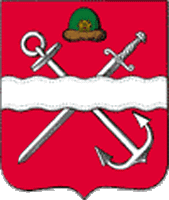 ПЕЧАТНОЕ СРЕДСТВО МАССОВОЙ ИНФОРМАЦИИИНФОРМАЦИОННЫЙ БЮЛЛЕТЕНЬ МУНИЦИПАЛЬНОГО ОБРАЗОВАНИЯ –ШИЛОВСКИЙ МУНИЦИПАЛЬНЫЙ РАЙОН РЯЗАНСКОЙ ОБЛАСТИ(от 24.12.2021 г. № 49)р.п. Шилово(издается с 25.12.2006 г.)СОДЕРЖАНИЕАДМИНИСТРАЦИЯмуниципального образования – Шиловский муниципальный район Рязанской областиРАСПОРЯЖЕНИЕот 21.12.2021 № 358О проведении открытого конкурса по отбору специализированной службы по вопросам похоронного дела на территории муниципального образования – Шиловский муниципальный район Рязанской областиВ соответствии с Гражданским кодексом Российской Федерации, Федеральным законом от 06.10.2003 № 131-ФЗ «Об общих принципах организации  местного самоуправления в Российской Федерации»,  Федеральным законом от 12.01.1996 № 8 «О погребении и похоронном деле», руководствуясь Уставом муниципального образования – Шиловский муниципальный район Рязанской области:1. Провести открытый конкурс по отбору специализированной службы по вопросам похоронного дела на территории муниципального образования – Шиловский муниципальный район Рязанской области.2. Утвердить конкурсную документацию по проведению открытого конкурса по отбору специализированной службы по вопросам похоронного дела на территории муниципального образования - Шиловский муниципальный  район  Рязанской  области  согласно приложению 1.3. Утвердить извещение о проведении открытого конкурса по отбору специализированной службы по вопросам похоронного дела на территории муниципального образования - Шиловский муниципальный район Рязанской области согласно   приложению  2.4. Утвердить состав комиссии по проведению открытого конкурса по отбору специализированной службы по вопросам похоронного дела на территории муниципального образования - Шиловский муниципальный  район  Рязанской  области  согласно приложению 3.5. Управлению делами администрации муниципального образования - Шиловский муниципальный  район  Рязанской  области в течение трёх рабочих дней разместить настоящее распоряжение, а также извещение о проведении открытого конкурса, конкурсную документацию, состав комиссии в Информационном бюллетене муниципального образования – Шиловский муниципальный район Рязанской области и на официальном сайте администрации муниципального образования  – Шиловский муниципальный район Рязанской области в информационно – телекоммуникационной сети «Интернет».6. Настоящее распоряжение вступает в силу после подписания.7. Контроль за исполнением настоящего распоряжения возложить на  первого заместителя главы администрации муниципального образования – Шиловский муниципальный район Рязанской области Я.А. Ерошину.Глава администрации муниципального образования – Шиловский муниципальный районРязанской области                                                                                                                        В.В. ЛуканцовПриложение 1к распоряжению администрации                                                                                        муниципального образования –                                                                                                                                                                                                                                                                      Шиловский муниципальный район Рязанской областиот 21.12.2021 № 358КОНКУРСНАЯ ДОКУМЕНТАЦИЯпо проведению открытого конкурса по отбору специализированной службы по вопросам похоронного дела на территории муниципального образования – Шиловский муниципальный район Рязанской области1. Общие положения1.1. Настоящая конкурсная документация по проведению открытого конкурса по отбору специализированной службы по вопросам похоронного дела на территории муниципального образования – Шиловский муниципальный район Рязанской области (далее – Конкурсная документация) определяет порядок проведения открытого конкурса по отбору специализированной службы по вопросам похоронного дела на территории муниципального образования – Шиловский муниципальный район Рязанской области (далее - конкурс), и регулирует отношения, возникающие при оказании услуг по погребению согласно гарантированному перечню услуг и перечню услуг, оказываемых при погребении умерших (погибших), не имеющих супруга, близких родственников, иных родственников либо законного представителя умершего или при невозможности осуществить ими погребение (далее — услуг по погребению).1.2. Организатором конкурса является администрация муниципального образования – Шиловский муниципальный район Рязанской области (далее – Организатор открытого конкурса).1.3. Для проведения конкурса и определения его победителя формируется конкурсная комиссия по проведению открытого конкурса по отбору специализированной службы по вопросам похоронного дела на территории муниципального образования – Шиловский муниципальный район Рязанской области (далее - Конкурсная комиссия), в количестве не менее пяти человек.1.4. Конкурсная комиссия:- принимает, рассматривает и оценивает представленные заявителями на участие в конкурсе заявки с приложенными к ним документами;- принимает решение по итогам конкурса и объявляет его результаты.1.5. Решения Конкурсной комиссии принимаются большинством голосов от общего числа ее членов, принявших участие в заседании. При равенстве голосов, право решающего голоса имеет председатель Конкурсной комиссии. При голосовании каждый член Конкурсной комиссии имеет один голос. Конкурсная комиссия правомочна решать вопросы, отнесенные к ее компетенции, если на заседании присутствуют не менее 2/3 от ее состава.1.6. Решения Конкурсной комиссии оформляются протоколами, которые подписываются всеми присутствующими членами Конкурсной комиссии. Председатель комиссии и члены комиссии могут иметь особое мнение, которое оформляется письменно и прикладывается к протоколу.2. Предмет конкурса и требования к специализированной организации2.1. Отбор специализированной организации по вопросам похоронного дела на территории муниципального образования – Шиловский муниципальный район Рязанской области.Описание услуг и видов работ содержится в Конкурсной документации – в приложении к Конкурсной документации в разделе Техническое задание.2.2. Требования к специализированной организации:2.2.1. При предоставлении услуг и выполнении работ специализированная организация руководствуется:- Федеральным законом Российской Федерации от 12 января 1996 г. № 8-ФЗ «О погребении и похоронном деле»;- Федеральным законом от 24 июня 1998 г. № 89-ФЗ «Об отходах производства и потребления»;- Указом Президента Российской Федерации от 29 июня 1996 г. № 1001 «О гарантиях прав граждан на предоставление услуг по погребению умерших»;- Постановлением Правительства Российской Федерации от 21 сентября 2020 г. № 1514 «Об утверждении Правил бытового обслуживания населения»;- МДК 11-01.2002 «Рекомендации о порядке похорон и содержания кладбищ в Российской Федерации», рекомендованными Протоколом Госстроя России от 25 декабря 2001 г.  № 01-НС-22/1;- МДС 31-10.2004 «Рекомендации по планировке и содержанию зданий, сооружений и комплексов похоронного назначения», рекомендованными Письмом Госстроя России от 20 января      2004 г.  № СК-406/12;- СанПиН 2.1.3684-21 «Санитарно-эпидемиологические требования к содержанию территорий городских и сельских поселений, к водным объектам, питьевой воде и питьевому водоснабжению, атмосферному воздуху, почвам, жилым помещениям, эксплуатации производственных, общественных помещений, организации и проведению санитарно-противоэпидемических (профилактических) мероприятий», утвержденными Постановлением Главного государственного санитарного врача Российской Федерации от 28.01.2021 № 3.2.2.2. Знание основ похоронного дела.2.2.3. В соответствии со статьей 9 Федерального закона от 12 января 1996 г. № 8-ФЗ «О погребении и похоронном деле» супругу, близким родственникам, иным родственникам, законному представителю или иному лицу, взявшему на себя обязанность осуществить погребение умершего, гарантируется оказание на безвозмездной основе следующего перечня услуг по погребению:- оформление документов, необходимых для погребения;- предоставление и доставка гроба и других предметов, необходимых для погребения;- перевозка тела (останков) умершего на кладбище;- погребение.2.2.4. В соответствии со статьей 12 Федерального закона от 12 января 1996 г. № 8-ФЗ «О погребении и похоронном деле» при отсутствии супруга, близких родственников, иных родственников либо законного представителя умершего или при невозможности осуществить ими погребение, а также при отсутствии иных лиц, взявших на себя обязанность осуществить погребение, погребение умершего на дому, на улице или в ином месте после установления органами внутренних дел его личности; погребение умерших, личность которых не установлена органами внутренних дел – специализированной организацией оказывается следующий перечень услуг по погребению:- оформление документов, необходимых для погребения;- облачение тела;- предоставление гроба;- перевозка умершего на кладбище;- погребение.2.2.5. Качество услуг по погребению:- оформление государственного свидетельства о смерти, справки для назначения и выплаты единовременного государственного пособия по установленной форме, заказа на выполнение гарантированного перечня услуг;- устройство могилы на отведенном участке в соответствии с планировкой кладбища, включающее: рытье могилы ручным или механизированным способом глубиной не менее 1,5 м с зачисткой поверхности дна и стенок могилы;- изготовление гроба из пиломатериала;- погрузка гроба, доставка и выгрузка гроба в месте нахождения умершего в назначенное время похорон и доставка гроба с телом (останками) умершего к месту прощания (место работы или место жительства умершего) с умершим и к месту погребения;- подноска гроба к могиле, установка  и забивка крышки гроба, опускание гроба в могилу, засыпка могилы грунтом, устройство надмогильного холма не менее 0,5 м от поверхности земли, установка таблички.2.2.6. Условия оказания услуг по погребению:- наличие специализированного транспорта для предоставления услуг по погребению;- наличие материально-технической базы для изготовления предметов похоронного ритуала, либо наличие договоров на изготовление или приобретение предметов похоронного ритуала;- наличие помещения для приема заявок и персонала для оказания ритуальных услуг;- наличие телефонной связи для приема заявок по телефону;- обеспечение режима работы справочно-информационной службы с 9.00 до 17.00;- наличие договора с региональным оператором на сбор и вывоз ТКО.2.2.7. Требования к безопасности оказываемых услуг: обеспечение соблюдения персоналом Правил техники безопасности и обеспечение пожарной безопасности.2.2.8. Требования к качеству оказываемых услуг:Качество оказываемых услуг должно соответствовать Постановлению Правительства Российской Федерации от 21.09.2020 № 1514 «Об утверждении Правил бытового обслуживания населения», что включает следующие мероприятия:- информирование граждан в средствах массовой информации об услугах;- проведение бесплатных консультаций по вопросам похоронного дела;- повышение качества обслуживания населения, совершенствование и расширение перечня услуг по погребению умерших.3. Требования к участникам конкурса3.1. Участником конкурса (далее – участник) может быть любое юридическое лицо независимо от организационно-правовой формы, формы собственности, места нахождения и места происхождения капитала или любое физическое лицо, в том числе индивидуальный предприниматель. Для участия в конкурсе участники должны своевременно подготовить и подать соответствующую заявку на участие в конкурсе (далее по тексту – конкурсная заявка).3.2. К участникам устанавливаются следующие обязательные требования:1) непроведение ликвидации участника конкурса — юридического лица и отсутствие решения арбитражного суда о признании участника конкурса - юридического лица или индивидуального предпринимателя несостоятельным (банкротом) и об открытии конкурсного производства;2) неприостановление деятельности участника конкурса в порядке, установленном Кодексом Российской Федерации об административных правонарушениях, на дату подачи конкурсной заявки;3) отсутствие у участника конкурса недоимки по налогам, сборам, задолженности по иным обязательным платежам в бюджеты бюджетной системы Российской Федерации (за исключением сумм, на которые предоставлены отсрочка, рассрочка, инвестиционный налоговый кредит в соответствии с законодательством Российской Федерации о налогах и сборах, которые реструктурированы в соответствии с законодательством Российской Федерации, по которым имеется вступившее в законную силу решение суда о признании обязанности заявителя по уплате этих сумм исполненной или которые признаны безнадежными к взысканию в соответствии с законодательством Российской Федерации о налогах и сборах) за прошедший календарный год, размер которых превышает двадцать пять процентов балансовой стоимости активов участника закупки, по данным бухгалтерской отчетности за последний отчетный период. Участник конкурса считается соответствующим установленному требованию в случае, если им в установленном порядке подано заявление об обжаловании указанных недоимки, задолженности и решение по такому заявлению на дату рассмотрения конкурсной заявки не принято.3.3. Участник вправе подать только одну конкурсную заявку в отношении предмета конкурса (лота). В случае установления факта подачи одним участником двух и более конкурсных заявок в отношении одного и того же конкурса (лота) при условии, что поданные ранее конкурсные заявки не отозваны, все конкурсные заявки такого участника, поданные в отношении данного конкурса (лота), не рассматриваются и возвращаются такому участнику.4. Конкурсная документацияКонкурсная документация включает нижеперечисленные документы:4.1. Извещение о проведении конкурса, которое содержит:- предмет конкурса;- сведения о порядке и месте подачи заявок на участие в конкурсе;- сведения о месте, дате и времени вскрытия конвертов с конкурсными заявками;- сведения о месте, дате рассмотрения конкурсных заявок;- сведения о месте, дате подведения итогов конкурса;- другие установленные Организатором конкурса требования.4.2. Инструкция подготовки конкурсной заявки.4.3.Техническое задание.4.4. Образцы форм (приложения к Конкурсной документации):- титульный лист конкурсной заявки (форма 1);- опись документов, представляемых для участия в открытом конкурсе по отбору специализированной службы по вопросам похоронного дела на территории муниципального образования – Шиловский муниципальный район Рязанской области (форма 2);- заявка на участие в открытом конкурсе по отбору специализированной службы по вопросам похоронного дела на территории муниципального образования – Шиловский муниципальный район Рязанской области (форма 3);- анкета участника открытого конкурса (форма 4);- сведения о наличии: наличие специализированного транспорта для предоставления услуг по погребению; наличие материально-технической базы для изготовления предметов похоронного ритуала, либо наличие договоров на изготовление или приобретение предметов похоронного ритуала;  наличие помещения для приема заявок и персонала для оказания ритуальных услуг ;  телефонной связи для приема заявок; обеспечение режима работы справочно-информационной службы с 9.00 до 17.00; наличие договора с региональным оператором на сбор и вывоз ТКО (форма 5);- доверенность (форма 6);- проект договора на оказание услуг по вопросам похоронного дела на территории муниципального образования – Шиловский муниципальный район Рязанской области (форма 7).5. Разъяснения Конкурсной документации5.1. Любое юридическое лицо независимо от организационно-правовой формы и формы собственности, или любое физическое лицо, в том числе индивидуальный предприниматель вправе направить в письменной форме Организатору открытого конкурса запрос о разъяснении положений Конкурсной документации.5.2. В течение трех рабочих дней со дня поступления указанного запроса Организатор открытого конкурса обязан направить заявителю в письменной форме разъяснения положений Конкурсной документации, если указанный запрос поступил к Организатору открытого конкурса не позднее, чем за пять дней до дня окончания срока подачи заявок на участие в открытом конкурсе.5.3. Заявитель вправе направить не более чем три запроса о разъяснении положений Конкурсной документации в отношении одного лота конкурса.6. Внесение изменений в Конкурсную документациюОрганизатор открытого конкурса по собственной инициативе или в соответствии с запросом участника вправе внести изменения в Конкурсную документацию не позднее, чем за пять дней до даты окончания подачи заявок на участие в конкурсе. Изменение предмета конкурса не допускается. В течение пяти рабочих дней со дня принятия решения о внесении изменений в конкурсную документацию такие изменения опубликовываются в Информационном бюллетене муниципального образования – Шиловский муниципальный район Рязанской области и в течение одного рабочего дня с даты принятия решения размещаются на официальном сайте администрации муниципального образования – Шиловский муниципальный район Рязанской области в информационно – телекоммуникационной сети «Интернет».При этом срок подачи конкурсных заявок на участие в конкурсе должен быть продлен так, чтобы со дня опубликования в Информационном бюллетене муниципального образования – Шиловский муниципальный район Рязанской области внесенных изменений в Конкурсную документацию до даты окончания подачи заявок на участие в конкурсе такой срок составлял не менее чем двадцать дней.7. Оформление и подписание конкурсной заявки7.1.  Порядок подготовки и подачи конкурсной заявки установлен настоящей Конкурсной документацией.7.2. Участник должен подготовить конкурсную заявку в соответствии с требованиями, указанными в настоящей Конкурсной документации. Конкурсная заявка должна быть представлена в печатном виде (или написана чернилами), подписана участником размещения заказа или доверенным лицом.7.3. Копии документов, входящих в состав конкурсной заявки должны быть заверены подписью уполномоченного лица участника конкурса и скреплены печатью, если иная форма заверения не установлена законодательством Российской Федерации.На обороте последнего листа конкурсной заявки ставится заверительная надпись с указанием количества листов, входящих в состав конкурсной заявки. Заверительная надпись скрепляется подписью уполномоченного лица участника размещения заказа и печатью (при ее наличии).Пример заверительной надписи:«Прошито и пронумеровано 25 (двадцать пять) листов. Индивидуальный предприниматель _________А.А. Иванов».Подписание конкурсной заявки участника конкурса - юридического лица, а также заверение документов, входящих в состав конкурсной заявки, производится руководителем такого юридического лица, имеющим право действовать от имени юридического лица без доверенности (если иная форма заверения документов не установлена законодательством Российской Федерации). В иных случаях полномочия лица, подписавшего конкурсную заявку от имени юридического лица на участие в конкурсе и заверившего входящие в состав этой конкурсной заявки документы, должны быть подтверждены доверенностью, выданной в соответствии с нормами Гражданского кодекса Российской Федерации.Подписание конкурсной заявки участника конкурса – физического лица (в том числе индивидуального предпринимателя), а также заверение документов, входящих в состав конкурсной заявки осуществляется таким участником лично (если иная форма заверения документов не установлена законодательством Российской Федерации). В иных случаях полномочия лица, подписавшего конкурсную заявку на участие в конкурсе от имени такого участника и заверившего входящие в состав этой конкурсной заявки документы, должны быть подтверждены доверенностью, выданной в соответствии с нормами Гражданского кодекса Российской Федерации.7.4. При подготовке конкурсной заявки и документов, входящих в ее состав, не допускается применение факсимильных подписей.7.5. Участник несет все расходы, связанные с подготовкой и подачей своей конкурсной заявки, а Организатор открытого конкурса не отвечает и не имеет обязательств по этим расходам независимо от результатов конкурсного отбора.8. Порядок подачи конкурсных заявок8.1. Участник подает конкурсную заявку в письменной форме в запечатанном конверте в срок и по форме, указанной в Конкурсной документации. При этом на таком конверте указывается наименование конкурса (лота) на участие в котором подается данная конкурсная заявка. Участник вправе не указывать на таком конверте свое фирменное наименование и почтовый адрес.Конверт должен быть запечатан таким образом, чтобы его нельзя было вскрыть и запечатать повторно без заметных следов вскрытия. Приемлемый способ запечатывания своих конвертов участники конкурса выбирают на свое усмотрение.8.2. Конверт должен:а) быть адресован Организатору открытого конкурса по адресу, указанному в извещении о проведении конкурса;б) содержать название конкурса и слова «НЕ ВСКРЫВАТЬ ДО___» с указанием времени и даты, указанных в извещении.8.3. Если конверт не опечатан и не помечен в соответствии с вышеуказанными требованиями, Организатор открытого конкурса не несет никакой ответственности в случае его потери или вскрытия раньше времени.8.4. Конкурсная заявка должна содержать следующие документы:- конкурсную заявку, обязательства участника размещения заказа по выполнению условий конкурса с указанием показателей (при необходимости, подтвержденных документально), являющихся критериями оценки конкурсных заявок (форма 3);- анкету участника, содержащая сведения о фирменном наименовании, сведения об организационно-правовой форме, о месте нахождения, почтовом и юридическом адресе участника, номер контактного телефона (форма 4);- выписку из единого государственного реестра юридических лиц или засвидетельствованную в нотариальном порядке копию такой выписки (для юридического лица), выписку из единого государственного реестра индивидуальных предпринимателей или засвидетельствованную в нотариальном порядке копию такой выписки (для индивидуального предпринимателя), которые получены не ранее чем за шесть месяцев до даты размещения в официальном печатном издании извещения о проведении конкурса, копии документов, удостоверяющих личность (для иного физического лица), надлежащим образом заверенный перевод на русский язык документов о государственной регистрации юридического лица или физического лица в качестве индивидуального предпринимателя в соответствии с законодательством соответствующего государства (для иностранного лица);- документ, подтверждающий полномочия лица на осуществление действий от имени участника конкурса - юридического лица (копия решения о назначении или об избрании либо копия приказа о назначении физического лица на должность, в соответствии с которыми такое физическое лицо обладает правом действовать от имени участника  конкурса без доверенности (далее - руководитель). В случае, если от имени участника  конкурса действует иное лицо, конкурсная заявка должна содержать также доверенность на осуществление действий от имени участника  конкурса, заверенную печатью участника конкурса (при наличии печати) и подписанную руководителем (для юридического лица) или уполномоченным руководителем лицом, либо засвидетельствованную в нотариальном порядке копию указанной доверенности. В случае, если указанная доверенность подписана лицом, уполномоченным руководителем, конкурсная заявка должна содержать также документ, подтверждающий полномочия такого лица;- сведения о наличии: специализированного транспорта; материально-технической базы;       помещения и персонала для проведения ритуальных услуг; телефонной связи для приема заявок, координации и организации действий исполнителя со стороны заказчика;- копии учредительных документов (для юридического лица);- документы, подтверждающие соответствие участника установленным требованиям и условиям допуска к участию в конкурсе: декларация о соответствии участника  конкурса требованиям, установленным в соответствии с пунктом 3.2 раздела 3 настоящей Конкурсной документации (в рамках заявки или в форме отдельного документа, составленного в произвольной форме);8.5. По требованию участника, подавшего конверт с конкурсной заявкой, Организатор открытого конкурса выдает расписку в получении конверта с такой заявкой с указанием даты и времени его получения.9. Окончание срока подачи конкурсных заявокКонкурсные заявки должны быть поданы не позднее даты и времени, указанных в извещении о проведении конкурса. Конверт с конкурсной заявкой, поступивший после истечения срока подачи конкурсных заявок, не вскрывается и в случае, если на конверте с такой заявкой указана информация о подавшем ее лице, в том числе почтовый адрес, возвращается Организатором открытого конкурса в порядке, установленном Конкурсной документацией.10. Отзыв конкурсных заявок10.1. Участник конкурса может отозвать конкурсную заявку, направив уведомление в письменном виде до истечения установленного срока подачи конкурсных заявок.10.2. Уведомление об отзыве конкурсной заявки должно быть подготовлено, запечатано, помечено и доставлено в соответствии с положениями настоящей конкурсной документации. При этом на внешнем конверте дополнительно соответственно указывается «ОТЗЫВ КОНКУРСНОЙ ЗАЯВКИ».10.3. Отзыв конкурсной заявки не может быть подан после истечения срока подачи конкурсных заявок.11. Порядок вскрытия конвертов с конкурсными заявками 11.1. Публично в день, время и в месте, указанные в извещении о проведении конкурса, Конкурсной комиссией вскрываются конверты с конкурсными заявками.11.2. Непосредственно перед вскрытием конвертов Конкурсная комиссия обязана объявить присутствующим участникам о возможности подать конкурсные заявки на отзыв поданных заявок до вскрытия конвертов. Указанное объявление должно быть сделано до вскрытия первого конверта с заявкой на участие в конкурсе.11.3. Конкурсной комиссией вскрываются конверты с конкурсными заявками, которые поступили до истечения установленного срока подачи заявок.11.4. Наименование и почтовый адрес каждого участника, конверт, с конкурсной заявкой которого вскрывается, наличие сведений и документов, предусмотренных Конкурсной документацией, условия исполнения договора, указанные в такой заявке и являющиеся критерием оценки заявок на участие в конкурсе, объявляются при вскрытии конвертов и заносятся в протокол вскрытия конвертов.11.5. Участники, подавшие конкурсные заявки, или их представители вправе присутствовать при вскрытии конвертов с конкурсными заявками и осуществлять аудиозапись процедуры вскрытии конвертов с конкурсными заявками.11.6. Протокол вскрытия конвертов с конкурсными заявками ведется конкурсной комиссией и подписывается всеми присутствующими членами конкурсной комиссии  после окончания процедуры вскрытия конвертов с заявками на участие в конкурсе в этот же день. Указанный протокол размещается в течение двух рабочих дней с момента вскрытия конвертов на официальном сайте администрации муниципального образования – Шиловский муниципальный район Рязанской области в информационно – телекоммуникационной сети «Интернет».11.7. Конкурсная комиссия осуществляет аудиозапись вскрытия конвертов с конкурсными заявками.11.8. В случае если по окончании срока подачи конкурсных заявок не подано ни одной заявки, такой конкурс признается несостоявшимся.12. Разъяснения конкурсных заявок 12.1. При вскрытии конвертов с конкурсными заявками Конкурсная комиссия вправе потребовать от участников разъяснений представленных ими документов и заявок на участие в конкурсе.12.2. Не допускается изменение участником представленной им конкурсной заявки, за исключением случаев, когда это необходимо для подтверждения арифметических ошибок, обнаруженных конкурсной комиссией при рассмотрении конкурсных заявок.12.3. Полученные от претендентов разъяснения заявок на участие в конкурсе вносятся в протокол вскрытия конвертов с конкурсными заявками.12.4. Конкурсная комиссия не вправе предъявлять дополнительные требования к участникам.13. Рассмотрение заявок на участие в конкурсе и допуск к участию в конкурсе13.1. Конкурсная комиссия рассматривает конкурсные заявки на соответствие требованиям, установленным Конкурсной документацией.13.2. Срок рассмотрения конкурсных заявок не может превышать десять календарных дней со дня вскрытия конвертов с заявками на участие в конкурсе.13.3. На основании результатов рассмотрения конкурсных заявок Конкурсной комиссией принимается решение:а) о допуске к участию в конкурсе претендента;б) об отказе в допуске претендента к участию в конкурсе.13.4. Претендент не допускается до участия в конкурсе в случае:1)  непредоставления определенных настоящей Конкурсной документацией документов, либо наличия в таких документах недостоверных сведений об участнике или об услугах, выполнение которых предполагается специализированной организацией;2) несоответствия участника установленным требованиям;3) несоответствия конкурсной заявки требованиям Конкурсной документации.13.5. В случае установления недостоверности сведений, содержащихся в документах, представленных участником, Конкурсная комиссия вправе отстранить его от участия в конкурсе на любом этапе его проведения.13.6. В случае, если на основании результатов рассмотрения конкурсных заявок принято решение об отказе в допуске к участию в конкурсе всех участников, подавших заявки, или о допуске к участию в конкурсе и признании участником конкурса только одного участника, подавшего конкурсную заявку, конкурс признается несостоявшимся.13.7. В случае, если конкурс признан несостоявшимся и только один участник, подавший конкурсную заявку, признан участником конкурса, Организатор открытого конкурса в течение десяти дней со дня подписания протокола рассмотрения конкурсных заявок, присваивает указанному участнику конкурса статус специализированной организации по вопросам похоронного дела на территории муниципального образования – Шиловский муниципальный район Рязанской области. Такой участник не вправе отказаться от исполнения своих обязанностей.13.8. По окончании рассмотрения конкурсных заявок Конкурсной комиссией составляется протокол рассмотрения конкурсных заявок, который подписывается всеми присутствующими на заседании членами Конкурсной комиссии в день окончания рассмотрения конкурсных заявок. Протокол должен содержать сведения о месте, дате, времени проведения оценки и сопоставления таких заявок, об участниках конкурса, заявки на участие в конкурсе которых были рассмотрены, об условиях исполнения договора, предложенных в таких заявках, о критериях оценки таких заявок, о принятом на основании результатов оценки и сопоставления заявок на участие в конкурсе решении о присвоении заявкам на участие в конкурсе порядковых номеров, а также наименование и почтовые адреса участников конкурса, заявкам на участие в конкурсе которых присвоен первый и второй номера. Протокол подписывается всеми присутствующими членами Конкурсной комиссии в день  окончания рассмотрения заявок на участие в конкурсе. Протокол составляется в двух экземплярах, один из которых хранится у Организатора открытого конкурса, второй передается победителю конкурса. Информация, относящаяся к рассмотрению, разъяснению, оценке и сопоставлению заявок, не подлежит раскрытию участникам конкурса или любым иным лицам, не имеющим официального отношения к этому процессу, до того, пока не будет объявлен победитель конкурса.13.9. В случаях, если конкурс признан несостоявшимся и статус специализированной организации по вопросам похоронного дела на территории муниципального образования - Шиловский муниципальный район Рязанской области не присвоен, Организатор открытого конкурса вправе объявить о проведении повторного конкурса.14. Критерии и порядок оценки и сопоставления конкурсных заявок 14.1. Конкурсная комиссия осуществляет оценку и сопоставление конкурсных заявок, поданных участниками размещения заказа, признанными участниками конкурса.Срок оценки и сопоставления таких заявок не может превышать десять календарных дней со дня вскрытия конвертов с заявками на участие в конкурсе.14.2. Оценка и сопоставление конкурсных заявок осуществляется Конкурсной комиссией в целях выявления лучших условий исполнения договора в соответствии с критериями и в порядке, которые установлены пунктом 14.3 настоящего раздела14.3. Оценка заявок производится с использованием критериев по 100-бальной шкале:Оценка по критериям:1. Наличие специализированного транспорта:- наличие специализированного транспорта (собственность) - 30 баллов;- аренда (или иное право пользования) специализированного транспорта - 20 баллов;- отсутствие специализированного транспорта - 0 баллов;2. Наличие материально-технической базы для изготовления предметов похоронного ритуала, либо наличие договоров на изготовление или приобретение предметов похоронного ритуала:- наличие производственной базы для изготовления предметов похоронного ритуала (гробов, крестов, надгробий, табличек) - 20 баллов;- наличие договоров на приобретение предметов похоронного ритуала и похоронных принадлежностей – 10 баллов;- отсутствие производственной базы и договоров на приобретение предметов похоронного ритуала – 0 баллов;3. Наличие помещения для приема заявок и персонала для оказания ритуальных услуг:- наличие помещения (собственность) и персонала для оказания ритуальных услуг - 20 баллов;- наличие помещения (аренда или иное право пользования) и персонала для оказания ритуальных услуг - 17 баллов;- отсутствие одного из факторов – помещения или персонала для оказания ритуальных услуг – 10 баллов;- отсутствие помещения и персонала для оказания ритуальных услуг — 0 баллов.4. Наличие телефонной связи для приема заявок, координации и организации действий исполнителя со стороны заказчика:- наличие телефонной связи непосредственно у участника конкурсного отбора — 10 баллов;- наличие телефонной связи у иного лица, действующего от имени участника конкурсного отбора (представитель, единоличный исполнительный орган, работник участника конкурсного отбора и т.п.) — 5 баллов;- отсутствие телефонной связи — 0 баллов.5. Обеспечение  режима работы справочно-информационной службы с 9.00 до 17.00:- обеспечение  режима работы справочно-информационной службы с 9.00 до 17.00 – 10 баллов;- обеспечение  режима работы справочно-информационной службы с 9.00 до 12.00 – 5 баллов;- отсутствие справочно-информационной службы – 0 баллов.6. Наличие договора с региональным оператором на сбор и вывоз ТКО:- наличие договора с региональным оператором на сбор и вывоз ТКО – 10 баллов;- отсутствие договора – 0 баллов.14.4. При оценке конкурсных заявок не допускается использование иных критериев. Расчет количества баллов по каждому критерию осуществляется следующим порядком: общее количество баллов по конкурсной заявке определяется как сумма баллов, полученных в результате расчетов баллов по критериям оценки показателей конкурсной заявки.15. Порядок принятия решения и определение победителя конкурса15.1. На основании результатов оценки и сопоставления конкурсных заявок Конкурсная комиссия каждой заявке присваивает порядковый номер в порядке уменьшения степени выгодности содержащихся в них условий исполнения   договора.15.2. Победителем конкурса признается участник конкурса, который предложил лучшие условия исполнения договора, и заявке которого присвоен первый номер.15.3. В случае если в нескольких конкурсных заявках содержатся одинаковые условия исполнения договора, меньший порядковый номер присваивается заявке, которая поступила ранее других заявок на участие в конкурсе, содержащих такие условия.15.4. В случае если после объявления победителя конкурса Конкурсной комиссии станут известны факты несоответствия победителя конкурса требованиям к участникам конкурса, результаты конкурса аннулируются, и новым победителем конкурса признается участник, заявке которого присвоен второй номер.16. Публикация результатов конкурса16.1. Конкурсная комиссия в течение трех рабочих дней со дня подписания протокола рассмотрения заявок передает победителю конкурса один экземпляр протокола и проект договора, который составляется путем включения условий исполнения договора, предложенных победителем конкурса в конкурсной заявке, в проект договора, прилагаемый к Конкурсной документации.16.2. Протокол рассмотрения конкурсных заявок размещается на официальном сайте администрации муниципального образования – Шиловский муниципальный район Рязанской области в информационно – телекоммуникационной сети «Интернет» не позднее рабочего дня, следующего после дня подписания протокола, и опубликовывается  в Информационном бюллетене муниципального образования – Шиловский муниципальный район Рязанской области в течение пяти рабочих дней после дня подписания указанного протокола.17. Право на обжалованиеРешения, принятые Организатором открытого конкурса при проведении конкурса, могут быть обжалованы в судебном порядке в соответствии с законодательством Российской Федерации.Приложение к конкурсной документацииТехническое заданиена оказание услуг по вопросам похоронного дела на территории муниципального образования – Шиловский муниципальный район Рязанской области 1. Оказание услуг производить в соответствии с:- Федеральным законом Российской Федерации от 12 января 1996 г. № 8-ФЗ «О погребении и похоронном деле»;- Федеральным законом от 24 июня 1998 г. № 89-ФЗ «Об отходах производства и потребления»;- Указом Президента Российской Федерации от 29 июня 1996 г. № 1001 «О гарантиях прав граждан на предоставление услуг по погребению умерших»;- Постановлением Правительства Российской Федерации от 21 сентября 2020 г. № 1514 «Об утверждении Правил бытового обслуживания населения»;- МДК 11-01.2002 «Рекомендации о порядке похорон и содержания кладбищ в Российской Федерации» рекомендованы Протоколом Госстроя России от 25 декабря 2001 г.  № 01-НС-22/1;- МДС 31-10.2004 «Рекомендации по планировке и содержанию зданий, сооружений и комплексов похоронного назначения» рекомендованы Письмом Госстроя России от 20 января     2004 г.  № СК-406/12;- СанПиН 2.1.3684-21 «Санитарно-эпидемиологические требования к содержанию территорий городских и сельских поселений, к водным объектам, питьевой воде и питьевому водоснабжению, атмосферному воздуху, почвам, жилым помещениям, эксплуатации производственных, общественных помещений, организации и проведению санитарно-противоэпидемических (профилактических) мероприятий», утвержденными Постановлением Главного государственного санитарного врача Российской Федерации от 28 января 2021г. № 3.2. Срок оказания услуг: с дня подписания договора до 31 января 2023 г.3. Для выполнения работ участникам конкурса необходимо иметь:-  специализированный транспорт для предоставления услуг по погребению;-  материально-техническую базу для изготовления предметов похоронного ритуала, либо наличие договоров на изготовление или приобретение предметов похоронного ритуала;- помещение для приема заявок и персонала для оказания ритуальных услуг;- телефонную связь для приема заявок по телефону;-  справочно-информационную службу с режимом работы  с 9.00 до 17.00;- договор с региональным оператором на сбор и вывоз ТКО.4. Предоставление гарантированного перечня услуг по погребению:4.1. В соответствии со статьей 9 Федерального закона от 12 января 1996 г. № 8-ФЗ «О погребении и похоронном деле» супругу, близким родственникам, иным родственникам, законному представителю или иному лицу, взявшему на себя обязанность осуществить погребение умершего, гарантируется оказание на безвозмездной основе следующего перечня услуг по погребению:- оформление документов, необходимых для погребения;- предоставление и доставка гроба и других предметов, необходимых для погребения;- перевозка тела (останков) умершего на кладбище;- погребение.4.2. В соответствии со статьей 12 Федерального закона от 12 января 1996 г. № 8-ФЗ «О погребении и похоронном деле» при отсутствии супруга, близких родственников, иных родственников либо законного представителя умершего или при невозможности осуществить ими погребение, а также при отсутствии иных лиц, взявших на себя обязанность осуществить погребение, погребение умершего на дому, на улице или в ином месте после установления органами внутренних дел его личности; погребение умерших, личность которых не установлена органами внутренних дел оказывается следующий перечень услуг по погребению:- оформление документов, необходимых для погребения;- облачение тела;- предоставление гроба;- перевозку умершего на кладбище;- погребение.5. Качество услуг по погребению:- оформление государственного свидетельства о смерти, справки для назначения и выплаты единовременного государственного пособия по установленной форме, заказа на выполнение гарантированного перечня услуг;- устройство могилы на отведенном участке в соответствии с планировкой кладбища, включающее: рытье могилы ручным или механизированным способом глубиной не менее 1,5 м с зачисткой поверхности дна и стенок могилы;- изготовление гроба из пиломатериала;- погрузка гроба, доставка и выгрузка гроба в месте нахождения умершего в назначенное время похорон и доставить гроб с телом (останками) умершего к месту прощания (место работы или место жительства умершего) с умершим и к месту погребения;- подноска гроба к могиле, установка  и забивка крышки гроба, опускание гроба в могилу, засыпка могилы грунтом, устройство надмогильного холма не менее 0,5 м от поверхности земли, установка таблички.6. Обеспечение соблюдения персоналом Правил техники безопасности и Правил противопожарной безопасности.7. Требования к качеству оказываемых услуг: Качество оказываемых услуг должно соответствовать Постановлению Правительства Российской Федерации от 21 сентября 2020 г. № 1514 «Об утверждении Правил бытового обслуживания населения», что включает следующие мероприятия:- информирование граждан в средствах массовой информации об услугах;- проведение бесплатных консультаций по вопросам похоронного дела;- повышение качества обслуживания населения, совершенствование и расширение перечня услуг по погребению умерших.Формы предоставляемых документовФОРМА 1«Титульный лист конкурсной заявки»Заявкана участие в открытом конкурсе по отбору специализированной службы по вопросам похоронного дела на территории муниципального образования – Шиловский муниципальный район Рязанской областиУчастник конкурса__________________________________________________________________________________(указать полное  наименование участника подачи заявки, его адрес.)Предмет договора _________________________________________________________________________________(указать наименование предмета договора)Дата подведения итогов конкурса:___________________ФОРМА 2
      ОПИСЬ ДОКУМЕНТОВ,представляемых для участия в открытом конкурсе по отборуспециализированной службы по вопросам похоронного дела на территории муниципального образования – Шиловский муниципальный район Рязанской области_______________________________ настоящим подтверждает, что для участия в                      (наименование участника размещения заказа)открытом конкурсе по отбору специализированной службы по вопросам похоронного дела на территории муниципального образования  - Шиловский муниципальный район Рязанской области направляет нижеперечисленные  документы,  подготовленные  в  соответствии с конкурсной документацией.Участник конкурса(либо уполномоченный  представитель)  _________________ (_______________)                                                                           подпись, м.п.              расшифровкаФОРМА 3Заявкана участие в открытом конкурсепо отбору специализированной службы по вопросам похоронного дела на территории муниципального образования – Шиловский муниципальный район Рязанской области
Изучив  конкурсную  документацию  по  проведению  открытого конкурса по отбору специализированной службы по вопросам похоронного дела на территории муниципального образования – Шиловский муниципальный район Рязанской области1. ___________________________________________________________________________(наименование организации - участника конкурса)________________________________________________________________________________,(наименование должности руководителя и его Ф.И.О.) сообщает о согласии участвовать в конкурсе на условиях, установленных в Конкурсной документации, и направляет настоящую заявку.2. Настоящей заявкой подтверждаем, что в отношении______________________________________________________________________________________________________________________________________________________________________(наименование организации - участника конкурса)не   проводится  процедура  ликвидации,  банкротства,  деятельность  не приостановлена, а также, что размер задолженности по начисленным налогам, сборам   и   иным   обязательным платежам  в  бюджеты  любого  уровня  или государственные   внебюджетные   фонды  за прошедший  календарный  год  не превышает  _________________________% (значение указать цифрами и прописью) балансовой   стоимости   активов  участника  размещения  заказа  по данным бухгалтерской   отчетности   за   последний завершенный  отчетный  период; имущество  участника  конкурса  не  находится  под  арестом,  наложенным по решению суда (подтвердить документально).3.  Настоящей  заявкой  гарантируем достоверность представленной нами в заявке информации  и  подтверждаем  право  заказчика,  не  противоречащее требованию формирования  равных  для  всех  участников  размещения  заказа условий, запрашивать о нас в уполномоченных органах власти и у упомянутых в нашей заявке   юридических   и   физических  лиц  информацию,  уточняющую представленные нами сведения.4.   Сообщаем,   что  для  оперативного  уведомления  нас  по  вопросам организационного характера    и   взаимодействия   с   Организатором открытого конкурса   нами уполномочен:__________________________________________________________________________________________________________________________________________________________(Ф.И.О., телефон работника организации-участника)Все  сведения  о  проведении  конкурса  просим сообщать уполномоченному лицу.5.  В  случае признания нас победителем конкурса настоящая заявка будет носить характер предварительного договора до заключения договора.6. Наши юридический и фактический адреса: ______________________________________________________________________________________________________________________телефон ____________, факс _____________, банковские реквизиты: ___________     _________________________________________________________________________________________________________________________________________________________________.7. Корреспонденцию в адрес участника открытого конкурса направлять по адресу: _______ ____________________________________________________________________________________.К настоящей заявке прилагаются документы согласно описи - на ___ страницах.
Подпись руководителя ____________________/____________/                                                                                м.п.
Подпись главного бухгалтера _________________/____________/
Подпись уполномоченного лица _________________/____________/
«___» __________ 20__ г.ФОРМА 4Анкета участника открытого конкурсаМы, нижеподписавшиеся, заверяем достоверность всех данных, приведенных в анкете.Участник конкурса(либо уполномоченный представитель) _________________ (_______________)                                                                            подпись, м.п.            расшифровка ФОРМА 5СВЕДЕНИЯ О НАЛИЧИИ:наличие специализированного транспорта для предоставления услуг по погребению; наличие материально-технической базы для изготовления предметов похоронного ритуала, либо наличие договоров на изготовление или приобретение предметов похоронного ритуала;  наличие помещения для приема заявок и персонала для оказания ритуальных услуг ;  телефонной связи для приема заявок; обеспечение режима работы справочно-информационной службы с 9.00 до 17.00; наличие договора с региональным оператором на сбор и вывоз ТКОНаименование участника открытого конкурса_______________________________________________________________________________________________________________Примечание:- все пункты, указанные в форме подлежат обязательному заполнению участниками;- участник должен приложить любые имеющиеся у него правоустанавливающие документы (копии, заверенные подписью и печатью руководителя участника либо уполномоченного лица), в подтверждение данных, представленных в настоящей форме.ФОРМА 6ДОВЕРЕННОСТЬ  № ___
___________________________________________________________________________________                                    (прописью число, месяц и год выдачи доверенности)Участник: ____________________________________________________________________________________________________________________________________________________(наименование юридического лица, индивидуального предпринимателя)Доверяет _____________________________________________________________________________________________________________________________________________________(фамилия, имя, отчество, должность)Паспорт серии _______  № ________ выдан ___ ___________ ____ года ___________________________________________________________________________________________________ представить интересы ___________________________________________________________________________________________________________________________________________________                        (наименование организации)  на конкурсе по отбору специализированной службы по вопросам похоронного дела на территории муниципального образования  - Шиловский муниципальный район Рязанской области. В   целях  выполнения  данного  поручения  он  уполномочен  представить конкурсной комиссии необходимые документы, подписывать и получать от имени организации-доверителя  все  документы, связанные с его выполнением, давать разъяснение положения заявки доверителя на участие в конкурсе.
Подпись _____________________          удостоверяем:______________________               (Ф.И.О. удостоверяемого)                               (Подпись удостоверяемого)
    Доверенность действительна по  «___» __________ 20___ года.
    Руководитель предприятия ___________________/______________/                 м.п.    Главный бухгалтер __________________/______________/  ФОРМА 7«Проект Договора»ДОГОВОРна оказание услуг по вопросам похоронного делана территории муниципального образования – Шиловский муниципальный район Рязанской областир.п. Шилово                                                                                                       «___»___________2021 г.Администрация муниципального образования – Шиловский муниципальный район Рязанской области, именуемая в дальнейшем Заказчик, в лице _____________________________, действующего на основании Устава, с одной стороны, и _____________, именуемый в дальнейшем Исполнитель, в лице ______________, действующего на основании _______, с другой стороны, совместно именуемые в дальнейшем Стороны, на основании Протокола рассмотрения заявок на участие в конкурсе извещение от «___»____________, заключили настоящий Договор о нижеследующем:1. ПРЕДМЕТ ДОГОВОРА1.1. Настоящий договор заключается на основании протокола заседания конкурсной комиссии от ____________ № ______.1.2. Исполнитель принимает на себя полномочия специализированной организации по вопросам похоронного дела на территории муниципального образования – Шиловский муниципальный район Рязанской области в период действия договора и обязуется осуществлять погребение и оказывать ритуальные услуги в соответствии с условиями, предусмотренными в Техническом задании (Приложение).СРОК ПОЛНОМОЧИЙ2.1. Срок полномочий специализированной организации: со дня подписания договора по 31.01.2023.3. ОБЯЗАННОСТИ И ПРАВА  ИСПОЛНИТЕЛЯ3.1. Исполнитель обязан:3.1.1. Обеспечивать своими силами, средствами и транспортом своевременное и качественное выполнение работ, предоставление услуг в качестве специализированной организации по вопросам похоронного дела в соответствии с условиями настоящего Договора.3.1.2. В полном объеме предоставлять гарантированный перечень услуг по погребению в соответствии с условиями Технического задания (Приложение).3.1.3. Незамедлительно уведомить Заказчика о независящих от Исполнителя обстоятельствах, которые могут создать невозможность выполнения работ или оказания услуг при исполнении Договора. В указанных случаях действия сторон по исполнению условий Договора согласовываются отдельно путем переговоров.3.1.4. Нести ответственность за выполнение правил охраны труда, техники безопасности и противопожарной безопасности при исполнении Договора.3.1.5. В период действия Договора вести надлежащим образом документацию по учету оказанных услуг и выполненных работ.3.1.6. До начала выполнения работ или оказания услуг осуществлять проверку сертификатов и соответствия им качества приобретаемых материалов.3.1.7. В течение 10 (десяти) календарных дней со дня заключения Договора довести до населения информацию о предоставлении данного вида услуг Исполнителем с указанием часов приема, адресов и контактных телефонов, стоимости услуг по гарантированному перечню и сверх гарантированного перечня.3.1.8. Исполнять указания Заказчика, связанные с предметом Договора, а также  в срок, установленный предписанием Заказчика, своими силами и за свой счет устранять обнаруженные недостатки в выполненной работе  или иные отступления от условий Договора.3.1.9. Участвовать во всех проверках и инспекциях, проводимых Заказчиком по исполнению условий Договора.3.1.10. Обеспечить Заказчику возможность контроля и надзора за ходом оказания услуг, качеством используемых материалов, в том числе беспрепятственно допускать его представителей к любому элементу объекта (в рамках исполнения условий Договора).3.1.11. По требованию Заказчика представлять сертификаты соответствия на материалы и изделия, используемые для оказания услуг по Договору.3.1.12. Выполнять иные обязанности, предусмотренные законодательством Российской Федерации и настоящим Договором.3.2. Исполнитель вправе:3.2.1. Запрашивать и получать в установленном порядке у Заказчика документацию и информацию, необходимую для исполнения Договора;3.2.2. Получать консультации у Заказчика по вопросам исполнения Договора;4. ОБЯЗАННОСТИ И ПРАВА ЗАКАЗЧИКА4.1. Заказчик обязан:4.1.1.Осуществлять контроль за выполнением Исполнителем условий Договора.4.1.2. При обнаружении в ходе оказания услуг отступлений от условий Договора, которые могут ухудшить качество оказываемых услуг или выполняемых работ или иных недостатков, немедленно заявить об этом Исполнителю в письменной форме, назначить срок их устранения.4.1.3. В случае неоднократных отступлений Исполнителем от условий Договора либо некачественного выполнения работ (оказания услуг) по жалобам потребителей  или не устранения выявленных Заказчиком недостатков Заказчик вправе в одностороннем порядке отказаться от исполнения Договора.4.2. Заказчик вправе:4.2.1. Производить любые измерения, отборы образцов материалов, а также осуществлять выборочно или в полном объеме контроль за ходом оказания услуг или выполнением работ при исполнении условий Договора.4.2.2. Отдавать распоряжения о запрещении применения технологий, материалов, не обеспечивающих требуемый уровень качества оказываемых услуг или выполняемых работ.4.2.3. Потребовать от Исполнителя представления сертификатов соответствия на материалы и изделия, используемые для оказания услуг или выполнения работ при исполнении условий Договора.ОТВЕТСТВЕННОСТЬ СТОРОН5.1. За невыполнение или ненадлежащее выполнение обязательств по Договору виновная сторона несет ответственность в соответствии с действующим законодательством Российской Федерации.5.2. Для целей Договора работы считаются выполненными, а услуги оказанными с ненадлежащим качеством если:- набор работ, услуг и предметов похоронного ритуала не соответствует установленному гарантированному перечню услуг по погребению;- работы, услуги выполнятся или оказываются с нарушением  установленных действующим законодательством сроков;- имеются жалобы потребителей.5.3. Стороны устанавливают, что все возможные претензии по Договору должны быть рассмотрены ими в течение 5 (пяти) рабочих дней со дня получения претензии другой Стороной.5.4. Все споры между сторонами, по которым не было достигнуто соглашение, разрешаются в соответствии с законодательством Российской Федерации.5.5. Исполнитель несет риск случайной гибели или случайного повреждения принадлежащего ему имущества или имущества Заказчика и  третьих лиц при исполнении условий Договора.ФОРС-МАЖОРСтороны освобождаются от ответственности за частичное или полное неисполнение обязательств по настоящему Договору, если оно явилось следствием обстоятельств непреодолимой силы (природных явлений, военных действий и прочих обстоятельств), если эти обстоятельства непосредственно повлияли на исполнение настоящего Договора. В этом случае срок исполнения обязательств по настоящему Договору продлевается на период времени, в течение которого действовали обстоятельства непреодолимой силы, при обязательном письменном уведомлении другой стороны, не позднее, чем через 3 (три) рабочих дня с момента начала действия таких обстоятельств.ИНЫЕ УСЛОВИЯ ДОГОВОРА7.1.  Договор  вступает  в  силу  со дня его подписания и действует до 31.01.2022 года.7.2. Расторжение Договора допускается по соглашению сторон, по решению суда, в случае одностороннего отказа стороны Договора от исполнения Договора в соответствии с гражданским законодательством.7.3. Настоящий Договор составлен в двух экземплярах, имеющих равную юридическую силу, по одному экземпляру для каждой из сторон.7.4. Все изменения и дополнения к настоящему Договору имеют юридическую силу, если они совершены в письменной форме и подписаны обеими сторонами.ПРИЛОЖЕНИЯ К ДОГОВОРУПриложение «Техническое задание».ЮРИДИЧЕСКИЕ АДРЕСА И БАНКОВСКИЕ РЕКВИЗИТЫ СТОРОНПриложение к  Договору от ___________________ Техническое заданиена оказание услуг по вопросам похоронного дела на территории муниципального образования – Шиловский муниципальный район Рязанской области1. Оказание услуг производить в соответствии с:- - Федеральным законом Российской Федерации от 12 января 1996 г. № 8-ФЗ «О погребении и похоронном деле»;- Федеральным законом от 24 июня 1998 г. № 89-ФЗ «Об отходах производства и потребления»;- Указом Президента Российской Федерации от 29 июня 1996 г. № 1001 «О гарантиях прав граждан на предоставление услуг по погребению умерших»;- Постановлением Правительства Российской Федерации от 21 сентября 2020 г. № 1514 «Об утверждении Правил бытового обслуживания населения»;- МДК 11-01.2002 «Рекомендации о порядке похорон и содержания кладбищ в Российской Федерации» рекомендованы Протоколом Госстроя России от 25 декабря 2001 г.  № 01-НС-22/1;- МДС 31-10.2004 «Рекомендации по планировке и содержанию зданий, сооружений и комплексов похоронного назначения» рекомендованы Письмом Госстроя России от 20 января     2004 г.  № СК-406/12;- СанПиН 2.1.3684-21 «Санитарно-эпидемиологические требования к содержанию территорий городских и сельских поселений, к водным объектам, питьевой воде и питьевому водоснабжению, атмосферному воздуху, почвам, жилым помещениям, эксплуатации производственных, общественных помещений, организации и проведению санитарно-противоэпидемических (профилактических) мероприятий», утвержденными Постановлением Главного государственного санитарного врача Российской Федерации от 28 января 2021г. № 3.2. Срок оказания услуг: с дня подписания договора до 31.01.2023.3. Для выполнения работ участникам конкурса необходимо иметь:-  специализированный транспорт для предоставления услуг по погребению;-  материально-техническую базу для изготовления предметов похоронного ритуала, либо наличие договоров на изготовление или приобретение предметов похоронного ритуала;- помещение для приема заявок и персонала для оказания ритуальных услуг;- телефонную связь для приема заявок по телефону;- обеспечить режим работы справочно-информационной службы с 9.00 до 17.00;- договор с региональным оператором на сбор и вывоз ТКО.4. Предоставление гарантированного перечня услуг по погребению:4.1. В соответствии со статьей 9 Федерального закона от 12 января1996 г. № 8-ФЗ «О погребении и похоронном деле» супругу, близким родственникам, иным родственникам, законному представителю или иному лицу, взявшему на себя обязанность осуществить погребение умершего, гарантируется оказание на безвозмездной основе следующего перечня услуг по погребению:- оформление документов, необходимых для погребения;- предоставление и доставка гроба и других предметов, необходимых для погребения;- перевозка тела (останков) умершего на кладбище;- погребение.4.2. В соответствии со статьей 12 Федерального закона от 12 января 1996 г. № 8-ФЗ «О погребении и похоронном деле» при отсутствии супруга, близких родственников, иных родственников либо законного представителя умершего или при невозможности осуществить ими погребение, а также при отсутствии иных лиц, взявших на себя обязанность осуществить погребение, погребение умершего на дому, на улице или в ином месте после установления органами внутренних дел его личности; погребение умерших, личность которых не установлена органами внутренних дел оказывается следующий перечень услуг по погребению:- оформление документов, необходимых для погребения;- облачение тела;- предоставление гроба;- перевозку умершего на кладбище;- погребение.5. Качество услуг по погребению:- оформление государственного свидетельства о смерти, справки для назначения и выплаты единовременного государственного пособия по установленной форме, заказа на выполнение гарантированного перечня услуг;- устройство могилы на отведенном участке в соответствии с планировкой кладбища, включающее: рытье могилы ручным или механизированным способом глубиной не менее 1,5 м с зачисткой поверхности дна и стенок могилы;- изготовление гроба из пиломатериала;- погрузка гроба, доставка и выгрузка гроба в месте нахождения умершего в назначенное время похорон и доставка гроба с телом (останками) умершего к месту прощания (место работы или место жительства умершего) с умершим и к месту погребения;- подноска гроба к могиле, установка  и забивка крышки гроба, опускание гроба в могилу, засыпка могилы грунтом, устройство надмогильного холма не менее 0,5 м от поверхности земли, установка таблички.6. Обеспечение соблюдения персоналом Правил техники безопасности и Правил противопожарной безопасности.7. Требования к качеству оказываемых услуг: Качество оказываемых услуг должно соответствовать Постановлению Правительства Российской Федерации от 21.09.2020 № 1514 «Об утверждении Правил бытового обслуживания населения», что включает следующие мероприятия:- информирование граждан в средствах массовой информации об услугах,- проведение бесплатных консультаций по вопросам похоронного дела,- повышение качества обслуживания населения, совершенствование и расширение перечня услуг по погребению умерших.Приложение 2к распоряжению администрации                                                                   муниципального образования – Шиловский муниципальный район Рязанской областиот 21.12.2021 № 358Извещение о проведении открытого конкурсапо отбору специализированной службы по вопросам похоронного дела на территории муниципального образования – Шиловский муниципальный район Рязанской областиНаименование организатора открытого конкурса:  администрация муниципального образования – Шиловский муниципальный район Рязанской области.Место нахождения: Рязанская область, Шиловский район, р.п. Шилово, ул. Советская, д.14а.Почтовый адрес: 391500, Рязанская область, Шиловский район, р.п. Шилово, ул. Советская, д.14а. Адрес электронной почты: shilovoadmrz@yandex.ruНомер контактного телефона: (49136) 2-18-44, факс (49136) 2-11-80Предмет открытого конкурса: отбор специализированной организации по вопросам похоронного дела на территории муниципального образования – Шиловский муниципальный район Рязанской области.Перечень обязательных услуг и работ: указаны в Техническом задании на оказание услуг по вопросам похоронного дела на территории муниципального образования – Шиловский муниципальный район Рязанской области части конкурсной документации.Срок, место и порядок представления конкурсной документации, официальный сайт, на котором размещена Конкурсная документация: со дня размещения на официальном сайте извещения о проведении открытого конкурса и Конкурсной документации организатор открытого конкурса на основании заявления любого заинтересованного лица, поданного в письменной форме, в течение двух рабочих дней со дня получения соответствующего заявления представляет такому лицу конкурсную документацию с соответствующей отметкой в журнале регистрации выдачи Конкурсной документации и внесенных в нее изменений. Представление Конкурсной документации осуществляется по адресу: Рязанская область, Шиловский район, р.п. Шилово, ул. Советская, д.14а, 2-й этаж, каб. № 37 (Отдел инфраструктуры администрации муниципального образования – Шиловский муниципальный район Рязанской области, в рабочее время: понедельник-четверг с 8.00 час. до 17.15 час., пятница с 8.00 час. до 16.00 час., обеденный перерыв с 12.00 час. до 13.00 час.).Официальный сайт, на котором размещена Конкурсная документация - https://shilovoadm.ryazangov.ru/. Порядок и место подачи заявок на участие в конкурсе: администрация муниципального образования – Шиловский муниципальный район Рязанской области на своем официальном сайте http:  и в информационном бюллетене муниципального образования - Шиловский муниципальный район Рязанской области, размещает извещение о проведении открытого конкурса. Конкурсную документацию администрация муниципального образования – Шиловский муниципальный район Рязанской области размещает на своем официальном сайте https://shilovoadm.ryazangov.ru/ и в информационном бюллетене муниципального образования - Шиловский муниципальный район Рязанской области. Датой начала срока подачи заявок на участие в открытом конкурсе является день, следующий за днем размещения на официальном сайте извещения о проведении открытого конкурса и конкурсной документации. Место подачи заявок: 391500, Рязанская область, Шиловский район, р.п. Шилово, ул. Советская, д.14а, каб. № 37 (Отдел инфраструктуры администрации муниципального образования – Шиловский муниципальный район Рязанской области, в рабочее время: понедельник-четверг с 8.00 час. до 17.15 час., пятница с 8.00 час. до 16.00 час., обеденный перерыв с 12.00 час. до 13.00 час.).Размер, порядок и сроки внесения платы за предоставление конкурсной документации на бумажном носителе: представление конкурсной документации на бумажном носителе осуществляется без взимания платы. Место, дата и время вскрытия конвертов с заявками на участие в открытом конкурсе: администрация муниципального образования – Шиловский муниципальный район Рязанской области, 391500, Российская Федерация, Рязанская область, Шиловский район,                         р.п. Шилово, ул. Советская, д.14а, 2-й этаж, кабинет № 37, 21.01.2022 , в 10.00.Место, дата и время оценки и сопоставления заявок: администрация муниципального образования – Шиловский муниципальный район Рязанской области, 391500, Российская Федерация, Рязанская область, Шиловский район,   р.п. Шилово, ул. Советская, д.14а, 2-й этаж, кабинет № 37, 24.01.2022, в 10.00.Место и дата рассмотрения заявок на участие в открытом конкурсе и подведения итогов открытого конкурса: администрация муниципального образования – Шиловский муниципальный район Рязанской области, 391500, Российская Федерация, Рязанская область, Шиловский район,               р.п. Шилово, ул. Советская, д.14а, 2-й этаж, кабинет № 37, 25.01.2022 , в 10.00.Приложение 3к распоряжению администрации                                                                муниципального образования – Шиловский муниципальный район Рязанской областиот 21.12.2021 № 358Состав комиссии по проведению открытого конкурса по отбору специализированной службы по вопросам похоронного дела на территории муниципального образования – Шиловский муниципальный район Рязанской областиАДМИНИСТРАЦИЯмуниципального образования – Шиловский муниципальный район Рязанской областиПОСТАНОВЛЕНИЕот 21.12.2021 № 619О внесении  изменений  в  постановление  администрации муниципального образования - Шиловский муниципальный район Рязанской области от 13.11.2014 № 1046 «Об утверждении муниципальной программы Шиловского муниципального района Рязанской области «Развитие культуры и туризма»          В целях уточнения   мероприятий  муниципальной программы Шиловского муниципального района Рязанской области «Развитие культуры и туризма», утвержденной постановлением администрации муниципального образования – Шиловский муниципальный район Рязанской области от 13.11.2014 № 1046  «Об утверждении муниципальной программы Шиловского муниципального района Рязанской области «Развитие культуры и туризма»,  администрация муниципального образования – Шиловский муниципальный район Рязанской области  постановляет:         1. Внести  в приложение к постановлению  администрации  муниципального  образования - Шиловский муниципальный  район  Рязанской  области  от 13.11.2014  № 1046 «Об  утверждении  муниципальной  программы Шиловского муниципального района Рязанской области «Развитие культуры и туризма» (в редакции постановлений администрации муниципального образования - Шиловский муниципальный район Рязанской области от 21.05.2015 № 395, 14.08.2015 № 516, 28.08.2015 № 524, 01.12.2015 № 681, 17.12.2015 № 712, 25.07.2016 № 291, 24.08.2016 № 340, 14.11.2016 № 471, 30.12.2016 № 564, 21.03.2017 № 136, 14.04.2017 № 200, 08.06.2017 № 281, 01.08.2017 № 392, 28.08.2017 № 456, 27.09.2017 № 525, 19.10.2017 № 570, 01.02.2018 № 63, 25.06.2018 № 313, 16.07.2018 № 351, 03.09.2018 № 463, 23.10.2018 № 604, 21.12.2018 № 761, 24.12.2018 № 805, 23.01.2019 № 41, 27.05.2019 № 305, 30.09.2019 № 547, 30.10.2019 № 670, 23.12.2019 № 832, 09.01.2020 № 1, 21.04.2020 № 148, 20.05.2020 № 187, 22.06.2020 № 253, 23.06.2020  № 254, 24.07.2020 № 310 а, 17.08.2020 № 347, 23.09.2020 № 428, 08.12.2020  № 545, 21.12.2020  № 564, 11.03.2021 № 93, 15.06.2021 № 235, 12.07.2021  № 267, 16.08.2021  № 329, 17.08.2021 № 334, 06.09.2021 № 367, 27.09.2021 № 404, 18.10.2021 № 490, 02.11.2021 № 522, 17.11.2021 № 542 а (далее - Программа) следующие изменения:                   1) в паспорте  Программы:         -  строку «Объемы финансирования Программы» изложить в следующей редакции:         «                                                                                                                                                          »;          2)  раздел 2 «Ресурсное обеспечение Программы» изложить в следующей редакции:«2. Ресурсное обеспечение ПрограммыГлавным распорядителем бюджетных средств,  направляемых  на реализацию Программы, является  Отдел культуры. Главный распорядитель обеспечивает результативность, адресность и целевой характер использования бюджетных средств.Реализация Программы предусматривает финансирование мероприятий за счет средств федерального, областного и районного бюджетов.Всего: 1 199 315 452 руб. 91 коп. в том числе:- за счет средств федерального бюджета – 7 575 979 руб. 58 коп.,- за счет средств областного бюджета – 120 200 282 руб. 63 коп.,- за счет средств бюджета района – 1 070 539 190 руб. 70 коп.в том числе по годам:- 2015 год - 83 213 174 руб. 70 коп. (127 004 руб. 00 коп. - федеральный  бюджет, 100 000 руб. 00 коп. - областной бюджет,  82 986 170 руб. 70 коп. - бюджет района);- 2016 год - 90 722 608 руб. 21 коп. (566 849 руб. 21 коп. - федеральный  бюджет; 100 000 руб. 00 коп. - областной бюджет;  90 055 759 руб. 00 коп. - бюджет района);- 2017 год - 106 055 678 руб. 46 коп. (273 567 руб. 36 коп. - федеральный  бюджет; 26 837 024 руб. 10 коп. - областной бюджет;  78 945 087 руб. 00 коп.- бюджет района);- 2018 год - 123 154 608 руб. 66 коп. (119 046 руб. 54 коп.- федеральный бюджет; 20 850 171 руб. 12 коп. - областной бюджет 102 185 391 руб. 00 коп. - бюджет района);  - 2019 год -  139 612 680 руб. 23 коп. (2 442 693 руб. 36 коп. - федеральный бюджет; 21 107 939 руб. 40 коп. - областной бюджет; 116 062 047 руб. 47 коп. - бюджет района); - 2020 год -  135 812 736 руб. 98 коп. (1 527 596 руб. 80 коп. – федеральный бюджет; 12 114 379 руб. 72 коп.- областной бюджет;  122 170 760 руб. 46 коп. -  бюджет района);- 2021 год – 137 414 076 руб. 67 коп. (2 519 222 руб. 31 коп. – федеральный бюджет; 11 630 212 руб.  29 коп. - областной бюджет;  123 264 642 руб. 07 коп.-  бюджет района);- 2022 год - 127 670 097 руб. 00 коп. (9 046 986 руб. 00 коп. - областной бюджет;  118 623 111 руб. 00 коп. -  бюджет района);- 2023 год - 127 829 896 руб. 00 коп. (9 206 785 руб. 00 коп. - областной бюджет;  118 623 111 руб. 00 коп. -  бюджет района);- 2024 год - 127 829 896 руб. 00 коп. (9 206 785 руб. 00 коп. - областной бюджет;  118 623 111 руб. 00 коп. -  бюджет района).Объемы расходов на финансирование Программы  в  2015-2023  годах за счет средств бюджета района носят прогнозный характер, соответствующий минимальному уровню обеспечения финансирования Программы, и подлежит уточнению при утверждении расходов на реализацию Программы.»;3) в приложении 2 к   Программе: а) раздел 3 «Ресурсное обеспечение подпрограммы» изложить в следующей редакции:«3. Ресурсное обеспечение подпрограммыГлавным распорядителем бюджетных средств, направляемых на реализацию мероприятий подпрограммы, является Отдел культуры. Главный распорядитель обеспечивает результативность, адресность  и целевой характер использования бюджетных средств.Объем финансирования мероприятий подпрограммы составляет:           Всего:  1 017 631 199 руб. 96 коп., в том числе:- за счет средств федерального бюджета – 7 575 979 руб. 58 коп.;- за счет средств областного бюджета – 120 000 282 руб. 63 коп.;- за счет средств бюджета района – 890 054 937 руб. 72 коп.;         в том числе по годам:- 2015 год – 79 857 915 руб. 47 коп.  (127 004 руб. 00 коп. - федеральный бюджет;  100 000 руб. 00 коп. - областной бюджет;  79 630 911 руб. 47 коп. - бюджет района);-  2016 год – 86 006 349 руб. 21 коп. (566 849 руб. 21 коп. - федеральный бюджет; 100 000 руб. 00 коп. – областной бюджет; 85 339 500 руб. 00 коп. – бюджет района);- 2017 год – 99 602 815 руб. 46 коп. (273 567 руб. 36 коп. - федеральный  бюджет;   26 837 024 руб. 10 коп. – областной бюджет;  72 492 224 руб. 00 коп. - бюджет  района);- 2018 год – 115 802 398 руб. 66 коп. (119 046 руб. 54 коп. - федеральный бюджет; 20 650 171 руб. 12 коп. – областной бюджет;   95 033 181 руб. 00 коп. - бюджет  района);- 2019 год – 117  888 443 руб. 81 коп. (2 442 693 руб. 36 коп. – федеральный бюджет; 21 107 939 руб. 40 коп.- областной бюджет;  94 337 811 руб. 05 коп. - бюджет  района);- 2020 год – 109 659 454 руб. 72 коп.  (1 527 596 руб. 80 коп. – федеральный бюджет; 12 114 379 руб. 72коп.- областной бюджет; 96 017 478 руб. 20 коп. - бюджет  района);- 2021 год   -   109 796 767 руб. 60 коп.  (2 519 222 руб. 31 коп. – федеральный бюджет;  11 630 212 руб.  29 коп.  -  областной бюджет; 95 647 333 руб. 00 коп. - бюджет  района);- 2022 год   -   99 565 819 руб. 00 коп.  (9 046 986 руб. 00 коп. - областной бюджет; 90 518 833 руб. 00 коп. - бюджет  района);- 2023 год   -   99 725 618 руб. 00 коп.  (9 206 785 руб. 00 коп. - областной бюджет; 90 518 833 руб. 00 коп. - бюджет  района);- 2024 год   -   99 725 618 руб. 00 коп.  (9 206 785 руб. 00 коп. - областной бюджет; 90 518 833 руб. 00 коп. - бюджет  района).»;б) приложение к подпрограмме 2 «Развитие культуры»  изложить в редакции согласно приложению 1 к настоящему постановлению;4)  в приложении 3 к Программе: а) раздел 3 «Ресурсное обеспечение подпрограммы» изложить в следующей редакции:«3. Ресурсное обеспечение подпрограммы         Главным распорядителем бюджетных средств, направляемых на реализацию мероприятий подпрограммы, является Отдел культуры. Главный распорядитель обеспечивает результативность,  адресность  и целевой характериспользования бюджетных средств.         Объем финансирования из бюджета района составляет: Всего: 181 180 901 руб. 48 коп., из них:- 2015 год - 3 315 259 руб. 23 коп.;- 2016 год - 4 676 259 руб. 00 коп.;- 2017 год - 6 434 751 руб. 50 коп.;- 2018 год - 7 112 210 руб. 00 коп.;- 2019 год – 21 718  996 руб. 42 коп.;- 2020 год – 26 153 282 руб. 26 коп.;- 2021 год – 27 577 309 руб. 07 коп.;- 2022 год -  28 064 278 руб. 00 коп;- 2023 год -  28 064 278 руб. 00 коп;- 2024 год -  28 064 278 руб. 00 коп.»;                                                                                                                               б) приложение к подпрограмме 3 «Обеспечение условий реализации Программы»  изложить в редакции согласно приложению 2 к настоящему постановлению.                                                                                                                                                                                                                                                                                                                                                                                                                                                                                                                                                                                                              2. Опубликовать настоящее постановление в Информационном бюллетене муниципального образования – Шиловский муниципальный район Рязанской области.3. Настоящее постановление вступает в силу после его официального опубликования.4. Контроль за исполнением настоящего постановления возложить на заместителя главы администрации муниципального  образования - Шиловский муниципальный район Рязанской области Агафонову Л.Н.  Глава администрациимуниципального образования -Шиловский муниципальный районРязанской области                                                                                                                        В.В. Луканцов                                            Приложение 1                                                                            к постановлению администрации                                                                         муниципального образования –                                                                              Шиловский муниципальный район                                                  Рязанской области                                                      от 21.12.2021 № 619                                                                           «Приложение к подпрограмме  2                                                        «Развитие культуры»Система программных мероприятий подпрограммы «Развитие культуры»                                                         Приложение 2                                                                                      к постановлению администрации                                                                                    муниципального образования –                                                                                         Шиловский муниципальный район                                                              Рязанской области                                                                 от 21.12.2021 № 619                                                                                                   «Приложение  к подпрограмме 3                                                                                                    «Обеспечение условий реализации                                                                                                            Программы»    «Система программных мероприятий подпрограммы  «Обеспечение условий реализации Программы»                                                                                                                                                                  ».                                                                          АДМИНИСТРАЦИЯмуниципального образования – Шиловский муниципальный район Рязанской областиПОСТАНОВЛЕНИЕот 21.12.2021 № 620О внесении изменений в постановление  администрации муниципального образования – Шиловский муниципальный район Рязанской области от 05.11.2014  № 1002 «Об утверждении муниципальной программы Шиловского муниципального района Рязанской области                                    «Социальная поддержка отдельных категорий граждан Шиловского муниципального района» В целях уточнения мероприятий муниципальной программы Шиловского муниципального района Рязанской области «Социальная поддержка отдельных категорий граждан Шиловского муниципального района», утвержденной постановлением  администрации муниципального образования – Шиловский муниципальный район Рязанской области от 05.11.2014 № 1002 «Об утверждении муниципальной программы Шиловского муниципального  района Рязанской области «Социальная поддержка отдельных категорий граждан Шиловского муниципального района», администрация  муниципального образования – Шиловский муниципальный район Рязанской области ПОСТАНОВЛЯЕТ:1. Внести в приложение к постановлению администрации муниципального образования - Шиловский муниципальный район Рязанской области от 05.11.2014 № 1002 «Об утверждении муниципальной программы Шиловского муниципального района Рязанской области «Социальная поддержка отдельных категорий граждан Шиловского муниципального района» (в редакции постановлений администрации муниципального образования – Шиловский муниципальный район Рязанской области  от 17.12.2015 № 710, от 08.04.2016 № 139, от 19.05.2016 № 186, от 03.10.2016                № 407, от 26.12.2016  № 548, от 19.06.2017  № 291, от 06.12.2017 № 666,  от 03.04.2018  № 178,                     от 28.09.2018 № 520, от 31.10.2018 № 614, от 19.11.2018 №  669, от 12.12.2019 № 785, от 18.05.2020               № 174, от 24.07.2020 № 310, от 03.09.2020 № 400, от 22.12.2020 № 570, от 09.03.2021 № 81, от 18.05.2021  № 179, от 09.07.2021 № 264, от 04.10.2021 № 424, от 08.11.2021 № 525, от 01.12.2021                 № 567) (далее – Программа) следующие изменения:1) в приложении № 1 к Программе:- раздел 5 «Система программных мероприятий» изложить в редакции согласно приложению к настоящему постановлению.2. Настоящее постановление вступает в силу после его официального опубликования.   3. Контроль  за  исполнением   настоящего   постановления  возложить  на заместителя главы администрации муниципального образования – Шиловский  муниципальный район Рязанской области Агафонову Л.Н.      «5. Система программных мероприятий                                                                                                                                                                                  ».Думамуниципального образования – Шиловский муниципальный район Рязанской областиР Е Ш Е Н И Еот 23 декабря 2021 г.  № 10/64Об установлении тарифов на услуги  (работы) автотранспорта, предоставляемые (выполняемые) Шиловским муниципальным унитарным предприятием тепловых и электрических сетей муниципального образования – Шиловский муниципальный район Рязанской областиВ соответствии с Уставом муниципального образования – Шиловский муниципальный район Рязанской области, решением Думы муниципального образования – Шиловский муниципальный район Рязанской области от 30.05.2019 № 5/41 «Об утверждении порядка установления тарифов на услуги (работы), предоставляемые (выполняемые) муниципальными предприятиями и учреждениями муниципального образования – Шиловский муниципальный район Рязанской области», Дума муниципального образования - Шиловский муниципальный район Рязанской области РЕШИЛА:1.  Установить тарифы на услуги (работы) автотранспорта, предоставляемые (выполняемые) Шиловским муниципальным унитарным предприятием тепловых и электрических сетей муниципального образования – Шиловский муниципальный район Рязанской области на период с 01.01.2022 по 31.12.2022 согласно приложению.2. Опубликовать настоящее решение в Информационном бюллетене муниципального образования - Шиловский муниципальный район Рязанской области и на официальном сайте администрации муниципального образования – Шиловский муниципальный район Рязанской области в информационно – телекоммуникационной сети «Интернет».  3. Настоящее  решение  вступает в силу со дня его опубликования.Тарифына услуги (работы) автотранспорта, предоставляемые (выполняемые) Шиловским муниципальным унитарным предприятием тепловых и электрических сетей муниципального образования – Шиловский муниципальный район Рязанской области*При необходимости страхования груза, перевозимого автомобилем КАМАЗ – 45143, сумма страхового вознаграждения взимается дополнительно.Думамуниципального образования – Шиловский муниципальный район Рязанской областиР Е Ш Е Н И Еот 23 декабря 2021 г.  № 10/65О внесении изменений в решение Совета депутатов муниципального образования - Шиловский муниципальный район Рязанской области от 29.08.2019 № 7/55 «Об утверждении Положения об Отделе культуры администрации  муниципального образования - Шиловский муниципальный район Рязанской области»         В  соответствии  с Федеральным   законом  от 06.10.2003 № 131- ФЗ «Об общих  принципах организации местного самоуправления в Российской Федерации», Устава  муниципального образования  - Шиловский муниципальный    район     Рязанской области,        Дума     муниципального  образования  - Шиловский муниципальный район РЕШИЛА:          1. В  Положение об Отделе культуры администрации муниципального образования – Шиловский муниципальный район Рязанской области  утвержденное  решением  Думы муниципального образования  - Шиловский муниципальный район   от 29.08.2019 № 7/55  «Об утверждении Положения об Отделе культуры администрации муниципального образования – Шиловский муниципальный район Рязанской области» внести  следующие изменения:- в  разделе 3 «Функции  Отдела»:          1)  пункт 3.3  изложить в следующей редакции:«3.3. Согласовывает план финансово-хозяйственной деятельности муниципальных бюджетных учреждений культуры, бюджетную смету казенных учреждений, осуществляет контроль за использованием ими бюджетных средств.»;2)    дополнить пунктом  3.18(1) следующего содержания:         «3.18(1).  Осуществляет участие в профилактике терроризма и экстремизма, а также в минимизации и (или) ликвидации последствий терроризма и экстремизма в пределах своей компетенции.».2. Опубликовать настоящее решение в Информационном бюллетене муниципального образования – Шиловский муниципальный район Рязанской области и на официальном сайте администрации муниципального  образования – Шиловский муниципальный район Рязанской области в информационно-телекоммуникационной сети «Интернет».3. Настоящее решение вступает в силу со дня его официального опубликования.Глава муниципального образования – Шиловский муниципальный районРязанской области                                                                                                               Е.И. СинетоваДумамуниципального образования – Шиловский муниципальный район Рязанской областиР Е Ш Е Н И Еот 23 декабря 2021 г.  № 10/66О бюджете муниципального образования – Шиловский муниципальный район  Рязанской области на 2022 год и на плановый период 2023 и 2024 годовСтатья 1. Основные характеристики бюджета муниципального образования – Шиловский муниципальный район Рязанской области (далее – бюджет Шиловского муниципального района) на 2022 год и на плановый период 2023 и 2024 годов1. Утвердить основные характеристики бюджета Шиловского муниципального района на 2022 год:прогнозируемый общий объем доходов бюджета Шиловского муниципального района в сумме 885 677 003,59 рубля, в том числе объем безвозмездных поступлений (получаемых межбюджетных трансфертов) в сумме 560 830 725,59 рубля;общий объем расходов бюджета Шиловского муниципального района в сумме 885 677 003,59 рубля;дефицит бюджета Шиловского муниципального района в сумме 0,00 рубля.2. Утвердить основные характеристики бюджета Шиловского муниципального района на 2023 год:прогнозируемый общий объем доходов бюджета Шиловского муниципального района в сумме 875 802 998,89 рубля, в том числе объем безвозмездных поступлений (получаемых межбюджетных трансфертов) в сумме 529 977 840,89 рубля;общий объем расходов бюджета Шиловского муниципального района в сумме 887 006 231,04 рубля, в том числе условно утвержденные расходы в сумме 11 203 232,15 рубля;дефицит бюджета Шиловского муниципального района в сумме 11 203 232,15 рубля.3. Утвердить основные характеристики бюджета Шиловского муниципального района на 2024 год:прогнозируемый общий объем доходов бюджета Шиловского муниципального района в сумме 877 839 875,50 рубля, в том числе объем безвозмездных поступлений (получаемых межбюджетных трансфертов) в сумме 509 210 631,50 рубля; общий объем расходов бюджета Шиловского муниципального района в сумме 901 054 313,63 рубля, в том числе условно утвержденные расходы в сумме 23 214 438,13 рубля;дефицит бюджета Шиловского муниципального района в сумме 23 214 438,13 рубля.Статья 2. Прогнозируемые доходы бюджета Шиловского муниципального района на 2022 год и на плановый период 2023 и 2024 годовУтвердить прогнозируемые доходы бюджета Шиловского муниципального района:на 2022 год согласно приложению 1 к настоящему решению;на плановый период 2023 и 2024 годов согласно приложению 2 к настоящему решению.Статья 3. Нормативы распределения доходов между бюджетом Шиловского муниципального района и бюджетами поселений, входящих в состав Шиловского муниципального района, на 2022 год и на плановый период 2023 и 2024 годов1. Доходы бюджета Шиловского муниципального района формируются за счет:доходов – в соответствии с нормативами отчислений, установленными Бюджетным кодексом Российской Федерации, Законом Рязанской области  «Об областном  бюджете на 2022 год и на плановый период 2023 и 2024 годов», Законом Рязанской области от 13 ноября 2006 г. № 137-ОЗ «Об установлении единых нормативов отчислений от налога на доходы физических лиц в бюджеты муниципальных районов и городских округов Рязанской области», Законом Рязанской области от 16 ноября 2018 г. № 69-ОЗ «Об установлении единых нормативов отчислений в бюджеты муниципальных образований Рязанской области от налога, взимаемого в связи с применением упрощенной системы налогообложения», настоящим решением;10 процентов прибыли муниципальных унитарных предприятий Шиловского муниципального района, остающейся после уплаты налогов и иных обязательных платежей.2. Утвердить в соответствии с пунктом 2 статьи 184.1 Бюджетного кодекса Российской Федерации нормативы распределения доходов между бюджетом Шиловского муниципального района и бюджетами поселений, входящих в состав Шиловского муниципального района, на 2022 год и на плановый период 2023 и 2024 годов согласно приложению 3 к настоящему решению.Статья 4. Бюджетные ассигнования бюджета Шиловского муниципального района1. Утвердить в пределах общего объема расходов, утвержденного статьей 1 настоящего решения, распределение бюджетных ассигнований бюджета Шиловского муниципального района по целевым статьям (муниципальным программам Шиловского муниципального района и непрограммным направлениям деятельности), группам и подгруппам видов расходов классификации расходов бюджетов:на 2022 год согласно приложению 4 к настоящему решению;на плановый период 2023 и 2024 годов согласно приложению 5 к настоящему решению.2. Утвердить распределение бюджетных ассигнований бюджета Шиловского муниципального района по разделам и подразделам классификации расходов бюджетов:на 2022 год согласно приложению 6 к настоящему решению;на плановый период 2023 и 2024 годов согласно приложению 7 к настоящему решению.3. Утвердить ведомственную структуру расходов бюджета Шиловского муниципального района:на 2022 год согласно приложению 8 к настоящему решению;на плановый период 2023 и 2024 годов согласно приложению 9 к настоящему решению.Статья 5. Межбюджетные трансферты, предоставляемые из бюджета Шиловского муниципального района бюджетам поселений 1. Утвердить объем межбюджетных трансфертов, предоставляемых из бюджета Шиловского муниципального района бюджетам поселений в 2022 году в сумме  40 584 685,00 рубля, в 2023 году  в сумме  39 809 630,00 рубля, в 2024 году в сумме 36 329 861,00 рубля.2. Утвердить объем дотаций на выравнивание бюджетной обеспеченности поселений:на 2022 год в сумме 10 895 178,00 рубля, в том числе за счет субвенций на исполнение государственных полномочий по расчету и предоставлению дотаций на выравнивание бюджетной обеспеченности поселений, входящих в состав муниципального образования - Шиловской муниципальный район Рязанской области (далее – Шиловский муниципальный район)  в сумме 9 688 525,08 рубля; на 2023 год в сумме 10 895 178,00 рубля, в том числе за счет субвенций на исполнение государственных полномочий по расчету и предоставлению дотаций на выравнивание бюджетной обеспеченности поселений, входящих в состав Шиловского муниципального района в сумме 10 075 893,60 рубля;на 2024 год в сумме 10 895 178,00 рубля, в том числе за счет субвенций на исполнение государственных полномочий по расчету и предоставлению дотаций на выравнивание бюджетной обеспеченности поселений, входящих в состав Шиловского муниципального района в сумме   10 479 073,08 рубля.При определении объема дотаций на выравнивание бюджетной обеспеченности поселений установить значения критерия выравнивания финансовых возможностей поселений по осуществлению органами местного самоуправления поселений полномочий по решению вопросов местного значения на 2022 год – 1,0, на 2023 год – 1,0, на 2024 год – 1,0.Утвердить распределение дотаций на выравнивание бюджетной обеспеченности поселений между поселениями Шиловского муниципального района:на 2022 год согласно приложению 10 к настоящему решению;на плановый период 2023 и 2024 годов согласно приложению 11 к настоящему решению.3. Утвердить объем иных межбюджетных трансфертов на поддержку мер по обеспечению  сбалансированности   бюджетов   поселений  на  2022 год  в   сумме 29 689 507,00 рубля, на 2023 год в сумме 28 914 452,00 рубля, на 2024 год в сумме 25 434 683,00 рубля.Утвердить методику расчета объема иных межбюджетных трансфертов на поддержку мер по обеспечению сбалансированности бюджетов поселений согласно приложению 12 к настоящему решению.Утвердить распределение иных межбюджетных трансфертов на поддержку мер по обеспечению сбалансированности бюджетов поселений:на 2022 год согласно приложению 13 к настоящему решению;на плановый период 2023 и 2024 годов согласно приложению 14 к настоящему решению.Установить, что иные межбюджетные трансферты направляются на расходы бюджетов поселений в пределах бюджетных ассигнований 2022 года и  планового периода 2023 и 2024 годов, установленных соответствующими муниципальными правовыми актами об утверждении бюджетов поселений.Статья 6. Дорожный фонд Шиловского муниципального района1. Утвердить объем бюджетных ассигнований дорожного фонда Шиловского муниципального района на 2022 год в сумме 4 458 484,00 рубля, на 2023 год в сумме 4 700 080,00 рубля, на 2024 год в сумме 4 887 226,00 рубля.2. Установить, что за счет средств дорожного фонда Шиловского муниципального района предусмотрены бюджетные ассигнования на реализацию муниципальной программы Шиловского муниципального района Рязанской области  «Дорожное хозяйство и транспорт».Статья 7. Резервный фонд администрации муниципального образования – Шиловский муниципальный район Рязанской области Установить размер резервного фонда администрации муниципального образования - Шиловский муниципальный район Рязанской области на 2022 год в сумме 300 000,00 рубля, на 2023 год в сумме 300 000,00 рубля, на 2024 год в сумме 300 000,00 рубля.Статья 8. Предоставление субсидий юридическим лицам (за исключением субсидий государственным (муниципальным) учреждениям), индивидуальным предпринимателям, а также физическим лицам – производителям товаров, работ и услуг и некоммерческим организациям, не являющимся казенными учреждениями1. Субсидии юридическим лицам (за исключением субсидий государственным (муниципальным) учреждениям), индивидуальным предпринимателям, а также физическим лицам – производителям товаров, работ, услуг предоставляются в случаях и в порядке, предусмотренных настоящей статьей и принимаемыми в соответствии с настоящим решением муниципальными правовыми актами администрации муниципального  образования - Шиловский муниципальный район Рязанской области.2. Установить, что за счет средств бюджета Шиловского муниципального района предоставляются субсидии юридическим лицам, индивидуальным предпринимателям, а также физическим лицам:1) на возмещение затрат по капитальному ремонту объектов коммунальной инфраструктуры;2) в целях финансового обеспечения затрат в связи с оказанием услуг населению в сфере водоснабжения (водоотведения).3. Установить, что за счет средств бюджета Шиловского муниципального района предоставляются субсидии некоммерческим организациям, не являющимся государственными (муниципальными) учреждениями:1) некоммерческим организациям системы поддержки субъектов малого и среднего предпринимательства, осуществляющим мероприятия в рамках муниципальной программы «Развитие малого и среднего предпринимательства»;2) социально ориентированным некоммерческим организациям,  осуществляющим мероприятия в рамках подпрограммы 2 «Поддержка социально ориентированных некоммерческих организаций» муниципальной программы Шиловского муниципального района Рязанской области «Социальная поддержка отдельных категорий граждан Шиловского муниципального района».Статья 9. Источники внутреннего финансирования дефицита бюджета Шиловского муниципального районаУтвердить источники внутреннего финансирования дефицита бюджета Шиловского муниципального района: на 2022 год согласно приложению 15 к настоящему решению;на плановый период 2023 и 2024 годов согласно приложению 16 к настоящему решению.Статья 10. Предоставление бюджетных кредитов1. Бюджетные кредиты предоставляются бюджетам поселений из бюджета Шиловского муниципального района в 2022 году и плановом периоде 2023 и 2024 годов на следующие цели и сроки:1) для покрытия временных кассовых разрывов, возникающих при исполнении бюджетов поселений Шиловского муниципального района, – на срок, не выходящий за пределы соответствующего финансового года;2) для частичного покрытия дефицитов бюджетов поселений Шиловского муниципального района  – на срок до трех лет;3) для подготовки к отопительному периоду – на срок до трех лет.2. Бюджетные кредиты предоставляются поселениям Шиловского муниципального района, которые не имеют просроченной (неурегулированной) задолженности по ранее полученным бюджетным кредитам.Бюджетные кредиты предоставляются бюджетам поселений Шиловского муниципального района  без предоставления ими обеспечения исполнения своих обязательств по возврату указанных кредитов, уплате процентных и иных платежей, предусмотренных соответствующим договором.3. Установить плату за пользование бюджетными кредитами для покрытия временных кассовых разрывов, возникающих при исполнении бюджетов поселений, частичного покрытия дефицитов бюджетов поселений, подготовки к отопительному периоду в размере 0,1 процента годовых.4. Утвердить Программу предоставления бюджетных кредитов:на 2022 год согласно приложению 17 к настоящему решению;на плановый период 2023 и 2024 годов согласно приложению 18 к настоящему решению.Статья 11. Муниципальный  внутренний долг Шиловского муниципального района1. Установить верхний предел муниципального внутреннего долга Шиловского муниципального района:на 1 января 2023 года в сумме 32 524 000,00 рубля, в том числе верхний предел муниципального внутреннего долга по муниципальным гарантиям Шиловского муниципального района в сумме 0,00 рубля;на 1 января 2024 года в сумме 43 501 232,15 рубля, в том числе верхний предел муниципального внутреннего долга по муниципальным гарантиям Шиловского муниципального района в сумме 0,00 рубля;на 1 января 2025 года в сумме 66 715 670,28 рубля, в том числе верхний предел муниципального внутреннего долга по муниципальным гарантиям Шиловского муниципального района в сумме 0,00 рубля;2. Утвердить структуру муниципального внутреннего долга Шиловского муниципального района:на 2022 год согласно приложению 19 к настоящему решению;на плановый период 2023 и 2024 годов согласно приложению 20 к настоящему решению.3. Утвердить Программу муниципальных внутренних заимствований Шиловского муниципального района:на 2022 год согласно приложению 21 к настоящему решению;на плановый период 2023 и 2024 годов согласно приложению 22 к настоящему решению.Статья 12. Средства, подлежащие казначейскому сопровождению  1.  Установить, что в 2022 году, казначейскому сопровождению подлежат следующие средства:- авансовые платежи, получаемые юридическими лицами по муниципальным  контрактам (контрактам) на поставку товаров, выполнение работ, оказание услуг, заключаемым в 2022 году получателями средств бюджета  Шиловского муниципального района, муниципальными бюджетными и казенными учреждениями  Шиловского муниципального района, на сумму 50 000 000,00 рубля и более, источником финансового обеспечения которых являются средства бюджета Шиловского муниципального района, предоставляемые в рамках реализации национальных проектов;              - расчеты по муниципальным контрактам (контрактам) на поставку товаров, выполнение работ, оказание услуг, заключаемым в 2022 году получателями средств бюджета Шиловского муниципального района, муниципальными бюджетными и казенными учреждениями  Шиловского муниципального района на сумму 500 000 000,00 рубля и более, предметом которых является строительство (реконструкция) объектов муниципальной собственности, источником финансового обеспечения которых являются средства бюджета  Шиловского муниципального района, предоставляемые в рамках реализации национальных проектов;  - авансовые платежи, получаемые юридическими лицами по контрактам (договорам) на поставку товаров, выполнение работ, оказание услуг, заключаемым исполнителями и соисполнителями в рамках исполнения муниципальных контрактов, предусмотренных абзацами вторым и третьим настоящего пункта.Статья 13. Особенности организации исполнения бюджета Шиловского муниципального района в 2022 году1. Установить, в соответствии со статьей 217 Бюджетного кодекса Российской Федерации и статьей 20.1 решения Совета депутатов муниципального образования – Шиловский муниципальный район от 25.06.2009 № 7/74 «Об утверждении Положения о бюджетном процессе в муниципальном образовании – Шиловский муниципальный район», что основанием для внесения изменений в показатели сводной бюджетной росписи бюджета Шиловского муниципального района является:1) перераспределение бюджетных ассигнований в пределах общего объема бюджетных ассигнований, предусмотренных в бюджете муниципального образования – Шиловский муниципальный район на реализацию муниципальной программы муниципального образования – Шиловский муниципальный  район, в соответствии с изменениями, внесенными в муниципальные правовые акты  Шиловского муниципального района об утверждении муниципальной программы;2) перераспределение бюджетных ассигнований между главными распорядителями средств бюджета Шиловского муниципального района, муниципальными программами Шиловского муниципального района, а также непрограммными направлениями деятельности в целях обеспечения софинансирования поступающих из областного бюджета межбюджетных субсидий и иных межбюджетных трансфертов, имеющих целевое назначение, в соответствии с нормативными правовыми актами Рязанской области, а также мероприятий, связанных с предотвращением влияния ухудшения экономической ситуации на развитие экономики, профилактикой и устранением последствий распространения новой коронавирусной инфекции, ликвидаций чрезвычайных ситуаций; 3) увеличение бюджетных ассигнований на 2022 год на реализацию муниципальной программы  Шиловского муниципального района за счет остатка средств дорожного фонда  Шиловского муниципального района, сложившегося на счетах бюджета Шиловского муниципального района на    1 января 2022 г., в соответствии с муниципальными правовыми актами администрации муниципального образования – Шиловский муниципальный район.2. Установить, что получатели средств бюджета Шиловского муниципального района при заключении договоров (муниципальных контрактов) на поставку товаров, выполнение работ, оказание услуг в пределах доведенных им в установленном порядке соответствующих лимитов бюджетных обязательств на 2022 год  вправе предусматривать авансовые платежи:1) в размере 100 процентов суммы договора (муниципального контракта), но не более лимитов бюджетных обязательств, доведенных на 2022 год, по договорам (муниципальным контрактам) о предоставлении услуг связи, о подписке на печатные издания и об их приобретении,  оплату расходов, связанных с обслуживанием программных продуктов, на приобретение горюче-смазочных материалов, об обучении на курсах повышения квалификации, об участии в научных, методических, научно-практических и иных конференциях, о проведении государственной экспертизы проектной документации и результатов инженерных изысканий, о приобретении авиа - и железнодорожных билетов, билетов для проезда городским и пригородным транспортом, путевок на санаторно-курортное лечение, путевок в загородные стационарные детские оздоровительные учреждения Рязанской области, по договорам (муниципальным контрактам) на организацию отдыха и оздоровление детей в сменах профильных лагерей, в том числе палаточных, по договорам на оплату дорогостоящего лечения, по договорам обязательного страхования гражданской ответственности владельцев транспортных средств, по договорам (муниципальным контрактам) о проведении мероприятий по тушению пожаров, по договорам (муниципальным контрактам) о проведении мероприятий по предупреждению и ликвидации чрезвычайной ситуации,  в том числе связанной с угрозой распространения новой коронавирусной инфекции, оплату расходов, связанных со служебными командировками с последующим документальным подтверждением по фактически произведенным расходам, по мероприятиям, проводимым за пределами Шиловского муниципального района и иным мероприятиям в соответствии с распоряжениями администрации муниципального образования -  Шиловский муниципальный район Рязанской области, а также по договорам на оказание услуг на рынке ценных бумаг;2) в размере до 30 процентов суммы договора (муниципального контракта), но не более лимитов бюджетных обязательств, доведенных на 2022 год, в случае, если предметами договора (муниципального контракта) являются выполнение работ, оказание услуг, длительность производственного цикла выполнения, оказания которых составляет более одного года, если иное не предусмотрено законодательством Российской Федерации, законодательством Рязанской области, муниципальными правовыми актами;3) в размере до 30 процентов суммы договора (муниципального контракта), но не более 30 процентов лимитов бюджетных обязательств, доведенных на 2022 год, по остальным договорам (муниципальным контрактам), если иное не предусмотрено законодательством Российской Федерации и законодательством Рязанской области, муниципальными правовыми актами.Статья 14. Вступление в силу настоящего решенияНастоящее решение вступает в силу с 1 января 2022 г. и подлежит опубликованию в Информационном бюллетене муниципального образования – Шиловский муниципальный район Рязанской области.  Глава муниципального  образования -  Шиловский   муниципальный район  Рязанской области                                                                                                              Е.И. Синетова                                                  Приложение 1                                                                      к решению Думы муниципального образования -                                                                                                                                                      Шиловский муниципальный район                                                                                          Рязанской области «О бюджете                                                                  муниципального образования - Шиловский                                                                      муниципальный район Рязанской области на 2022 год  и на плановый период 2023 и 2024 годов» Приложение 2                                                                      к решению Думы муниципального образования -                                                                                                                                                      Шиловский муниципальный район                                                                                          Рязанской области «О бюджете                                                                  муниципального образования - Шиловский                                                                      муниципальный район Рязанской области на 2022 год  и на плановый период 2023 и 2024 годов»ПРОГНОЗИРУЕМЫЕ ДОХОДЫ  БЮДЖЕТА ШИЛОВСКОГО МУНИЦИПАЛЬНОГО РАЙОНА  НА  ПЛАНОВЫЙ ПЕРИОД 2023 и 2024 ГОДОВрублей Приложение 3                                                                      к решению Думы муниципального образования -                                                                                                                                                      Шиловский муниципальный район                                                                                          Рязанской области «О бюджете                                                                  муниципального образования - Шиловский                                                                      муниципальный район Рязанской области на 2022 год  и на плановый период 2023 и 2024 годов»Нормативы распределения доходов между бюджетом Шиловского муниципального района и бюджетами поселений, входящих в состав Шиловского муниципального района, на 2022 год                     и на плановый период 2023 и 2024 годов  в процентах Приложение 4                                                                      к решению Думы муниципального образования -                                                                                                                                                      Шиловский муниципальный район                                                                                          Рязанской области «О бюджете                                                                  муниципального образования - Шиловский                                                                      муниципальный район Рязанской области на 2022 год  и на плановый период 2023 и 2024 годов»Распределение бюджетных ассигнований бюджета Шиловского муниципального района                     по целевым статьям (муниципальным программам Шиловского муниципального района                  и непрограммным направлениям деятельности), группам и подгруппам видов расходов классификации расходов бюджетов на 2022 год                                                                                                                                      рублей Приложение 5                                                                      к решению Думы муниципального образования -                                                                                                                                                      Шиловский муниципальный район                                                                                          Рязанской области «О бюджете                                                                  муниципального образования - Шиловский                                                                      муниципальный район Рязанской области на 2022 год  и на плановый период 2023 и 2024 годов»Распределение бюджетных ассигнований бюджета Шиловского муниципального района                     по целевым статьям (муниципальным программам Шиловского муниципального района                             и непрограммным направлениям деятельности), группам и подгруппам видов расходов классификации расходов бюджетов на плановый период 2023 и 2024 годов                                                                                                                              рублей Приложение 6                                                                      к решению Думы муниципального образования -                                                                                                                                                      Шиловский муниципальный район                                                                                          Рязанской области «О бюджете                                                                  муниципального образования - Шиловский                                                                      муниципальный район Рязанской области на 2022 год  и на плановый период 2023 и 2024 годов»Распределение бюджетных ассигнований бюджета Шиловского муниципального  района                       по разделам и подразделам классификации расходов бюджетов на 2022 год рублей  Приложение 7                                                                      к решению Думы муниципального образования -                                                                                                                                                      Шиловский муниципальный район                                                                                          Рязанской области «О бюджете                                                                  муниципального образования - Шиловский                                                                      муниципальный район Рязанской области на 2022 год  и на плановый период 2023 и 2024 годов»Распределение бюджетных ассигнований бюджета  Шиловского муниципального  района                     по разделам и подразделам классификации расходов бюджетов                                                                                       на плановый период 2023 и 2024 годов                                                                         В рублях Приложение 8                                                                      к решению Думы муниципального образования -                                                                                                                                                      Шиловский муниципальный район                                                                                          Рязанской области «О бюджете                                                                  муниципального образования - Шиловский                                                                      муниципальный район Рязанской области на 2022 год  и на плановый период 2023 и 2024 годов»Ведомственная структура расходов бюджета Шиловского муниципального района на 2022 год                                                                                                                                     В рублях Приложение 9                                                                      к решению Думы муниципального образования -                                                                                                                                                      Шиловский муниципальный район                                                                                          Рязанской области «О бюджете                                                                  муниципального образования - Шиловский                                                                      муниципальный район Рязанской области на 2022 год  и на плановый период 2023 и 2024 годов»Ведомственная структура расходов бюджета Шиловского муниципального  района на плановый период 2023 и 2024 годов рублей   Приложение 10                                                                      к решению Думы муниципального образования -                                                                                                                                                      Шиловский муниципальный район                                                                                          Рязанской области «О бюджете                                                                  муниципального образования - Шиловский                                                                      муниципальный район Рязанской области на 2022 год  и на плановый период 2023 и 2024 годов»Распределение дотаций на выравнивание бюджетной обеспеченности  поселений  на 2022 год  Приложение 11                                                                      к решению Думы муниципального образования -                                                                                                                                                      Шиловский муниципальный район                                                                                          Рязанской области «О бюджете                                                                  муниципального образования - Шиловский                                                                      муниципальный район Рязанской области на 2022 год  и на плановый период 2023 и 2024 годов»Распределение дотаций  на выравнивание бюджетной обеспеченности  поселений  на плановый период  2023 и 2024 годов  Приложение 12                                                                      к решению Думы муниципального образования -                                                                                                                                                      Шиловский муниципальный район                                                                                          Рязанской области «О бюджете                                                                  муниципального образования - Шиловский                                                                      муниципальный район Рязанской области на 2022 год  и на плановый период 2023 и 2024 годов»Методика расчета объема иных межбюджетных трансфертов на поддержку мер по обеспечению сбалансированности бюджетов поселений1. С целях финансового обеспечения исполнения расходных обязательств поселений при недостаточности собственных доходов бюджетов поселений в составе бюджета Шиловского муниципального района предусматриваются иные межбюджетные трансферты на поддержку мер по обеспечению сбалансированности бюджетов поселений.2. Право на получение иных межбюджетных трансфертов на поддержку мер по обеспечению сбалансированности бюджетов поселений имеют поселения Шиловского муниципального района в следующих случаях:1) прогноз расчетных расходов бюджета поселения, связанных с решением вопросов местного значения, превышает прогноз налоговых и неналоговых доходов бюджета поселения с учетом распределения дотаций на выравнивание бюджетной обеспеченности поселений;2) При недостаточности доходов бюджета поселения (в том числе в связи со снижением поступлений собственных доходов по сравнению с прогнозом поступлений) для финансирования социально  значимых расходов по вопросам местного значения с учетом ожидаемого исполнения бюджета поселения по доходам в текущем финансовом году и возможности привлечения источников финансирования дефицита бюджета.3. В случае если отношение расчетных доходов поселения в очередном финансовом году с учетом дотации на выравнивание уровня бюджетной обеспеченности поселений из бюджета Шиловского муниципального района и расчетных расходов, связанных с решением вопросов местного значения поселений, в очередном финансовом году превышает указанный максимальный уровень, иные межбюджетные трансферты из бюджета Шиловского муниципального района на обеспечение сбалансированности бюджетов поселений не предоставляются.4. Распределение иных межбюджетных трансфертов на поддержку мер по обеспечению сбалансированности бюджетов поселений между бюджетами поселений в случаях, указанных в пункте 2 настоящей методики, утверждается настоящим решением.5. Объем иных межбюджетных трансфертов на поддержку мер по обеспечению сбалансированности бюджета i-го поселения указанных в подпункте 1 пункта 2 рассчитывается по формуле:ИМТ1 сбi = Расхi - (Дохi + Дффпi),где:Расхi - расчетный объем расходов бюджета i-го поселения по вопросам местного значения в очередном  финансовом году;Дохi - прогноз налоговых и неналоговых доходов бюджета i-го поселения в очередном финансовом году;Дффпi - объем дотаций на выравнивание бюджетной обеспеченности поселений, предоставляемых бюджету i-го поселения в очередном финансовом году.6. Распределение иных межбюджетных трансфертов на поддержку мер по обеспечению сбалансированности бюджетов поселений между бюджетами поселений в случаях, указанных в подпункте 2 пункта 2 настоящей методики осуществляется в течение 2022 года путем внесения соответствующих изменений в настоящее решение.7. Объем иных межбюджетных трансфертов на поддержку мер по обеспечению сбалансированности бюджета i-го поселения указанных в подпункте 2 пункта 2 рассчитывается по формуле:ИМТ2 сбi = Рi - (Дналi + Дненалi +Дффпi+ИМТ1соглi + Истдi)где:Рi – оценка социально значимых расходов бюджета i-го поселения по   вопросам местного значения в текущем финансовом году;Дналi – оценка поступлений объема налоговых доходов в бюджет i-го поселения в текущем финансовом году;Дненалi - оценка поступлений объема неналоговых доходов в бюджет i-го поселения в текущем финансовом году;Дффпi – оценка поступления объема дотации на выравнивание бюджетной обеспеченности поселений, предоставляемых бюджету i-го поселения в текущем финансовом году;ИМТ1соглi – оценка поступления иных межбюджетных трансфертов на поддержку мер по обеспечению сбалансированности бюджета i-го поселения в текущем финансовом году; Истдi – оценка источников финансирования дефицита бюджета i-го  поселения, возможных к привлечению в соответствии с нормами Бюджетного кодекса Российской Федерации в текущем финансовом году.8. Для настоящей методики в составе социально значимых расходов бюджета поселения в текущем финансовом году в полном объеме учитываются расходы на оплату труда работников учреждений и органов местного самоуправления, взносы по обязательному социальному страхованию на выплаты по оплате труда работников, коммунальные услуги, услуги связи, транспортные услуги, работы и услуги по содержанию имущества, прочие работы и услуги, обслуживание муниципального долга, расходы на социальное обеспечение, расходы на предоставление иных межбюджетных трансфертов бюджету Шиловского муниципального района, увеличение стоимости материальных запасов, прочие расходы, расходы на погашение бюджетных кредитов, полученных из бюджета Шиловского муниципального района, расходы на уплату налогов, расходы на софинансирование государственных программ Рязанской области. Приложение 13                                                                      к решению Думы муниципального образования -                                                                                                                                                      Шиловский муниципальный район                                                                                          Рязанской области «О бюджете                                                                  муниципального образования - Шиловский                                                                      муниципальный район Рязанской области на 2022 год  и на плановый период 2023 и 2024 годов»Распределение иных межбюджетных трансфертов на поддержку мер по обеспечению сбалансированности бюджетов поселений на 2022 год Приложение 14                                                                      к решению Думы муниципального образования -                                                                                                                                                      Шиловский муниципальный район                                                                                          Рязанской области «О бюджете                                                                  муниципального образования - Шиловский                                                                      муниципальный район Рязанской области на 2022 год  и на плановый период 2023 и 2024 годов»Распределение иных межбюджетных трансфертов на поддержку мер по обеспечению сбалансированности бюджетов поселений на плановый период  2023 и 2024 годовИсточники  внутреннего финансирования дефицита бюджета Шиловского муниципального района на 2022 годруб.Источники  внутреннего финансирования дефицита бюджета Шиловского муниципального района на   плановый период 2023 и 2024 годовруб. Приложение 17                                                                      к решению Думы муниципального образования -                                                                                                                                                      Шиловский муниципальный район                                                                                          Рязанской области «О бюджете                                                                  муниципального образования - Шиловский                                                                      муниципальный район Рязанской области на 2022 год  и на плановый период 2023 и 2024 годов»ПРОГРАММА 
предоставления бюджетных кредитов на 2022 год Приложение 18                                                                      к решению Думы муниципального образования -                                                                                                                                                      Шиловский муниципальный район                                                                                          Рязанской области «О бюджете                                                                  муниципального образования - Шиловский                                                                      муниципальный район Рязанской области на 2022 год  и на плановый период 2023 и 2024 годов»ПРОГРАММА 
предоставления бюджетных кредитов на плановый период 2023 и 2024 годовСтруктура муниципального внутреннего долга Шиловского  муниципального района на 2022 годСводная информацияВ рублях2. Перечень муниципальных внутренних заимствований в валюте Российской Федерации на 1 января 2022 года:                                                                                                                                                                                 В рубляхСтруктура муниципального внутреннего долга Шиловского  муниципального района на плановый период 2023 и 2024 годов                                                                                                                         руб.Программа муниципальных внутренних заимствований Шиловского муниципального района на 2022 год                                                                                                                                рублейПредельные сроки погашения долговых обязательств:* по кредитам, привлеченным  муниципальным образованием - Шиловский муниципальный район Рязанской области от кредитных организаций  - не позднее трех лет с даты привлечения кредитных средств.Программа муниципальных внутренних заимствований Шиловского муниципального района на плановый период 2023 и 2024 годов     рублейПредельные сроки погашения долговых обязательств:* по кредитам, привлеченным  муниципальным образованием - Шиловский муниципальный район Рязанской области от кредитных организаций  - не позднее трех лет с даты привлечения кредитных средств.Думамуниципального образования – Шиловский муниципальный район Рязанской областиР Е Ш Е Н И Еот 23 декабря 2021 г.  № 10/69Об утверждении Порядка определения платы за использование земель, земельного участка или части земельного участка, находящихся в собственности муниципального образования – Шиловский муниципальный район Рязанской области или в государственной собственности, которая не разграничена  и расположенных на территориях сельских поселений, при размещении объектов, виды которых установлены Правительством Российской Федерации, без предоставления земельных участков  и установления сервитутов, публичного сервитутаВ соответствии с Земельным кодексом Российской Федерации, Гражданским кодексом Российской Федерации, Федеральным законом от 06.10.2003 № 131-ФЗ «Об общих принципах организации местного самоуправления в Российской Федерации», Постановлением Правительства Российской Федерации от 03.12.2014 № 1300 «Об утверждении перечня видов объектов, размещение которых может осуществляться на землях или земельных участках, находящихся в государственной или муниципальной собственности, без предоставления земельных участков и установления сервитутов», Постановлением Правительства Рязанской области от 18.11.2019 № 358 «Об утверждении Положения о порядке и условиях размещения объектов, виды которых установлены Правительством Российской Федерации, без предоставления земельных участков и установления сервитутов, публичного сервитута», Уставом муниципального  образования – Шиловский муниципальный район Рязанской области,  Дума муниципального образования – Шиловский  муниципальный район Рязанской области  РЕШИЛА: 1. Утвердить прилагаемый Порядок определения платы за использование земель, земельного участка или части земельного участка, находящихся в собственности муниципального образования – Шиловский муниципальный район Рязанской области или в государственной собственности, которая не разграничена  и расположенных на территориях сельских поселений, при размещении объектов, виды которых установлены Правительством Российской Федерации, без предоставления земельных участков  и установления сервитутов, публичного сервитута.2. Решение Думы муниципального образования – Шиловский  муниципальный район Рязанской области от 26.03.2020 № 2/11 «Об утверждении Порядка определения ставки платы за использование земель, земельного участка или части земельного участка, находящихся в муниципальной собственности или в государственной собственности, которая не разграничена, при размещении объектов, виды которых установлены Правительством Российской Федерации, без предоставления земельных участков  и установления сервитутов, публичного сервитута, на территории муниципального образования – Шиловский муниципальный район Рязанской области» признать утратившим силу. 3. Опубликовать настоящее решение в Информационном бюллетене муниципального образования - Шиловский муниципальный район Рязанской области и на официальном сайте администрации муниципального  образования – Шиловский муниципальный район Рязанской области в информационно-телекоммуникационной сети «Интернет».4. Решение вступает в законную силу с 01.01.2022.Глава муниципального образования – Шиловский муниципальный район Рязанской области                                                                                                              	Е. И. Синетова УТВЕРЖДЕНрешением Думы муниципальногообразования - Шиловскиймуниципальный районРязанской областиот 23.12.2021 № 10/69Порядокопределения платы за использование земель, земельного участка или части земельного участка, находящихся в собственности муниципального образования – Шиловский муниципальный район Рязанской области или в государственной собственности, которая не разграничена и расположенных на территориях сельских поселений, при размещении объектов, виды которых установлены Правительством Российской Федерации, без предоставления земельных участков и установления сервитутов, публичного сервитута1. Настоящий Порядок устанавливает правила определения платы за использование земель, земельного участка или части земельного участка, находящихся в собственности муниципального образования – Шиловский муниципальный район Рязанской области или в государственной собственности, которая не разграничена  и расположенных на территориях сельских поселений, при размещении объектов, виды которых установлены Правительством Российской Федерации, без предоставления земельных участков  и установления сервитутов, публичного сервитута.2. Размер платы за использование земель, земельного участка или части земельного участка, находящихся в собственности муниципального образования – Шиловский муниципальный район Рязанской области или в государственной собственности, которая не разграничена  и расположенных на территориях сельских поселений, при размещении объектов, виды которых установлены Правительством Российской Федерации, без предоставления земельных участков  и установления сервитутов, публичного сервитута, определяется в расчете на год по формуле:  П=Ст х Пл х Ср/КДГ,где:П - плата за использование земель, земельного участка или части земельного участка, находящихся в собственности муниципального образования – Шиловский муниципальный район Рязанской области или в государственной собственности, которая не разграничена  и расположенных на территориях сельских поселений, при размещении объектов, виды которых установлены Правительством Российской Федерации, без предоставления земельных участков  и установления сервитутов, публичного сервитута (руб.);Ст - ставка платы за использование земель, земельного участка или части земельного участка за единицу площади (руб./кв.м.), устанавливаемая решением Думы муниципального образования – Шиловский муниципальный район Рязанской области либо постановлением Правительства Рязанской области от 18.11.2019 № 358 «Об утверждении Положения о порядке и условиях размещения объектов, виды которых установлены Правительством Российской Федерации, без предоставления земельных участков и установления сервитутов, публичного сервитута» в зависимости от вида объекта (%);Пл – площадь земель, земельного участка, или части земельного участка.Ср – срок использования земель, земельного участка или части земельного участка.КГД – количество дне в году. 3. Перечисление платы за использование земель, земельного участка или части земельного участка, находящихся в собственности муниципального образования – Шиловский муниципальный район Рязанской области или в государственной собственности, которая не разграничена  и расположенных на территориях сельских поселений, при размещении объектов, виды которых установлены Правительством Российской Федерации, без предоставления земельных участков  и установления сервитутов, публичного сервитута, физическими и юридическими лицами осуществляется в порядке, предусмотренном Бюджетным кодексом Российской Федерации.Думамуниципального образования – Шиловский муниципальный район Рязанской областиР Е Ш Е Н И Еот 23 декабря 2021 г.  № 10/70Об утверждении ставки платы за использование земель, земельного участка или части земельного участка, находящихся в собственности муниципального образования – Шиловский муниципальный район Рязанской области или в государственной собственности, которая                                   не разграничена и расположенных на территориях сельских поселений, при размещении объектов,                   виды которых установлены Правительством Российской Федерации, без предоставления земельных участков и установления сервитутов, публичного сервитута, в 2022 годуВ соответствии с Земельным кодексом Российской Федерации, Гражданским кодексом Российской Федерации, Федеральным законом от 06.10.2003 № 131-ФЗ «Об общих принципах организации местного самоуправления в Российской Федерации», Постановлением Правительства Российской Федерации от 03.12.2014 № 1300 «Об утверждении перечня видов объектов, размещение которых может осуществляться на землях или земельных участках, находящихся в государственной или муниципальной собственности, без предоставления земельных участков и установления сервитутов», Постановлением Правительства Рязанской области от 18.11.2019 № 358 «Об утверждении Положения о порядке и условиях размещения объектов, виды которых установлены Правительством Российской Федерации, без предоставления земельных участков и установления сервитутов, публичного сервитута», Уставом муниципального  образования – Шиловский муниципальный район Рязанской области,  Дума муниципального образования – Шиловский  муниципальный район Рязанской области  РЕШИЛА: 1. Утвердить ставки платы за использование земель, земельного участка или части земельного участка, находящихся в собственности муниципального образования – Шиловский муниципальный район Рязанской области или в государственной собственности, которая не разграничена и расположенных на территориях сельских поселений, при размещении объектов, виды которых установлены Правительством Российской Федерации, без предоставления земельных участков и установления сервитутов, публичного сервитута, в 2022 году согласно приложению.2. Опубликовать настоящее решение в Информационном бюллетене муниципального образования - Шиловский муниципальный район Рязанской области и на официальном сайте администрации муниципального  образования – Шиловский муниципальный район Рязанской области в информационно-телекоммуникационной сети «Интернет».3. Настоящее решение вступает в законную силу с 01.01.2022.Глава муниципального образования – Шиловский муниципальный район Рязанской области          		                                                                                         Е.И. Синетова Приложение к решению Думы муниципального образования – Шиловский муниципальный район Рязанской областиот 23.12.2021 № 10/70Размер ставки платы за использование земель, земельного участкаили части земельного участка, находящихся в муниципальной собственности муниципального образования – Шиловский муниципальный район Рязанской области или в государственной собственности, которая не разграничена  и расположенных на территориях сельских поселений,                   при размещении объектов, виды которых установлены Правительством Российской Федерации, без предоставления земельных участков  и установления сервитутов, публичного сервитута, в 2022 годуДумамуниципального образования – Шиловский муниципальный район Рязанской областиР Е Ш Е Н И Еот 23 декабря 2021 г.  № 10/71О базовой ставке арендной платы для расчета оплаты за пользование объектами недвижимости муниципальной собственности муниципального образования – Шиловский муниципальный район Рязанской области на 2022 годРуководствуясь Уставом муниципального образования – Шиловский муниципальный район Рязанской области, Положением «Об арендной плате за муниципальное имущество муниципального образования – Шиловский муниципальный район Рязанской области», утвержденным решением Совета депутатов муниципального образования - Шиловский муниципальный район  Рязанской области от 24.02.2011 № 2/10, Дума муниципального образования – Шиловский  муниципальный район Рязанской области Р Е Ш И Л А: 1. Утвердить на 2022 год базовую ставку арендной платы по объектам недвижимости муниципальной собственности муниципального образования – Шиловский  муниципальный район Рязанской области:- за 1 квадратный метр нежилого помещения в размере 2200 (две тысячи двести) рублей в год;- за 1 квадратный метр щитовой рекламной конструкции в размере 500 (пятьсот) рублей в месяц.2. Опубликовать настоящее решение в Информационном бюллетене муниципального образования – Шиловский муниципальный район Рязанской области.3. Настоящее решение вступает в силу с 01.01.2022.Глава муниципального образования  – Шиловский муниципальный район Рязанской области                                                                                                                            Е.И. Синетова                Думамуниципального образования – Шиловский муниципальный район Рязанской областиР Е Ш Е Н И Еот 23 декабря 2021 г.  № 10/72О внесении изменений в Порядок определения размера арендной платы, порядка, условий и сроках внесения арендной платы за земельные участки, находящиеся                                     в муниципальной собственности Шиловского муниципального района, или за земельные участки,  государственная собственность на которые не разграничена, на территории муниципального образования – Шиловский муниципальный район Рязанской области, утвержденный решением Думы муниципального образования – Шиловский муниципальный район Рязанской области от 14 декабря 2018 № 5/54В соответствии с Земельным кодексом Российской Федерации, Гражданским кодексом Российской Федерации, Федеральным законом от 06.10.2003 № 131-ФЗ «Об общих принципах организации местного самоуправления в Российской Федерации», Уставом муниципального  образования – Шиловский муниципальный район Рязанской области, Дума муниципального образования – Шиловский  муниципальный район Рязанской области  РЕШИЛА: 1. Внести следующие изменения в Порядок определения размера арендной платы, порядка, условий и сроках внесения арендной платы за земельные участки, находящиеся в муниципальной собственности Шиловского муниципального района, или за земельные участки,  государственная собственность на которые не разграничена, на территории муниципального образования – Шиловский муниципальный район Рязанской области, утвержденный решением Думы муниципального образования – Шиловский муниципальный район Рязанской области от 14 декабря 2018 № 5/54 (далее – Порядок) (в редакции решений Думы муниципального образования – Шиловский  муниципальный район Рязанской области  от 27.12.2019 № 13/115, от 21.12.2020 № 11/69):- в приложении 1 к Порядку в заголовке слова «2021 год» заменить словами «2022 год».2. Опубликовать настоящее решение в Информационном бюллетене муниципального образования – Шиловский муниципальный район Рязанской области.3. Решение вступает в законную силу с 01 января 2022 года.Глава муниципального образования –Шиловский муниципальный район  Рязанской области							                                       Е.И. Синетова Протокол проведения итоговых публичных слушаний  по проекту решения Думы муниципального образования – Шиловский муниципальный район «О бюджете муниципального образования – Шиловский муниципальный район Рязанской области на 2022 год и                                                                                    на плановый период 2023 и 2024 годов»              р.п. Шилово                                                                                       «20» декабря 2021 года          (населенный пункт)Место проведения публичных слушаний: р.п. Шилово, здание администрации Шиловского городского поселения, (ул. Советская, д.9).Председатель: Лагода Тамара Михайловна – депутат Думы муниципального образования –Шиловский муниципальный район Рязанской областиСекретарь:   Оськина Светлана Петровна,  депутат Думы муниципального образования– Шиловский муниципальный район Рязанской областиКоличество участников: 10 человек.Начало проведения публичных слушаний: 17.15.Окончание проведения публичных слушаний: 17.30Вступительное слово председательствующего: В ходе проведения публичных слушаний по проекту решения Думы муниципального образования – Шиловский муниципальный район  «О бюджете муниципального образования – Шиловский муниципальный район Рязанской области на 2022 год и на плановый период 2023 и 2024 годов» жителями муниципального образования – Шиловский муниципальный район Рязанской области была проявлена незначительная активность в обсуждении этого вопроса. Анализируя протоколы публичных слушаний, состоявшихся в населенных пунктах муниципального образования, можно констатировать, что от жителей района не поступило ни одного предложения по внесению изменений и дополнений в проект бюджета муниципального района на 2022 год.Поступило предложение утвердить проект решения по рассматриваемому вопросу.Голосовали за поступившее предложение:  –  10 человек, Против –  нет, Воздержалось – нет.                                       РЕШИЛИ:В соответствии с итогами голосования  утвердить проект решения Думы муниципального образования – Шиловский муниципальный район Рязанской области «О бюджете муниципального образования – Шиловский муниципальный район Рязанской области на 2022 год и на плановый период 2023 и 2024 годов».Принимается единогласно. Председатель: ____________ (Лагода Т. М.)Секретарь:_______________ ( Оськина С. П.)Протокол проведения итоговых публичных слушаний  по проекту решения Думы муниципального образования – Шиловский муниципальный район Рязанской области «О внесении изменений в Устав муниципального образования – Шиловский муниципальный район Рязанской области»р.п. Шилово                                                                                                «24» декабря 2021 года(населенный пункт)Место проведения публичных слушаний: р.п. Шилово, здание администрации Шиловского городского поселения, (ул. Советская, д.9).Председатель: Лагода Тамара Михайловна – депутат Думы муниципального образования –Шиловский муниципальный район Рязанской областиСекретарь:   Оськина Светлана Петровна,  депутат Думы муниципального образования – Шиловский муниципальный район Рязанской областиКоличество участников: 12 человек.Начало проведения публичных слушаний: 17.00.Окончание проведения публичных слушаний: 17.30Вступительное слово председательствующего: В ходе проведения публичных слушаний по проекту решения Думы муниципального образования – Шиловский муниципальный район Рязанской области  «О внесении изменений в Устав муниципального образования – Шиловский муниципальный район Рязанской области» жителями муниципального образования – Шиловский муниципальный район Рязанской области была проявлена незначительная активность в обсуждении этого вопроса. Анализируя протоколы публичных слушаний, состоявшихся в населенных пунктах муниципального образования, можно констатировать, что от жителей района не поступило ни одного предложения по внесению изменений Устав Шиловского муниципального района.Поступило предложение принять  решение по рассматриваемому вопросу.Голосовали за поступившее предложение:  –  12 человек, Против –  нет, Воздержалось – нет.                                       РЕШИЛИ:В соответствии с итогами принять  решение Думы муниципального образования – Шиловский муниципальный район Рязанской области «О внесении изменений в Устав муниципального образования – Шиловский муниципальный район Рязанской области».Принимается единогласно. Председатель: ____________ (Лагода Т. М.)Секретарь:_______________ ( Оськина С. П.)Дополнительное соглашение № 1к соглашению от 27.12.2019 № 1 о передаче полномочийпо осуществлению внутреннего муниципального финансового контроляр.п. Шилово                                                                                  «11» ноября 2021 г.Администрация муниципального образования - Аделинское сельское поселение Шиловского муниципального района Рязанской области (далее - администрация поселения), в лице главы муниципального образования - Аделинское сельское поселение Шиловского муниципального района Рязанской области Оськиной Светланы Петровны, действующего на основании Устава, с одной стороны, администрация муниципального образования - Шиловский муниципальный район Рязанской области (далее - администрация района), в лице главы администрации муниципального образования - Шиловский муниципальный район Рязанской области Луканцова Владимира Владимировича, действующего на основании Устава, с другой стороны, руководствуясь Федеральным законом от 06.10.2003 № 131-ФЗ «Об общих принципах организации местного самоуправления в Российской Федерации», Бюджетным кодексом Российской Федерации, Федеральным законом от 05.04.2013 № 44-ФЗ «О контрактной системе в сфере закупок товаров, работ, услуг для обеспечения государственных и муниципальных нужд» заключили настоящее Дополнительное соглашение о нижеследующем.1. Стороны согласовали внесение в соглашение № 1 о передаче полномочий по осуществлению внутреннего муниципального финансового контроля от 27.12.2019 (далее – Соглашение) нижеследующих изменений:абзац третий пункта 1.2 изложить в следующей редакции:  «- соблюдением положений правовых актов, обусловливающих публичные нормативные обязательства и обязательства по иным выплатам физическим лицам из бюджета поселений, формирование доходов и осуществление расходов бюджета поселений при управлении и распоряжении муниципальным имуществом и (или) его использовании, а также за соблюдением условий договоров (соглашений) о предоставлении средств из бюджета поселений, муниципальных контрактов;»;пункт 4 изложить в следующей редакции: «4. Настоящее Соглашение вступает в силу после официального опубликования и действует с 1 января 2020 года по 31 декабря 2024 года включительно.».2. Настоящее Дополнительное соглашение вступает в силу после его официального опубликования.3. Настоящее Дополнительное соглашение составлено в 2-х экземплярах, имеющих равную юридическую силу, по одному для каждой из сторон.Подписи СторонГлава муниципального образования -	Глава администрации Аделинское сельское поселение	                                     муниципального образования -Шиловского муниципального района	       Шиловский муниципальный районРязанской области	       Рязанской области____________________С.П. Оськина	                            _________________ В.В. ЛуканцовДополнительное соглашение № 1к соглашению от 27.12.2019 № 2 о передаче полномочийпо осуществлению внутреннего муниципального финансового контроляр.п. Шилово                                                                                  «11» ноября 2021 г.Администрация муниципального образования - Борковское сельское поселение Шиловского муниципального района Рязанской области (далее - администрация поселения), в лице главы муниципального образования - Борковское сельское поселение Шиловского муниципального района Рязанской области Лагоды Тамары Михайловны, действующего на основании Устава, с одной стороны, администрация муниципального образования - Шиловский муниципальный район Рязанской области (далее - администрация района), в лице главы администрации муниципального образования - Шиловский муниципальный район Рязанской области Луканцова Владимира Владимировича, действующего на основании Устава, с другой стороны, руководствуясь Федеральным законом от 06.10.2003 № 131-ФЗ «Об общих принципах организации местного самоуправления в Российской Федерации», Бюджетным кодексом Российской Федерации, Федеральным законом от 05.04.2013 № 44-ФЗ «О контрактной системе в сфере закупок товаров, работ, услуг для обеспечения государственных и муниципальных нужд» заключили настоящее Дополнительное соглашение о нижеследующем.1. Стороны согласовали внесение в соглашение № 2 о передаче полномочий по осуществлению внутреннего муниципального финансового контроля от 27.12.2019 (далее – Соглашение) нижеследующих изменений:абзац третий пункта 1.2 изложить в следующей редакции: 	 «- соблюдением положений правовых актов, обусловливающих публичные нормативные обязательства и обязательства по иным выплатам физическим лицам из бюджета поселения, формирование доходов и осуществление расходов бюджета поселения при управлении и распоряжении муниципальным имуществом и (или) его использовании, а также за соблюдением условий договоров (соглашений) о предоставлении средств из бюджета поселения, муниципальных контрактов;»;пункт 4 изложить в следующей редакции: «4. Настоящее Соглашение вступает в силу после официального опубликования и действует с 1 января 2020 года по 31 декабря 2024 года включительно.».2. Настоящее Дополнительное соглашение вступает в силу после его официального опубликования.3. Настоящее Дополнительное соглашение составлено в 2-х экземплярах, имеющих равную юридическую силу, по одному для каждой из сторон.Подписи СторонГлава муниципального образования -	Глава администрации Борковское сельское поселение	                                      муниципального образования -Шиловского муниципального района	        Шиловский муниципальный районРязанской области	        Рязанской области____________________Т.М. Лагода	                              _________________В.В. ЛуканцовДополнительное соглашение № 1к соглашению от 27.12.2019 № 3 о передаче полномочийпо осуществлению внутреннего муниципального финансового контроляр.п. Шилово                                                                                  «11» ноября 2021 г.Администрация муниципального образования - Ерахтурское сельское поселение Шиловского муниципального района Рязанской области (далее - администрация поселения), в лице главы администрации муниципального образования - Ерахтурское сельское поселение Шиловского муниципального района Рязанской области Громова Алексея Дмитриевича, действующего на основании Устава, с одной стороны, администрация муниципального образования - Шиловский муниципальный район Рязанской области (далее - администрация района), в лице главы администрации муниципального образования - Шиловский муниципальный район Рязанской области Луканцова Владимира Владимировича, действующего на основании Устава, с другой стороны, руководствуясь Федеральным законом от 06.10.2003 № 131-ФЗ «Об общих принципах организации местного самоуправления в Российской Федерации», Бюджетным кодексом Российской Федерации, Федеральным законом от 05.04.2013 № 44-ФЗ «О контрактной системе в сфере закупок товаров, работ, услуг для обеспечения государственных и муниципальных нужд» заключили настоящее Дополнительное соглашение о нижеследующем.          1. Стороны согласовали внесение в соглашение № 3 о передаче полномочий по осуществлению внутреннего муниципального финансового контроля от 27.12.2019 (далее – Соглашение) нижеследующих изменений:абзац третий пункта 1.2 изложить в следующей редакции: 	 «- соблюдением положений правовых актов, обусловливающих публичные нормативные обязательства и обязательства по иным выплатам физическим лицам из бюджета поселения, формирование доходов и осуществление расходов бюджета поселения при управлении и распоряжении муниципальным имуществом и (или) его использовании, а также за соблюдением условий договоров (соглашений) о предоставлении средств из бюджета поселения, муниципальных контрактов;»;пункт 4 изложить в следующей редакции: «4. Настоящее Соглашение вступает в силу после официального опубликования и действует с 1 января 2020 года по 31 декабря 2024 года включительно.».	2. Настоящее Дополнительное соглашение вступает в силу после его официального опубликования.	3.  Настоящее Дополнительное соглашение составлено в 2-х экземплярах, имеющих равную юридическую силу, по одному для каждой из сторон.Подписи СторонГлава администрации муниципального	Глава администрации образования -Ерахтурское сельское	                               муниципального образования -поселение Шиловского муниципального                      Шиловский муниципальный районрайона Рязанской области	       Рязанской области____________________А.Д. Громов                              ________________В.В. ЛуканцовДополнительное соглашение № 1к соглашению от 27.12.2019 № 4 о передаче полномочийпо осуществлению внутреннего муниципального финансового контроляр.п. Шилово                                                                                  «11» ноября 2021 г.Администрация муниципального образования - Желудевское сельское поселение Шиловского муниципального района Рязанской области (далее - администрация поселения), в лице главы администрации муниципального образования - Желудевское сельское поселение Шиловского муниципального района Рязанской области Анучина Геннадия Александровича, действующего на основании Устава, с одной стороны, администрация муниципального образования - Шиловский муниципальный район Рязанской области (далее - администрация района), в лице главы администрации муниципального образования - Шиловский муниципальный район Рязанской области Луканцова Владимира Владимировича, действующего на основании Устава, с другой стороны, руководствуясь Федеральным законом от 06.10.2003 № 131-ФЗ «Об общих принципах организации местного самоуправления в Российской Федерации», Бюджетным кодексом Российской Федерации, Федеральным законом от 05.04.2013 № 44-ФЗ «О контрактной системе в сфере закупок товаров, работ, услуг для обеспечения государственных и муниципальных нужд» заключили настоящее Дополнительное соглашение о нижеследующем.1. Стороны согласовали внесение в соглашение № 4 о передаче полномочий по осуществлению внутреннего муниципального финансового контроля от 27.12.2019 (далее – Соглашение) нижеследующих изменений:абзац третий пункта 1.2 изложить в следующей редакции: «- соблюдением положений правовых актов, обусловливающих публичные нормативные обязательства и обязательства по иным выплатам физическим лицам из бюджета поселения, формирование доходов и осуществление расходов бюджета поселения при управлении и распоряжении муниципальным имуществом и (или) его использовании, а также за соблюдением условий договоров (соглашений) о предоставлении средств из бюджета поселения, муниципальных контрактов;»; пункт 4 изложить в следующей редакции: «4. Настоящее Соглашение вступает в силу после официального опубликования и действует с 1 января 2020 года по 31 декабря 2024 года включительно.».  2. Настоящее Дополнительное соглашение вступает в силу после его официального опубликования.  3. Настоящее Дополнительное соглашение составлено в 2-х экземплярах, имеющих равную юридическую силу, по одному для каждой из сторон.Подписи СторонГлава администрации муниципального                        Глава администрации образования - Желудевское сельское	                            муниципального образования -поселение Шиловского муниципального	      Шиловский муниципальный районрайона Рязанской области	      Рязанской области____________________Г.А. Анучин	                            _________________В.В. ЛуканцовДополнительное соглашение № 1к соглашению от 27.12.2019 № 5 о передаче полномочийпо осуществлению внутреннего муниципального финансового контроляр.п. Шилово                                                                                  «11» ноября 2021 г.Администрация муниципального образования - Задубровское сельское поселение Шиловского муниципального района Рязанской области (далее - администрация поселения), в лице главы администрации муниципального образования - Задубровское сельское поселение Шиловского муниципального района Рязанской области Зайцева Николая Ивановича, действующего на основании Устава, с одной стороны, администрация муниципального образования - Шиловский муниципальный район Рязанской области (далее - администрация района), в лице главы администрации муниципального образования - Шиловский муниципальный район Рязанской области Луканцова Владимира Владимировича, действующего на основании Устава, с другой стороны, руководствуясь Федеральным законом от 06.10.2003 № 131-ФЗ «Об общих принципах организации местного самоуправления в Российской Федерации», Бюджетным кодексом Российской Федерации, Федеральным законом от 05.04.2013 № 44-ФЗ «О контрактной системе в сфере закупок товаров, работ, услуг для обеспечения государственных и муниципальных нужд» заключили настоящее Дополнительное соглашение о нижеследующем.1. Стороны согласовали внесение в соглашение № 5 о передаче полномочий по осуществлению внутреннего муниципального финансового контроля от 27.12.2019 (далее – Соглашение) нижеследующих изменений:абзац третий пункта 1.2 изложить в следующей редакции: 	 «- соблюдением положений правовых актов, обусловливающих публичные нормативные обязательства и обязательства по иным выплатам физическим лицам из бюджета поселения, формирование доходов и осуществление расходов бюджета поселения при управлении и распоряжении муниципальным имуществом и (или) его использовании, а также за соблюдением условий договоров (соглашений) о предоставлении средств из бюджета поселения, муниципальных контрактов;»;пункт 4 изложить в следующей редакции: «4. Настоящее Соглашение вступает в силу после официального опубликования и действует с 1 января 2020 года по 31 декабря 2024 года включительно.».	2. Настоящее Дополнительное соглашение вступает в силу после его официального опубликования.	3. Настоящее Дополнительное соглашение составлено в 2-х экземплярах, имеющих равную юридическую силу, по одному для каждой из сторон.4.  Подписи СторонГлава администрации муниципального                        Глава администрации образования - образования - Задубровское                   муниципального образования -сельское поселение Шиловского	       Шиловский муниципальный районмуниципального района Рязанской области	       Рязанской области___________________________  Н.И. Зайцев	                _________________В.В. ЛуканцовДополнительное соглашение № 1к соглашению от 27.12.2019 № 6 о передаче полномочийпо осуществлению внутреннего муниципального финансового контроляр.п. Шилово                                                                                  «11» ноября 2021 г.Администрация муниципального образования – Занино - Починковское сельское поселение Шиловского муниципального района Рязанской области (далее - администрация поселения), в лице главы муниципального образования – Занино -Починковское сельское поселение Шиловского муниципального района Рязанской области Антипкина Алексея Яковлевича, действующего на основании Устава, с одной стороны, администрация муниципального образования - Шиловский муниципальный район Рязанской области (далее - администрация района), в лице главы администрации муниципального образования - Шиловский муниципальный район Рязанской области Луканцова Владимира Владимировича, действующего на основании Устава, с другой стороны, руководствуясь Федеральным законом от 06.10.2003 № 131-ФЗ «Об общих принципах организации местного самоуправления в Российской Федерации», Бюджетным кодексом Российской Федерации, Федеральным законом от 05.04.2013 № 44-ФЗ «О контрактной системе в сфере закупок товаров, работ, услуг для обеспечения государственных и муниципальных нужд» заключили настоящее Дополнительное соглашение о нижеследующем.1. Стороны согласовали внесение в соглашение № 6 о передаче полномочий по осуществлению внутреннего муниципального финансового контроля от 27.12.2019 (далее – Соглашение) нижеследующих изменений:абзац третий пункта 1.2 изложить в следующей редакции: 	 «- соблюдением положений правовых актов, обусловливающих публичные нормативные обязательства и обязательства по иным выплатам физическим лицам из бюджета поселения, формирование доходов и осуществление расходов бюджета поселения при управлении и распоряжении муниципальным имуществом и (или) его использовании, а также за соблюдением условий договоров (соглашений) о предоставлении средств из бюджета поселения, муниципальных контрактов;»;пункт 4 изложить в следующей редакции: «4. Настоящее Соглашение вступает в силу после официального опубликования и действует с 1 января 2020 года по 31 декабря 2024 года включительно.».	2. Настоящее Дополнительное соглашение вступает в силу после его официального опубликования.	3. Настоящее Дополнительное соглашение составлено в 2-х экземплярах, имеющих равную юридическую силу, по одному для каждой из сторон.Подписи СторонГлава муниципального образования -	              Глава администрации Занино-Починковское сельское                                                     муниципального образования -поселение Шиловского муниципального                                     Шиловский муниципальный районРайона Рязанской области	                                                              Рязанской области____________________А.Я. Антипкин                                          _________________В.В. ЛуканцовДополнительное соглашение № 1к соглашению от 27.12.2019 № 7 о передаче полномочийпо осуществлению внутреннего муниципального финансового контроляр.п. Шилово                                                                                  «11» ноября 2021 г.Администрация муниципального образования – Ибредское сельское поселение Шиловского муниципального района Рязанской области (далее - администрация поселения), в лице главы муниципального образования – Ибредское сельское поселение Шиловского муниципального района Рязанской области Разуваева Сергея Вячеславовича, действующего на основании Устава, с одной стороны, администрация муниципального образования - Шиловский муниципальный район Рязанской области (далее - администрация района), в лице главы администрации муниципального образования - Шиловский муниципальный район Рязанской области Луканцова Владимира Владимировича, действующего на основании Устава, с другой стороны, руководствуясь Федеральным законом от 06.10.2003 № 131-ФЗ «Об общих принципах организации местного самоуправления в Российской Федерации», Бюджетным кодексом Российской Федерации, Федеральным законом от 05.04.2013 № 44-ФЗ «О контрактной системе в сфере закупок товаров, работ, услуг для обеспечения государственных и муниципальных нужд» заключили настоящее Дополнительное соглашение о нижеследующем.1. Стороны согласовали внесение в соглашение № 7 о передаче полномочий по осуществлению внутреннего муниципального финансового контроля от 27.12.2019 (далее – Соглашение) нижеследующих изменений:абзац третий пункта 1.2 изложить в следующей редакции: 	 «- соблюдением положений правовых актов, обусловливающих публичные нормативные обязательства и обязательства по иным выплатам физическим лицам из бюджета поселения, формирование доходов и осуществление расходов бюджета поселения при управлении и распоряжении муниципальным имуществом и (или) его использовании, а также за соблюдением условий договоров (соглашений) о предоставлении средств из бюджета поселения, муниципальных контрактов;»;пункт 4 изложить в следующей редакции: «4. Настоящее Соглашение вступает в силу после официального опубликования и действует с 1 января 2020 года по 31 декабря 2024 года включительно.».	2. Настоящее Дополнительное соглашение вступает в силу после его официального опубликования.	3. Настоящее Дополнительное соглашение составлено в 2-х экземплярах, имеющих равную юридическую силу, по одному для каждой из сторон.Подписи СторонГлава муниципального образования -	             Глава администрации Ибредское сельское поселение                                                     муниципального образования -Шиловского муниципального                                                       Шиловский муниципальный районрайона Рязанской области	                                                             Рязанской области____________________С.В. Разуваев                                          _________________В.В. ЛуканцовДополнительное соглашение № 1к соглашению от 27.12.2019 № 8 о передаче полномочийпо осуществлению внутреннего муниципального финансового контроляр.п. Шилово                                                                                  «11» ноября 2021 г.Администрация муниципального образования – Инякинское сельское поселение Шиловского муниципального района Рязанской области (далее - администрация поселения), в лице главы администрации муниципального образования – Инякинское сельское поселение Шиловского муниципального района Рязанской области Паткина Григория Викторовича, действующего на основании Устава, с одной стороны, администрация муниципального образования - Шиловский муниципальный район Рязанской области (далее - администрация района), в лице главы администрации муниципального образования - Шиловский муниципальный район Рязанской области Луканцова Владимира Владимировича, действующего на основании Устава, с другой стороны, руководствуясь Федеральным законом от 06.10.2003 № 131-ФЗ «Об общих принципах организации местного самоуправления в Российской Федерации», Бюджетным кодексом Российской Федерации, Федеральным законом от 05.04.2013 № 44-ФЗ «О контрактной системе в сфере закупок товаров, работ, услуг для обеспечения государственных и муниципальных нужд» заключили настоящее Дополнительное соглашение о нижеследующем.1. Стороны согласовали внесение в соглашение № 8 о передаче полномочий по осуществлению внутреннего муниципального финансового контроля от 27.12.2019 (далее – Соглашение) нижеследующих изменений:абзац третий пункта 1.2 изложить в следующей редакции: 	 «- соблюдением положений правовых актов, обусловливающих публичные нормативные обязательства и обязательства по иным выплатам физическим лицам из бюджета поселения, формирование доходов и осуществление расходов бюджета поселения при управлении и распоряжении муниципальным имуществом и (или) его использовании, а также за соблюдением условий договоров (соглашений) о предоставлении средств из бюджета поселения, муниципальных контрактов;»;пункт 4 изложить в следующей редакции: «4. Настоящее Соглашение вступает в силу после официального опубликования и действует с 1 января 2020 года по 31 декабря 2024 года включительно.».	2. Настоящее Дополнительное соглашение вступает в силу после его официального опубликования.	3. Настоящее Дополнительное соглашение составлено в 2-х экземплярах, имеющих равную юридическую силу, по одному для каждой из сторон.             4. Подписи СторонГлава администрации муниципального                                Глава администрации образования - Инякинское сельское                                      муниципального образования -поселение Шиловского муниципального                             Шиловский муниципальный районрайона Рязанской области	                                                      Рязанской области____________________Г.В. Паткин                                     _________________В.В. ЛуканцовДополнительное соглашение № 1к соглашению от 27.12.2019 № 9 о передаче полномочийпо осуществлению внутреннего муниципального финансового контроляр.п. Шилово                                                                                  «11» ноября 2021 г.Администрация муниципального образования – Лесновское городское поселение Шиловского муниципального района Рязанской области (далее - администрация поселения), в лице главы муниципального образования - Лесновское городское поселение Шиловского муниципального района Рязанской области Арлашиной Любови Николаевны, действующего на основании Устава, с одной стороны, администрация муниципального образования - Шиловский муниципальный район Рязанской области (далее - администрация района), в лице главы администрации муниципального образования - Шиловский муниципальный район Рязанской области Луканцова Владимира Владимировича, действующего на основании Устава, с другой стороны, руководствуясь Федеральным законом от 06.10.2003 № 131-ФЗ «Об общих принципах организации местного самоуправления в Российской Федерации», Бюджетным кодексом Российской Федерации, Федеральным законом от 05.04.2013 № 44-ФЗ «О контрактной системе в сфере закупок товаров, работ, услуг для обеспечения государственных и муниципальных нужд» заключили настоящее Дополнительное соглашение о нижеследующем.1. Стороны согласовали внесение в соглашение № 9 о передаче полномочий по осуществлению внутреннего муниципального финансового контроля от 27.12.2019 (далее – Соглашение) нижеследующих изменений:1)   абзац третий пункта 1.2 изложить в следующей редакции: 	 «- соблюдением положений правовых актов, обусловливающих публичные нормативные обязательства и обязательства по иным выплатам физическим лицам из бюджета поселения, формирование доходов и осуществление расходов бюджета поселения при управлении и распоряжении муниципальным имуществом и (или) его использовании, а также за соблюдением условий договоров (соглашений) о предоставлении средств из бюджета поселения, муниципальных контрактов;»;2)пункт 4 изложить в следующей редакции: «4. Настоящее Соглашение вступает в силу после официального опубликования и действует с 1 января 2020 года по 31 декабря 2024 года включительно.».	2. Настоящее Дополнительное соглашение вступает в силу после его официального опубликования.	3. Настоящее Дополнительное соглашение составлено в 2-х экземплярах, имеющих равную юридическую силу, по одному для каждой из сторон.            4. Подписи СторонГлава муниципального образования -	              Глава администрации Лесновское городское поселение                                                  муниципального образования -Шиловского муниципального                                                        Шиловский муниципальный районрайона Рязанской области	                                                               Рязанской области____________________Л.Н. Арлашина                                         _________________В.В. ЛуканцовДополнительное соглашение № 1к соглашению от 27.12.2019 № 10 о передаче полномочийпо осуществлению внутреннего муниципального финансового контроляр.п. Шилово                                                                                  «11» ноября 2021 г.Администрация муниципального образования – Мосоловское сельское поселение Шиловского муниципального района Рязанской области (далее - администрация поселения), в лице главы администрации муниципального образования – Мосоловское сельское поселение Шиловского муниципального района Рязанской области Тимохина Андрея Юрьевича, действующего на основании Устава, с одной стороны, администрация муниципального образования - Шиловский муниципальный район Рязанской области (далее - администрация района), в лице главы администрации муниципального образования - Шиловский муниципальный район Рязанской области Луканцова Владимира Владимировича, действующего на основании Устава, с другой стороны, руководствуясь Федеральным законом от 06.10.2003 № 131-ФЗ «Об общих принципах организации местного самоуправления в Российской Федерации», Бюджетным кодексом Российской Федерации, Федеральным законом от 05.04.2013 № 44-ФЗ «О контрактной системе в сфере закупок товаров, работ, услуг для обеспечения государственных и муниципальных нужд» заключили настоящее Дополнительное соглашение о нижеследующем.1. Стороны согласовали внесение в соглашение № 10 о передаче полномочий по осуществлению внутреннего муниципального финансового контроля от 27.12.2019 (далее – Соглашение) нижеследующих изменений:абзац третий пункта 1.2 изложить в следующей редакции: 	 «- соблюдением положений правовых актов, обусловливающих публичные нормативные обязательства и обязательства по иным выплатам физическим лицам из бюджета поселения, формирование доходов и осуществление расходов бюджета поселения при управлении и распоряжении муниципальным имуществом и (или) его использовании, а также за соблюдением условий договоров (соглашений) о предоставлении средств из бюджета поселения, муниципальных контрактов;»;пункт 4 изложить в следующей редакции: «4. Настоящее Соглашение вступает в силу после официального опубликования и действует с 1 января 2020 года по 31 декабря 2024 года включительно.».	2. Настоящее Дополнительное соглашение вступает в силу после его официального опубликования.	3. Настоящее Дополнительное соглашение составлено в 2-х экземплярах, имеющих равную юридическую силу, по одному для каждой из сторон.            4. Подписи СторонГлава администрации муниципального	            Глава администрации образования - Мосоловское сельское                                          муниципального образования -поселение Шиловского муниципального                                    Шиловский муниципальный районрайона Рязанской области	                                                             Рязанской области____________________А.Ю. Тимохин                                        _________________В.В. ЛуканцовДополнительное соглашение № 1к соглашению от 27.12.2019 № 11 о передаче полномочийпо осуществлению внутреннего муниципального финансового контроляр.п. Шилово                                                                                  «11» ноября 2021 г.Администрация муниципального образования – Санское сельское поселение Шиловского муниципального района Рязанской области (далее - администрация поселения), в лице главы муниципального образования – Санское сельское поселение Шиловского муниципального района Рязанской области Небольсина Алексея Анатольевича, действующего на основании Устава, с одной стороны, администрация муниципального образования - Шиловский муниципальный район Рязанской области (далее - администрация района), в лице главы администрации муниципального образования - Шиловский муниципальный район Рязанской области Луканцова Владимира Владимировича, действующего на основании Устава, с другой стороны, руководствуясь Федеральным законом от 06.10.2003 № 131-ФЗ «Об общих принципах организации местного самоуправления в Российской Федерации», Бюджетным кодексом Российской Федерации, Федеральным законом от 05.04.2013 № 44-ФЗ «О контрактной системе в сфере закупок товаров, работ, услуг для обеспечения государственных и муниципальных нужд» заключили настоящее Дополнительное соглашение о нижеследующем.1. Стороны согласовали внесение в соглашение № 11 о передаче полномочий по осуществлению внутреннего муниципального финансового контроля от 27.12.2019 (далее – Соглашение) нижеследующих изменений:абзац третий пункта 1.2 изложить в следующей редакции: 	 «- соблюдением положений правовых актов, обусловливающих публичные нормативные обязательства и обязательства по иным выплатам физическим лицам из бюджета поселения, формирование доходов и осуществление расходов бюджета поселения при управлении и распоряжении муниципальным имуществом и (или) его использовании, а также за соблюдением условий договоров (соглашений) о предоставлении средств из бюджета поселения, муниципальных контрактов;»;пункт 4 изложить в следующей редакции: «4. Настоящее Соглашение вступает в силу после официального опубликования и действует с 1 января 2020 года по 31 декабря 2024 года включительно.».	2. Настоящее Дополнительное соглашение вступает в силу после его официального опубликования.	3. Настоящее Дополнительное соглашение составлено в 2-х экземплярах, имеющих равную юридическую силу, по одному для каждой из сторон.             4.  Подписи СторонГлава муниципального образования -	 Глава администрации              Санское сельское поселение                                             муниципального образования -Шиловского муниципального                                          Шиловский муниципальный районрайона Рязанской области	                                                Рязанской области____________________А.А. Небольсин                        _________________В.В. ЛуканцовДополнительное соглашение № 1к соглашению от 27.12.2019 № 12 о передаче полномочийпо осуществлению внутреннего муниципального финансового контроляр.п. Шилово                                                                                  «11» ноября  2021 г.Администрация муниципального образования – Тимошкинское сельское поселение Шиловского муниципального района Рязанской области (далее - администрация поселения), в лице главы администрации муниципального образования – Тимошкинское сельское поселение Шиловского муниципального района Рязанской области Благодарова Андрея Александровича, действующего на основании Устава, с одной стороны, администрация муниципального образования - Шиловский муниципальный район Рязанской области (далее - администрация района), в лице главы администрации муниципального образования - Шиловский муниципальный район Рязанской области Луканцова Владимира Владимировича, действующего на основании Устава, с другой стороны, руководствуясь Федеральным законом от 06.10.2003 № 131-ФЗ «Об общих принципах организации местного самоуправления в Российской Федерации», Бюджетным кодексом Российской Федерации, Федеральным законом от 05.04.2013 № 44-ФЗ «О контрактной системе в сфере закупок товаров, работ, услуг для обеспечения государственных и муниципальных нужд» заключили настоящее Дополнительное соглашение о нижеследующем.1. Стороны согласовали внесение в соглашение № 12 о передаче полномочий по осуществлению внутреннего муниципального финансового контроля от 27.12.2019 (далее – Соглашение) нижеследующих изменений:абзац третий пункта 1.2 изложить в следующей редакции: 	 «- соблюдением положений правовых актов, обусловливающих публичные нормативные обязательства и обязательства по иным выплатам физическим лицам из бюджета поселения, формирование доходов и осуществление расходов бюджета поселения при управлении и распоряжении муниципальным имуществом и (или) его использовании, а также за соблюдением условий договоров (соглашений) о предоставлении средств из бюджета поселения, муниципальных контрактов;»;пункт 4 изложить в следующей редакции: «4. Настоящее Соглашение вступает в силу после официального опубликования и действует с 1 января 2020 года по 31 декабря 2024 года включительно.».	2. Настоящее Дополнительное соглашение вступает в силу после его официального опубликования.	3. Настоящее Дополнительное соглашение составлено в 2-х экземплярах, имеющих равную юридическую силу, по одному для каждой из сторон.            4.  Подписи СторонГлава администрации муниципального	              Глава администрации образования - Тимошкинское сельское                                        муниципального образования -поселение Шиловского муниципального                                     Шиловский муниципальный районрайона Рязанской области	                                                             Рязанской области____________________А.А. Благодаров                                       _________________В.В. ЛуканцовДополнительное соглашение № 1к соглашению от 27.12.2019 № 13 о передаче полномочийпо осуществлению внутреннего муниципального финансового контроляр.п. Шилово                                                                                  «11» ноября 2021 г.Администрация муниципального образования – Тырновское сельское поселение Шиловского муниципального района Рязанской области (далее - администрация поселения), в лице главы муниципального образования – Тырновское сельское поселение Шиловского муниципального района Рязанской области Попова Сергея Петровича, действующего на основании Устава, с одной стороны, администрация муниципального образования - Шиловский муниципальный район Рязанской области (далее - администрация района), в лице главы администрации муниципального образования - Шиловский муниципальный район Рязанской области Луканцова Владимира Владимировича, действующего на основании Устава, с другой стороны, руководствуясь Федеральным законом от 06.10.2003 № 131-ФЗ «Об общих принципах организации местного самоуправления в Российской Федерации», Бюджетным кодексом Российской Федерации, Федеральным законом от 05.04.2013                       № 44-ФЗ «О контрактной системе в сфере закупок товаров, работ, услуг для обеспечения государственных и муниципальных нужд» заключили настоящее Дополнительное соглашение о нижеследующем.1. Стороны согласовали внесение в соглашение № 13 о передаче полномочий по осуществлению внутреннего муниципального финансового контроля от 27.12.2019 (далее – Соглашение) нижеследующих изменений:абзац третий пункта 1.2 изложить в следующей редакции: 	 «- соблюдением положений правовых актов, обусловливающих публичные нормативные обязательства и обязательства по иным выплатам физическим лицам из бюджета поселения, формирование доходов и осуществление расходов бюджета поселения при управлении и распоряжении муниципальным имуществом и (или) его использовании, а также за соблюдением условий договоров (соглашений) о предоставлении средств из бюджета поселения, муниципальных контрактов;»;пункт 4 изложить в следующей редакции: «4. Настоящее Соглашение вступает в силу после официального опубликования и действует с 1 января 2020 года по 31 декабря 2024 года включительно.».	2. Настоящее Дополнительное соглашение вступает в силу после его официального опубликования.	3. Настоящее Дополнительное соглашение составлено в 2-х экземплярах, имеющих равную юридическую силу, по одному для каждой из сторон.            4.  Подписи Сторон Глава муниципального образования -	 Глава администрации              Тырновское сельское поселение                                       муниципального образования -Шиловского муниципального                                           Шиловский муниципальный районрайона Рязанской области	                                                  Рязанской области____________________С.П. Попов                                    _________________В.В. ЛуканцовДополнительное соглашение № 1к соглашению от 27.12.2019 № 14 о передаче полномочийпо осуществлению внутреннего муниципального финансового контроляр.п. Шилово                                                                                  «11» ноября 2021 г.Администрация муниципального образования – Шиловское городское поселение Шиловского муниципального района Рязанской области (далее - администрация поселения), в лице главы администрации муниципального образования - Шиловское городское поселение Шиловского муниципального района Рязанской области Пыхтина Ивана Александровича, действующего на основании Устава, с одной стороны, администрация муниципального образования - Шиловский муниципальный район Рязанской области (далее - администрация района), в лице главы администрации муниципального образования - Шиловский муниципальный район Рязанской области Луканцова Владимира Владимировича, действующего на основании Устава, с другой стороны, руководствуясь Федеральным законом от 06.10.2003 № 131-ФЗ «Об общих принципах организации местного самоуправления в Российской Федерации», Бюджетным кодексом Российской Федерации, Федеральным законом от 05.04.2013 № 44-ФЗ «О контрактной системе в сфере закупок товаров, работ, услуг для обеспечения государственных и муниципальных нужд» заключили настоящее Дополнительное соглашение о нижеследующем.1. Стороны согласовали внесение в соглашение № 14 о передаче полномочий по осуществлению внутреннего муниципального финансового контроля от 27.12.2019 (далее – Соглашение) нижеследующих изменений:абзац третий пункта 1.2 изложить в следующей редакции: 	 «- соблюдением положений правовых актов, обусловливающих публичные нормативные обязательства и обязательства по иным выплатам физическим лицам из бюджета поселения, формирование доходов и осуществление расходов бюджета поселения при управлении и распоряжении муниципальным имуществом и (или) его использовании, а также за соблюдением условий договоров (соглашений) о предоставлении средств из бюджета поселения, муниципальных контрактов;»;пункт 4 изложить в следующей редакции: «4. Настоящее Соглашение вступает в силу после официального опубликования и действует с 1 января 2020 года по 31 декабря 2024 года включительно.».	2. Настоящее Дополнительное соглашение вступает в силу после его официального опубликования.	3. Настоящее Дополнительное соглашение составлено в 2-х экземплярах, имеющих равную юридическую силу, по одному для каждой из сторон.            4.  Подписи СторонГлава администрации муниципального	 Глава администрации образования - Шиловское городское                               муниципального образования -поселение Шиловского муниципального                        Шиловский муниципальный районрайона Рязанской области	                                                 Рязанской области____________________И.А. Пыхтин                               _______________В.В. ЛуканцовПечатное средство массовой информации «Информационный бюллетень муниципального образования – Шиловский муниципальный район Рязанской области» учреждено решением Думы муниципального образования – Шиловский муниципальный район Рязанской области № 9/55 от 13.11.2020 г.Подготовлено к печати администрацией муниципального образования – Шиловский муниципальный район Рязанской области.Тираж - 17 экз.Отпечатано и размножено с помощью оргтехники администрации муниципального образования – Шиловский муниципальный район Рязанской области (адрес: 391500, Рязанская область, р.п. Шилово, ул. Советская, д. 14а).Распоряжение                    администрации                                         от 21.12.2021 № 358Постановление                    администрации                                         от 21.12.2021 № 619Постановление                    администрации                                         от 21.12.2021 № 620Решение Думыот 23.12.2021 № 10/64Решение Думыот 23.12.2021 № 10/65Решение Думыот 23.12.2021 № 10/66Решение Думыот 23.12.2021 № 10/69Решение Думыот 23.12.2021 № 10/70Решение Думыот 23.12.2021 № 10/71Решение Думыот 23.12.2021 № 10/72Протокол проведения итоговых публичных слушаний  от 20.12.2021Протокол проведения итоговых публичных слушаний от 24.12.2021 Дополнительные соглашения             о передаче полномочий по осуществлению внутреннего муниципального финансового контроля от 11.11.2021О проведении открытого конкурса по отбору специализированной службы по вопросам похоронного дела на территории муниципального образования – Шиловский муниципальный район Рязанской областиО внесении  изменений  в  постановление  администрации муниципального образования - Шиловский муниципальный район Рязанской области от 13.11.2014 № 1046 «Об утверждении муниципальной программы Шиловского муниципального района Рязанской области «Развитие культуры и туризма»О внесении изменений в постановление  администрации муниципального образования – Шиловский муниципальный район Рязанской области от 05.11.2014 № 1002 «Об утверждении муниципальной программы Шиловского муниципального района Рязанской области «Социальная поддержка отдельных категорий граждан Шиловского муниципального района» Об установлении тарифов на услуги  (работы) автотранспорта, предоставляемые (выполняемые) Шиловским муниципальным унитарным предприятием тепловых и электрических сетей муниципального образования – Шиловский муниципальный район Рязанской областиО внесении изменений в решение Совета депутатов муниципального образования - Шиловский муниципальный район Рязанской области от 29.08.2019 № 7/55 «Об утверждении Положения об Отделе культуры администрации  муниципального образования - Шиловский муниципальный район Рязанской области»О бюджете муниципального образования – Шиловский муниципальный район  Рязанской области на 2022 год и на плановый период 2023 и 2024 годовОб утверждении Порядка определения платы за использование земель, земельного участка или части земельного участка, находящихся в собственности муниципального образования – Шиловский муниципальный район Рязанской области или в государственной собственности, которая не разграничена  и расположенных на территориях сельских поселений, при размещении объектов, виды которых установлены Правительством Российской Федерации, без предоставления земельных участков  и установления сервитутов, публичного сервитутаОб утверждении ставки платы за использование земель, земельного участка или части земельного участка, находящихся в собственности муниципального образования – Шиловский муниципальный район Рязанской области или в государственной собственности, которая                                   не разграничена и расположенных на территориях сельских поселений, при размещении объектов, виды которых установлены Правительством Российской Федерации, без предоставления земельных участков и установления сервитутов, публичного сервитута, в 2022 годуО базовой ставке арендной платы для расчета оплаты за пользование объектами недвижимости муниципальной собственности муниципального образования – Шиловский муниципальный район Рязанской области на 2022 годО внесении изменений в Порядок определения размера арендной платы, порядка, условий и сроках внесения арендной платы за земельные участки, находящиеся  в муниципальной собственности Шиловского муниципального района, или за земельные участки,  государственная собственность на которые не разграничена,                    на территории муниципального образования – Шиловский муниципальный район Рязанской области, утвержденный решением Думы муниципального образования – Шиловский муниципальный район Рязанской области от 14 декабря 2018 № 5/54№ п/пКритерии оценкиМеханизм оценкиКоличество баллов по критерию1Наличие специализированного транспорта для перевозки умерших Максимальный302Наличие материально-технической базы для изготовления предметов похоронного ритуала, либо наличие договоров на изготовление или приобретение предметов похоронного ритуалаМаксимальный203Наличие помещения  для приема заявок и персонала для оказания ритуальных услуг Максимальный204Наличие телефонной связи для приёма заявок, координации и организации действий исполнителя со стороны заказчика Максимальный105Обеспечение  режима работы справочно-информационной службы с 9.00 до 17.00Максимальный106Наличие договора с региональным оператором на сбор и вывоз ТКОМаксимальный10№№ п/пНаименованиеКоличествостраницНомерстраницы11Заявка на участие в конкурсе22Анкета участника конкурса33Сведения о наличии: -  специализированного транспорт для предоставления услуг по погребению;-  материально-технической базы для изготовления предметов похоронного ритуала, либо наличие договоров на изготовление или приобретение предметов похоронного ритуала;- помещения для приема заявок и персонала для оказания ритуальных услуг;- телефонной связи для приема заявок по телефону;- обеспечения режима работы справочно-информационной службы с 9.00 до 17.00;- наличие договора с региональным оператором на сбор и вывоз ТКО. (Форма 5);44Выписка из единого государственного реестра юридических лиц или нотариально заверенная копия такой выписки – для юридических лиц55Выписка из единого государственного реестра индивидуальных предпринимателей или нотариально заверенная копия такой выписки – для индивидуальных предпринимателей, копии документов, удостоверяющих личность – для  физических лиц.66Документ, подтверждающий полномочия лица на осуществление действий от имени участника  конкурса –юридического лица (копия решения о назначении или об избрании либо копия приказа о назначении физического лица на должность, в соответствии с которыми такое физическое лицо обладает правом действовать от имени участника  конкурса без доверенности, либо доверенность  выданная в соответствии с нормами Гражданского кодекса Российской Федерации77Копии учредительных документов (для юридического лица);88Документы, подтверждающие соответствие участника установленным требованиям и условиям допуска к участию в конкурсе: декларация о соответствии участника  конкурса требованиям, установленным в соответствии с пунктом 3.2 раздела 3 Конкурсной документации (в рамках заявки или в форме отдельного документа, составленного в произвольной форме);99Другие документы, представляемые участником размещения заказа в составе заявки на участие в открытом конкурсе по усмотрению участника.На бланке организации (для юридических лиц)На бланке организации (для юридических лиц)Дата, исх. номерАдминистрация муниципального образования – Шиловский муниципальный районРязанской области1. Наименование участника конкурса1.1. Полное и сокращенное наименование организации и её организационно-правовая форма — для юридических лиц (заполняется на основании Учредительных документов, свидетельства о государственной регистрации, свидетельства о внесении записи в единый государственный реестр юридических лиц)1.2. Ф.И.О. – для физического лица2. Регистрационные данные2.1. Дата, место и орган регистрации юридического лица, регистрации физического лица в качестве индивидуального предпринимателя (заполняется на основании свидетельства о государственной регистрации)2.2. Паспортные данные — для физических лиц (кроме индивидуальных предпринимателей)3. ИНН, КПП участника размещения заказа4. Юридический адрес/место жительства участника конкурса5.  Контактная информация участника конкурса5.1. Почтовый адрес5.2. Телефон5.3. Факс5.4. Адрес электронной почты5.5. Контактное лицо6. Банковские реквизиты:6.1. Наименование обслуживающего банка6.2. Лицевой счет6.3. БИКНаименование показателяДанные участника открытого конкурса(краткая характеристика, право владения/пользования)Наличие специализированного транспорта для предоставления услуг по погребениюНаличие материально-технической базы для изготовления предметов похоронного ритуала, либо наличие договоров на изготовление или приобретение предметов похоронного ритуалаНаличие помещения для приема заявок и персонала для оказания ритуальных услугНаличие телефонной связи для приема заявокОбеспечение режима работы справочно-информационной службы с 9.00 до 17.00Наличие договора с региональным оператором на сбор и вывоз ТКОЗаказчик Администрация муниципального образования - Шиловский муниципальный район Рязанской областиЮридический, фактический адрес: 391500 Рязанская область р.п. Шилово ул. Советская, д.14аИНН/КПП 6225002583/622501001ОГРН 1026200851214р/с 40204810200000000034Отделение Рязань г. РязаньБИК 046126001л/сч 03593008940 в УФК по Рязанской  областидолжность_________________________ / ФИОИсполнитель:Председатель комиссии:Ерошина Яна Андреевна – первый заместитель главы администрации муниципального    образования – Шиловский муниципальный район Рязанской области;Заместитель председателя:Бельчикова Любовь Николаевна – начальник отдела инфраструктуры администрации муниципального                   образования – Шиловский муниципальный район Рязанской области;Секретарь:Захаров Александр Викторович – заместитель начальника отдела инфраструктуры администрации муниципального образования –  Шиловский муниципальный район Рязанской области;Члены комиссии:Степанова Юлия Викторовна – начальник управления делами администрации муниципального образования – Шиловский муниципальный район Рязанской области;Куликова Ирина Владимировна – начальник отдела правового обеспечения администрации муниципального образования –  Шиловский муниципальный район Рязанской области.Марьяшина Марианна Анатольевна – главный специалист отдела инфраструктуры администрации муниципального образования –  Шиловский муниципальный район Рязанской области.Объемы  финансированияПрограммыФинансирование Программы осуществляется за счет средств муниципального, областного, федерального бюджетов (далее - средства федерального, областного и  районного бюджета).Объем финансирования Программы составляет:  - всего: 1 199 315 452 руб. 91 коп.  в том числе:-за счет средств федерального бюджета – 7 575 979  руб. 58 коп.,- за счет средств областного бюджета – 120 200 282  руб. 63 коп.- за  счет средств бюджета района – 1 070 539 190 руб. 70 коп.,в том числе по годам:- 2015 год – 83 213 174 руб. 70 коп.  (127 004 руб. 00 коп. - федеральный бюджет;  100 000 руб. 00 коп. - областной бюджет;   82 986 170 руб. 70 коп. - бюджет района);- 2016 год – 90 722 608 руб. 21 коп.; (566 849 руб. 21 коп. - федеральный  бюджет; 100 000 руб. 00 коп. - областной бюджет; 90 055 759 руб. 00 коп. - бюджет района);- 2017 год – 106 055 678 руб. 46 коп.(273 567 руб. 36 коп. - федеральный  бюджет; 26 837 024 руб. 10 коп. - областной бюджет; 78 945 087 руб. 00 коп. - бюджет района);- 2018 год – 123 154 608 руб. 66 коп.(119 046 руб. 54 коп. – федеральный бюджет; 20 850 171 руб. 12 коп. - областной бюджет;102 185 391 руб. 00 коп. - бюджет района);- 2019 год – 139 612 680 руб. 23 коп. (2 442 693 руб. 36 коп. – федеральный бюджет; 21 107 939 руб. 40 коп. – областной бюджет; 116 062 047 руб. 47 коп. - бюджет района);- 2020 год – 135 812 736 руб. 98 коп.(1 527 596 руб. 80 коп. – федеральный бюджет;12 114 379 руб. 72 коп. - областной бюджет;122 170 760 руб. 46 коп. - бюджет района);- 2021 год – 137 414 076 руб. 67 коп.(2 519 222 руб. 31 коп. – федеральный бюджет;11 630 212 руб. 29 коп. - областной бюджет;123 264 642 руб. 07 коп. - бюджет района);- 2022 год – 127 670 097 руб. 00 коп.(9 046 986 руб. 00 коп. - областной бюджет;118 623 111 руб. 00 коп. - бюджет района);- 2023 год – 127 829 896 руб. 00 коп.(9 206 785 руб. 00 коп. - областной бюджет;118 623 111 руб. 00 коп. - бюджет района);- 2024 год – 127 829 896 руб. 00 коп.(9 206 785 руб. 00 коп. - областной бюджет;118 623 111 руб. 00 коп. - бюджет района).№п/пПрограммные мероприятия, обеспечивающие выполнение задачиГлавные распорядителиИсполнители Источник финансированияОбъемы финансирования, тыс. руб.Объемы финансирования, тыс. руб.Объемы финансирования, тыс. руб.Объемы финансирования, тыс. руб.Объемы финансирования, тыс. руб.Объемы финансирования, тыс. руб.Объемы финансирования, тыс. руб.Объемы финансирования, тыс. руб.Объемы финансирования, тыс. руб.Объемы финансирования, тыс. руб.Объемы финансирования, тыс. руб.Ожидаемый результат№п/пПрограммные мероприятия, обеспечивающие выполнение задачиГлавные распорядителиИсполнители Источник финансированиявсегоВ  том числе по годамВ  том числе по годамВ  том числе по годамВ  том числе по годамВ  том числе по годамВ  том числе по годамВ  том числе по годамВ  том числе по годамВ  том числе по годамВ  том числе по годамОжидаемый результат№п/пПрограммные мероприятия, обеспечивающие выполнение задачиГлавные распорядителиИсполнители Источник финансированиявсего2015201620172018201920202021202220232024Ожидаемый результат1.Задача 1. Предоставление детям   дополнительного образования в  учреждениях, реализующих дополнительные образовательные программыОтдел культуры«Лесновская ДШИ «Парус»;«Шиловская ДШИ»;«Ерахтурская ДМШ»Бюджет района232807975,7122330953,1321577000,0020344000,0022805129,0023991737,0124463211,2325999070,3423765625,0023765625,0023765625,00Увеличение доли детей, охваченных программами дополнительного образования детей  в  сфере культуры   в общей численности детей и молодежи в возрасте 5-18 лет- 20 %.1.1.Субсидия на выполнение услуги   по реализации дополнительных образовательных программ(муниципальное задание)Отдел культуры«Лесновская ДШИ «Парус»; «Шиловская ДШИ»;«Ерахтурская ДМШ»12298643,281229864,281.2.Субсидия на выполнение услуги   по реализации дополнительных предпрофессиональныхобразовательных программ в области искусств(муниципальное задание)Отдел культуры«Лесновская ДШИ «Парус»;«Шиловская ДШИ»;«Ерахтурская  ДМШ»16501300,0016501300,001.3.Субсидия на выполнение услуги по реализации дополнительных  общеразвивающих общеобразовательных  программ в области искусств(муниципальное задание)Отдел культуры«Лесновская ДШИ «Парус»;  «Шиловская ДШИ»;«Ерахтурская  ДМШ»60946601,4310026309,855075700,004862100,005011561,005760357,014500372,237559948,345716751,005716751,005716751,001.4.Субсидия на выполнение методической работы в установленной сфере деятельности(муниципальное задание)Отдел культуры«Лесновская ДШИ «Парус»6000,006000,001.5Субсидия на выполнение услуги   по реализации дополнительных предпрофессиональныхобразовательных программ в области искусств (фортепиано)(муниципальное задание)Отдел культуры31420816,003356800,003901300,004022983,004323853,003993678,003940734,003940734,003940734,001.6Субсидия на выполнение услуги   по реализации дополнительных предпрофессиональныхобразовательных программ в области искусств (живопись)(муниципальное задание)Отдел культуры31114617,002888900,003941900,004056799,004099851,004051165,004025334,004025334,004025334,001.7Субсидия на выполнение услуги   по реализации дополнительных предпрофессиональныхобразовательных программ в области искусств (музыкальный фольклор)(муниципальное задание)Отдел культуры7001894,00712100,00861368,00873824,001062755,00895788,00865353,00865353,00865353,001.8Субсидия на выполнение услуги   по реализации дополнительных предпрофессиональныхобразовательных программ в области искусств(духовые и ударные инструменты)(муниципальное задание)Отдел культуры9498597,00996900,001158300,001181383,001363441,001220686,001192629,001192629,001192629,001.9Субсидия на выполнение услуги   по реализации дополнительных предпрофессиональныхобразовательных программ в области искусств(хореографическое творчество)(муниципальное задание)Отдел культуры16162022,002217500,001928000,001969791,002195505,001993477,001952583,001952583,001952583,001.10Субсидия на выполнение услуги   по реализации дополнительных предпрофессиональныхобразовательных программ в области искусств (хоровое пение)(муниципальное задание)Отдел культуры8757334,00895100,001076700,001092280,001328444,001119734,001081692,001081692,001081692,001.11Субсидия на выполнение услуги   по реализации дополнительных предпрофессиональныхобразовательных программ в области искусств(декоративно-прикладное творчество)(муниципальное задание)Отдел культуры142400,00142400,001.12Субсидия на выполнение услуги   по реализации дополнительных предпрофессиональныхобразовательных программ в области искусств(народные инструменты)(муниципальное задание)Отдел культуры13785001,001485100,001709300,001752564,001864584,001759183,001738090,001738090,001738090,001.13Субсидия на выполнение услуги   по реализации дополнительных предпрофессиональныхобразовательных программ в области искусств(искусство театра)(муниципальное задание)Отдел культуры26097150,002787100,003216700,003281756,003724406,003329811,003252459,003252459,003252459,001.14Подготовка и переподготовка кадров  работников  бюджетных учреждений в сфере культуры Шиловского района, в том числе:Отдел культурыБюджет района75600,00----75600,00--субсидии на иные цели75600,0075600,002.Задача 2. Сохранение и развитие традиционной народной культуры, нематериального культурного наследия Шиловского районаОтдел культурыЭКЦ «Заряна»Бюджет района7027981,072587000,002677000,001763981,07- Увеличение доли представленных зрителю музейных предметов в общем количестве музейных предметов основного фонда (комплекс)   - 70 %; - увеличение  количества объектов (обряд, обычай, песня и т.д.) выявленных и  внесенных в Музейный Фонд ЭКЦ «Заряна»  (комплекс)  - 20 ед.;  - увеличение количества проведенных культурно-массовых   мероприятий (иных  зрелищных) (комплекс)  - 130  ед.; - увеличение  количества  проведенных  методических  мероприятий (семинары, конференции, консультации)  (комплекс)  - 15 ед.; - увеличение  количества   проведенных  культурно - массовых   мероприятий  - творческих   (фестиваль, выставка,  конкурс,  смотр)   (комплекс) -  35 ед.; - увеличение  количества проведенных культурно - массовых мероприятий - мастер-классы  (комплекс) -  6 ед.;  - увеличение количества проведенных  презентаций (комплекс)  - 4 ед.;  - доля  оцифрованных  документов   в  общем   объеме  фонда  музея, нуждающегося в оцифровке (комплекс) - 75 %; - увеличение  количества  клубных формирований (комплекс)  - 15  ед.; - увеличение количества  проведенных концертов  (комплекс) -  11 ед.;  - увеличение количества  выездных выставок (комплекс) -  4 ед.2.1.Субсидия на выполнение работы по сохранению нематериального культурного наследия в области традиционной народной культуры, проведению фестивалей, выставок, смотров, конкурсов, иных программных мероприятий силами учреждения(муниципальное задание)Отдел культуры2587000,002587000,002.2Субсидия на выполнение услуги по организации мероприятий (фестивали) (муниципальное задание)Отдел культуры82000,0082000,002.3.Субсидия на выполнение услуги по организации мероприятий (народные гуляния, праздники, торжественные мероприятия, памятные даты) (муниципальное задание)Отдел культуры1119000,001119000,002.4.Субсидия на выполнение услуги по организации мероприятий (конкурсы, смотры) (муниципальное задание)Отдел культуры82000,0082000002.5.Субсидия на выполнение услуги по организации мероприятий (публичный показ музейных предметов, музейных коллекций) (муниципальное задание)Отдел культуры341300,07306000,0035300,072.6.Субсидия на выполнение работы по организации показа концертов и концертных программ  (муниципальное задание)Отдел культуры230400,0054000,00176400,002.7.Субсидия на выполнение работы по выявлению, изучению, сохранению, развитию и популяризации нематериального культурного наследия народов Российской Федерации в области традиционной народной культуры (муниципальное задание)Отдел культуры359100,00218000,00141100,002.8.Субсидия на выполнение работы по организации деятельности клубных формирований и формирований самодеятельного народного творчества (муниципальное задание)Отдел культуры89300,0054000,0035300,002.9.Субсидия на выполнение работы по осуществлению экскурсионного обслуживания(муниципальное задание)Отдел культуры762000,00762000,002.10.Субсидия на выполнение работы по формированию, учету, изучению, обеспечению физического сохранения и безопасности музейных предметов, музейных коллекций (муниципальное задание)Отдел культуры705600,00705600,002.11.Субсидия на выполнение работы по организации и проведению культурно-массовых мероприятий – ритуал (муниципальное задание)Отдел культуры35300,0035300,002.12.Субсидия на выполнение работы по организации и проведению культурно-массовых мероприятий (иные зрелищные мероприятия)(муниципальное задание)Отдел культуры299881,00299881,002.13.Субсидия на выполнение работы по организации и проведению культурно-массовых мероприятий -методических (семинар, конференция)(муниципальное задание)Отдел культуры52900,0052900,002.14.Субсидия на выполнение работы по организации и проведению культурно-массовых мероприятий – презентации(муниципальное задание)Отдел культуры52900,0052900,002.15.Субсидия на выполнение работы по организации и проведению культурно-массовых мероприятий – творческих (фестиваль, выставка, конкурс, смотр)(муниципальное задание)Отдел культуры176400,00176400,002.16.Субсидия на выполнение работы по организации и проведению культурно-массовых мероприятий – мастер-классы(муниципальное задание)Отдел культуры52900,0052900,003.Задача 3.  Организация досуга и обеспечение населения услугами в сфере культурно-досуговой  деятельностиОтдел культуры«Шиловский РДК»Бюджет района313077218,0928639000,0028817200,0027353064,0036622567,0032689256,4432808046,9931367694,6631593463,0031593463,0031593463,00Увеличение количествапроведенных концертов  до  370 ед.;-увеличение количествапроведенных концертов  до  370 ед.;-увеличение количества клубных формирований  до 145 ед.;-увеличение количествапроведенных   иных зрелищных мероприятий    до  1500 ед.;-увеличение количествапроведенных  методических мероприятий   семинаров,  конференций до 19 ед.;- увеличение количествапроведенных презентаций  до  2ед.;-увеличение количествапроведенных  культурно-массовых мероприятий (фестивалей, конкурсов, смотров, выставок) до  350 ед.;-увеличение количества массовых мероприятий  (мастер –классов) до  53.1.Субсидия на выполнение услуги по организации и проведению культурно-массовых мероприятий в сфере традиционного народного творчества, иных программных мероприятий(муниципальное задание)Отдел культуры12147000,0012147000,003.2. Субсидия на выполнение услуги по организации деятельности клубных формирований(муниципальное задание)Отдел культуры12632000,0012632000,003.3.Субсидия на выполнение  методической  работы в установленной сфере деятельности(муниципальное задание)Отдел культуры1111000,001111000,003.4.Организация и проведение праздничных и  памятных мероприятий(муниципальное задание)Отдел культуры2749000,002749000,003.5.Субсидия на выполнение услуги по организации мероприятий: 1.Народные гуляния, праздники, торжественные мероприятия, памятные даты.2.Фестивали.3.Конкурсы, смотры.4.Конференции, семинары.5.Показ (организация показа) спектаклей, театральных постановок.(муниципальное задание)Отдел культуры11511000,0011511000,003.6.Субсидия на выполнение работы  - организация показа концертов и концертных программ.(муниципальное задание)Отдел культуры101110725,1010639000,0010120664,0011680467,0011492457,4411482816,0012513179,6611057712,0011057712,0011057712,003.7.Субсидия на выполнение работы   -  организация деятельности клубных формирований и формирований самодеятельного народного творчества.(муниципальное задание)Отдел культуры69002731,006667200,006291200,009593100,008152615,008202012,006401506,007898366,007898366,007898366,003.8.Субсидия на выполнение работы   - организация  и проведение  культурно-массовых мероприятий (иные зрелищные мероприятия)(муниципальное задание)Отдел культуры51406884,005470600,007674500,006522092,006561609,006222004,006318693,006318693,006318693,003.9.Субсидия на выполнение работы  - организация  и проведение культурно-массовых мероприятий  -методических (семинар, конференция)(муниципальное задание)Отдел культуры5140677,00547100,00767400,00652209,00656161,00622200,00631869,00631869,00631869,00 3.10.Субсидия на выполнение работы  - организация  и проведение культурно-массовых мероприятий (презентации)(муниципальное задание)Отдел культуры1285243,00136800,00191900,00163052,00164040,00155550,00157967,00157967,00157967,003.11.Субсидия на выполнение работы  - организация  и проведение культурно-массовых мероприятий (фестиваль, выставка, конкурс, смотр)(муниципальное задание)Отдел культуры42410671,004513200,006331500,005380726,005413328,005133154,005212921,005212921,005212921,003.12.Субсидия на выполнение работы  - организация  и проведение культурно-массовых мероприятий (мастер-классы)(муниципальное задание)Отдел культуры2570286,99273500,00383700,00326105,00328080,99311101,00315935,00315935,00315935,004.Задача 4. Предоставление доступа к музейным коллекциям (фондам) и сохранение памятников материальной и духовной культуры обществаОтдел культурыкомплексБюджет района65434273,172442000,002792000,003023255,937663524,008538477,008338833,148188748,108149145,008149145,008149145,00Увеличение доли представленных зрителю музейных предметов в общем количестве музейных предметов основного фонда – 70 %;-увеличение количества объектов (обряд, обычай, песня и т.д.) выявленных и  внесенных в Музейный Фонд ЭКЦ;-увеличение количества объектов (обряд, обычай, песня и т.д.) выявленных и  внесенных в Музейный Фонд ЭКЦ «Заряна» (комплекс)  - 20 ед.;-увеличение количества проведенных культурно-массовых   мероприятий (иныхзрелищных)  - 130 ед.;  -увеличение количества проведенных методических мероприятий -15 ед.;-увеличение количества проведенных  презентаций - 4 ед.;-увеличение количества проведенных культурно-массовых мероприятий- творческих (фестиваль, выставка, конкурс, смотр)  -35 ед.;-увеличение количества проведенных культурно-массовых мероприятий - мастер-классы   - 6  ед.;-уменьшение  доли оцифрованных документов в общем объеме фонда, нуждающегося  в оцифровке до 75 %;-увеличение  количества  клубных формирований  - 15  ед.;-увеличение количества  проведенных концертов   -  11 ед.;-увеличение количества   выездных выставок-  4 ед.;4.1.Субсидия на выполнение работы     публичный показ  музейных предметов, музейных коллекций) (муниципальное задание)Отдел культуры2409408,10311324,00331133,00346033,00443020,10325966,00325966,00325966,004.2.Субсидия на выполнение работы по выявлению, изучению, сохранению, развитию и популяризации нематериального культурного наследия народов Российской Федерации в области традиционной народной культуры (муниципальное задание)Отдел культуры5727657,00729700,00854827,00832583,00865805,00814914,00814914,00814914,004.3.Субсидия на выполнение работы по организации и проведению культурно-массовых мероприятий (иные зрелищные мероприятия)(муниципальное задание)Отдел культуры6295350,00863800,001025793,00999100,00472966,00977897,00977897,00977897,004.4.Субсидия на выполнение работы по организации и проведению культурно-массовых мероприятий методических (семинар, конференция)(муниципальное задание)Отдел культуры2888080,00389100,00427414,00416292,00432903,00407457,00407457,00407457,004.5.Субсидия на выполнение работы по организации и проведению культурно-массовых мероприятий – презентации(муниципальное задание)Отдел культуры2888080,00389100,00427414,00416292,00432903,00407457,00407457,00407457,004.6.Субсидия на выполнение работы по организации и проведению культурно-массовых мероприятий – творческих (фестиваль, выставка, конкурс, смотр)(муниципальное задание)Отдел культуры5776157,00778200,00854827,00832583,00865805,00814914,00814914,00814914,004.7.Субсидия на выполнение работы по организации и проведению культурно-массовых мероприятий – мастер-классы(муниципальное задание)Отдел культуры2888080,00389100,00427414,00416292,00432903,00407457,00407457,00407457,004.8. Субсидия на выполнение услуги по публикации музейных предметов, музейных коллекций путем публичного показа в экспозициях, воспроизведения в печатных изданиях, на электронных и других носителях, в виртуальном режиме (муниципальное  задание)Отдел культуры2728700,002442000,00135500,00151200,004.9.Субсидия на выполнение работы по формированию, учёту, изучению и обеспечению физического сохранения и безопасности музейных предметов, музейных коллекций (муниципальное  задание)Отдел культуры28542537,002656500,002781400,003112800,003419310,003330333,003463220,003259658,003259658,003259658,004.10.Субсидия на выполнение работы по организации мероприятий (муниципальное задание)Отдел культуры90655,9390655,934.11.Субсидия на выполнение работы по организации деятельности клубных формирований и формирований самодеятельного народного творчества (муниципальное задание)Отдел культуры2310484,00311300,00341931,00333033,00346322,00325966,00325966,00325966,004.12.Субсидия на выполнение работы по организации показа концертов и концертных программ (муниципальное задание)Отдел культуры1732887,00233500,00256448,00249775,00259742,00244474,00244474,00244474,004.13.Субсидия на выполнение работы по созданию экспозиций (выставок) музеев, организации выездных выставок (муниципальное задание)Отдел культуры1156197,14155600,00171966,00166517,14173159,00162985,00162985,00162985,005.Задача 5. Библиотечное, библиографическое и информационное обслуживание  населенияОтдел культурымежпоселенческая библиотека им. ГумилёваБюджет района243741529,4019257400,0019587000,0017893818,0024081887,0026615808,5027866555,9027139260,0027766600,0027766600,0027766600,00Обеспечение сохранности библиотечных фондов - 98 %;-увеличение количества библиографических записей в сводном электронном каталоге библиотек Рязанской области, в том числе в сводном каталоге библиотек России  на   100 %;-увеличение среднего числа посещений на одну библиотеку  (в стационаре) на 1 %;-увеличение среднего числа пользователей   вне стационара на 1 %;-увеличение количества культурно-массовых мероприятий  (иных  зрелищных) - до 570 ед.;-увеличение количества культурно-массовых мероприятий  (иных  зрелищных) - до 570 ед.;-увеличение количества культурно-массовых мероприятий методических (семинар, конференция) - до 7 ед.;-увеличение количества культурно-массовых мероприятий (презентаций) - до 2 ед.;-увеличение количества культурно-массовых мероприятий (презентаций)  - до 2 ед.;-увеличение количества проведенных фестивалей,выставок, конкурсов,смотров – до 2 ед.;5.1.Субсидия на выполнение  методической работы библиотек(муниципальное задание)Отдел культуры1924700,001924700,005.2. Субсидия на выполнение услуги по осуществлению библиотечного, библиографического и информационного обслуживания пользователей библиотеки(муниципальное задание)Отдел культуры20625400,0012135900,008489500,005.3.Субсидия на выполнение  работы по формированию и учету фондов библиотеки и обеспечению физического сохранения и безопасности фонда библиотеки(муниципальное задание)Отдел культуры95340442,502694600,008262600,007515518,009256487,0011201685,5011728521,0010834665,0011282122,0011282122,0011282122,005.4.Субсидия на выполнение  работы по библиографической обработке документов и организации каталогов(муниципальное задание)Отдел культуры17887358,002502200,001345000,001216800,00                1742700,001811595,001892146,001916530,001820129,001820129,001820129,005.5.Субсидия на выполнение    работы по организации мероприятий (муниципальное задание)Отдел культуры1196400,001196400,005.6.Субсидия на выполнение работы по проведению консультационных и методических услуг (муниципальное задание)Отдел культуры293500,00293500,005.7.Субсидия на выполнение услуги по осуществлению библиотечного, библиографического и информационного обслуживания пользователей библиотеки (в стационарных условиях)(муниципальное задание)Отдел культуры89845199,007783800,0011153000,0011586405,0012109732,0012265790,0011648824,0011648824,0011648824,005.8.Субсидия на выполнение услуги по осуществлению библиотечного, библиографического и информационного обслуживания пользователей библиотеки (вне стационара)(муниципальное задание)Отдел культуры3059572,00268300,00379300,00394588,00411819,00417127,00396146,00396146,00396146,005.9.Организация и проведение культурно-массовых мероприятий (иные зрелищные мероприятия)Отдел культуры7226478,00626300,00896900,00932438,00973898,00986449,00936831,00936831,00936831,005.10.Организация и проведение культурно-массовых мероприятий  методических(семинар, конференция)Отдел культуры3123862,00295200,00384400,00399616,00417385,00422764,00401499,00401499,00401499,005.11.Организация и проведение культурно-массовых мероприятий(презентации)Отдел культуры1125979,0089500,00141000,00145776,00153042,00155013,00147216,00147216,00147216,005.12.Организация и проведение культурно-массовых мероприятий  (мастер-классы)Отдел культуры8900,008900,005.13.Организация и проведение культурно-массовых мероприятий (творческие встречи)Отдел культуры89500,0089500,005.14.Организация и проведение культурно-массовых мероприятий (фестиваль, выставка, конкурс, смотр)Отдел культуры953355,63128100,00143705,00139129,63140922,00133833,00133833,00133833,005.15.Субсидии на иные цели учреждениям культуры, в том числе:Отдел культурыМУК  районаБюджет районаОбластной бюджет2100,0038783,27-----2100,0038783,27--5.15.Комплектование книжных фондов муниципальных общедоступных библиотекБюджет районаОбластной бюджет2100,0038783,27-----2100,0038783,27--6. Задача 6.  Реализация Закона Рязанской  области от 13.09.2006 № 101-ОЗ «О предоставлении компенсаций по оплате жилых помещений и коммунальных услуг отдельным категориям специалистов в сельской местности и рабочих поселках (поселках городского типа)»Бюджет районаОбласт-ной бюджет10028917,3461545562,444130558,345898359,005478923,005630487,067211280,006871319,388892997,009046986,009206785,009206785,00100 %  обеспечение специалистов учреждений  отрасли культуры компенсацией расходов на оплату жилых помещений, жилых помещений и освещения.6.1.Предоставление компенсаций по оплате жилых помещений и коммунальных услуг отдельным категориям специалистов  учреждений культуры и дополнительного образования в сельской местности и рабочих поселках (поселках городского типа)«Лесновская ДШИ «Парус»;«Шиловская ДШИ»;«Ерахтурская ДМШ»;Межпоселенческаябиблиотекаим.Гумилёва; Комплекс;«Шиловский РДК»; ЭКЦ«Заряна»Бюджет районаОбластной бюджет10028917,3461545562,444130558,345898359,005478923,005630487,067211280,006871319,388892997,009046986,009206785,009206785,007.  Задача 7. Модернизация и развитие материально-технической    базы учреждений культуры, искусства и образования в сфере культуры в т.числе:Бюджет района Федеральный бюджетОбластной бюджет14523223,666922283,203788382,59229000,00127004,00100000,003966941,00516849,21100000,002078061,40273567,3666671,10219765,00119046,543361,162120289,662183823,36408534,962570764,761527596,802726098,442904401,842174395,93383716,93244000,00244000,00244000,00Увеличение доли зданий учреждений культуры, находящихся  в удовлетворительном состоянии до 78,4 %;увеличение доли модельныхбиблиотек в общем количестве муниципальных библиотек  Шиловского района до   25 %;7.1.Субсидии на иные цели муниципальным учреждениям культуры на  развитие  материально  технической базы учреждений культуры, в том числе:Отдел культуры МУКрайонаБюджет района Федеральный бюджетОбластной бюджет12538436,316872283,201331860,06185000,00127004,00100000,003866941,00466849,21100000,001908851,40273567,3666671,10119765,00119046,543361,162120289,662183823,36408534,961333559,011527596,80269575,912272030,242174395,93383716,93244000,00244000,00244000,00Увеличение доли зданий учреждений культуры, находящихся  в удовлетворительном состоянии до 78,4 %;увеличение доли модельныхбиблиотек в общем количестве муниципальных библиотек  Шиловского района до   25 %;7.1.на текущий (капитальный)ремонт зданий учреждений культурыБюджет районаФедеральный бюджетОбластной бюджет5231343,505866762,401035311,01----2119089,662164769,67382018,181333559,011527596,80269575,911778694,832174395,93383716,93-Увеличение доли зданий учреждений культуры, находящихся  в удовлетворительном состоянии до 78,4 %;увеличение доли модельныхбиблиотек в общем количестве муниципальных библиотек  Шиловского района до   25 %;7.1.комплектование книжных фондовБюджет районаФедеральный бюджетОбластной бюджет1200,0019053,6926516,78----1200,0019053,6926516,78---Увеличение доли зданий учреждений культуры, находящихся  в удовлетворительном состоянии до 78,4 %;увеличение доли модельныхбиблиотек в общем количестве муниципальных библиотек  Шиловского района до   25 %;7.2Субсидии на иные цели муниципальным учреждениям дополнительного образования  в сфере культуры на  развитие  материально  технической базы, в том числе:Отдел культурыМБУ ДО  районаБюджет районаФедеральный бюджет2009840,4050000,0044000,00100000,0050000,00169210,00100000,00-964258,80632371,60-Увеличение доли зданий учреждений культуры, находящихся  в удовлетворительном состоянии до 78,4 %;увеличение доли модельныхбиблиотек в общем количестве муниципальных библиотек  Шиловского района до   25 %;7.2на текущий (капитальный)ремонт зданий учреждений дополнительного образования в сфере культурыБюджет района964258,80-----964258,80-Увеличение доли зданий учреждений культуры, находящихся  в удовлетворительном состоянии до 78,4 %;увеличение доли модельныхбиблиотек в общем количестве муниципальных библиотек  Шиловского района до   25 %;7.3.Субсидии на проведение капитального ремонта (текущего ремонта) зданий муниципальныхучреждений   культуры, расположенных на территории монопрофильных муниципальных образований Рязанской области  Бюджет районаОбластной бюджет272946,952456522,53272946,952456522,538. Задача 8. Проведение культурно – массовых мероприятийБюджет района316747,0015000,0024000,0036043,60-241703,40-Увеличение количества праздничных мероприятий, проводимых с целью увековечивания значимых исторических событий и знаменитых личностей   Шиловского района до 2 ед.8.1.Субсидии муниципальным учреждениям культуры  на иные цели на  проведение  культурно – массовых мероприятийОтдел культуры МУКБюджет района316747,0015000,0024000,0036043,60-241703,40-9. Задача 9. Подготовка и участие  в реализации  библиотечных проектовОтдел культуры Межпоселенческая библиотека им.Гумилёва ФедеральныйБюджетБюджет района50000,00-50000,00-----Участие в 1 библиотечном проекте9.1.Государственная поддержка  лучших  работников муниципальных  учреждений культуры, находящихся  на территории сельских поселенийОтдел культурыФедеральный бюджет50000,00-5000,00-----10.Задача 10. Повышение заработной платы работникам муниципальных учреждений культуры в соответствии с указами Президента Российской ФедерацииОтдел культурыМУКОбластной бюджетБюджет района39247939,123036070,00--17728390,0010146610,502975070,0011372939,1261000,00--Обеспечение среднемесячной заработной платы  работникам  учреждений культуры в соответствии с указами Президента Российской Федерации -33683руб. 34 коп.10.1.На повышение заработной платы работникам муниципальных учреждений культуры в соответствии с указами Президента Российской ФедерацииОтдел культурыОбластной бюджетБюджет района27875000,502975070,00--17728390,0010146610,502975070,00---10.2Поддержание достигнутых уровней заработной платы, определенных указом Президента РФ,  работников муниципальных учреждений  культуры«Шиловский РДК» Бюджет районаОбластной бюджет21000,004967099,1221000,004967099,1210.2Поддержание достигнутых уровней заработной платы, определенных указом Президента РФ,  работников муниципальных учреждений  культурыкомплекс Бюджет районаОбластной бюджет10000,001197840,0010000,001197840,0010.2Поддержание достигнутых уровней заработной платы, определенных указом Президента РФ,  работников муниципальных учреждений  культурымежпоселенческая библиотека им. ГумилёваБюджет районаОбластной бюджет30000,005208000,0030000,005208000,0011.Задача 11  Повышение заработной платы отдельным категориям работников муниципальных учреждений дополнительного образования детей в сфере культуры в соответствии с указами Президента Российской ФедерацииОтдел культурыМБУ ДООбластной бюджетБюджет района11496796,96650476,51--3563040,003135712,40578739,001629302,3740000,00876095,558849,452292646,6423158,06-Обеспечение среднемесячной заработной платы отдельным категориям  работников учреждений дополнительного  образования  детей в сфере культуры  в соответствии с указами Президента Российской Федерации-31959 руб.10 коп.11.1.Субсидии на повышение заработной платы отдельным категориям работников муниципальных учреждений дополнительного образования детей в сфере культуры в соответствии с указами Президента Российской ФедерацииОтдел культурыОбластной бюджетБюджет района6698752,40578739,00--3563040,003135712,40578739,00---11.2.Поддержание достигнутых уровней заработной платы, определенных указом Президента РФ, отдельных категорий работников муниципальных учреждений дополнительного образования детей в сфере культуры«Лесновская ДШИ «Парус»Бюджет районаОбластной бюджет62007,512240737,5530000,00421070,008849,45876095,5523158,06943572,0011.2.Поддержание достигнутых уровней заработной платы, определенных указом Президента РФ, отдельных категорий работников муниципальных учреждений дополнительного образования детей в сфере культуры«Шиловская ДШИ»Бюджет районаОбластной бюджет10000,002440127,0110000,001091052,371349074,6411.2.Поддержание достигнутых уровней заработной платы, определенных указом Президента РФ, отдельных категорий работников муниципальных учреждений дополнительного образования детей в сфере культуры«Ерахтурская ДМШ»Областной бюджет117180,00117180,0012. Задача 12. Создание инфраструктуры и организации информационной безопасности Отдел культурымежпоселенческая библиотека им. ГумилёваБюджет района Областной бюджетФедеральный бюджет114300,001910882,95258870,00------75000,001425000,0039300,00485882,95258870,00--Увеличение доли общедоступных библиотек  Рязанской области, обеспеченных широкополосным доступом к информационно-телекоммуникационной сети «Интернет» (со скоростью не ниже 256 Кбит/с)-100%12.1.Организация технической возможности доступа общедоступных библиотек муниципальных образований Рязанской области к информационно-телекоммуникационной сети «Интернет»Отдел культурымежпоселенческая библиотека им. Гумилёва Бюджет районаОбластной бюджет98200,001865200,00------75000,001425000,0023200,00440200,00---12.2.Подключение муниципальных общедоступных библиотек к информационно-телекоммуникационной сети «Интернет» и развитие библиотечного дела с учетом задачи информационных технологий и оцифровкиОтдел культурымежпоселенческая библиотека им. ГумилёваБюджет районаОбластной бюджетФедеральный бюджет16100,0045682,95258870,00----16100,0045682,95258870,00--13.Задача 13.Повышение заработной платы работникам муниципальных учреждений культуры в связи с увеличением минимального размера оплаты трудаОтдел культурыМБУ ДООбластной бюджетБюджет района309000,0011500,00---309000,0011500,00---Доведение ежемесячной заработной платы до уровня не менее установленного минимального размера оплаты труда – 12130 руб.13.1.Повышение заработной платы работникам муниципальных учреждений культуры в связи с увеличением минимального размера  оплаты трудаОтдел культурыМБУ ДООбластной бюджетБюджет района309000,0011500,00---309000,0011500,00---14.Задача 14.Укрепление материально-технической  базы бюджетных учреждений образования в сфере культуры за счет средств резервного фонда  Правительства Рязанской областиОтдел культурыОбластной бюджет1602083,08-----1602083,08--14.1Субсидии муниципальным учреждениям дополнительного образования  в сфере культуры за счет средств резервного фонда Правительства Рязанской области  на защитные средства в связи с COVID-19Отдел культурыМБУ ДООбластной бюджет645415,88-----645415,88--14.2Субсидии на проведение работ по усилению и ремонту стен зрительного зала МБУДО «Лесновская ДШИ «Парус»Отдел культурыМБУ ДООбластной бюджет956667,20956667,2015.Задача 15.Реализация регионального проекта «Обеспечение качественно нового уровня развития инфраструктуры культуры в Рязанской области («Культурная среда в Рязанской области»)», направленного на достижение результатов реализации федерального проекта «Культурная среда»Отдел культуры16.Задача 16.Реализация регионального проекта «Создание условий для реализации творческого потенциала нации («Творческие люди») (Рязанская область)», направленного на достижение результатов реализации федерального проекта «Творческие люди»Отдел культуры17.Задача 17.Реализация регионального проекта «Цифровизация  услуг и формирование информационного пространства в сфере культуры («Цифровая культура») (Рязанская область)», направленного на достижение результатов реализации федерального проекта «Цифровая культура»Отдел культуры18.Задача 18.Субсидии бюджетам муниципальных образований на поддержку отрасли культуры, в том числе: модернизация  библиотек в части комплектования книжных фондов библиотек муниципальных образованийОтдел культурымежпоселенческая библиотека им. ГумилёваБюджет районаФедеральный бюджетОбластной бюджет25000,00344826,3860851,72------25000,00344826,3860851,72---Итого по подпрограмме 2 1017631199,9679857915,4786006349,2199602815,46115802398,66117888443,81109659454,72109796767,6099565819,0099725618,0099725618,00№п/пПрограммные мероприятия, обеспечивающие выполнение задачиГлавные распорядителиИсполнители Источник финансированияОбъемы финансирования, тыс.руб.Объемы финансирования, тыс.руб.Объемы финансирования, тыс.руб.Объемы финансирования, тыс.руб.Объемы финансирования, тыс.руб.Объемы финансирования, тыс.руб.Объемы финансирования, тыс.руб.Объемы финансирования, тыс.руб.Объемы финансирования, тыс.руб.Объемы финансирования, тыс.руб.Объемы финансирования, тыс.руб.Ожидаемый результат№п/пПрограммные мероприятия, обеспечивающие выполнение задачиГлавные распорядителиИсполнители Источник финансированиявсегоВ  том числе по годамВ  том числе по годамВ  том числе по годамВ  том числе по годамВ  том числе по годамВ  том числе по годамВ  том числе по годамВ  том числе по годамВ  том числе по годамВ  том числе по годамОжидаемый результат№п/пПрограммные мероприятия, обеспечивающие выполнение задачиГлавные распорядителиИсполнители Источник финансированиявсего2015201620172018201920202021202220232024Ожидаемый результат12345678910111213141516171.Задача 1.  Обеспечение эффективного исполнения муниципальных функций в сфере  реализации Программы, в том числе:181180901,483315259,234676259,006434751,507112210,0021718996,4226153282,2627577309,0728064278,0028064278,0028064278,00Достижение   90 % запланированных значений целевых индикаторовПрограммы1.1Обеспечение деятельности Отдела культурыОтдел культурыОтдел культурыБюджет района29115163,113315259,233104436,032793318,503233783,003014296,422755618,172881503,762672316,002672316,002672316,001.2.Обеспечение деятельности Муниципального казенного учреждения «Центр по обеспечению деятельности Отдела культуры администрации муниципального образования – Шиловский муниципальный район Рязанской области и муниципальных учреждений культуры»Отдел культурыОтдел культурыБюджет района152020738,37-1571822,973641433,003878427,0018704700,0023352664,0924695805,3125391962,0025391962,0025391962,001.3. Выполнение других обязательств  45000,00-----45000,00--Итого по подпрограмме 3181180901,483315259,234676259,006434751,507112210,0021718996,4226153282,2627577309,0728064278,0028064278,0028064278,00Глава администрациимуниципального образования –Шиловский муниципальный районРязанской области                                                             В.В. Луканцов Приложение   к постановлению администрации муниципального образования – Шиловский муниципальный районРязанской области от 21.12.2021 № 620№п/пПрограм     мные мероприятия, обеспечивающие выполнение задачиГлав ные распорядителиИсполнителиИсточ ник финансированияОбъем финансирования, рублейОбъем финансирования, рублейОбъем финансирования, рублейОбъем финансирования, рублейОбъем финансирования, рублейОбъем финансирования, рублейОбъем финансирования, рублейОбъем финансирования, рублейОбъем финансирования, рублейОбъем финансирования, рублейОбъем финансирования, рублейОжидаемыйрезультат№п/пПрограм     мные мероприятия, обеспечивающие выполнение задачиГлав ные распорядителиИсполнителиИсточ ник финансированиявсего                                                     в том числе по годам                                                     в том числе по годам                                                     в том числе по годам                                                     в том числе по годам                                                     в том числе по годам                                                     в том числе по годам                                                     в том числе по годам                                                     в том числе по годам                                                     в том числе по годам                                                     в том числе по годамОжидаемыйрезультат№п/пПрограм     мные мероприятия, обеспечивающие выполнение задачиГлав ные распорядителиИсполнителиИсточ ник финансированиявсего2015201620172018201920202021202220232024Ожидаемыйрезультат12345678910111213141516171.Задача 1. Совершенствование мер социальной поддержки и социальной помощи для  граждан,                   в том числе оказавшихся в трудной жизненной ситуацииАдмини стра цияАдмини стра цияБюджет Шилов ского муници пального района610583,5660000,0049500,0039700,0041383, 5660000, 0075000,00105000, 0060000, 0060000,006000 0,00Проведение не менее 5 значимых массовых мероприятий для семей                   с детьми               и граждан,                оказавшихся  в трудной жизненной ситуации;Сохранение количества  участников массовых мероприятий  для семей         с детьми и граждан, обративших ся в связи                   с трудной жизненной ситуацией,  на уровне не менее 100 ежегодно; Проведение не менее          15 выездов           в рамках медико-социальной акции «Забота          и здоровье»;Проведение не менее           5 выездов           в целях подвоза детей                     к месту отдыха и обратно; Проведение           не менее                4 выездов             в целях доставки призывников до призывного пункта1.1.Проведение мероприятий для граждан и семей, в том числе оказавшихся в       
трудной жизненной         
ситуации:- День             Победы – 09.05;          
- День семьи – 15.05;     
- День защиты детей – 01.06;   -День пожилого   человека -  01.10;                 
- День матери – 28.11;    
- Новогодняя елка – 30.12.Админист рацияАдминист рацияБюджет Шилов ского муници пального района344812,7240000,0040000,0026400,0020000, 0039066, 6729043,5960302,4630000,0030000,0030000,001.2.Организация подписки на районную газету «Шиловский вестник» для инвалидов, ветеранов ВОВ, ветеранов труда и других льготных категорийАдминист рацияАдминист рацияБюджет Шилов ского муници пального района20000,0020000,00_________1.3.Организация районной медико-социальной акции «Забота и здоровье»Админист рацияАдминист рацияБюджет Шилов ского муници пального района74924,04_9500, 006600, 006927, 825717, 491178, 73-15000,0015000,0015000, 001.4.Организация подвоза детей к месту отдыха и обратноАдминист рацияАдминист рацияБюджет Шилов ского муници пального района89273,58__6700, 0014455, 7415215, 84-7902, 0015000,0015000,0015000, 001.5.Организация доставки призывников до призывного пунктаАдминист рацияАдминист рацияБюджет Шилов ского муници пального района81573,22-----44777,6836795,54---2.Задача 2.Обеспечение лицам, замещавшим должности муниципальной службы, права на пенсию за выслугу лет или доплаты к государственной пенсииАдминист рацияАдминистрацияБюджет Шилов ского муници пального района48574737, 283213000,004013100,004364760,354463024,404546054,504733222,035088644,005945644,006103644,006103644,00100% охват лиц,                 замещавших должности муници пальной службы, пенсией за выслугу лет или доплатой к государственной пенсии2.1.Выплата пенсий за выслугу лет  или доплаты  к государст венной  пенсии  муниципальным  служащимАдминист рацияАдминист рацияБюджет Шилов ского муници пального района48574737, 283213000,004013100,004364760,354463024,404546054,504733222,035088644,005945644,006103644,006103644,003.Задача 3. Реализация постановле ния администрации муниципального образования – Шиловский муниципальный район Рязанской области от 28.10.2021   № 493 «Об утверждении Положения о предоставлении дополнительных мер социальной поддержки и социальной помощи для отдельных категорий граждан»Админист рацияАдминист рацияБюджет Шилов ского муници пального района749416,4470000,0080500,0090300,0088616, 4470000, 0070000,0070000, 0070000,0070000, 0070000,00Предоставление мер социальной поддержки и социальной помощи пенсионерам, инвалидам, семьям                  с детьми  и гражданам, 100% обратив шимся                      в связи                        с трудной жизненной ситуацией,            в том числе пострадавшим в результате пожара или подтопления жилого помещения вследствие половодья;Погашение задолженности по оплате жилищно-коммунальных услуг детям, оставшимся без попечения родителей,           и детям-сиротам, 100% обратив шимся по вопросу предоставления этой меры социальной поддержки3.1.Оказание единовременной материальной помощи гражданам, оказавшимся в трудной жизненной ситуации, погашение задолженности по оплате жилищно-коммунальных услугАдминист рацияАдминист рацияБюджет Шилов ского муници пального района749416,4470000,0080500,0090300,0088616, 4470000, 0070000,0070000, 0070000,0070000, 0070000, 00ИТОГО:49934737, 283343000,004143100,004494760,354593024,404676054,504878222,035263644,006075644,006233644,006233644,00Глава муниципального образования - Шиловский муниципальный район Рязанской области	Е.И.СинетоваПриложение  к решению Думы муниципального                           образования – Шиловский муниципальный район Рязанской области от  23.12.2021 № 10/64НаименованиеНаименованиеЕдин. измер.Для населения, организаций и предприятий в рублях с НДСДля муниципальных учреждений р.п. Шилово в рублях с НДС1233451Трактор МТЗ - 821 час1 час1 200,00720,002Экскаватор ЕК-12 (кальмар)1час1час2 100,001 260,003Автомобиль ЗИЛ-131 (12-ти метровый полуприцеп)1час1час3 000,001 800,004Передвижная сварка1час1час1 600,00960,005Автомобиль ГАЗ-53 КО50336 (бочка)1час1час1 300,00780,006Автомобиль КАМАЗ - 5511 (самосвал)1час1час1 900,001 140,007Автоподъёмник ГАЗ 33071час1час1 700,001 020,008Автомобиль ГАЗ 322132 (Газель - пассажирская)1час1час1 600,00960,009Автокран КС-357151час1час2 300,001 380,0010Машина дорожная универсальная МДУ-2 (экскаватор)1 час1 час1 700,001 020,0011Автоподъёмник ГАЗ 09833- ТА-181час1час1 900,001 140,0012Погрузчик АМКОДОР 2111час1час1 500,00900,0013Бурильно-крановая самоходная машина БМ-205В1час1час1 600,00960,0014Трактор МТЗ - 82 с навесным оборудованием (баровая грунторезная машина)1час1час1 500,00900,0015Автомобиль КАМАЗ – 45143*1час/без страховки груза1час/без страховки груза2 400,001 500,0015Автомобиль КАМАЗ – 45143*1 км/без страховки груза1 км/без страховки груза40,00016Плата за пользование открытой стоянкой для грузового автотранспорта1 машино/ место/мес.1 машино/ место/мес.5 000,00017Плата за пользование открытой стоянкой для легкового автотранспорта1 машино/ место/мес.1 машино/ место/мес.     3 500,000ПРОГНОЗИРУЕМЫЕ ДОХОДЫ  БЮДЖЕТА ШИЛОВСКОГО МУНИЦИПАЛЬНОГО РАЙОНА  НА 2022 ГОД  рублейПРОГНОЗИРУЕМЫЕ ДОХОДЫ  БЮДЖЕТА ШИЛОВСКОГО МУНИЦИПАЛЬНОГО РАЙОНА  НА 2022 ГОД  рублейПРОГНОЗИРУЕМЫЕ ДОХОДЫ  БЮДЖЕТА ШИЛОВСКОГО МУНИЦИПАЛЬНОГО РАЙОНА  НА 2022 ГОД  рублейКод бюджетной классификации Российской ФедерацииНаименование доходовСумма1 00 00000 00 0000 000НАЛОГОВЫЕ И НЕНАЛОГОВЫЕ ДОХОДЫ324 846 278,001 01 00000 00 0000 000НАЛОГИ НА ПРИБЫЛЬ, ДОХОДЫ291 721 910,001 01 02000 01 0000 110 НАЛОГ НА ДОХОДЫ ФИЗИЧЕСКИХ ЛИЦ291 721 910,001 01 02010 01 0000 110Налог на доходы физических лиц с доходов,  источником которых является налоговый агент, за исключением доходов, в отношении которых исчисление и уплата налога осуществляются в соответствии со статьями 227, 227.1 и 228 Налогового кодекса Российской Федерации282 437 629,001 01 02020 01 0000 110Налог на доходы физических лиц с доходов, полученных от осуществления деятельности физическими лицами, зарегистрированными в качестве индивидуальных предпринимателей, нотариусов, занимающихся частной практикой, адвокатов, учредивших адвокатские кабинеты, и других лиц, занимающихся частной практикой в соответствии со статьей 227 Налогового кодекса Российской Федерации3 633 756,001 01 02030 01 0000 110Налог на доходы физических лиц с доходов,  полученных физическими лицами  в соответствии со статьей 228 Налогового кодекса Российской Федерации1 614 391,001 01 02040 01 0000 110 Налог на доходы физических лиц  в виде фиксированных авансовых платежей с доходов, полученных физическими лицами, являющимися иностранными гражданами, осуществляющими трудовую деятельность по найму на основании патента в соответствии со статьей 227.1 Налогового кодекса Российской Федерации3 593 000,001 01 02080 01 0000 110 Налог на доходы физических лиц части суммы налога, превышающей 650 000 рублей, относящейся к части налоговой базы, превышающей 5 000 000 рублей (за исключением налога на доходы физических лиц с сумм прибыли контролируемой иностранной компании, в том числе фиксированной прибыли  контролируемой иностранной компании)443 134,001 03 00000 00 0000 000НАЛОГИ НА ТОВАРЫ (РАБОТЫ, УСЛУГИ), РЕАЛИЗУЕМЫЕ НА ТЕРРИТОРИИ РОССИЙСКОЙ ФЕДЕРАЦИИ4 458 484,001 03 02000 01 0000 110Акцизы по подакцизным товарам (продукции), производимым на территории Российской Федерации4 458 484,001 03 02230 01 0000 110Доходы от уплаты акцизов на дизельное топливо, подлежащие распределению между бюджетами субъектов Российской Федерации и местными бюджетами с учетом установленных дифференцированных нормативов отчислений в местные бюджеты2 015 829,001 03 02231 01 0000 110Доходы от уплаты акцизов на дизельное топливо, подлежащие распределению между бюджетами субъектов Российской Федерации и местными бюджетами с учетом установленных дифференцированных нормативов отчислений в местные бюджеты (по нормативам, установленным Федеральным законом о федеральном бюджете в целях формирования дорожных фондов субъектов Российской Федерации)2 015 829,001 03 02240 01 0000 110Доходы от уплаты акцизов на моторные масла для дизельных и (или) карбюраторных (инжекторных) двигателей, подлежащие распределению между бюджетами субъектов Российской Федерации и местными бюджетами с учетом установленных дифференцированных нормативов отчислений в местные бюджеты11 205,001 03 02241 01 0000 110Доходы от уплаты акцизов на моторные масла для дизельных и (или) карбюраторных (инжекторных) двигателей, подлежащие распределению между бюджетами субъектов Российской Федерации и местными бюджетами с учетом установленных дифференцированных нормативов отчислений в местные бюджеты (по нормативам, установленным Федеральным законом о федеральном бюджете в целях формирования дорожных фондов субъектов Российской Федерации)11 205,001 03 02250 01 0000 110Доходы от уплаты акцизов на автомобильный бензин, подлежащие распределению между бюджетами субъектов Российской Федерации и местными бюджетами с учетом установленных дифференцированных нормативов отчислений в местные бюджеты2 684 303,001 03 02251 01 0000 110Доходы от уплаты акцизов на автомобильный бензин, подлежащие распределению между бюджетами субъектов Российской Федерации и местными бюджетами с учетом установленных дифференцированных нормативов отчислений в местные бюджеты (по нормативам, установленным Федеральным законом о федеральном бюджете в целях формирования дорожных фондов субъектов Российской Федерации)2 684 303,001 03 02260 01 0000 110Доходы от уплаты акцизов на прямогонный бензин, подлежащие распределению между бюджетами субъектов Российской Федерации и местными бюджетами с учетом установленных дифференцированных нормативов отчислений в местные бюджеты-252 853,001 03 02261 01 0000 110Доходы от уплаты акцизов на прямогонный бензин, подлежащие распределению между бюджетами субъектов Российской Федерации и местными бюджетами с учетом установленных дифференцированных нормативов отчислений в местные бюджеты (по нормативам, установленным Федеральным законом о федеральном бюджете в целях формирования дорожных фондов субъектов Российской Федерации)-252 853,001 05 00000 00 0000 000НАЛОГИ НА СОВОКУПНЫЙ ДОХОД17 814 400,001 05 01000 00 0000 110Налог, взимаемый в связи с применением упрощенной системы налогообложения12 579 000,001 05 01010 01 0000 110Налог, взимаемый с налогоплательщиков, выбравших в качестве объекта налогообложения доходы7 553 000,001 05 01011 01 0000 110Налог, взимаемый с налогоплательщиков, выбравших в качестве объекта налогообложения доходы7 553 000,001 05 01020 01 0000 110Налог, взимаемый с налогоплательщиков, выбравших в качестве объекта налогообложения доходы, уменьшенные на величину расходов5 026 000,001 05 01021 01 0000 110Налог, взимаемый с налогоплательщиков, выбравших в качестве объекта налогообложения доходы, уменьшенные на величину расходов (в том числе минимальный налог, зачисляемый в бюджеты субъектов Российской Федерации)5 022 000,001 05 01022 01 0000 110Налог, взимаемый с налогоплательщиков, выбравших в качестве объекта налогообложения доходы, уменьшенные на величину расходов (за налоговые периоды, истекшие до 1 января 2011 года)4 000,001 05 03000 01 0000 110 Единый сельскохозяйственный налог124 400,001 05 03010 01 0000 110 Единый сельскохозяйственный налог124 400,001 05 04000 02 0000 110 Налог, взимаемый в связи с применением патентной системы налогообложения5 111 000,001 05 04020 02 0000 110 Налог, взимаемый в связи с применением патентной системы налогообложения, зачисляемый в бюджеты муниципальных районов5 111 000,001 08 00000 00 0000 000ГОСУДАРСТВЕННАЯ ПОШЛИНА3 807 000,001 11 00000 00 0000 000ДОХОДЫ ОТ ИСПОЛЬЗОВАНИЯ ИМУЩЕСТВА, НАХОДЯЩЕГОСЯ В ГОСУДАРСТВЕННОЙ И МУНИЦИПАЛЬНОЙ СОБСТВЕННОСТИ4 237 546,001 11 03000 00 0000 120Проценты, полученные от предоставления бюджетных кредитов внутри страны446,001 11 03050 05 0000 120Проценты, полученные от предоставления бюджетных кредитов внутри страны за счет средств бюджетов муниципальных районов446,001 11 05000 00 0000 120Доходы, получаемые в виде арендной  либо иной платы  за  передачу в возмездное пользование государственного и муниципального имущества (за исключением имущества бюджетных и автономных учреждений, а также имущества государственных и муниципальных унитарных предприятий в том числе  казенных)4 232 100,001 11 05010 00 0000 120Доходы, получаемые в виде арендной платы  за земельные участки,  государственная собственность на которые не разграничена, а также средства от  продажи права на заключение договоров аренды указанных земельных участков3 350 000,001 11 05013 05 0000 120Доходы, получаемые в виде арендной платы  за земельные участки,  государственная собственность на которые не разграничена и которые расположены в границах сельских поселений и межселенных территорий муниципальных районов, а также средства от  продажи права на заключение договоров аренды указанных земельных участков2 000 000,001 11 05013 13 0000 120Доходы, получаемые в виде арендной платы  за земельные участки,  государственная собственность на которые не разграничена и которые расположены в границах городских поселений, а также средства от  продажи права на заключение договоров аренды указанных земельных участков1 350 000,00 111 05020 00 0000 120Доходы, получаемые в виде арендной платы за земли после разграничения государственной собственности на землю, а также средства  от продажи права на заключение договоров аренды указанных земельных участков (за исключением земельных участков бюджетных и автономных учреждений)2 100,00 111 05025 05 0000 120Доходы, получаемые в виде арендной платы, а также средства от продажи права на заключение договоров аренды за земли, находящиеся в собственности муниципальных районов (за исключением земельных участков муниципальных  бюджетных и автономных учреждений)2 100,001 11 05030 00 0000 120Доходы от сдачи в аренду имущества, находящегося в оперативном управлении органов  государственной власти, органов местного самоуправления, органов управления государственными внебюджетными  фондами  и созданных ими учреждений  (за исключением имущества  бюджетных и автономных учреждений)10 000,001 11 05035 05 0000 120Доходы от сдачи в аренду имущества, находящегося в оперативном управлении органов управления муниципальных районов  и созданных ими учреждений  (за исключением имущества  муниципальных бюджетных и автономных учреждений)10 000,001 11 05070 00 0000 120Доходы от сдачи в аренду имущества, составляющего государственную (муниципальную) казну (за исключением земельных участков)870 000,001 11 05075 05 0000 120Доходы от сдачи в аренду имущества, составляющего казну муниципальных районов  (за исключением земельных участков)870 000,001 11 09040 00 0000 120Прочие поступления  от использования имущества,  находящегося в государственной и муниципальной собственности (за исключением имущества бюджетных и автономных учреждений, а также имущества государственных и муниципальных унитарных предприятий, в том числе казенных5 000,001 11 09045 05 0000 120Прочие поступления  от использования имущества,  находящегося в собственности муниципальных районов  (за исключением имущества  муниципальных бюджетных и автономных учреждений, а также имущества муниципальных унитарных предприятий, в том числе казенных)5 000,001 12 00000 00 0000 000ПЛАТЕЖИ ПРИ ПОЛЬЗОВАНИИ ПРИРОДНЫМИ РЕСУРСАМИ945 638,001 12 01000 01 0000 120Плата за негативное воздействие на окружающую среду945 638,001 12 01010 01 0000 120Плата за выбросы загрязняющих веществ в атмосферный воздух стационарными объектами66 059,001 12 01030 01 0000 120Плата за сбросы загрязняющих веществ в водные объекты773 835,001 12 01040 01 0000 120Плата за размещение отходов производства и потребления105 744,001 12 01041 01 0000 120Плата за размещение отходов производства105 636,001 12 01042 01 0000 120Плата за размещение твердых коммунальных отходов108,001 14 00000 00 0000 000ДОХОДЫ ОТ ПРОДАЖИ МАТЕРИАЛЬНЫХ И НЕМАТЕРИАЛЬНЫХ АКТИВОВ1 565 500,001 14 06000 00 0000 430Доходы от продажи земельных участков, находящихся в государственной и муниципальной собственности1 565 500,001 14 06010 00 0000 430Доходы от продажи земельных участков, государственная собственность на которые не разграничена1 075 500,001 14 06013 05 0000 430Доходы от продажи земельных участков, государственная собственность на которые не разграничена и которые расположены в границах сельских поселений и межселенных территорий муниципальных районов1 000 000,001 14 06013 13 0000 430Доходы от продажи земельных участков, государственная собственность на которые не разграничена и которые расположены в границах городских поселений75 500,001 14 06300 00 0000 430Плата за увеличение площади земельных участков, находящихся в частной собственности, в результате перераспределения таких земельных участков и земель (или) земельных участков, находящихся в государственной или муниципальной собственности490 000,001 14 06310 00 0000 430Плата за увеличение площади земельных участков, находящихся в частной собственности, в результате перераспределения таких земельных участков и земель (или) земельных участков, государственная собственность на которые не разграничена490 000,001 14 06313 05 0000 430Плата за увеличение площади земельных участков, находящихся в частной собственности, в результате перераспределения таких земельных участков и земель (или) земельных участков, государственная собственность на которые не разграничена и которые расположены в границах сельских поселений и межселенных территорий муниципальных районов450 000,001 14 06313 13 0000 430Плата за увеличение площади земельных участков, находящихся в частной собственности, в результате перераспределения таких земельных участков и земель (или) земельных участков, государственная собственность на которые не разграничена и которые расположены в границах городских поселений 40 000,001 16 00000 00 0000 000ШТРАФЫ, САНКЦИИ, ВОЗМЕЩЕНИЕ УЩЕРБА295 800,002 00 00000 00 0000 000БЕЗВОЗМЕЗДНЫЕ  ПОСТУПЛЕНИЯ560 830 725,592 02 00000 00 0000 000Безвозмездные поступления от других бюджетов бюджетной системы Российской Федерации560 830 725,592 02 10000 00 0000 150Дотации  бюджетам  бюджетной системы Российской Федерации76 150 185,652 02 15001 00 0000 150Дотации на выравнивание  бюджетной обеспеченности53 719 686,062 02 15001 05 0000 150Дотации   бюджетам муниципальных районов на выравнивание  бюджетной обеспеченности из бюджета субъекта Российской  Федерации53 719 686,062 02 15002 00 0000 150Дотации бюджетам на поддержку мер по обеспечению сбалансированности бюджетов22 430 499,592 02 15002 05 0000 150Дотации бюджетам  муниципальных районов  на поддержку мер по обеспечению сбалансированности бюджетов22 430 499,592 02 20000 00 0000 150Субсидии  бюджетам бюджетной системы Российской Федерации (межбюджетные субсидии)15 622 922,072 02 25097 00 0000 150Субсидии бюджетам на создание в общеобразовательных организациях, расположенных в сельской местности и малых городах, условий для занятий физической культурой и спортом832 179,682 02 25097 05 0000 150Субсидии бюджетам муниципальных районов на создание в общеобразовательных организациях, расположенных в сельской местности и малых городах, условий для занятий физической культурой и спортом832 179,682 02 25304 00 0000 150Субсидии бюджетам на организацию бесплатного горячего питания обучающихся, получающих начальное общее образование в государственных и муниципальных образовательных организациях11 858 138,39 2 02 25304 05 0000 150Субсидии бюджетам муниципальных районов на организацию бесплатного горячего питания обучающихся, получающих начальное общее образование в государственных и муниципальных образовательных организациях11 858 138,392 02 29999 00 0000 150Прочие субсидии2 932 604,002 02 29999 05 0000 150Прочие субсидии бюджетам муниципальных районов2 932 604,002 02 30000 00 0000 150Субвенции  бюджетам бюджетной системы Российской Федерации444 067 778,872 02 30024 00 0000 150Субвенции местным бюджетам на выполнение передаваемых полномочий субъектов Российской Федерации425 870 347,412 02 30024 05 0000 150Субвенции  бюджетам муниципальных районов  на выполнение передаваемых полномочий субъектов Российской Федерации425 870 347,412 02 30027 00 0000 150Субвенции  бюджетам на содержание ребенка в семье опекуна и приемной семье, а также вознаграждение, причитающееся приемному родителю14 585 968,512 02 30027 05 0000 150Субвенции  бюджетам муниципальных районов на содержание ребенка в семье опекуна и приемной семье, а также  вознаграждение,  причитающееся приемному родителю14 585 968,512 02 30029 00 0000 150Субвенции бюджетам на  компенсацию части  платы, взимаемой с родителей  (законных представителей) за присмотр и уход за детьми, посещаемыми образовательные организации, реализующие образовательные программы дошкольного образования3 512 454,252 02 30029 05 0000 150Субвенции бюджетам  муниципальных районов на компенсацию части  платы, взимаемой с родителей (законных представителей) за присмотр и уход за детьми, посещаемыми  образовательные организации, реализующие образовательные программы дошкольного образования3 512 454,252 02 35120 00 0000 150Субвенции бюджетам  на осуществление полномочий по составлению (изменению) списков кандидатов в  присяжные  заседатели федеральных судов общей юрисдикции  в Российской  Федерации99 008,702 02 35120 05 0000 150Субвенции бюджетам  муниципальных районов на осуществление полномочий по составлению (изменению) списков кандидатов в  присяжные  заседатели федеральных судов общей юрисдикции  в Российской  Федерации99 008,702 02 40000 00 0000 150Иные межбюджетные трансферты24 989 839,002 02 40014 00 0000 150Межбюджетные трансферты,  передаваемые бюджетам  муниципальных образований на осуществление части полномочий по решению вопросов местного значения в соответствии с заключенными  соглашениями24 989 839,002 02 40014 05 0000 150Межбюджетные трансферты,  передаваемые бюджетам муниципальных районов из бюджетов поселений на осуществление части полномочий по решению вопросов местного значения в соответствии с заключенными  соглашениями24 989 839,00ВСЕГО ДОХОДОВ885 677 003,59Код бюджетной классификации Российской ФедерацииНАИМЕНОВАНИЕ  ДОХОДОВСумма на 2023 годСумма на 2024 год1 00 00000 00 0000 000НАЛОГОВЫЕ И НЕНАЛОГОВЫЕ ДОХОДЫ345 825 158,00368 629 244,001 01 00000 00 0000 000НАЛОГИ НА ПРИБЫЛЬ, ДОХОДЫ311 451 850,00332 972 180,001 01 02000 01 0000 110 НАЛОГ НА ДОХОДЫ ФИЗИЧЕСКИХ ЛИЦ311 451 850,00332 972 180,001 01 02010 01 0000 110Налог на доходы физических лиц с доходов,  источником которых является налоговый агент, за исключением доходов, в отношении которых исчисление и уплата налога осуществляются в соответствии со статьями 227, 227.1 и 228 Налогового кодекса Российской Федерации301 745 675,00322 803 909,001 01 02020 01 0000 110Налог на доходы физических лиц с доходов, полученных от осуществления деятельности физическими лицами, зарегистрированными в качестве индивидуальных предпринимателей, нотариусов, занимающихся частной практикой, адвокатов, учредивших адвокатские кабинеты, и других лиц, занимающихся частной практикой в соответствии со статьей 227  Налогового кодекса Российской Федерации3 672 263,003 715 460,001 01 02030 01 0000 110Налог на доходы физических лиц с доходов,  полученных физическими лицами  в соответствии со статьей 228 Налогового кодекса Российской Федерации1 724 586,001 845 372,001 01 02040 01 0000 110 Налог на доходы физических лиц  в виде фиксированных авансовых платежей с доходов, полученных физическими лицами, являющимися иностранными гражданами, осуществляющими трудовую деятельность по найму на основании патента в соответствии со статьей 227.1 Налогового кодекса Российской Федерации3 836 000,004 101 000,001 01 02080 01 0000 110 Налог на доходы физических лиц части суммы налога, превышающей 650 000 рублей, относящейся к части налоговой базы, превышающей 5 000 000 рублей (за исключением налога на доходы физических лиц с сумм прибыли контролируемой иностранной компании, в том числе фиксированной прибыли  контролируемой иностранной компании)473 326,00506 439,001 03 00000 00 0000 000НАЛОГИ НА ТОВАРЫ (РАБОТЫ, УСЛУГИ), РЕАЛИЗУЕМЫЕ НА ТЕРРИТОРИИ РОССИЙСКОЙ ФЕДЕРАЦИИ4 700 080,004 887 226,001 03 02000 01 0000 110Акцизы по подакцизным товарам (продукции), производимым на территории Российской Федерации4 700 080,004 887 226,001 03 02230 01 0000 110Доходы от уплаты акцизов на дизельное топливо, подлежащие распределению между бюджетами субъектов Российской Федерации и местными бюджетами с учетом установленных дифференцированных нормативов отчислений в местные бюджеты2 102 763,002 151 732,001 03 02231 01 0000 110Доходы от уплаты акцизов на дизельное топливо, подлежащие распределению между бюджетами субъектов Российской Федерации и местными бюджетами с учетом установленных дифференцированных нормативов отчислений в местные бюджеты (по нормативам, установленным Федеральным законом о федеральном бюджете в целях формирования дорожных фондов субъектов Российской Федерации)2 102 763,002 151 732,001 03 02240 01 0000 110Доходы от уплаты акцизов на моторные масла для дизельных и (или) карбюраторных (инжекторных) двигателей, подлежащие распределению между бюджетами субъектов Российской Федерации и местными бюджетами с учетом установленных дифференцированных нормативов отчислений в местные бюджеты11 886,0012 507,001 03 0224101 0000 110Доходы от уплаты акцизов на моторные масла для дизельных и (или) карбюраторных (инжекторных) двигателей, подлежащие распределению между бюджетами субъектов Российской Федерации и местными бюджетами с учетом установленных дифференцированных нормативов отчислений в местные бюджеты (по нормативам, установленным Федеральным законом о федеральном бюджете в целях формирования дорожных фондов субъектов Российской Федерации)11 886,0012 507,001 03 02250 01 0000 110Доходы от уплаты акцизов на автомобильный бензин, подлежащие распределению между бюджетами субъектов Российской Федерации и местными бюджетами с учетом установленных дифференцированных нормативов отчислений в местные бюджеты2 845 991,002 999 200,001 03 02251 01 0000 110Доходы от уплаты акцизов на автомобильный бензин, подлежащие распределению между бюджетами субъектов Российской Федерации и местными бюджетами с учетом установленных дифференцированных нормативов отчислений в местные бюджеты (по нормативам, установленным Федеральным законом о федеральном бюджете в целях формирования дорожных фондов субъектов Российской Федерации)2 845 991,002 999 200,001 03 02260 01 0000 110Доходы от уплаты акцизов на прямогонный бензин, подлежащие распределению между бюджетами субъектов Российской Федерации и местными бюджетами с учетом установленных дифференцированных нормативов отчислений в местные бюджеты-260 560,00-276 213,001 03 02261 01 0000 110Доходы от уплаты акцизов на прямогонный бензин, подлежащие распределению между бюджетами субъектов Российской Федерации и местными бюджетами с учетом установленных дифференцированных нормативов отчислений в местные бюджеты (по нормативам, установленным Федеральным законом о федеральном бюджете в целях формирования дорожных фондов субъектов Российской Федерации)-260 560,00-276 213,001 05 00000 00 0000 000НАЛОГИ НА СОВОКУПНЫЙ ДОХОД18 353 100,0018 910 800,001 05 01000 00 0000 110Налог, взимаемый в связи с применением упрощенной системы налогообложения12 817 000,0013 053 000,001 05 01010 01 0000 110Налог, взимаемый с налогоплательщиков, выбравших в качестве объекта налогообложения доходы7 135 000,006 767 200,001 05 01011 01 0000 110Налог, взимаемый с налогоплательщиков, выбравших в качестве объекта налогообложения доходы7 135 000,006 767 200,001 05 01020 01 0000 110Налог, взимаемый с налогоплательщиков, выбравших в качестве объекта налогообложения доходы, уменьшенные на величину расходов5 682 000,006 285 800,001 05 01021 01 0000 110Налог, взимаемый с налогоплательщиков, выбравших в качестве объекта налогообложения доходы, уменьшенные на величину расходов (в том числе минимальный налог, зачисляемый в бюджеты субъектов Российской Федерации)5 678 000,006 281 800,001 05 01022 01 0000 110Налог, взимаемый с налогоплательщиков, выбравших в качестве объекта налогообложения доходы, уменьшенные на величину расходов (за налоговые периоды, истекшие до 1 января 2011 года)4 000,004 000,001 05 03000 01 0000 110 Единый сельскохозяйственный налог132 100,00139 800,001 05 03010 01 0000 110 Единый сельскохозяйственный налог132 100,00139 800,001 05 04000 02 0000 110 Налог, взимаемый в связи с применением патентной системы налогообложения5 404 000,005 718 000,001 05 04020 02 0000 110 Налог, взимаемый в связи с применением патентной системы налогообложения, зачисляемый в бюджеты муниципальных районов5 404 000,005 718 000,001 08 00000 00 0000 000ГОСУДАРСТВЕННАЯ ПОШЛИНА4 286 000,004 825 000,001 11 00000 00 0000 000ДОХОДЫ ОТ ИСПОЛЬЗОВАНИЯ ИМУЩЕСТВА, НАХОДЯЩЕГОСЯ В ГОСУДАРСТВЕННОЙ И МУНИЦИПАЛЬНОЙ СОБСТВЕННОСТИ4 227 190,004 227 100,001 11 03000 00 0000 120Проценты, полученные от предоставления бюджетных кредитов внутри страны90,001 11 03050 05 0000 120Проценты, полученные от предоставления бюджетных кредитов внутри страны за счет средств бюджетов муниципальных районов90,001 11 05000 00 0000 120Доходы, получаемые в виде арендной  либо иной платы  за  передачу в возмездное пользование государственного и муниципального имущества (за исключением имущества бюджетных и автономных учреждений, а также имущества государственных и муниципальных унитарных предприятий в том числе казенных)4 222 100,004 222 100,001 11 05010 00 0000 120Доходы, получаемые в виде арендной платы  за земельные участки,  государственная собственность на которые не разграничена, а также средства от  продажи права на заключение договоров аренды указанных земельных участков3 350 000,003 350 000,001 11 05013 05 0000 120Доходы, получаемые в виде арендной платы  за земельные участки,  государственная собственность на которые не разграничена и которые расположены в границах сельских поселений и межселенных территорий муниципальных районов, а также средства от  продажи права на заключение договоров аренды указанных земельных участков2 000 000,002 000 000,001 11 05013 13 0000 120Доходы, получаемые в виде арендной платы  за земельные участки,  государственная собственность на которые не разграничена и которые расположены в границах городских поселений, а также средства от  продажи права на заключение договоров аренды указанных земельных участков1 350 000,001 350 000,00 111 05020 00 0000 120Доходы, получаемые в виде арендной платы за земли после разграничения государственной собственности на землю, а также средства  от продажи права на заключение договоров аренды указанных земельных участков (за исключением земельных участков бюджетных и автономных учреждений)2 100,002 100,00111 05025 05 0000 120Доходы, получаемые в виде арендной платы, а также средства от продажи права на заключение договоров аренды за земли, находящиеся в собственности муниципальных районов (за исключением земельных участков муниципальных  бюджетных и автономных учреждений)2 100,002 100,001 11 05070 00 0000 120Доходы от сдачи в аренду имущества, составляющего государственную (муниципальную) казну (за исключением земельных участков)870 000,00870 000,001 11 05075 05 0000 120Доходы от сдачи в аренду имущества, составляющего казну муниципальных районов  (за исключением земельных участков)870 000,00870 000,001 11 09040 00 0000 120Прочие поступления  от использования имущества,  находящегося в государственной и муниципальной собственности (за исключением имущества бюджетных и автономных учреждений, а также имущества государственных и муниципальных унитарных предприятий, в том числе казенных5 000,005 000,001 11 09045 05 0000 120Прочие поступления  от использования имущества,  находящегося в собственности муниципальных районов  (за исключением имущества  муниципальных бюджетных и автономных учреждений, а также имущества муниципальных унитарных предприятий, в том числе казенных)5 000,005 000,001 12 00000 00 0000 000ПЛАТЕЖИ ПРИ ПОЛЬЗОВАНИИ ПРИРОДНЫМИ РЕСУРСАМИ945 638,00945 638,001 12 01000 01 0000 120Плата за негативное воздействие на окружающую среду945 638,00945 638,001 12 01010 01 0000 120Плата за выбросы загрязняющих веществ в атмосферный воздух стационарными объектами66 059,0066 059,001 12 01030 01 0000 120Плата за выбросы загрязняющих веществ в водные объекты773 835,00773 835,001 12 01040 01 0000 120Плата за размещение отходов производства и потребления105 744,00105 744,001 12 01041 01 0000 120Плата за размещение отходов производства105 636,00105 636,001 12 01042 01 0000 120Плата за размещение твердых коммунальных отходов108,00108,001 14 00000 00 0000 000ДОХОДЫ ОТ ПРОДАЖИ МАТЕРИАЛЬНЫХ И НЕМАТЕРИАЛЬНЫХ АКТИВОВ1 565 500,001 565 500,001 14 06000 00 0000 430Доходы от продажи земельных участков, находящихся в государственной и муниципальной собственности1 565 500,001 565 500,001 14 06010 00 0000 430Доходы от продажи земельных участков, государственная собственность на которые не разграничена1 075 500,001 075 500,001 14 06013 05 0000 430Доходы от продажи земельных участков, государственная собственность на которые не разграничена и которые расположены в границах сельских поселений и межселенных территорий муниципальных районов1 000 000,001 000 000,001 14 06013 13 0000 430Доходы от продажи земельных участков, государственная собственность на которые не разграничена и которые расположены в границах городских поселений75 500,0075 500,001 14 06300 00 0000 430Плата за увеличение площади земельных участков, находящихся в частной собственности, в результате перераспределения таких земельных участков и земель (или) земельных участков, находящихся в государственной или муниципальной собственности490 000,00490 000,001 14 06310 00 0000 430Плата за увеличение площади земельных участков, находящихся в частной собственности, в результате перераспределения таких земельных участков и земель (или) земельных участков, государственная собственность на которые не разграничена490 000,00490 000,001 14 06313 05 0000 430Плата за увеличение площади земельных участков, находящихся в частной собственности, в результате перераспределения таких земельных участков и земель (или) земельных участков, государственная собственность на которые не разграничена и которые расположены в границах сельских поселений и межселенных территорий муниципальных районов450 000,00450 000,001 14 06313 13 0000 430Плата за увеличение площади земельных участков, находящихся в частной собственности, в результате перераспределения таких земельных участков и земель (или) земельных участков, государственная собственность на которые не разграничена и которые расположены в границах городских поселений 40 000,0040 000,001 16 00000 00 0000 000ШТРАФЫ, САНКЦИИ, ВОЗМЕЩЕНИЕ УЩЕРБА295 800,00295 800,002 00 00000 00 0000 000БЕЗВОЗМЕЗДНЫЕ  ПОСТУПЛЕНИЯ529 977 840,89509 210 631,502 02 00000 00 0000 000Безвозмездные поступления от других бюджетов бюджетной системы Российской Федерации529 977 840,89509 210 631,502 02 10000 00 0000 150Дотации  бюджетам  бюджетной системы Российской Федерации41 902 653,4924 910 110,452 02 15001 00 0000 150Дотации на выравнивание  бюджетной обеспеченности41 902 653,4924 910 110,452 02 15001 05 0000 150Дотации   бюджетам муниципальных районов на выравнивание  бюджетной обеспеченности из бюджета субъекта Российской Федерации41 902 653,4924 910 110,452 02 20000 00 0000 150Субсидии  бюджетам бюджетной системы Российской Федерации (межбюджетные субсидии)2 625 518,002 02 29999 00 0000 150Прочие субсидии2 625 518,002 02 29999 05 0000 150Прочие субсидии бюджетам муниципальных районов2 625 518,002 02 30000 00 0000 150Субвенции  бюджетам бюджетной системы Российской Федерации452 359 830,40450 310 682,052 02 30024 00 0000 150Субвенции местным бюджетам на выполнение передаваемых полномочий субъектов Российской Федерации433 660 087,50 431 006 073,092 02 30024 05 0000 150Субвенции  бюджетам муниципальных районов  на выполнение передаваемых полномочий субъектов Российской Федерации433 660 087,50431 006 073,092 02 30027 00 0000 150Субвенции  бюджетам на содержание ребенка в семье опекуна и приемной семье, а также вознаграждение, причитающееся приемному родителю15 169 414,2215 776 190,762 02 30027 05 0000 150Субвенции  бюджетам муниципальных районов на содержание ребенка в семье опекуна и приемной семье, а также  вознаграждение,  причитающееся приемному родителю15 169 414,2215 776 190,762 02 30029 00 0000 150Субвенции бюджетам  на   компенсацию части  платы, взимаемой с родителей           (законных представителей) за присмотр и уход за детьми, посещаемыми  образовательные организации, реализующие образовательные программы дошкольного образования3 512 454,253 512 454,252 02 30029 05 0000 150Субвенции бюджетам  муниципальных районов на   компенсацию части  платы, взимаемой с родителей          (законных представителей) за присмотр и уход за детьми, посещаемыми  образовательные организации, реализующие образовательные программы дошкольного образования3 512 454,253 512 454,252 02 35120 00 0000 150Субвенции бюджетам  на осуществление полномочий по составлению (изменению) списков кандидатов в  присяжные  заседатели федеральных судов общей юрисдикции  в Российской  Федерации17 874,4315 963,952 02 35120 05 0000 150Субвенции бюджетам  муниципальных районов на осуществление полномочий по составлению (изменению) списков кандидатов в  присяжные  заседатели федеральных судов общей юрисдикции  в Российской  Федерации17 874,4315 963,952 02 40000 00 0000 150Иные межбюджетные трансферты33 089 839,0033 989 839,002 02 40014 00 0000 150Межбюджетные трансферты,  передаваемые бюджетам  муниципальных образований на осуществление части полномочий по решению вопросов местного значения в соответствии с заключенными  соглашениями33 089 839,0033 989 839,002 02 40014 05 0000 150Межбюджетные трансферты,  передаваемые бюджетам  муниципальных районов из бюджетов поселений на осуществление части полномочий по решению вопросов местного значения в соответствии с заключенными  соглашениями33 089 839,0033 989 839,00ВСЕГО ДОХОДОВ875 802 998,89877 839 875,50Код бюджетной классификации Российской ФедерацииНаименование доходовНормативы отчислений в бюджет Шиловского муниципального районаНормативы отчислений в бюджеты поселений 1 09 00000 00 0000 000ЗАДОЛЖЕННОСТЬ И ПЕРЕРАСЧЕТЫ ПО ОТМЕНЕННЫМ НАЛОГАМ, СБОРАМ И ИНЫМ ОБЯЗАТЕЛЬНЫМ ПЛАТЕЖАМ 1 09 04053 05 0000 110Земельный налог (по обязательствам, возникшим до 1 января 2006 года),  мобилизуемый на  межселенных территориях 1001 09 07013 05 0000 110Налог на рекламу, мобилизуемый на территориях муниципальных районов 1001 09 07033 05 0000 110Целевые сборы с граждан и предприятий, учреждений, организаций на содержание  милиции,   на  благоустройство  территорий,   на  нужды образования и другие цели, мобилизуемые на территориях муниципальных районов 1001 09 07053 05 0000  1 10Прочие местные налоги и сборы, мобилизуемые на территориях муниципальных районов1001 13 00000 00 0000 000ДОХОДЫ ОТ ОКАЗАНИЯ ПЛАТНЫХ УСЛУГ (РАБОТ) И КОМПЕНСАЦИИ ЗАТРАТ ГОСУДАРСТВА1 13 01075 05 0000 130Доходы от оказания информационных услуг органами местного самоуправления муниципальных районов, казенными учреждениями муниципальных районов1001 13 01995 05 0000 130Прочие доходы от оказания платных услуг (работ) получателями средств бюджетов  муниципальных районов1001 13 01995 10 0000 130Прочие доходы от оказания платных услуг (работ) получателями средств бюджетов  сельских поселений1001 13 01995 13 0000 130Прочие доходы от оказания платных услуг (работ) получателями средств бюджетов городских поселений1001 13 02065 05 0000 130Доходы, поступающие в порядке возмещения расходов, понесенных в связи с эксплуатацией имущества муниципальных районов1001 13 02065 10 0000 130Доходы, поступающие в порядке возмещения расходов, понесенных в связи с эксплуатацией имущества сельских поселений1001 13 02065 13 0000 130Доходы, поступающие в порядке возмещения расходов, понесенных в связи с эксплуатацией имущества городских поселений1001 13 02995 05 0000 130Прочие доходы от компенсации затрат бюджетов муниципальных районов1001 13 02995 10 0000 130Прочие доходы от компенсации затрат бюджетов сельских поселений1001 13 02995 13 0000 130Прочие доходы от компенсации затрат бюджетов городских поселений1001 16 00000 00 0000 000ШТРАФЫ, САНКЦИИ, ВОЗМЕЩЕНИЕ УЩЕРБА1 16 01074 01 0000 140Административные штрафы, установленные Главой 7 Кодекса Российской Федерации об административных правонарушениях, за административные правонарушения в области охраны собственности, выявленные должностными лицами  органов  муниципального  контроля1001 16 01084 01 0000 140Административные штрафы, установленные Главой 8 Кодекса Российской Федерации об административных правонарушениях, за административные правонарушения в области охраны окружающей среды и природопользования, выявленные должностными лицами  органов  муниципального  контроля1001 16 07010 05 0000 140Штрафы, неустойки, пени, уплаченные в случае просрочки исполнения поставщиком (подрядчиком, исполнителем) обязательств, предусмотренных муниципальным контрактом, заключенным муниципальным органом, казенным учреждением муниципального района1001 16 07010 10 0000 140Штрафы, неустойки, пени, уплаченные в случае просрочки исполнения поставщиком (подрядчиком, исполнителем) обязательств, предусмотренных муниципальным контрактом, заключенным муниципальным органом, казенным учреждением сельского  поселения1001 16 07010 13 0000 140Штрафы, неустойки, пени, уплаченные в случае просрочки исполнения поставщиком (подрядчиком, исполнителем) обязательств, предусмотренных муниципальным контрактом, заключенным муниципальным органом, казенным учреждением городского  поселения1001 16 07090 05 0000 140Иные  штрафы, неустойки, пени, уплаченные в соответствии с законом или  договором в случае неисполнения или  ненадлежащего исполнения обязательств перед муниципальным органом, (муниципальным казенным учреждением) муниципального района1001 16 07090 10 0000 140Иные  штрафы, неустойки, пени, уплаченные в соответствии с законом или  договором в случае  неисполнения или  ненадлежащего исполнения обязательств перед муниципальным  органом, (муниципальным казенным учреждением) сельского поселения1001 16 07090 13 0000 140Иные  штрафы, неустойки, пени, уплаченные в соответствии с законом или  договором в случае  неисполнения или  ненадлежащего исполнения обязательств перед муниципальным  органом, (муниципальным казенным учреждением) городского поселения1001 16 10030 05 0000 140Платежи по искам о возмещении ущерба, а также платежи, уплачиваемые при добровольном возмещении ущерба, причиненного муниципальному имуществу муниципального района  (за исключением имущества, закрепленного за муниципальными бюджетными (автономными) учреждениями, унитарными предприятиями)1001 16 10030 10 0000 140Платежи по искам о возмещении ущерба, а также платежи, уплачиваемые при добровольном возмещении ущерба, причиненного муниципальному имуществу сельского поселения  (за исключением имущества, закрепленного за муниципальными бюджетными (автономными) учреждениями, унитарными предприятиями)1001 16 10030 13 0000 140Платежи по искам о возмещении ущерба, а также платежи, уплачиваемые при добровольном возмещении ущерба, причиненного муниципальному имуществу городского поселения  (за исключением имущества, закрепленного за муниципальными бюджетными (автономными) учреждениями, унитарными предприятиями)1001 16 10031 05 0000 140Возмещение ущерба при возникновении страховых случаев, когда выгодоприобретателями выступают получатели средств бюджета муниципального района1001 16 10031 10 0000 140Возмещение ущерба при возникновении страховых случаев, когда выгодоприобретателями выступают получатели средств бюджета сельского поселения1001 16 10031 13 0000 140Возмещение ущерба при возникновении страховых случаев, когда выгодоприобретателями выступают получатели средств бюджета городского поселения1001 16 10032 05 0000 140Прочее возмещение  ущерба, причиненного муниципальному имуществу муниципального района (за исключением имущества, закрепленного  за  муниципальными  бюджетными (автономными) учреждениями, унитарными  предприятиями) 1001 16 10032 10 0000 140Прочее возмещение  ущерба, причиненного муниципальному имуществу сельского поселения (за исключением имущества, закрепленного  за  муниципальными  бюджетными (автономными) учреждениями, унитарными  предприятиями) 1001 16 10032 13 0000 140Прочее возмещение  ущерба, причиненного муниципальному имуществу городского поселения (за исключением имущества, закрепленного  за  муниципальными  бюджетными (автономными) учреждениями, унитарными  предприятиями) 1001 16 10061 05 0000 140Платежи в целях возмещения убытков, причиненных уклонением от заключения с муниципальным  органом муниципального района (муниципальным казенным учреждением) муниципального  контракта, а также иные денежные средства, подлежащие зачислению в бюджет муниципального района за  нарушение законодательства Российской Федерации о контрактной системе в сфере закупок  товаров, работ, услуг для  обеспечения государственных и муниципальных нужд (за исключением муниципального  контракта, финансируемого за счет средств муниципального  дорожного фонда)1001 16 10061 10 0000 140Платежи в целях возмещения убытков, причиненных уклонением от заключения с муниципальным  органом сельского поселения (муниципальным казенным учреждением) муниципального  контракта, а также иные денежные средства, подлежащие зачислению в бюджет сельского поселения за  нарушение законодательства Российской Федерации о контрактной системе в сфере закупок  товаров, работ, услуг для  обеспечения государственных и муниципальных нужд (за исключением муниципального  контракта, финансируемого за счет средств муниципального  дорожного фонда)1001 16 10061 13 0000 140Платежи в целях возмещения убытков, причиненных уклонением от заключения с муниципальным  органом городского поселения (муниципальным казенным учреждением) муниципального  контракта, а также иные денежные средства, подлежащие зачислению в бюджет городского поселения за  нарушение законодательства Российской Федерации о контрактной системе в сфере закупок  товаров, работ, услуг для  обеспечения государственных и муниципальных нужд (за исключением муниципального  контракта, финансируемого за счет средств муниципального  дорожного фонда)1001 16 10062 05 0000 140Платежи в целях возмещения убытков, причиненных уклонением от заключения с муниципальным органом  муниципального района (муниципальным  казенным учреждением) муниципального контракта, финансируемого за счет средств муниципального дорожного фонда, а также иные денежные средства, подлежащие зачислению в бюджет муниципального  района за  нарушение законодательства Российской  Федерации о контрактной системе в сфере закупок товаров, работ, услуг для обеспечения государственных и муниципальных нужд1001 16 10062 10 0000 140Платежи в целях возмещения убытков, причиненных уклонением от заключения с муниципальным органом  сельского поселения (муниципальным  казенным учреждением) муниципального контракта, финансируемого за счет средств муниципального дорожного фонда, а также иные денежные средства, подлежащие зачислению в бюджет сельского поселения за  нарушение законодательства Российской  Федерации о контрактной системе в сфере закупок товаров, работ, услуг для обеспечения государственных и муниципальных нужд1001 16 10062 13 0000 140Платежи в целях возмещения убытков, причиненных уклонением от заключения с муниципальным органом  городского поселения (муниципальным  казенным учреждением) муниципального контракта, финансируемого за счет средств муниципального дорожного фонда, а также иные денежные средства, подлежащие зачислению в бюджет городского поселения за  нарушение законодательства Российской  Федерации о контрактной системе в сфере закупок товаров, работ, услуг для обеспечения государственных и муниципальных нужд1001 16 10100 05 0000 140Денежные взыскания, налагаемые в возмещение ущерба, причиненного в результате незаконного или нецелевого использования бюджетных средств (в части бюджетов муниципальных районов)1001 16 10100 10 0000 140Денежные взыскания, налагаемые в возмещение ущерба, причиненного в результате незаконного или нецелевого использования бюджетных средств (в части бюджетов сельских поселений)1001 16 10100 13 0000 140Денежные взыскания, налагаемые в возмещение ущерба, причиненного в результате незаконного или нецелевого использования бюджетных средств (в части бюджетов городских поселений)1001 17 00000 00 0000 000ПРОЧИЕ НЕНАЛОГОВЫЕ ДОХОДЫ1 17 01050 05 0000 180Невыясненные поступления, зачисляемые в бюджеты муниципальных районов1001 17 01050 10 0000 180Невыясненные поступления, зачисляемые в бюджеты сельских поселений1001 17 01050 13 0000 180Невыясненные поступления, зачисляемые в бюджеты городских поселений1001 17 05050 05 0000 180Прочие неналоговые доходы бюджетов муниципальных районов1001 17 05050 10 0000 180Прочие неналоговые доходы бюджетов сельских поселений1001 17 05050 13 0000 180Прочие неналоговые доходы бюджетов городских поселений1001 18 00000 00 0000 000ПОСТУПЛЕНИЯ (ПЕРЕЧИСЛЕНИЯ) ПО УРЕГУЛИРОВАНИЮ РАСЧЕТОВ МЕЖДУ БЮДЖЕТАМИ БЮДЖЕТНОЙ СИСТЕМЫ РОССИЙСКОЙ ФЕДЕРАЦИИ1 18 02500 05 0000 150Поступления в бюджеты муниципальных районов (перечисления из бюджетов муниципальных районов) по урегулированию расчетов между бюджетами бюджетной системы Российской Федерации по распределенным доходам1001 18 02500 10 0000 150Поступления в бюджеты сельских поселений (перечисления из бюджетов сельских поселений) по урегулированию расчетов между бюджетами бюджетной системы Российской Федерации по распределенным доходам1001 18 02500 13 0000 150Поступления в бюджеты городских поселений (перечисления из бюджетов городских поселений) по урегулированию расчетов между бюджетами бюджетной системы Российской Федерации по распределенным доходам1002 18 00000 00 0000 000ДОХОДЫ БЮДЖЕТОВ БЮДЖЕТНОЙ СИСТЕМЫ РОССИЙСКОЙ ФЕДЕРАЦИИ ОТ ВОЗВРАТА ОСТАТКОВ СУБСИДИЙ, СУБВЕНЦИЙ И ИНЫХ МЕЖБЮДЖЕТНЫХ ТРАНСФЕРТОВ, ИМЕЮЩИХ ЦЕЛЕВОЕ НАЗНАЧЕНИЕ, ПРОШЛЫХ ЛЕТ2 18 00000 05 0000 150Доходы бюджетов муниципальных районов от возврата бюджетами бюджетной системы Российской Федерации остатков субсидий, субвенций и иных межбюджетных трансфертов, имеющих целевое назначение, прошлых лет, а также от возврата организациями остатков субсидий прошлых лет1002 18 00000 10 0000 150Доходы бюджетов сельских поселений от возврата бюджетами бюджетной системы Российской Федерации остатков субсидий, субвенций и иных межбюджетных трансфертов, имеющих целевое назначение, прошлых лет, а также от возврата организациями остатков субсидий прошлых лет1002 18 00000 13 0000 150Доходы бюджетов городских поселений от возврата бюджетами бюджетной системы Российской Федерации остатков субсидий, субвенций и иных межбюджетных трансфертов, имеющих целевое назначение, прошлых лет, а также от возврата организациями остатков субсидий прошлых лет100НаименованиеЦСРВРСумма Всего расходов:885 677 003,59Муниципальная программа муниципального образования-Шиловский муниципальный район Рязанской области «Модернизация коммунального комплекса, энергосбережение и повышение энергетической эффективности»150000000027 700,00Модернизация систем водоснабжения на территории муниципального образования - Шиловский муниципальный район Рязанской области150010000027 700,00Софинансирование мероприятий подпрограммы «Модернизация коммунального комплекса» государственной программы Рязанской области «Развитие коммунальной инфраструктуры, энергосбережение и повышение энергетической эффективности»15001Я191027 700,00Закупка товаров, работ и услуг для государственных (муниципальных) нужд15001Я191020027 700,00Иные закупки товаров, работ и услуг для обеспечения государственных (муниципальных) нужд15001Я191024027 700,00Муниципальная программа Шиловского муниципального района Рязанской области «Развитие малого и среднего предпринимательства»560000000010 000,00Формирование и осуществление муниципальной политики развития малого и среднего предпринимательства560010000010 000,00Субсидии на реализацию мероприятия «Обеспечение деятельности Фонда «Шиловский Центр поддержки предпринимательства бизнес-инкубатор»560010583010 000,00Предоставление субсидий бюджетным, автономным учреждениям и иным некоммерческим организациям560010583060010 000,00Субсидии некоммерческим организациям (за исключением государственных (муниципальных) учреждений)560010583063010 000,00Муниципальная программа Шиловского муниципального района Рязанской области «Обеспечение деятельности администрации муниципального образования - Шиловский муниципальный район Рязанской области»620000000065 100 821,00Обеспечение осуществления управленческих функций администрации620010000039 865 689,00Глава администрации муниципального района по контракту62001020201 795 093,00Расходы на выплаты персоналу в целях обеспечения выполнения функций государственными (муниципальными) органами, казенными учреждениями, органами управления государственными внебюджетными фондами62001020201001 795 093,00Расходы на выплаты персоналу государственных (муниципальных) органов62001020201201 795 093,00Центральный аппарат620010204037 631 899,00Расходы на выплаты персоналу в целях обеспечения выполнения функций государственными (муниципальными) органами, казенными учреждениями, органами управления государственными внебюджетными фондами620010204010037 571 899,00Расходы на выплаты персоналу государственных (муниципальных) органов620010204012037 571 899,00Закупка товаров, работ и услуг для государственных (муниципальных) нужд620010204020051 000,00Иные закупки товаров, работ и услуг для обеспечения государственных (муниципальных) нужд620010204024051 000,00Иные бюджетные ассигнования62001020408009 000,00Уплата налогов, сборов и иных платежей62001020408509 000,00Расходы на исполнение переданных полномочий в соответствии с заключенными соглашениями6200105040438 697,00Расходы на выплаты персоналу в целях обеспечения выполнения функций государственными (муниципальными) органами, казенными учреждениями, органами управления государственными внебюджетными фондами6200105040100438 697,00Расходы на выплаты персоналу государственных (муниципальных) органов6200105040120438 697,00Осуществление прочих организационных вопросов администрации6200200000306 615,00Осуществление прочих организационных вопросов администрации муниципального образования - Шиловский муниципальный район6200202340306 615,00Закупка товаров, работ и услуг для государственных (муниципальных) нужд6200202340200126 615,00Иные закупки товаров, работ и услуг для обеспечения государственных (муниципальных) нужд6200202340240126 615,00Социальное обеспечение и иные выплаты населению6200202340300130 000,00Премии и гранты620020234035070 000,00Иные выплаты населению620020234036060 000,00Иные бюджетные ассигнования620020234080050 000,00Уплата налогов, сборов и иных платежей620020234085050 000,00Обеспечение деятельности единой дежурно-диспетчерской службы администрации62003000003 202 240,00Расходы на исполнение переданных полномочий в соответствии с заключенными соглашениями62003050401 613 584,00Расходы на выплаты персоналу в целях обеспечения выполнения функций государственными (муниципальными) органами, казенными учреждениями, органами управления государственными внебюджетными фондами62003050401001 613 584,00Расходы на выплаты персоналу государственных (муниципальных) органов62003050401201 613 584,00Учреждения в сфере гражданской обороны, защиты населения и территорий от чрезвычайных ситуаций природного и техногенного характера62003269901 588 656,00Расходы на выплаты персоналу в целях обеспечения выполнения функций государственными (муниципальными) органами, казенными учреждениями, органами управления государственными внебюджетными фондами62003269901001 408 390,00Расходы на выплаты персоналу государственных (муниципальных) органов62003269901201 408 390,00Закупка товаров, работ и услуг для государственных (муниципальных) нужд6200326990200180 266,00Иные закупки товаров, работ и услуг для обеспечения государственных (муниципальных) нужд6200326990240180 266,00Обеспечение деятельности муниципального казенного учреждения «Центр по обеспечению деятельности администрации муниципального образования - Шиловский муниципальный район Рязанской области»620040000021 726 277,00Финансовое обеспечение деятельности казенного учреждения «Центр по обеспечению деятельности администрации муниципального образования - Шиловский муниципальный район Рязанской области»620040292021 726 277,00Расходы на выплаты персоналу в целях обеспечения выполнения функций государственными (муниципальными) органами, казенными учреждениями, органами управления государственными внебюджетными фондами620040292010014 705 801,00Расходы на выплаты персоналу казенных учреждений620040292011014 705 801,00Закупка товаров, работ и услуг для государственных (муниципальных) нужд62004029202006 969 453,00Иные закупки товаров, работ и услуг для обеспечения государственных (муниципальных) нужд62004029202406 969 453,00Иные бюджетные ассигнования620040292080051 023,00Уплата налогов, сборов и иных платежей620040292085051 023,00Муниципальная программа Шиловского муниципального района Рязанской области «Противодействие терроризму и экстремизму на территории муниципального образования - Шиловский муниципальный район Рязанской области»630000000010 000,00Проведение профилактических мероприятий по противодействию терроризму и экстремизму630010000010 000,00Мероприятия профилактических действий по проявлению терроризма и экстремизма630010243010 000,00Закупка товаров, работ и услуг для государственных (муниципальных) нужд630010243020010 000,00Иные закупки товаров, работ и услуг для обеспечения государственных (муниципальных) нужд630010243024010 000,00Муниципальная программа Шиловского муниципального района Рязанской области «Повышение эффективности управления муниципальным имуществом муниципального образования - Шиловский муниципальный район Рязанской области»6400000000778 300,00Проведение оценки муниципального имущества и земельных участков либо права аренды6400200000100 000,00Оценка муниципального имущества и земельных участков либо права аренды6400202130100 000,00Закупка товаров, работ и услуг для государственных (муниципальных) нужд6400202130200100 000,00Иные закупки товаров, работ и услуг для обеспечения государственных (муниципальных) нужд6400202130240100 000,00Постановка на кадастровый учет границ населенных пунктов и объектов недвижимости в т.ч. земельных участков, проведение экспертных работ6400300000100 000,00Мероприятия по формированию и постановке не кадастровый учет земельных участков6400302120100 000,00Закупка товаров, работ и услуг для государственных (муниципальных) нужд6400302120200100 000,00Иные закупки товаров, работ и услуг для обеспечения государственных (муниципальных) нужд6400302120240100 000,00Содержание и капитальный ремонт муниципального имущества6400400000578 300,00Содержание муниципального имущества6400402320160 000,00Закупка товаров, работ и услуг для государственных (муниципальных) нужд6400402320200160 000,00Иные закупки товаров, работ и услуг для обеспечения государственных (муниципальных) нужд6400402320240160 000,00Мероприятия по капитальному ремонту многоквартирных домов, муниципального жилищного фонда6400406060418 300,00Закупка товаров, работ и услуг для государственных (муниципальных) нужд6400406060200418 300,00Иные закупки товаров, работ и услуг для обеспечения государственных (муниципальных) нужд6400406060240418 300,00Муниципальная программа Шиловского муниципального района Рязанской области «Развитие образования»7100000000584 584 519,05Подпрограмма «Развитие общего образования»7110000000488 617 318,66Подпрограмма «Развитие общего образования»7110000000488 575 021,19Формирование образовательной сети и финансово-экономических механизмов, обеспечивающих равный доступ населения к услугам общего образования7110100000134 289 564,39Реализация моделей получения качественного дошкольного образования детей и создание условий для осуществления присмотра и ухода детей в муниципальных образовательных организациях711010199045 341 168,20Предоставление субсидий бюджетным, автономным учреждениям и иным некоммерческим организациям711010199060045 341 168,20Субсидии бюджетным учреждениям711010199061045 341 168,20Развитие материально-технической базы учреждений дошкольного образования7110102200548 787,53Закупка товаров, работ и услуг для государственных (муниципальных) нужд711010220020041 085,00Иные закупки товаров, работ и услуг для обеспечения государственных (муниципальных) нужд711010220024041 085,00Предоставление субсидий бюджетным, автономным учреждениям и иным некоммерческим организациям7110102200600507 702,53Субсидии бюджетным учреждениям7110102200610507 702,53Закон Рязанской области от 04.12.2008 № 185-ОЗ «О наделении органов местного самоуправления отдельными государственными полномочиями Рязанской области по выплате компенсации родительской платы за присмотр и уход за детьми в образовательных организациях, реализующих образовательную программу дошкольного образования»71101890603 512 454,25Закупка товаров, работ и услуг для государственных (муниципальных) нужд711018906020025 000,00Иные закупки товаров, работ и услуг для обеспечения государственных (муниципальных) нужд711018906024025 000,00Социальное обеспечение и иные выплаты населению71101890603003 487 454,25Социальные выплаты гражданам, кроме публичных нормативных социальных выплат71101890603203 487 454,25Обеспечение государственных гарантий реализации прав на получение общедоступного и бесплатного дошкольного образования в муниципальных дошкольных образовательных организациях, включая расходы на оплату труда, приобретение учебников и учебных пособий, средств обучения, игр, игрушек (за исключением расходов на содержание зданий и оплату коммунальных услуг)711018928084 887 154,41Предоставление субсидий бюджетным, автономным учреждениям и иным некоммерческим организациям711018928060084 887 154,41Субсидии бюджетным учреждениям711018928061084 887 154,41Модернизация содержания образования и образовательной среды для обеспечения готовности выпускников общеобразовательных организаций к дальнейшему обучению и деятельности в высокотехнологичной экономике7110200000322 923 203,80Развитие материально-технической базы учреждений общего образования7110202200330 000,00Предоставление субсидий бюджетным, автономным учреждениям и иным некоммерческим организациям7110202200600330 000,00Субсидии бюджетным учреждениям7110202200610330 000,00Реализация моделей получения качественного образования детей и предоставление дошкольного, начального общего, основного общего, среднего общего образования по основным общеобразовательным программам дополнительного образования и создание условий для осуществления присмотра и ухода за детьми в общеобразовательных школах711020299048 948 886,00Предоставление субсидий бюджетным, автономным учреждениям и иным некоммерческим организациям711020299060048 948 886,00Субсидии бюджетным учреждениям711020299061048 948 886,00Обеспечение государственных гарантий реализации прав на получение общедоступного и бесплатного дошкольного, начального общего, основного общего, среднего общего образования в муниципальных общеобразовательных организациях, обеспечение дополнительного образования детей в муниципальных общеобразовательных организациях, включая расходы на оплату труда, приобретение учебников и учебных пособий, средств обучения, игр, игрушек (за исключением расходов на содержание зданий и оплату коммунальных услуг)7110289010273 644 317,80Предоставление субсидий бюджетным, автономным учреждениям и иным некоммерческим организациям7110289010600273 644 317,80Субсидии бюджетным учреждениям7110289010610273 644 317,80Реализация мер по поддержке педагогов в образовательных организациях общего образования711030000031 362 253,00Закон Рязанской области от 13.09.2006 № 101-ОЗ «О предоставлении компенсаций по оплате жилых помещений и коммунальных услуг отдельным категориям специалистов в сельской местности и рабочих поселках (поселках городского типа)»711038927031 362 253,00Социальное обеспечение и иные выплаты населению711038927030031 362 253,00Социальные выплаты гражданам, кроме публичных нормативных социальных выплат711038927032031 362 253,00Национальный проект Российской Федерации «Образование»711E00000042 297,47Национальный проект «Современная школа»711E10000014 230,05Создание и обеспечение функционирования центров образования естественно-научной и технологической направленностей в общеобразовательных организациях, расположенных в сельской местности и малых городах711E15169114 230,05Предоставление субсидий бюджетным, автономным учреждениям и иным некоммерческим организациям711E15169160014 230,05Субсидии бюджетным учреждениям711E15169161014 230,05Национальный проект «Цифровая образовательная среда»711E40000028 067,42Обеспечение образовательных организаций материально-технической базой для внедрения цифровой образовательной среды711E45210028 067,42Предоставление субсидий бюджетным, автономным учреждениям и иным некоммерческим организациям711E45210060028 067,42Субсидии бюджетным учреждениям711E45210061028 067,42Подпрограмма «Развитие дополнительного образования»712000000035 271 615,67Создание условий для развития и вовлечения детей в социальную практику712010000025 883 125,42Предоставление детям дополнительного образования в учреждениях, реализующих дополнительные образовательные программы712010699025 883 125,42Предоставление субсидий бюджетным, автономным учреждениям и иным некоммерческим организациям712010699060025 883 125,42Субсидии бюджетным учреждениям712010699061025 883 125,42Реализация мер по поддержке педагогов в образовательных организациях дополнительного образования71202000002 288 319,00Закон Рязанской области от 13.09.2006 № 101-ОЗ «О предоставлении компенсаций по оплате жилых помещений и коммунальных услуг отдельным категориям специалистов в сельской местности и рабочих поселках (поселках городского типа)»71202892702 288 319,00Социальное обеспечение и иные выплаты населению71202892703002 288 319,00Социальные выплаты гражданам, кроме публичных нормативных социальных выплат71202892703202 288 319,00Обеспечение функционирования системы персонифицированного финансирования,обеспечивающей свободу выбора образовательных программ, равенство доступа к дополнительному образованию за счет средств бюджетов бюджетной системы, легкость и оперативность смены осваиваемых образовательных программ71204000007 100 171,25Мероприятие на обеспечение функционирования модели персонифицированного финансирования дополнительного образования детей в сфере образования71204024516 829 954,56Предоставление субсидий бюджетным, автономным учреждениям и иным некоммерческим организациям71204024516006 829 954,56Субсидии бюджетным учреждениям71204024516106 829 954,56Мероприятие на обеспечение функционирования модели персонифицированного финансирования дополнительного образования детей в сфере культуры7120402453127 491,25Предоставление субсидий бюджетным, автономным учреждениям и иным некоммерческим организациям7120402453600127 491,25Субсидии бюджетным учреждениям7120402453610127 491,25Гранты в форме субсидий для бюджетных учреждений712040245478 000,00Предоставление субсидий бюджетным, автономным учреждениям и иным некоммерческим организациям712040245460078 000,00Субсидии бюджетным учреждениям712040245461078 000,00Гранты в форме субсидий для автономных учреждений712040245525 000,00Предоставление субсидий бюджетным, автономным учреждениям и иным некоммерческим организациям712040245560025 000,00Субсидии автономным учреждениям712040245562025 000,00Гранты в форме субсидий для иных некоммерческих организаций712040245625 000,00Предоставление субсидий бюджетным, автономным учреждениям и иным некоммерческим организациям712040245660025 000,00Субсидии некоммерческим организациям (за исключением государственных (муниципальных) учреждений)712040245663025 000,00Гранты в форме субсидий для коммерческих организаций712040245714 725,44Иные бюджетные ассигнования712040245780014 725,44Субсидии юридическим лицам (кроме некоммерческих организаций), индивидуальным предпринимателям, физическим лицам712040245781014 725,44Подпрограмма «Реализация современных моделей успешной социализации детей»713000000023 653 840,58Реализация мер, направленных на развитие форм семейного устройства детей-сирот, детей, оставшихся без попечения родителей, профилактику социального сиротства, успешную социализацию детей-сирот713010000016 169 689,95Содержание детей в семьях опекунов (попечителей), приемных семьях, патронатных семьях713018907012 283 955,76Социальное обеспечение и иные выплаты населению713018907030012 283 955,76Социальные выплаты гражданам, кроме публичных нормативных социальных выплат713018907032012 283 955,76Выплаты денежных средств на вознаграждение, причитающееся приемным родителям, патронатным воспитателям, на предоставление мер социальной поддержки приемным семьям71301890802 302 012,75Социальное обеспечение и иные выплаты населению71301890803002 302 012,75Социальные выплаты гражданам, кроме публичных нормативных социальных выплат71301890803202 302 012,75Осуществление органами местного самоуправления государственных полномочий по организации и осуществлению деятельности по опеке и попечительству71301891801 583 721,44Расходы на выплаты персоналу в целях обеспечения выполнения функций государственными (муниципальными) органами, казенными учреждениями, органами управления государственными внебюджетными фондами71301891801001 348 356,00Расходы на выплаты персоналу государственных (муниципальных) органов71301891801201 348 356,00Закупка товаров, работ и услуг для государственных (муниципальных) нужд7130189180200235 365,44Иные закупки товаров, работ и услуг для обеспечения государственных (муниципальных) нужд7130189180240235 365,44Предоставление благоустроенных жилых помещений специализированного жилищного фонда по договорам найма специализированных жилых помещений детям - сиротам и детям, оставшихся без попечения родителей, лицам из числа детей-сирот и детей, оставшихся без попечения родителей, которые не являются нанимателями жилых помещений по договорам социального найма или членами семьи нанимателя жилого помещения по договору социального найма либо собственниками жилых помещений, а также детям-сиротам и детям, оставшихся без попечения родителей лицам из числа детей-сирот и детей, оставшихся без попечения родителей, которые являются нанимателями жилых помещений по договорам социального найма или членами семьи нанимателя жилого помещения по договору социального найма либо собственниками жилых помещений в случае, если их проживание в ранее занимаемых жилых помещениях признается невозможным71302000007 484 150,63Закон Рязанской области от 16.08.2007 № 105-ОЗ «О наделении органов местного самоуправления отдельными государственными полномочиями Рязанской области по обеспечению жилыми помещениями детей-сирот и детей, оставшихся без попечения родителей, лиц из числа детей-сирот и детей, оставшихся без попечения родителей»71302891307 484 150,63Расходы на выплаты персоналу в целях обеспечения выполнения функций государственными (муниципальными) органами, казенными учреждениями, органами управления государственными внебюджетными фондами7130289130100212 269,81Расходы на выплаты персоналу государственных (муниципальных) органов7130289130120212 269,81Закупка товаров, работ и услуг для государственных (муниципальных) нужд7130289130200128 516,02Иные закупки товаров, работ и услуг для обеспечения государственных (муниципальных) нужд7130289130240128 516,02Капитальные вложения в объекты государственной (муниципальной) собственности71302891304007 143 364,80Бюджетные инвестиции71302891304107 143 364,80Подпрограмма «Одаренные дети»7140000000323 000,00Развитие форм выявления и поддержки одаренных детей7140100000158 000,00Проведение мероприятий с одаренными детьми. Резервирование мест в высших учебных заведениях7140102240158 000,00Социальное обеспечение и иные выплаты населению7140102240300158 000,00Премии и гранты714010224035058 000,00Иные выплаты населению7140102240360100 000,00Участие в мероприятиях регионального уровня, проведение муниципальных мероприятий с одаренными детьми7140200000165 000,00Проведение мероприятий с одаренными детьми на региональных и муниципальных мероприятиях7140202310165 000,00Расходы на выплаты персоналу в целях обеспечения выполнения функций государственными (муниципальными) органами, казенными учреждениями, органами управления государственными внебюджетными фондами714020231010015 000,00Расходы на выплаты персоналу государственных (муниципальных) органов714020231012015 000,00Закупка товаров, работ и услуг для государственных (муниципальных) нужд7140202310200150 000,00Иные закупки товаров, работ и услуг для обеспечения государственных (муниципальных) нужд7140202310240150 000,00Подпрограмма «Укрепление здоровья школьников»715000000012 904 097,25Подпрограмма «Укрепление здоровья школьников»715000000012 063 511,71Укрепление здоровья школьников, развитие физкультуры и спорта в общеобразовательных организациях715010000085 594,14Оснащение школьных столовых, спортивных залов, медицинских кабинетов в соответствии современным требованиям715010225085 594,14Предоставление субсидий бюджетным, автономным учреждениям и иным некоммерческим организациям715010225060085 594,14Субсидии бюджетным учреждениям715010225061085 594,14Организация бесплатного горячего питания обучающихся, получающих начальное общее образование в муниципальных образовательных организациях715020000011 977 917,57Субсидии бюджетам муниципальных образований Рязанской области на организацию бесплатного горячего питания обучающихся, получающих начальное общее образование в муниципальных образовательных организациях, на условиях софинансирования из федерального бюджета71502L304111 977 917,57Предоставление субсидий бюджетным, автономным учреждениям и иным некоммерческим организациям71502L304160011 977 917,57Субсидии бюджетным учреждениям71502L304161011 977 917,57Федеральный проект Российской Федерации «Образование»715E000000840 585,54Национальный проект «Успех каждого ребенка»715E200000840 585,54Создание в общеобразовательных организациях, расположенных в сельской местности и малых городах, условий для занятий физической культурой и спортом715E250970840 585,54Предоставление субсидий бюджетным, автономным учреждениям и иным некоммерческим организациям715E250970600840 585,54Субсидии бюджетным учреждениям715E250970610840 585,54Подпрограмма «Развитие кадрового потенциала системы образования Шиловского муниципального района»7160000000557 000,00Повышение профессионального уровня педагогов7160100000402 000,00Организация работы предметных, профессиональных сообществ педагогов. Осуществление курсовой подготовки специалистов Управления образования, методистов и педагогов образовательных учреждений7160102260335 000,00Закупка товаров, работ и услуг для государственных (муниципальных) нужд7160102260200335 000,00Иные закупки товаров, работ и услуг для обеспечения государственных (муниципальных) нужд7160102260240335 000,00Иные мероприятия716019999067 000,00Закупка товаров, работ и услуг для государственных (муниципальных) нужд716019999020067 000,00Иные закупки товаров, работ и услуг для обеспечения государственных (муниципальных) нужд716019999024067 000,00Методическое сопровождение и обеспечение профессиональной адаптации молодых педагогов716020000030 000,00Иные мероприятия716029999030 000,00Закупка товаров, работ и услуг для государственных (муниципальных) нужд716029999020030 000,00Иные закупки товаров, работ и услуг для обеспечения государственных (муниципальных) нужд716029999024030 000,00Создание условий для поддержки и стимулирования педагогических работников7160300000125 000,00Иные мероприятия7160399990125 000,00Закупка товаров, работ и услуг для государственных (муниципальных) нужд7160399990200125 000,00Иные закупки товаров, работ и услуг для обеспечения государственных (муниципальных) нужд7160399990240125 000,00Подпрограмма «Комплексная безопасность образовательной организации»71700000007 619 316,20Оснащение образовательных организаций современными комплексами инженерно - технических систем обеспечения безопасности717010000062 500,00Софинансирование на оснащение образовательных организаций охранно-пожарным оборудованием, средствами технической защиты от терроризма (их монтаж и наладка)71701Я429062 500,00Предоставление субсидий бюджетным, автономным учреждениям и иным некоммерческим организациям71701Я429060062 500,00Субсидии бюджетным учреждениям71701Я429061062 500,00Создание безопасных условий для проведения учебно - воспитательного процесса в образовательных организациях71702000007 556 816,20Создание безопасных условий для проведения учебно - воспитательного процесса в образовательных организациях71702022707 234 316,20Предоставление субсидий бюджетным, автономным учреждениям и иным некоммерческим организациям71702022706007 234 316,20Субсидии бюджетным учреждениям71702022706107 234 316,20Оснащение охранно-пожарным оборудованием, средствами защиты от терроризма (их монтаж и наладка)71702Я4290322 500,00Предоставление субсидий бюджетным, автономным учреждениям и иным некоммерческим организациям71702Я4290600322 500,00Субсидии бюджетным учреждениям71702Я4290610322 500,00Подпрограмма «Обеспечение создания условий для реализации мероприятий муниципальной программы»718000000011 770 828,00Обеспечение эффективного исполнения муниципальных функций в сфере реализации Программы718010000011 770 828,00Центральный аппарат71801020404 744 700,00Расходы на выплаты персоналу в целях обеспечения выполнения функций государственными (муниципальными) органами, казенными учреждениями, органами управления государственными внебюджетными фондами71801020401004 734 700,00Расходы на выплаты персоналу государственных (муниципальных) органов71801020401204 734 700,00Закупка товаров, работ и услуг для государственных (муниципальных) нужд718010204020010 000,00Иные закупки товаров, работ и услуг для обеспечения государственных (муниципальных) нужд718010204024010 000,00Обеспечение деятельности Муниципального казенного учреждения «Центр по обеспечению деятельности управления образования администрации муниципального образования - Шиловский муниципальный район Рязанской области и муниципальных образовательных учреждений»71801029207 026 128,00Расходы на выплаты персоналу в целях обеспечения выполнения функций государственными (муниципальными) органами, казенными учреждениями, органами управления государственными внебюджетными фондами71801029201006 009 095,00Расходы на выплаты персоналу казенных учреждений71801029201106 009 095,00Закупка товаров, работ и услуг для государственных (муниципальных) нужд71801029202001 016 200,00Иные закупки товаров, работ и услуг для обеспечения государственных (муниципальных) нужд71801029202401 016 200,00Иные бюджетные ассигнования7180102920800833,00Уплата налогов, сборов и иных платежей7180102920850833,00Подпрограмма «Организация отдыха, оздоровления и занятости детей»71900000003 867 502,69Совершенствование форм организации отдыха, оздоровления и занятости детей в Шиловском муниципальном районе71901000003 867 502,69Закон Рязанской области от 29.12.2010 № 170-ОЗ «О наделении органов местного самоуправления отдельными государственными полномочиями Рязанской области по организации и обеспечению отдыха и оздоровления детей»71901891503 867 502,69Расходы на выплаты персоналу в целях обеспечения выполнения функций государственными (муниципальными) органами, казенными учреждениями, органами управления государственными внебюджетными фондами7190189150100213 380,22Расходы на выплаты персоналу государственных (муниципальных) органов7190189150120213 380,22Закупка товаров, работ и услуг для государственных (муниципальных) нужд7190189150200620 522,47Иные закупки товаров, работ и услуг для обеспечения государственных (муниципальных) нужд7190189150240620 522,47Предоставление субсидий бюджетным, автономным учреждениям и иным некоммерческим организациям71901891506003 033 600,00Субсидии бюджетным учреждениям71901891506103 033 600,00Муниципальная программа Шиловского муниципального района Рязанской области «Обеспечение общественного порядка и безопасности населения»72000000001 385 307,14Подпрограмма «Профилактика правонарушений и борьбы с преступностью»7210000000371 000,00Обеспечение занятости, трудовой деятельностью подростков в период школьных каникул7210100000180 000,00Мероприятия по профилактике правонарушений в отдельных отраслях, сферах социального управления и жизнедеятельности, профилактике правонарушений несовершеннолетних и молодежи7210102300180 000,00Социальное обеспечение и иные выплаты населению7210102300300180 000,00Иные выплаты населению7210102300360180 000,00Привлечение государственных институтов, общественных организаций и граждан к решению проблем борьбы с преступностью, формированию законопослушного поведения граждан7210200000191 000,00Субсидии на реализацию мероприятий подпрограммы «Обеспечение правопорядка и профилактики правонарушений» государственной программы Рязанской области «Профилактика правонарушений и предупреждение чрезвычайных ситуаций»7210285110171 000,00Расходы на выплаты персоналу в целях обеспечения выполнения функций государственными (муниципальными) органами, казенными учреждениями, органами управления государственными внебюджетными фондами7210285110100171 000,00Расходы на выплаты персоналу государственных (муниципальных) органов7210285110120171 000,00Софинансирование на реализацию мероприятий подпрограммы «Обеспечение правопорядка и профилактики правонарушений»  государственной программы Рязанской области «Профилактика правонарушений и предупреждение чрезвычайных ситуаций»72102Я511020 000,00Расходы на выплаты персоналу в целях обеспечения выполнения функций государственными (муниципальными) органами, казенными учреждениями, органами управления государственными внебюджетными фондами72102Я511010020 000,00Расходы на выплаты персоналу государственных (муниципальных) органов72102Я511012020 000,00Подпрограмма «Комплексные меры профилактики немедицинского потребления наркотиков»72200000005 000,00Профилактика наркомании и антинаркотическая пропаганда72201000005 000,00Проведение выездных акций, мероприятий, семинаров в сельских и городских поселениях района по проблемам профилактики наркомании72201022905 000,00Закупка товаров, работ и услуг для государственных (муниципальных) нужд72201022902005 000,00Иные закупки товаров, работ и услуг для обеспечения государственных (муниципальных) нужд72201022902405 000,00Подпрограмма «Профилактика безнадзорности и правонарушений несовершеннолетних»723000000010 000,00Совершенствование работы системы профилактики безнадзорности и правонарушений несовершеннолетних723010000010 000,00Проведение спортивных мероприятий723010228010 000,00Закупка товаров, работ и услуг для государственных (муниципальных) нужд723010228020010 000,00Иные закупки товаров, работ и услуг для обеспечения государственных (муниципальных) нужд723010228024010 000,00Подпрограмма «Обеспечение эффективного исполнения переданных государственных полномочий»7240000000989 307,14Обеспечение эффективного исполнения, переданных государственных полномочий7240100000989 307,14Закон Рязанской области от 06.12.2010 № 152-ОЗ «О наделении органов местного самоуправления муниципальных образований Рязанской области отдельными государственными полномочиями по созданию административных комиссий и определению перечня должностных лиц, уполномоченных составлять протоколы об административных правонарушениях»7240189100396 132,28Расходы на выплаты персоналу в целях обеспечения выполнения функций государственными (муниципальными) органами, казенными учреждениями, органами управления государственными внебюджетными фондами7240189100100384 572,00Расходы на выплаты персоналу государственных (муниципальных) органов7240189100120384 572,00Закупка товаров, работ и услуг для государственных (муниципальных) нужд724018910020011 560,28Иные закупки товаров, работ и услуг для обеспечения государственных (муниципальных) нужд724018910024011 560,28Закон Рязанской области от 02.12.2005 № 132-ОЗ «О наделении органов местного самоуправления отдельными государственными полномочиями Рязанской области по созданию комиссий по делам несовершеннолетних и защите их прав и организации деятельности этих комиссий»7240189110593 174,86Расходы на выплаты персоналу в целях обеспечения выполнения функций государственными (муниципальными) органами, казенными учреждениями, органами управления государственными внебюджетными фондами7240189110100482 897,00Расходы на выплаты персоналу государственных (муниципальных) органов7240189110120482 897,00Закупка товаров, работ и услуг для государственных (муниципальных) нужд7240189110200110 277,86Иные закупки товаров, работ и услуг для обеспечения государственных (муниципальных) нужд7240189110240110 277,86Подпрограмма «Гармонизация межнациональных (межэтнических), межконфессиональных и межкультурных отношений»725000000010 000,00Совершенствование работы по укреплению и гармонизации межэтнических и межконфессиональных отношений725010000010 000,00Проведение мероприятий, направленных на гармонизацию межнациональных, межконфессиональных и межкультурных отношений725010244010 000,00Закупка товаров, работ и услуг для государственных (муниципальных) нужд725010244020010 000,00Иные закупки товаров, работ и услуг для обеспечения государственных (муниципальных) нужд725010244024010 000,00Муниципальная программа Шиловского муниципального района Рязанской области «Развитие физической культуры и спорта и молодежной политики»74000000006 599 250,37Подпрограмма «Развитие физической культуры и спорта»74100000006 151 330,37Развитие массового спорта, формирование здорового образа жизни7410100000405 400,00Проведение спортивно-массовых мероприятий, спартакиад, президентских игр, туристических слетов7410106980405 400,00Расходы на выплаты персоналу в целях обеспечения выполнения функций государственными (муниципальными) органами, казенными учреждениями, органами управления государственными внебюджетными фондами7410106980100212 000,00Расходы на выплаты персоналу государственных (муниципальных) органов7410106980120212 000,00Закупка товаров, работ и услуг для государственных (муниципальных) нужд7410106980200193 400,00Иные закупки товаров, работ и услуг для обеспечения государственных (муниципальных) нужд7410106980240193 400,00Подготовка спортивного резерва741020000092 600,00Мероприятия в рамках подготовки спортивного резерва741020235092 600,00Расходы на выплаты персоналу в целях обеспечения выполнения функций государственными (муниципальными) органами, казенными учреждениями, органами управления государственными внебюджетными фондами741020235010058 000,00Расходы на выплаты персоналу государственных (муниципальных) органов741020235012058 000,00Закупка товаров, работ и услуг для государственных (муниципальных) нужд741020235020034 600,00Иные закупки товаров, работ и услуг для обеспечения государственных (муниципальных) нужд741020235024034 600,00Муниципальное задание74103000005 320 000,00Муниципальное задание74103069705 320 000,00Предоставление субсидий бюджетным, автономным учреждениям и иным некоммерческим организациям74103069706005 320 000,00Субсидии бюджетным учреждениям74103069706105 320 000,00Реализация Закона Рязанской области от 13.09.2006 №101-ОЗ «О предоставлении компенсаций по оплате жилых помещений и коммунальных услуг отдельным категориям специалистов в сельской местности рабочих поселках (поселках городского типа)»7410400000333 330,37Закон Рязанской области от 13.09.2006 № 101-ОЗ «О предоставлении компенсаций по оплате жилых помещений и коммунальных услуг отдельным категориям специалистов в сельской местности и рабочих поселках (поселках городского типа)»7410489270333 330,37Социальное обеспечение и иные выплаты населению7410489270300333 330,37Социальные выплаты гражданам, кроме публичных нормативных социальных выплат7410489270320333 330,37Подпрограмма «Создание условий для развития, социализации и самореализации молодежи»742000000066 000,00Обеспечение эффективной социализации и вовлечения молодежи в активную общественную деятельность, поддержка детских и молодежных общественных организаций742010000034 000,00Обеспечение организационных мероприятий и проведение массовых мероприятий для молодежи и детей742010236034 000,00Закупка товаров, работ и услуг для государственных (муниципальных) нужд742010236020034 000,00Иные закупки товаров, работ и услуг для обеспечения государственных (муниципальных) нужд742010236024034 000,00Создание условий для проявления и развития инновационного потенциала молодых людей, поддержка талантливой молодежи742020000032 000,00Проведение творческих, интеллектуальных, молодежных фестивалей, конкурсов. Организация участия представителей и делегаций в межрайонных, региональных, всероссийских мероприятиях742020237032 000,00Закупка товаров, работ и услуг для государственных (муниципальных) нужд742020237020032 000,00Иные закупки товаров, работ и услуг для обеспечения государственных (муниципальных) нужд742020237024032 000,00Подпрограмма «Обеспечение жильем молодых семей»7430000000185 220,00Предоставление молодым семьям - участникам Подпрограммы социальных выплат на приобретение жилья или строительство индивидуального жилого дома (далее -социальная выплата), дополнительной социальной выплаты по рождению(усыновлению)7430100000185 220,00Предоставление дополнительной социальной выплаты по рождению(усыновлению) одного ребенка7430104970185 220,00Социальное обеспечение и иные выплаты населению7430104970300185 220,00Социальные выплаты гражданам, кроме публичных нормативных социальных выплат7430104970320185 220,00Подпрограмма «Совершенствование системы патриотического воспитания»7440000000196 700,00Внедрение современных форм, методов, средств и технологий воспитательной деятельности и функционирование системы патриотического воспитания населения74401000009 000,00Проведение мероприятий по внедрению современных форм, методов, средств и технологий воспитательной деятельности и функционирование системы патриотического воспитания населения74401023909 000,00Закупка товаров, работ и услуг для государственных (муниципальных) нужд74401023902009 000,00Иные закупки товаров, работ и услуг для обеспечения государственных (муниципальных) нужд74401023902409 000,00Воспитание подрастающего поколения в ходе подготовки и проведения мероприятий, посвященных юбилейным и памятным датам в истории страны, области и района на примере жизни и деятельности знаменитых людей744020000081 700,00Проведение мероприятий по воспитанию подрастающего поколения на основе юбилейных и памятных дат в истории страны, области и района на примере жизни и деятельности знаменитых людей744020240081 700,00Закупка товаров, работ и услуг для государственных (муниципальных) нужд744020240020081 700,00Иные закупки товаров, работ и услуг для обеспечения государственных (муниципальных) нужд744020240024081 700,00Совершенствование военно-патриотического воспитания молодежи и повышение мотивации к военной службе в современных условиях7440300000102 500,00Проведение мероприятий для совершенствования военно-патриотического воспитания молодежи и повышение мотивации к военной службе в современных условиях7440302410102 500,00Закупка товаров, работ и услуг для государственных (муниципальных) нужд7440302410200102 500,00Иные закупки товаров, работ и услуг для обеспечения государственных (муниципальных) нужд7440302410240102 500,00Проведение патриотических акций совместно с детскими и молодежными общественными объединениями, активное вовлечение населения Шиловского муниципального района в проведение историко-патриотических мероприятий74404000003 500,00Иные мероприятия74404999903 500,00Закупка товаров, работ и услуг для государственных (муниципальных) нужд74404999902003 500,00Иные закупки товаров, работ и услуг для обеспечения государственных (муниципальных) нужд74404999902403 500,00Муниципальная программа Шиловского муниципального района Рязанской области «Дорожное хозяйство и транспорт»750000000014 251 173,00Проектирование, строительство, реконструкция, капитальный ремонт, ремонт и содержание автомобильных дорог общего пользования местного значения и искусственных сооружений на них75002000004 458 484,00Иные мероприятия75002999904 458 484,00Закупка товаров, работ и услуг для государственных (муниципальных) нужд75002999902004 458 484,00Иные закупки товаров, работ и услуг для обеспечения государственных (муниципальных) нужд75002999902404 458 484,00Выполнение работ, связанных с осуществлением регулярных перевозок пассажиров и багажа автомобильным транспортом по регулируемым тарифам по муниципальным маршрутам75004000009 792 689,00Субсидии бюджетам муниципальных образований Рязанской области на выполнение работ, связанных с осуществлением регулярных перевозок пассажиров и багажа автомобильным транспортом по регулируемым тарифам по муниципальным маршрутам75004865Б02 761 604,00Закупка товаров, работ и услуг для государственных (муниципальных) нужд75004865Б02002 761 604,00Иные закупки товаров, работ и услуг для обеспечения государственных (муниципальных) нужд75004865Б02402 761 604,00Софинансирование на выполнение работ, связанных с осуществлением регулярных перевозок пассажиров и багажа автомобильным транспортом по регулируемым тарифам по муниципальным маршрутам75004Я65Б07 031 085,00Закупка товаров, работ и услуг для государственных (муниципальных) нужд75004Я65Б02007 031 085,00Иные закупки товаров, работ и услуг для обеспечения государственных (муниципальных) нужд75004Я65Б02407 031 085,00Муниципальная программа Шиловского муниципального района Рязанской области «Развитие культуры и туризма»7600000000136 337 270,75Подпрограмма «Развитие внутреннего и въездного туризма»761000000040 000,00Анализ состояния туристской отрасли761010000040 000,00Исследование и анализ состояния туристской отрасли и создание условий для продвижения туристских ресурсов района761010221040 000,00Закупка товаров, работ и услуг для государственных (муниципальных) нужд761010221020040 000,00Иные закупки товаров, работ и услуг для обеспечения государственных (муниципальных) нужд761010221024040 000,00Подпрограмма «Развитие культуры»7620000000107 678 636,75Предоставление детям дополнительного образования в учреждениях, реализующих дополнительные образовательные программы762010000028 722 234,75Предоставление детям дополнительного образования в учреждениях, реализующих дополнительные образовательные программы762010699028 722 234,75Предоставление субсидий бюджетным, автономным учреждениям и иным некоммерческим организациям762010699060028 722 234,75Субсидии бюджетным учреждениям762010699061028 722 234,75Организация досуга и обеспечение населения услугами в сфере культурно-досуговой деятельности762030000032 566 774,00Организация досуга и обеспечение населения услугами в сфере культурно-досуговой деятельности762031399032 566 774,00Предоставление субсидий бюджетным, автономным учреждениям и иным некоммерческим организациям762031399060032 566 774,00Субсидии бюджетным учреждениям762031399061032 566 774,00Предоставление доступа к музейным коллекциям (фондам) и сохранение памятников материальной и духовной культуры общества76204000008 449 700,00Предоставление доступа к музейным коллекциям (фондам) и сохранение памятников материальной и духовной культуры общества76204149908 449 700,00Предоставление субсидий бюджетным, автономным учреждениям и иным некоммерческим организациям76204149906008 449 700,00Субсидии бюджетным учреждениям76204149906108 449 700,00Библиотечное, библиографическое и информационное обслуживание населения762050000028 534 900,00Библиотечное, библиографическое и информационное обслуживание населения762051599028 534 900,00Предоставление субсидий бюджетным, автономным учреждениям и иным некоммерческим организациям762051599060028 534 900,00Субсидии бюджетным учреждениям762051599061028 534 900,00Реализация Закона Рязанской области от 13.09.2006 №101-ОЗ «О предоставлении компенсаций по оплате жилых помещений и коммунальных услуг отдельным категориям специалистов в сельской местности рабочих поселках (поселках городского типа)»76206000009 161 028,00Закон Рязанской области от 13.09.2006 № 101-ОЗ «О предоставлении компенсаций по оплате жилых помещений и коммунальных услуг отдельным категориям специалистов в сельской местности и рабочих поселках (поселках городского типа)»76206892709 161 028,00Социальное обеспечение и иные выплаты населению76206892703009 161 028,00Социальные выплаты гражданам, кроме публичных нормативных социальных выплат76206892703209 161 028,00Модернизация и развитие материально-технической базы учреждений культуры, искусства и образования в сфере культуры7620700000244 000,00Проведение мероприятий по развитию материально-технической базы учреждений культуры7620702980244 000,00Предоставление субсидий бюджетным, автономным учреждениям и иным некоммерческим организациям7620702980600244 000,00Субсидии бюджетным учреждениям7620702980610244 000,00Подпрограмма «Обеспечение условий реализации Программы»763000000028 618 634,00Обеспечение эффективного исполнения муниципальных функций в сфере реализации Программы763010000028 618 634,00Центральный аппарат76301020402 680 534,00Расходы на выплаты персоналу в целях обеспечения выполнения функций государственными (муниципальными) органами, казенными учреждениями, органами управления государственными внебюджетными фондами76301020401002 675 534,00Расходы на выплаты персоналу государственных (муниципальных) органов76301020401202 675 534,00Закупка товаров, работ и услуг для государственных (муниципальных) нужд76301020402005 000,00Иные закупки товаров, работ и услуг для обеспечения государственных (муниципальных) нужд76301020402405 000,00Обеспечение деятельности Муниципального казенного учреждения «Центр по обеспечению деятельности отдела культуры администрации муниципального образования-Шиловский муниципальный район Рязанской области и муниципальных учреждений культуры»763010292025 938 100,00Расходы на выплаты персоналу в целях обеспечения выполнения функций государственными (муниципальными) органами, казенными учреждениями, органами управления государственными внебюджетными фондами763010292010025 247 100,00Расходы на выплаты персоналу казенных учреждений763010292011025 247 100,00Закупка товаров, работ и услуг для государственных (муниципальных) нужд7630102920200690 200,00Иные закупки товаров, работ и услуг для обеспечения государственных (муниципальных) нужд7630102920240690 200,00Иные бюджетные ассигнования7630102920800800,00Уплата налогов, сборов и иных платежей7630102920850800,00Муниципальная программа Шиловского муниципального района «Повышение эффективности управления муниципальными финансами и создание условий для эффективного и ответственного управления муниципальными финансами»780000000066 991 695,73Подпрограмма «Повышение эффективности бюджетных расходов»78100000005 247 292,73Обеспечение сбалансированности бюджета муниципального образования - Шиловский муниципальный район7810100000880 000,00Развитие единой информационно системы управления средствами бюджета муниципального образования - Шиловский муниципальный район7810102160880 000,00Закупка товаров, работ и услуг для государственных (муниципальных) нужд7810102160200880 000,00Иные закупки товаров, работ и услуг для обеспечения государственных (муниципальных) нужд7810102160240880 000,00Развитие программно-целевого метода организации деятельности органов местного самоуправления, отраслевых (функциональных) органов администрации муниципального образования - Шиловский муниципальный район, формирование системы бюджетирования, ориентированного на результат, и переход к «программному бюджету»7810200000205 000,00Создание единой информационной системы управленческого учета в части расходов и показателей реализации муниципальных программ в рамках «программного» бюджета7810202170205 000,00Закупка товаров, работ и услуг для государственных (муниципальных) нужд7810202170200205 000,00Иные закупки товаров, работ и услуг для обеспечения государственных (муниципальных) нужд7810202170240205 000,00Развитие новых форм оказания и финансового обеспечения муниципальных услуг и работ7810300000100 000,00Приобретение, внедрение и сопровождение программного продукта7810302180100 000,00Закупка товаров, работ и услуг для государственных (муниципальных) нужд7810302180200100 000,00Иные закупки товаров, работ и услуг для обеспечения государственных (муниципальных) нужд7810302180240100 000,00Эффективное управление муниципальным долгом муниципального образования - Шиловский муниципальный район78104000004 062 292,73Обслуживание муниципального долга муниципального образования - Шиловский муниципальный район78104021904 062 292,73Обслуживание государственного (муниципального) долга78104021907004 062 292,73Обслуживание муниципального долга78104021907304 062 292,73Подпрограмма «Создание условий для повышения финансовой устойчивости местных бюджетов»782000000040 584 685,00Выравнивание бюджетной обеспеченности муниципальных образований сельских и городских поселений муниципального образования - Шиловский муниципальный район и поддержка мер по обеспечению сбалансированности местных бюджетов в рамках содействия органам местного самоуправления сельских и городских поселений муниципального образования - Шиловский муниципальный район в осуществлении полномочий по решению вопросов местного значения782010000040 584 685,00Предоставление дотаций из бюджета муниципального образования - Шиловский муниципальный район на выравнивание бюджетной обеспеченности сельских и городских поселений782010502010 895 178,00Межбюджетные трансферты782010502050010 895 178,00Дотации782010502051010 895 178,00Иные межбюджетные трансферты поселений782010503029 689 507,00Межбюджетные трансферты782010503050029 689 507,00Иные межбюджетные трансферты782010503054029 689 507,00Подпрограмма «Обеспечение создания условий для реализации мероприятий муниципальной программы Шиловского муниципального района «Повышение эффективности управления муниципальными финансами и создание условий для эффективного и ответственного управления муниципальными финансами»783000000021 159 718,00Обеспечение эффективной деятельности Финансово-казначейского управления администрации муниципального образования - Шиловский муниципальный район как заказчика Программы и главного распорядителя средств бюджета муниципального образования - Шиловский муниципальный район, направленных на реализацию мероприятий Программы783010000021 159 718,00Центральный аппарат783010204019 774 126,00Расходы на выплаты персоналу в целях обеспечения выполнения функций государственными (муниципальными) органами, казенными учреждениями, органами управления государственными внебюджетными фондами783010204010017 102 600,00Расходы на выплаты персоналу государственных (муниципальных) органов783010204012017 102 600,00Закупка товаров, работ и услуг для государственных (муниципальных) нужд78301020402002 642 526,00Иные закупки товаров, работ и услуг для обеспечения государственных (муниципальных) нужд78301020402402 642 526,00Иные бюджетные ассигнования783010204080029 000,00Уплата налогов, сборов и иных платежей783010204085029 000,00Расходы на исполнение переданных полномочий в соответствии с заключенными соглашениями78301050401 385 592,00Расходы на выплаты персоналу в целях обеспечения выполнения функций государственными (муниципальными) органами, казенными учреждениями, органами управления государственными внебюджетными фондами78301050401001 112 650,00Расходы на выплаты персоналу государственных (муниципальных) органов78301050401201 112 650,00Закупка товаров, работ и услуг для государственных (муниципальных) нужд7830105040200272 942,00Иные закупки товаров, работ и услуг для обеспечения государственных (муниципальных) нужд7830105040240272 942,00Муниципальная программа Шиловского муниципального района Рязанской области «Социальная поддержка отдельных категорий граждан Шиловского муниципального района»79000000005 430 746,00Подпрограмма «Развитие мер социальной поддержки»79100000005 400 746,00Совершенствование мер социальной поддержки граждан, в том числе оказавшихся в трудной жизненной ситуации7910100000105 000,00Меры социальной поддержки граждан, в том числе оказавшихся в трудной жизненной ситуации7910102420105 000,00Закупка товаров, работ и услуг для государственных (муниципальных) нужд7910102420200105 000,00Иные закупки товаров, работ и услуг для обеспечения государственных (муниципальных) нужд7910102420240105 000,00Обеспечение лицам, замещавшим должности муниципальной службы права на пенсию за выслугу лет или доплаты к пенсиям79102000005 180 746,00Пенсия за выслугу лет, доплаты к государственной пенсии муниципальным служащим79102040105 180 746,00Социальное обеспечение и иные выплаты населению79102040103005 180 746,00Публичные нормативные социальные выплаты гражданам79102040103105 180 746,00Реализация постановления администрации муниципального образования - Шиловский муниципальный район Рязанской области от 13.02.2014 года № 119 «Об оказании адресной материальной помощи отдельным категориям граждан»7910300000115 000,00Оказание адресной материальной помощи семьям, оказавшимся в трудной жизненной ситуации, многодетным, малообеспеченным семьям, детям сиротам и детям, оставшимся без попечения родителей, воспитывающимся в семьях опекунов (попечителей), приемных семьях7910304020115 000,00Социальное обеспечение и иные выплаты населению7910304020300115 000,00Социальные выплаты гражданам, кроме публичных нормативных социальных выплат7910304020320115 000,00Подпрограмма «Поддержка социально ориентированных некоммерческих организаций»792000000030 000,00Обеспечение поддержки СОНКО на муниципальном уровне792010000030 000,00Предоставление социально ориентированным некоммерческим организациям субсидий на реализацию социально значимых мероприятий792010222030 000,00Предоставление субсидий бюджетным, автономным учреждениям и иным некоммерческим организациям792010222060030 000,00Субсидии некоммерческим организациям (за исключением государственных (муниципальных) учреждений)792010222063030 000,00Непрограммные направления расходов бюджета муниципального района02000000003 490 474,00Обеспечение муниципального управления02100000002 698 682,00Центральный аппарат02100020401 542 254,00Расходы на выплаты персоналу в целях обеспечения выполнения функций государственными (муниципальными) органами, казенными учреждениями, органами управления государственными внебюджетными фондами02100020401001 279 084,00Расходы на выплаты персоналу государственных (муниципальных) органов02100020401201 279 084,00Закупка товаров, работ и услуг для государственных (муниципальных) нужд0210002040200263 170,00Иные закупки товаров, работ и услуг для обеспечения государственных (муниципальных) нужд0210002040240263 170,00Руководитель контрольно - счетного органа и его заместители0210002080966 428,00Расходы на выплаты персоналу в целях обеспечения выполнения функций государственными (муниципальными) органами, казенными учреждениями, органами управления государственными внебюджетными фондами0210002080100966 428,00Расходы на выплаты персоналу государственных (муниципальных) органов0210002080120966 428,00Выполнение других обязательств0210002150190 000,00Закупка товаров, работ и услуг для государственных (муниципальных) нужд021000215020080 000,00Иные закупки товаров, работ и услуг для обеспечения государственных (муниципальных) нужд021000215024080 000,00Социальное обеспечение и иные выплаты населению0210002150300110 000,00Премии и гранты0210002150350110 000,00Межбюджетные трансферты непрограммного характера0240000000491 792,00Расходы на исполнение переданных полномочий в соответствии с заключенными соглашениями0240005040491 792,00Расходы на выплаты персоналу в целях обеспечения выполнения функций государственными (муниципальными) органами, казенными учреждениями, органами управления государственными внебюджетными фондами0240005040100491 792,00Расходы на выплаты персоналу государственных (муниципальных) органов0240005040120491 792,00Резервные фонды0270000000300 000,00Резервный фонд администрации муниципального района0270010010300 000,00Иные бюджетные ассигнования0270010010800300 000,00Резервные средства0270010010870300 000,00Расходы за счет межбюджетных трансфертов из бюджетов других уровней7000000000679 746,55Расходы за счет межбюджетных трансфертов из федерального бюджета701000000099 008,70Составление (изменение) списков кандидатов в присяжные заседатели федеральных судов общей юрисдикции в Российской Федерации701005120099 008,70Закупка товаров, работ и услуг для государственных (муниципальных) нужд701005120020099 008,70Иные закупки товаров, работ и услуг для обеспечения государственных (муниципальных) нужд701005120024099 008,70Расходы за счет межбюджетных трансфертов из областного бюджета7020000000580 737,85Субвенции на исполнение отдельных государственных полномочий по организации мероприятий при осуществлении деятельности по обращению с животными без владельцев7020089470580 737,85Закупка товаров, работ и услуг для государственных (муниципальных) нужд7020089470200580 737,85Иные закупки товаров, работ и услуг для обеспечения государственных (муниципальных) нужд7020089470240580 737,85НаименованиеЦСРВРСумма на 2023 годСумма на 2024 годВсего расходов:887 006 231,04901 054 313,63Условно-утвержденные расходы:11 203 232,1523 214 438,13Муниципальная программа муниципального образования -Шиловский муниципальный район Рязанской области «Модернизация коммунального комплекса, энергосбережение и повышение энергетической эффективности»150000000027 700,0055 400,00Модернизация систем водоснабжения на территории муниципального образования - Шиловский муниципальный район Рязанской области150010000027 700,0055 400,00Софинансирование мероприятий подпрограммы «Модернизация коммунального комплекса» государственной программы Рязанской области «Развитие коммунальной инфраструктуры, энергосбережение и повышение энергетической эффективности»15001Я191027 700,0055 400,00Закупка товаров, работ и услуг для государственных (муниципальных) нужд15001Я191020027 700,0055 400,00Иные закупки товаров, работ и услуг для обеспечения государственных (муниципальных) нужд15001Я191024027 700,0055 400,00Муниципальная программа Шиловского муниципального района Рязанской области «Развитие малого и среднего предпринимательства»560000000010 000,0010 000,00Формирование и осуществление муниципальной политики развития малого и среднего предпринимательства560010000010 000,0010 000,00Субсидии на реализацию мероприятия «Обеспечение деятельности Фонда «Шиловский Центр поддержки предпринимательства бизнес-инкубатор»560010583010 000,0010 000,00Предоставление субсидий бюджетным, автономным учреждениям и иным некоммерческим организациям560010583060010 000,0010 000,00Субсидии некоммерческим организациям (за исключением государственных (муниципальных) учреждений)560010583063010 000,0010 000,00Муниципальная программа Шиловского муниципального района Рязанской области «Обеспечение деятельности администрации муниципального образования - Шиловский муниципальный район Рязанской области»620000000065 163 326,0067 385 626,00Обеспечение осуществления управленческих функций администрации620010000039 865 689,0039 865 689,00Глава администрации муниципального района по контракту62001020201 795 093,001 795 093,00Расходы на выплаты персоналу в целях обеспечения выполнения функций государственными (муниципальными) органами, казенными учреждениями, органами управления государственными внебюджетными фондами62001020201001 795 093,001 795 093,00Расходы на выплаты персоналу государственных (муниципальных) органов62001020201201 795 093,001 795 093,00Центральный аппарат620010204037 631 899,0037 631 899,00Расходы на выплаты персоналу в целях обеспечения выполнения функций государственными (муниципальными) органами, казенными учреждениями, органами управления государственными внебюджетными фондами620010204010037 571 899,0037 571 899,00Расходы на выплаты персоналу государственных (муниципальных) органов620010204012037 571 899,0037 571 899,00Закупка товаров, работ и услуг для государственных (муниципальных) нужд620010204020051 000,0051 000,00Иные закупки товаров, работ и услуг для обеспечения государственных (муниципальных) нужд620010204024051 000,0051 000,00Иные бюджетные ассигнования62001020408009 000,009 000,00Уплата налогов, сборов и иных платежей62001020408509 000,009 000,00Расходы на исполнение переданных полномочий в соответствии с заключенными соглашениями6200105040438 697,00438 697,00Расходы на выплаты персоналу в целях обеспечения выполнения функций государственными (муниципальными) органами, казенными учреждениями, органами управления государственными внебюджетными фондами6200105040100438 697,00438 697,00Расходы на выплаты персоналу государственных (муниципальных) органов6200105040120438 697,00438 697,00Осуществление прочих организационных вопросов администрации6200200000369 120,00341 420,00Осуществление прочих организационных вопросов администрации муниципального образования - Шиловский муниципальный район6200202340369 120,00341 420,00Закупка товаров, работ и услуг для государственных (муниципальных) нужд6200202340200189 120,00161 420,00Иные закупки товаров, работ и услуг для обеспечения государственных (муниципальных) нужд6200202340240189 120,00161 420,00Социальное обеспечение и иные выплаты населению6200202340300130 000,00130 000,00Премии и гранты620020234035070 000,0070 000,00Иные выплаты населению620020234036060 000,0060 000,00Иные бюджетные ассигнования620020234080050 000,0050 000,00Уплата налогов, сборов и иных платежей620020234085050 000,0050 000,00Обеспечение деятельности единой дежурно-диспетчерской службы администрации62003000003 202 240,003 202 240,00Расходы на исполнение переданных полномочий в соответствии с заключенными соглашениями62003050401 613 584,001 613 584,00Расходы на выплаты персоналу в целях обеспечения выполнения функций государственными (муниципальными) органами, казенными учреждениями, органами управления государственными внебюджетными фондами62003050401001 613 584,001 613 584,00Расходы на выплаты персоналу государственных (муниципальных) органов62003050401201 613 584,001 613 584,00Учреждения в сфере гражданской обороны, защиты населения и территорий от чрезвычайных ситуаций природного и техногенного характера62003269901 588 656,001 588 656,00Расходы на выплаты персоналу в целях обеспечения выполнения функций государственными (муниципальными) органами, казенными учреждениями, органами управления государственными внебюджетными фондами62003269901001 408 390,001 408 390,00Расходы на выплаты персоналу государственных (муниципальных) органов62003269901201 408 390,001 408 390,00Закупка товаров, работ и услуг для государственных (муниципальных) нужд6200326990200180 266,00180 266,00Иные закупки товаров, работ и услуг для обеспечения государственных (муниципальных) нужд6200326990240180 266,00180 266,00Обеспечение деятельности муниципального казенного учреждения «Центр по обеспечению деятельности администрации муниципального образования - Шиловский муниципальный район Рязанской области»620040000021 726 277,0023 976 277,00Финансовое обеспечение деятельности казенного учреждения «Центр по обеспечению деятельности администрации муниципального образования - Шиловский муниципальный район Рязанской области»620040292021 726 277,0023 976 277,00Расходы на выплаты персоналу в целях обеспечения выполнения функций государственными (муниципальными) органами, казенными учреждениями, органами управления государственными внебюджетными фондами620040292010014 705 801,0014 705 801,00Расходы на выплаты персоналу казенных учреждений620040292011014 705 801,0014 705 801,00Закупка товаров, работ и услуг для государственных (муниципальных) нужд62004029202006 969 453,009 219 453,00Иные закупки товаров, работ и услуг для обеспечения государственных (муниципальных) нужд62004029202406 969 453,009 219 453,00Иные бюджетные ассигнования620040292080051 023,0051 023,00Уплата налогов, сборов и иных платежей620040292085051 023,0051 023,00Муниципальная программа Шиловского муниципального района Рязанской области «Противодействие терроризму и экстремизму на территории муниципального образования - Шиловский муниципальный район Рязанской области»630000000010 000,0010 000,00Проведение профилактических мероприятий по противодействию терроризму и экстремизму630010000010 000,0010 000,00Мероприятия профилактических действий по проявлению терроризма и экстремизма630010243010 000,0010 000,00Закупка товаров, работ и услуг для государственных (муниципальных) нужд630010243020010 000,0010 000,00Иные закупки товаров, работ и услуг для обеспечения государственных (муниципальных) нужд630010243024010 000,0010 000,00Муниципальная программа Шиловского муниципального района Рязанской области «Повышение эффективности управления муниципальным имуществом муниципального образования - Шиловский муниципальный район Рязанской области»6400000000778 300,00778 300,00Проведение оценки муниципального имущества и земельных участков либо права аренды6400200000100 000,00100 000,00Оценка муниципального имущества и земельных участков либо права аренды6400202130100 000,00100 000,00Закупка товаров, работ и услуг для государственных (муниципальных) нужд6400202130200100 000,00100 000,00Иные закупки товаров, работ и услуг для обеспечения государственных (муниципальных) нужд6400202130240100 000,00100 000,00Постановка на кадастровый учет границ населенных пунктов и объектов недвижимости в т.ч. земельных участков, проведение экспертных работ6400300000100 000,00100 000,00Мероприятия по формированию и постановке не кадастровый учет земельных участков6400302120100 000,00100 000,00Закупка товаров, работ и услуг для государственных (муниципальных) нужд6400302120200100 000,00100 000,00Иные закупки товаров, работ и услуг для обеспечения государственных (муниципальных) нужд6400302120240100 000,00100 000,00Содержание и капитальный ремонт муниципального имущества6400400000578 300,00578 300,00Содержание муниципального имущества6400402320160 000,00160 000,00Закупка товаров, работ и услуг для государственных (муниципальных) нужд6400402320200160 000,00160 000,00Иные закупки товаров, работ и услуг для обеспечения государственных (муниципальных) нужд6400402320240160 000,00160 000,00Мероприятия по капитальному ремонту многоквартирных домов, муниципального жилищного фонда6400406060418 300,00418 300,00Закупка товаров, работ и услуг для государственных (муниципальных) нужд6400406060200418 300,00418 300,00Иные закупки товаров, работ и услуг для обеспечения государственных (муниципальных) нужд6400406060240418 300,00418 300,00Муниципальная программа Шиловского муниципального района Рязанской области «Развитие образования»710000000013 606 820,199 466 962,34Подпрограмма «Реализация современных моделей успешной социализации детей»713000000013 606 820,199 466 962,34Предоставление благоустроенных жилых помещений специализированного жилищного фонда по договорам найма специализированных жилых помещений детям - сиротам и детям, оставшихся без попечения родителей, лицам из числа детей-сирот и детей, оставшихся без попечения родителей, которые не являются нанимателями жилых помещений по договорам социального найма или членами семьи нанимателя жилого помещения по договору социального найма либо собственниками жилых помещений, а также детям-сиротам и детям, оставшихся без попечения родителей лицам из числа детей-сирот и детей, оставшихся без попечения родителей, которые являются нанимателями жилых помещений по договорам социального найма или членами семьи нанимателя жилого помещения по договору социального найма либо собственниками жилых помещений в случае, если их проживание в ранее занимаемых жилых помещениях признается невозможным713020000013 606 820,199 466 962,34Закон Рязанской области от 16.08.2007 № 105-ОЗ «О наделении органов местного самоуправления отдельными государственными полномочиями Рязанской области по обеспечению жилыми помещениями детей-сирот и детей, оставшихся без попечения родителей, лиц из числа детей-сирот и детей, оставшихся без попечения родителей»713028913013 606 820,199 466 962,34Расходы на выплаты персоналу в целях обеспечения выполнения функций государственными (муниципальными) органами, казенными учреждениями, органами управления государственными внебюджетными фондами7130289130100165 098,74141 513,21Расходы на выплаты персоналу государственных (муниципальных) органов7130289130120165 098,74141 513,21Закупка товаров, работ и услуг для государственных (муниципальных) нужд713028913020069 342,5453 933,09Иные закупки товаров, работ и услуг для обеспечения государственных (муниципальных) нужд713028913024069 342,5453 933,09Капитальные вложения в объекты государственной (муниципальной) собственности713028913040013 372 378,919 271 516,04Бюджетные инвестиции713028913041013 372 378,919 271 516,04Муниципальная программа Шиловского муниципального района Рязанской области «Обеспечение общественного порядка и безопасности населения»72000000001 243 685,071 243 685,07Подпрограмма «Профилактика правонарушений и борьбы с преступностью»7210000000200 000,00200 000,00Обеспечение занятости, трудовой деятельностью подростков в период школьных каникул7210100000180 000,00180 000,00Мероприятия по профилактике правонарушений в отдельных отраслях, сферах социального управления и жизнедеятельности, профилактике правонарушений несовершеннолетних и молодежи7210102300180 000,00180 000,00Социальное обеспечение и иные выплаты населению7210102300300180 000,00180 000,00Иные выплаты населению7210102300360180 000,00180 000,00Привлечение государственных институтов, общественных организаций и граждан к решению проблем борьбы с преступностью, формированию законопослушного поведения граждан721020000020 000,0020 000,00Софинансирование на реализацию мероприятий подпрограммы «Обеспечение правопорядка и профилактики правонарушений»  государственной программы Рязанской области «Профилактика правонарушений и предупреждение чрезвычайных ситуаций»72102Я511020 000,0020 000,00Расходы на выплаты персоналу в целях обеспечения выполнения функций государственными (муниципальными) органами, казенными учреждениями, органами управления государственными внебюджетными фондами72102Я511010020 000,0020 000,00Расходы на выплаты персоналу государственных (муниципальных) органов72102Я511012020 000,0020 000,00Подпрограмма «Комплексные меры профилактики немедицинского потребления наркотиков»72200000005 000,005 000,00Профилактика наркомании и антинаркотическая пропаганда72201000005 000,005 000,00Проведение выездных акций, мероприятий, семинаров в сельских и городских поселениях района по проблемам профилактики наркомании72201022905 000,005 000,00Закупка товаров, работ и услуг для государственных (муниципальных) нужд72201022902005 000,005 000,00Иные закупки товаров, работ и услуг для обеспечения государственных (муниципальных) нужд72201022902405 000,005 000,00Подпрограмма «Профилактика безнадзорности и правонарушений несовершеннолетних»723000000010 000,0010 000,00Совершенствование работы системы профилактики безнадзорности и правонарушений несовершеннолетних723010000010 000,0010 000,00Проведение спортивных мероприятий723010228010 000,0010 000,00Закупка товаров, работ и услуг для государственных (муниципальных) нужд723010228020010 000,0010 000,00Иные закупки товаров, работ и услуг для обеспечения государственных (муниципальных) нужд723010228024010 000,0010 000,00Подпрограмма «Обеспечение эффективного исполнения переданных государственных полномочий»72400000001 018 685,071 018 685,07Обеспечение эффективного исполнения, переданных государственных полномочий72401000001 018 685,071 018 685,07Закон Рязанской области от 06.12.2010 № 152-ОЗ «О наделении органов местного самоуправления муниципальных образований Рязанской области отдельными государственными полномочиями по созданию административных комиссий и определению перечня должностных лиц, уполномоченных составлять протоколы об административных правонарушениях»7240189100407 995,99407 995,99Расходы на выплаты персоналу в целях обеспечения выполнения функций государственными (муниципальными) органами, казенными учреждениями, органами управления государственными внебюджетными фондами7240189100100384 572,00384 572,00Расходы на выплаты персоналу государственных (муниципальных) органов7240189100120384 572,00384 572,00Закупка товаров, работ и услуг для государственных (муниципальных) нужд724018910020023 423,9923 423,99Иные закупки товаров, работ и услуг для обеспечения государственных (муниципальных) нужд724018910024023 423,9923 423,99Закон Рязанской области от 02.12.2005 № 132-ОЗ «О наделении органов местного самоуправления отдельными государственными полномочиями Рязанской области по созданию комиссий по делам несовершеннолетних и защите их прав и организации деятельности этих комиссий»7240189110610 689,08610 689,08Расходы на выплаты персоналу в целях обеспечения выполнения функций государственными (муниципальными) органами, казенными учреждениями, органами управления государственными внебюджетными фондами7240189110100482 897,00482 897,00Расходы на выплаты персоналу государственных (муниципальных) органов7240189110120482 897,00482 897,00Закупка товаров, работ и услуг для государственных (муниципальных) нужд7240189110200127 792,08127 792,08Иные закупки товаров, работ и услуг для обеспечения государственных (муниципальных) нужд7240189110240127 792,08127 792,08Подпрограмма «Гармонизация межнациональных (межэтнических), межконфессиональных и межкультурных отношений»725000000010 000,0010 000,00Совершенствование работы по укреплению и гармонизации межэтнических и межконфессиональных отношений725010000010 000,0010 000,00Проведение мероприятий, направленных на гармонизацию межнациональных, межконфессиональных и межкультурных отношений725010244010 000,0010 000,00Закупка товаров, работ и услуг для государственных (муниципальных) нужд725010244020010 000,0010 000,00Иные закупки товаров, работ и услуг для обеспечения государственных (муниципальных) нужд725010244024010 000,0010 000,00Муниципальная программа Шиловского муниципального района Рязанской области «Развитие физической культуры и спорта и молодежной политики»74000000006 312 350,257 819 850,07Подпрограмма «Развитие физической культуры и спорта»74100000006 078 550,257 586 050,07Развитие массового спорта, формирование здорового образа жизни7410100000325 400,00325 400,00Проведение спортивно-массовых мероприятий, спартакиад, президентских игр, туристических слетов7410106980325 400,00325 400,00Расходы на выплаты персоналу в целях обеспечения выполнения функций государственными (муниципальными) органами, казенными учреждениями, органами управления государственными внебюджетными фондами7410106980100212 000,00212 000,00Расходы на выплаты персоналу государственных (муниципальных) органов7410106980120212 000,00212 000,00Закупка товаров, работ и услуг для государственных (муниципальных) нужд7410106980200113 400,00113 400,00Иные закупки товаров, работ и услуг для обеспечения государственных (муниципальных) нужд7410106980240113 400,00113 400,00Подготовка спортивного резерва741020000092 600,0092 600,00Мероприятия в рамках подготовки спортивного резерва741020235092 600,0092 600,00Расходы на выплаты персоналу в целях обеспечения выполнения функций государственными (муниципальными) органами, казенными учреждениями, органами управления государственными внебюджетными фондами741020235010058 000,0058 000,00Расходы на выплаты персоналу государственных (муниципальных) органов741020235012058 000,0058 000,00Закупка товаров, работ и услуг для государственных (муниципальных) нужд741020235020034 600,0034 600,00Иные закупки товаров, работ и услуг для обеспечения государственных (муниципальных) нужд741020235024034 600,0034 600,00Муниципальное задание74103000005 320 000,006 820 000,00Муниципальное задание74103069705 320 000,006 820 000,00Предоставление субсидий бюджетным, автономным учреждениям и иным некоммерческим организациям74103069706005 320 000,006 820 000,00Субсидии бюджетным учреждениям74103069706105 320 000,006 820 000,00Реализация Закона Рязанской области от 13.09.2006 №101-ОЗ «О предоставлении компенсаций по оплате жилых помещений и коммунальных услуг отдельным категориям специалистов в сельской местности рабочих поселках (поселках городского типа)»7410400000340 550,25348 050,07Закон Рязанской области от 13.09.2006 № 101-ОЗ «О предоставлении компенсаций по оплате жилых помещений и коммунальных услуг отдельным категориям специалистов в сельской местности и рабочих поселках (поселках городского типа)»7410489270340 550,25348 050,07Социальное обеспечение и иные выплаты населению7410489270300340 550,25348 050,07Социальные выплаты гражданам, кроме публичных нормативных социальных выплат7410489270320340 550,25348 050,07Подпрограмма «Создание условий для развития, социализации и самореализации молодежи»742000000066 000,0066 000,00Обеспечение эффективной социализации и вовлечения молодежи в активную общественную деятельность, поддержка детских и молодежных общественных организаций742010000034 000,0034 000,00Обеспечение организационных мероприятий и проведение массовых мероприятий для молодежи и детей742010236034 000,0034 000,00Закупка товаров, работ и услуг для государственных (муниципальных) нужд742010236020034 000,0034 000,00Иные закупки товаров, работ и услуг для обеспечения государственных (муниципальных) нужд742010236024034 000,0034 000,00Создание условий для проявления и развития инновационного потенциала молодых людей, поддержка талантливой молодежи742020000032 000,0032 000,00Проведение творческих, интеллектуальных, молодежных фестивалей, конкурсов. Организация участия представителей и делегаций в межрайонных, региональных, всероссийских мероприятиях742020237032 000,0032 000,00Закупка товаров, работ и услуг для государственных (муниципальных) нужд742020237020032 000,0032 000,00Иные закупки товаров, работ и услуг для обеспечения государственных (муниципальных) нужд742020237024032 000,0032 000,00Подпрограмма «Обеспечение жильем молодых семей»7430000000163 800,00163 800,00Предоставление молодым семьям - участникам Подпрограммы социальных выплат на приобретение жилья или строительство индивидуального жилого дома (далее -социальная выплата), дополнительной социальной выплаты по рождению(усыновлению)7430100000163 800,00163 800,00Предоставление дополнительной социальной выплаты по рождению(усыновлению) одного ребенка7430104970163 800,00163 800,00Социальное обеспечение и иные выплаты населению7430104970300163 800,00163 800,00Социальные выплаты гражданам, кроме публичных нормативных социальных выплат7430104970320163 800,00163 800,00Подпрограмма «Совершенствование системы патриотического воспитания»74400000004 000,004 000,00Воспитание подрастающего поколения в ходе подготовки и проведения мероприятий, посвященных юбилейным и памятным датам в истории страны, области и района на примере жизни и деятельности знаменитых людей74402000001 500,001 500,00Проведение мероприятий по воспитанию подрастающего поколения на основе юбилейных и памятных дат в истории страны, области и района на примере жизни и деятельности знаменитых людей74402024001 500,001 500,00Закупка товаров, работ и услуг для государственных (муниципальных) нужд74402024002001 500,001 500,00Иные закупки товаров, работ и услуг для обеспечения государственных (муниципальных) нужд74402024002401 500,001 500,00Совершенствование военно-патриотического воспитания молодежи и повышение мотивации к военной службе в современных условиях74403000002 500,002 500,00Проведение мероприятий для совершенствования военно-патриотического воспитания молодежи и повышение мотивации к военной службе в современных условиях74403024102 500,002 500,00Закупка товаров, работ и услуг для государственных (муниципальных) нужд74403024102002 500,002 500,00Иные закупки товаров, работ и услуг для обеспечения государственных (муниципальных) нужд74403024102402 500,002 500,00Муниципальная программа Шиловского муниципального района Рязанской области «Дорожное хозяйство и транспорт»750000000014 573 286,004 887 226,00Проектирование, строительство, реконструкция, капитальный ремонт, ремонт и содержание автомобильных дорог общего пользования местного значения и искусственных сооружений на них75002000004 700 080,004 887 226,00Иные мероприятия75002999904 700 080,004 887 226,00Закупка товаров, работ и услуг для государственных (муниципальных) нужд75002999902004 700 080,004 887 226,00Иные закупки товаров, работ и услуг для обеспечения государственных (муниципальных) нужд75002999902404 700 080,004 887 226,00Выполнение работ, связанных с осуществлением регулярных перевозок пассажиров и багажа автомобильным транспортом по регулируемым тарифам по муниципальным маршрутам75004000009 873 206,000,00Субсидии бюджетам муниципальных образований Рязанской области на выполнение работ, связанных с осуществлением регулярных перевозок пассажиров и багажа автомобильным транспортом по регулируемым тарифам по муниципальным маршрутам75004865Б02 625 518,000,00Закупка товаров, работ и услуг для государственных (муниципальных) нужд75004865Б02002 625 518,000,00Иные закупки товаров, работ и услуг для обеспечения государственных (муниципальных) нужд75004865Б02402 625 518,000,00Софинансирование на выполнение работ, связанных с осуществлением регулярных перевозок пассажиров и багажа автомобильным транспортом по регулируемым тарифам по муниципальным маршрутам75004Я65Б07 247 688,000,00Закупка товаров, работ и услуг для государственных (муниципальных) нужд75004Я65Б02007 247 688,000,00Иные закупки товаров, работ и услуг для обеспечения государственных (муниципальных) нужд75004Я65Б02407 247 688,000,00Муниципальная программа Шиловского муниципального района «Повышение эффективности управления муниципальными финансами и создание условий для эффективного и ответственного управления муниципальными финансами»7800000000417 865,09691 412,53Подпрограмма «Повышение эффективности бюджетных расходов»7810000000417 865,09691 412,53Эффективное управление муниципальным долгом муниципального образования - Шиловский муниципальный район7810400000417 865,09691 412,53Обслуживание муниципального долга муниципального образования - Шиловский муниципальный район7810402190417 865,09691 412,53Обслуживание государственного (муниципального) долга7810402190700417 865,09691 412,53Обслуживание муниципального долга7810402190730417 865,09691 412,53Муниципальная программа Шиловского муниципального района Рязанской области «Социальная поддержка отдельных категорий граждан Шиловского муниципального района»79000000005 430 746,005 430 746,00Подпрограмма «Развитие мер социальной поддержки»79100000005 400 746,005 400 746,00Совершенствование мер социальной поддержки граждан, в том числе оказавшихся в трудной жизненной ситуации7910100000105 000,00105 000,00Меры социальной поддержки граждан, в том числе оказавшихся в трудной жизненной ситуации7910102420105 000,00105 000,00Закупка товаров, работ и услуг для государственных (муниципальных) нужд7910102420200105 000,00105 000,00Иные закупки товаров, работ и услуг для обеспечения государственных (муниципальных) нужд7910102420240105 000,00105 000,00Обеспечение лицам, замещавшим должности муниципальной службы права на пенсию за выслугу лет или доплаты к пенсиям79102000005 180 746,005 180 746,00Пенсия за выслугу лет, доплаты к государственной пенсии муниципальным служащим79102040105 180 746,005 180 746,00Социальное обеспечение и иные выплаты населению79102040103005 180 746,005 180 746,00Публичные нормативные социальные выплаты гражданам79102040103105 180 746,005 180 746,00Реализация постановления администрации муниципального образования - Шиловский муниципальный район Рязанской области от 13.02.2014 года № 119 «Об оказании адресной материальной помощи отдельным категориям граждан»7910300000115 000,00115 000,00Оказание адресной материальной помощи семьям, оказавшимся в трудной жизненной ситуации, многодетным, малообеспеченным семьям, детям сиротам и детям, оставшимся без попечения родителей, воспитывающимся в семьях опекунов (попечителей), приемных семьях7910304020115 000,00115 000,00Социальное обеспечение и иные выплаты населению7910304020300115 000,00115 000,00Социальные выплаты гражданам, кроме публичных нормативных социальных выплат7910304020320115 000,00115 000,00Подпрограмма «Поддержка социально ориентированных некоммерческих организаций»792000000030 000,0030 000,00Обеспечение поддержки СОНКО на муниципальном уровне792010000030 000,0030 000,00Предоставление социально ориентированным некоммерческим организациям субсидий на реализацию социально значимых мероприятий792010222030 000,0030 000,00Предоставление субсидий бюджетным, автономным учреждениям и иным некоммерческим организациям792010222060030 000,0030 000,00Субсидии некоммерческим организациям (за исключением государственных (муниципальных) учреждений)792010222063030 000,0030 000,00Непрограммные направления расходов бюджета муниципального района02000000001 526 630,001 526 630,00Обеспечение муниципального управления02100000001 034 838,001 034 838,00Центральный аппарат021000204068 410,0068 410,00Закупка товаров, работ и услуг для государственных (муниципальных) нужд021000204020068 410,0068 410,00Иные закупки товаров, работ и услуг для обеспечения государственных (муниципальных) нужд021000204024068 410,0068 410,00Руководитель контрольно - счетного органа и его заместители0210002080966 428,00966 428,00Расходы на выплаты персоналу в целях обеспечения выполнения функций государственными (муниципальными) органами, казенными учреждениями, органами управления государственными внебюджетными фондами0210002080100966 428,00966 428,00Расходы на выплаты персоналу государственных (муниципальных) органов0210002080120966 428,00966 428,00Межбюджетные трансферты непрограммного характера0240000000491 792,00491 792,00Расходы на исполнение переданных полномочий в соответствии с заключенными соглашениями0240005040491 792,00491 792,00Расходы на выплаты персоналу в целях обеспечения выполнения функций государственными (муниципальными) органами, казенными учреждениями, органами управления государственными внебюджетными фондами0240005040100491 792,00491 792,00Расходы на выплаты персоналу государственных (муниципальных) органов0240005040120491 792,00491 792,00Муниципальная программа Шиловского муниципального района Рязанской области «Развитие культуры и туризма»7600000000136 663 206,00141 113 322,00Подпрограмма «Развитие внутреннего и въездного туризма»761000000040 000,0040 000,00Анализ состояния туристской отрасли761010000040 000,0040 000,00Исследование и анализ состояния туристской отрасли и создание условий для продвижения туристских ресурсов района761010221040 000,0040 000,00Закупка товаров, работ и услуг для государственных (муниципальных) нужд761010221020040 000,0040 000,00Иные закупки товаров, работ и услуг для обеспечения государственных (муниципальных) нужд761010221024040 000,0040 000,00Подпрограмма «Развитие культуры»7620000000108 004 572,00112 454 688,00Предоставление детям дополнительного образования в учреждениях, реализующих дополнительные образовательные программы762010000028 849 726,0029 093 726,00Предоставление детям дополнительного образования в учреждениях, реализующих дополнительные образовательные программы762010699028 849 726,0029 093 726,00Предоставление субсидий бюджетным, автономным учреждениям и иным некоммерческим организациям762010699060028 849 726,0029 093 726,00Субсидии бюджетным учреждениям762010699061028 849 726,0029 093 726,00Организация досуга и обеспечение населения услугами в сфере культурно-досуговой деятельности762030000032 566 774,0034 066 774,00Организация досуга и обеспечение населения услугами в сфере культурно-досуговой деятельности762031399032 566 774,0034 066 774,00Предоставление субсидий бюджетным, автономным учреждениям и иным некоммерческим организациям762031399060032 566 774,0034 066 774,00Субсидии бюджетным учреждениям762031399061032 566 774,0034 066 774,00Предоставление доступа к музейным коллекциям (фондам) и сохранение памятников материальной и духовной культуры общества76204000008 449 700,009 449 700,00Предоставление доступа к музейным коллекциям (фондам) и сохранение памятников материальной и духовной культуры общества76204149908 449 700,009 449 700,00Предоставление субсидий бюджетным, автономным учреждениям и иным некоммерческим организациям76204149906008 449 700,009 449 700,00Субсидии бюджетным учреждениям76204149906108 449 700,009 449 700,00Библиотечное, библиографическое и информационное обслуживание населения762050000028 534 900,0030 034 900,00Библиотечное, библиографическое и информационное обслуживание населения762051599028 534 900,0030 034 900,00Предоставление субсидий бюджетным, автономным учреждениям и иным некоммерческим организациям762051599060028 534 900,0030 034 900,00Субсидии бюджетным учреждениям762051599061028 534 900,0030 034 900,00Реализация Закона Рязанской области от 13.09.2006 №101-ОЗ «О предоставлении компенсаций по оплате жилых помещений и коммунальных услуг отдельным категориям специалистов в сельской местности рабочих поселках (поселках городского типа)»76206000009 359 472,009 565 588,00Закон Рязанской области от 13.09.2006 № 101-ОЗ «О предоставлении компенсаций по оплате жилых помещений и коммунальных услуг отдельным категориям специалистов в сельской местности и рабочих поселках (поселках городского типа)»76206892709 359 472,009 565 588,00Социальное обеспечение и иные выплаты населению76206892703009 359 472,009 565 588,00Социальные выплаты гражданам, кроме публичных нормативных социальных выплат76206892703209 359 472,009 565 588,00Модернизация и развитие материально-технической базы учреждений культуры, искусства и образования в сфере культуры7620700000244 000,00244 000,00Проведение мероприятий по развитию материально-технической базы учреждений культуры7620702980244 000,00244 000,00Предоставление субсидий бюджетным, автономным учреждениям и иным некоммерческим организациям7620702980600244 000,00244 000,00Субсидии бюджетным учреждениям7620702980610244 000,00244 000,00Подпрограмма «Обеспечение условий реализации Программы»763000000028 618 634,0028 618 634,00Обеспечение эффективного исполнения муниципальных функций в сфере реализации Программы763010000028 618 634,0028 618 634,00Центральный аппарат76301020402 680 534,002 680 534,00Расходы на выплаты персоналу в целях обеспечения выполнения функций государственными (муниципальными) органами, казенными учреждениями, органами управления государственными внебюджетными фондами76301020401002 675 534,002 675 534,00Расходы на выплаты персоналу государственных (муниципальных) органов76301020401202 675 534,002 675 534,00Закупка товаров, работ и услуг для государственных (муниципальных) нужд76301020402005 000,005 000,00Иные закупки товаров, работ и услуг для обеспечения государственных (муниципальных) нужд76301020402405 000,005 000,00Обеспечение деятельности Муниципального казенного учреждения «Центр по обеспечению деятельности отдела культуры администрации муниципального образования-Шиловский муниципальный район Рязанской области и муниципальных учреждений культуры»763010292025 938 100,0025 938 100,00Расходы на выплаты персоналу в целях обеспечения выполнения функций государственными (муниципальными) органами, казенными учреждениями, органами управления государственными внебюджетными фондами763010292010025 247 100,0025 247 100,00Расходы на выплаты персоналу казенных учреждений763010292011025 247 100,0025 247 100,00Закупка товаров, работ и услуг для государственных (муниципальных) нужд7630102920200690 200,00690 200,00Иные закупки товаров, работ и услуг для обеспечения государственных (муниципальных) нужд7630102920240690 200,00690 200,00Иные бюджетные ассигнования7630102920800800,00800,00Уплата налогов, сборов и иных платежей7630102920850800,00800,00Муниципальная программа Шиловского муниципального района Рязанской области «Развитие образования»7100000000565 369 580,01572 345 404,69Подпрограмма «Развитие общего образования»7110000000489 019 618,84494 112 067,84Формирование образовательной сети и финансово-экономических механизмов, обеспечивающих равный доступ населения к услугам общего образования7110100000134 290 776,86135 135 841,86Реализация моделей получения качественного дошкольного образования детей и создание условий для осуществления присмотра и ухода детей в муниципальных образовательных организациях711010199045 341 168,2046 186 233,20Предоставление субсидий бюджетным, автономным учреждениям и иным некоммерческим организациям711010199060045 341 168,2046 186 233,20Субсидии бюджетным учреждениям711010199061045 341 168,2046 186 233,20Развитие материально-технической базы учреждений дошкольного образования7110102200550 000,00550 000,00Предоставление субсидий бюджетным, автономным учреждениям и иным некоммерческим организациям7110102200600550 000,00550 000,00Субсидии бюджетным учреждениям7110102200610550 000,00550 000,00Закон Рязанской области от 04.12.2008 № 185-ОЗ «О наделении органов местного самоуправления отдельными государственными полномочиями Рязанской области по выплате компенсации родительской платы за присмотр и уход за детьми в образовательных организациях, реализующих образовательную программу дошкольного образования»71101890603 512 454,253 512 454,25Закупка товаров, работ и услуг для государственных (муниципальных) нужд711018906020030 000,0030 000,00Иные закупки товаров, работ и услуг для обеспечения государственных (муниципальных) нужд711018906024030 000,0030 000,00Социальное обеспечение и иные выплаты населению71101890603003 482 454,253 482 454,25Социальные выплаты гражданам, кроме публичных нормативных социальных выплат71101890603203 482 454,253 482 454,25Обеспечение государственных гарантий реализации прав на получение общедоступного и бесплатного дошкольного образования в муниципальных дошкольных образовательных организациях, включая расходы на оплату труда, приобретение учебников и учебных пособий, средств обучения, игр, игрушек (за исключением расходов на содержание зданий и оплату коммунальных услуг)711018928084 887 154,4184 887 154,41Предоставление субсидий бюджетным, автономным учреждениям и иным некоммерческим организациям711018928060084 887 154,4184 887 154,41Субсидии бюджетным учреждениям711018928061084 887 154,4184 887 154,41Модернизация содержания образования и образовательной среды для обеспечения готовности выпускников общеобразовательных организаций к дальнейшему обучению и деятельности в высокотехнологичной экономике7110200000322 707 982,98326 250 907,98Развитие материально-технической базы учреждений общего образования7110202200275 000,00275 000,00Предоставление субсидий бюджетным, автономным учреждениям и иным некоммерческим организациям7110202200600275 000,00275 000,00Субсидии бюджетным учреждениям7110202200610275 000,00275 000,00Реализация моделей получения качественного образования детей и предоставление дошкольного, начального общего, основного общего, среднего общего образования по основным общеобразовательным программам дополнительного образования и создание условий для осуществления присмотра и ухода за детьми в общеобразовательных школах711020299048 788 665,1852 331 590,18Предоставление субсидий бюджетным, автономным учреждениям и иным некоммерческим организациям711020299060048 788 665,1852 331 590,18Субсидии бюджетным учреждениям711020299061048 788 665,1852 331 590,18Обеспечение государственных гарантий реализации прав на получение общедоступного и бесплатного дошкольного, начального общего, основного общего, среднего общего образования в муниципальных общеобразовательных организациях, обеспечение дополнительного образования детей в муниципальных общеобразовательных организациях, включая расходы на оплату труда, приобретение учебников и учебных пособий, средств обучения, игр, игрушек (за исключением расходов на содержание зданий и оплату коммунальных услуг)7110289010273 644 317,80273 644 317,80Предоставление субсидий бюджетным, автономным учреждениям и иным некоммерческим организациям7110289010600273 644 317,80273 644 317,80Субсидии бюджетным учреждениям7110289010610273 644 317,80273 644 317,80Реализация мер по поддержке педагогов в образовательных организациях общего образования711030000032 020 859,0032 725 318,00Закон Рязанской области от 13.09.2006 № 101-ОЗ «О предоставлении компенсаций по оплате жилых помещений и коммунальных услуг отдельным категориям специалистов в сельской местности и рабочих поселках (поселках городского типа)»711038927032 020 859,0032 725 318,00Социальное обеспечение и иные выплаты населению711038927030032 020 859,0032 725 318,00Социальные выплаты гражданам, кроме публичных нормативных социальных выплат711038927032032 020 859,0032 725 318,00Подпрограмма «Развитие дополнительного образования»712000000035 214 448,4236 037 902,42Создание условий для развития и вовлечения детей в социальную практику712010000032 855 805,4233 626 605,42Предоставление детям дополнительного образования в учреждениях, реализующих дополнительные образовательные программы712010699032 855 805,4233 626 605,42Предоставление субсидий бюджетным, автономным учреждениям и иным некоммерческим организациям712010699060032 855 805,4233 626 605,42Субсидии бюджетным учреждениям712010699061032 855 805,4233 626 605,42Реализация мер по поддержке педагогов в образовательных организациях дополнительного образования71202000002 358 643,002 411 297,00Закон Рязанской области от 13.09.2006 № 101-ОЗ «О предоставлении компенсаций по оплате жилых помещений и коммунальных услуг отдельным категориям специалистов в сельской местности и рабочих поселках (поселках городского типа)»71202892702 358 643,002 411 297,00Социальное обеспечение и иные выплаты населению71202892703002 358 643,002 411 297,00Социальные выплаты гражданам, кроме публичных нормативных социальных выплат71202892703202 358 643,002 411 297,00Подпрограмма «Реализация современных моделей успешной социализации детей»713000000016 916 635,6517 484 417,20Реализация мер, направленных на развитие форм семейного устройства детей-сирот, детей, оставшихся без попечения родителей, профилактику социального сиротства, успешную социализацию детей-сирот713010000016 800 122,0417 406 898,58Содержание детей в семьях опекунов (попечителей), приемных семьях, патронатных семьях713018907012 775 318,3213 286 331,84Социальное обеспечение и иные выплаты населению713018907030012 775 318,3213 286 331,84Социальные выплаты гражданам, кроме публичных нормативных социальных выплат713018907032012 775 318,3213 286 331,84Выплаты денежных средств на вознаграждение, причитающееся приемным родителям, патронатным воспитателям, на предоставление мер социальной поддержки приемным семьям71301890802 394 095,902 489 858,92Социальное обеспечение и иные выплаты населению71301890803002 394 095,902 489 858,92Социальные выплаты гражданам, кроме публичных нормативных социальных выплат71301890803202 394 095,902 489 858,92Осуществление органами местного самоуправления государственных полномочий по организации и осуществлению деятельности по опеке и попечительству71301891801 630 707,821 630 707,82Расходы на выплаты персоналу в целях обеспечения выполнения функций государственными (муниципальными) органами, казенными учреждениями, органами управления государственными внебюджетными фондами71301891801001 348 356,001 348 356,00Расходы на выплаты персоналу государственных (муниципальных) органов71301891801201 348 356,001 348 356,00Закупка товаров, работ и услуг для государственных (муниципальных) нужд7130189180200282 351,82282 351,82Иные закупки товаров, работ и услуг для обеспечения государственных (муниципальных) нужд7130189180240282 351,82282 351,82Предоставление благоустроенных жилых помещений специализированного жилищного фонда по договорам найма специализированных жилых помещений детям - сиротам и детям, оставшихся без попечения родителей, лицам из числа детей-сирот и детей, оставшихся без попечения родителей, которые не являются нанимателями жилых помещений по договорам социального найма или членами семьи нанимателя жилого помещения по договору социального найма либо собственниками жилых помещений, а также детям-сиротам и детям, оставшихся без попечения родителей лицам из числа детей-сирот и детей, оставшихся без попечения родителей, которые являются нанимателями жилых помещений по договорам социального найма или членами семьи нанимателя жилого помещения по договору социального найма либо собственниками жилых помещений в случае, если их проживание в ранее занимаемых жилых помещениях признается невозможным7130200000116 513,6177 518,62Закон Рязанской области от 16.08.2007 № 105-ОЗ «О наделении органов местного самоуправления отдельными государственными полномочиями Рязанской области по обеспечению жилыми помещениями детей-сирот и детей, оставшихся без попечения родителей, лиц из числа детей-сирот и детей, оставшихся без попечения родителей»7130289130116 513,6177 518,62Расходы на выплаты персоналу в целях обеспечения выполнения функций государственными (муниципальными) органами, казенными учреждениями, органами управления государственными внебюджетными фондами713028913010047 171,0723 585,53Расходы на выплаты персоналу государственных (муниципальных) органов713028913012047 171,0723 585,53Закупка товаров, работ и услуг для государственных (муниципальных) нужд713028913020069 342,5453 933,09Иные закупки товаров, работ и услуг для обеспечения государственных (муниципальных) нужд713028913024069 342,5453 933,09Подпрограмма «Одаренные дети»7140000000323 000,00323 000,00Развитие форм выявления и поддержки одаренных детей7140100000158 000,00158 000,00Проведение мероприятий с одаренными детьми. Резервирование мест в высших учебных заведениях7140102240158 000,00158 000,00Социальное обеспечение и иные выплаты населению7140102240300158 000,00158 000,00Премии и гранты714010224035058 000,0058 000,00Иные выплаты населению7140102240360100 000,00100 000,00Участие в мероприятиях регионального уровня, проведение муниципальных мероприятий с одаренными детьми7140200000165 000,00165 000,00Проведение мероприятий с одаренными детьми на региональных и муниципальных мероприятиях7140202310165 000,00165 000,00Расходы на выплаты персоналу в целях обеспечения выполнения функций государственными (муниципальными) органами, казенными учреждениями, органами управления государственными внебюджетными фондами714020231010015 000,0015 000,00Расходы на выплаты персоналу государственных (муниципальных) органов714020231012015 000,0015 000,00Закупка товаров, работ и услуг для государственных (муниципальных) нужд7140202310200150 000,00150 000,00Иные закупки товаров, работ и услуг для обеспечения государственных (муниципальных) нужд7140202310240150 000,00150 000,00Подпрограмма «Укрепление здоровья школьников»7150000000159 000,00159 000,00Подпрограмма «Укрепление здоровья школьников»7150000000159 000,00159 000,00Укрепление здоровья школьников, развитие физкультуры и спорта в общеобразовательных организациях7150100000159 000,00159 000,00Оснащение школьных столовых, спортивных залов, медицинских кабинетов в соответствии современным требованиям7150102250159 000,00159 000,00Предоставление субсидий бюджетным, автономным учреждениям и иным некоммерческим организациям7150102250600159 000,00159 000,00Субсидии бюджетным учреждениям7150102250610159 000,00159 000,00Подпрограмма «Развитие кадрового потенциала системы образования Шиловского муниципального района»7160000000557 000,00557 000,00Повышение профессионального уровня педагогов7160100000402 000,00402 000,00Организация работы предметных, профессиональных сообществ педагогов. Осуществление курсовой подготовки специалистов Управления образования, методистов и педагогов образовательных учреждений7160102260335 000,00335 000,00Закупка товаров, работ и услуг для государственных (муниципальных) нужд7160102260200335 000,00335 000,00Иные закупки товаров, работ и услуг для обеспечения государственных (муниципальных) нужд7160102260240335 000,00335 000,00Иные мероприятия716019999067 000,0067 000,00Закупка товаров, работ и услуг для государственных (муниципальных) нужд716019999020067 000,0067 000,00Иные закупки товаров, работ и услуг для обеспечения государственных (муниципальных) нужд716019999024067 000,0067 000,00Методическое сопровождение и обеспечение профессиональной адаптации молодых педагогов716020000030 000,0030 000,00Иные мероприятия716029999030 000,0030 000,00Закупка товаров, работ и услуг для государственных (муниципальных) нужд716029999020030 000,0030 000,00Иные закупки товаров, работ и услуг для обеспечения государственных (муниципальных) нужд716029999024030 000,0030 000,00Создание условий для поддержки и стимулирования педагогических работников7160300000125 000,00125 000,00Иные мероприятия7160399990125 000,00125 000,00Закупка товаров, работ и услуг для государственных (муниципальных) нужд7160399990200125 000,00125 000,00Иные закупки товаров, работ и услуг для обеспечения государственных (муниципальных) нужд7160399990240125 000,00125 000,00Подпрограмма «Комплексная безопасность образовательной организации»71700000007 609 316,207 609 316,20Оснащение образовательных организаций современными комплексами инженерно - технических систем обеспечения безопасности717010000075 000,0075 000,00Софинансирование на оснащение образовательных организаций охранно-пожарным оборудованием, средствами технической защиты от терроризма (их монтаж и наладка)71701Я429075 000,0075 000,00Предоставление субсидий бюджетным, автономным учреждениям и иным некоммерческим организациям71701Я429060075 000,0075 000,00Субсидии бюджетным учреждениям71701Я429061075 000,0075 000,00Создание безопасных условий для проведения учебно - воспитательного процесса в образовательных организациях71702000007 534 316,207 534 316,20Создание безопасных условий для проведения учебно - воспитательного процесса в образовательных организациях71702022707 234 316,207 234 316,20Предоставление субсидий бюджетным, автономным учреждениям и иным некоммерческим организациям71702022706007 234 316,207 234 316,20Субсидии бюджетным учреждениям71702022706107 234 316,207 234 316,20Оснащение охранно-пожарным оборудованием, средствами защиты от терроризма (их монтаж и наладка)71702Я4290300 000,00300 000,00Предоставление субсидий бюджетным, автономным учреждениям и иным некоммерческим организациям71702Я4290600300 000,00300 000,00Субсидии бюджетным учреждениям71702Я4290610300 000,00300 000,00Подпрограмма «Обеспечение создания условий для реализации мероприятий муниципальной программы»718000000011 550 828,0011 892 038,00Обеспечение эффективного исполнения муниципальных функций в сфере реализации Программы718010000011 550 828,0011 892 038,00Центральный аппарат71801020404 744 700,004 744 700,00Расходы на выплаты персоналу в целях обеспечения выполнения функций государственными (муниципальными) органами, казенными учреждениями, органами управления государственными внебюджетными фондами71801020401004 734 700,004 734 700,00Расходы на выплаты персоналу государственных (муниципальных) органов71801020401204 734 700,004 734 700,00Закупка товаров, работ и услуг для государственных (муниципальных) нужд718010204020010 000,0010 000,00Иные закупки товаров, работ и услуг для обеспечения государственных (муниципальных) нужд718010204024010 000,0010 000,00Обеспечение деятельности Муниципального казенного учреждения «Центр по обеспечению деятельности управления образования администрации муниципального образования - Шиловский муниципальный район Рязанской области и муниципальных образовательных учреждений»71801029206 806 128,007 147 338,00Расходы на выплаты персоналу в целях обеспечения выполнения функций государственными (муниципальными) органами, казенными учреждениями, органами управления государственными внебюджетными фондами71801029201006 009 095,006 009 095,00Расходы на выплаты персоналу казенных учреждений71801029201106 009 095,006 009 095,00Закупка товаров, работ и услуг для государственных (муниципальных) нужд7180102920200796 200,001 137 410,00Иные закупки товаров, работ и услуг для обеспечения государственных (муниципальных) нужд7180102920240796 200,001 137 410,00Иные бюджетные ассигнования7180102920800833,00833,00Уплата налогов, сборов и иных платежей7180102920850833,00833,00Подпрограмма «Организация отдыха, оздоровления и занятости детей»71900000004 019 732,904 170 663,03Совершенствование форм организации отдыха, оздоровления и занятости детей в Шиловском муниципальном районе71901000004 019 732,904 170 663,03Закон Рязанской области от 29.12.2010 № 170-ОЗ «О наделении органов местного самоуправления отдельными государственными полномочиями Рязанской области по организации и обеспечению отдыха и оздоровления детей»71901891504 019 732,904 170 663,03Расходы на выплаты персоналу в целях обеспечения выполнения функций государственными (муниципальными) органами, казенными учреждениями, органами управления государственными внебюджетными фондами7190189150100213 380,22213 380,22Расходы на выплаты персоналу государственных (муниципальных) органов7190189150120213 380,22213 380,22Закупка товаров, работ и услуг для государственных (муниципальных) нужд7190189150200659 152,68659 202,81Иные закупки товаров, работ и услуг для обеспечения государственных (муниципальных) нужд7190189150240659 152,68659 202,81Предоставление субсидий бюджетным, автономным учреждениям и иным некоммерческим организациям71901891506003 147 200,003 298 080,00Субсидии бюджетным учреждениям71901891506103 147 200,003 298 080,00Муниципальная программа Шиловского муниципального района Рязанской области «Развитие физической культуры и спорта и молодежной политики»7400000000272 700,00272 700,00Подпрограмма «Развитие физической культуры и спорта»741000000080 000,0080 000,00Развитие массового спорта, формирование здорового образа жизни741010000080 000,0080 000,00Проведение спортивно-массовых мероприятий, спартакиад, президентских игр, туристических слетов741010698080 000,0080 000,00Закупка товаров, работ и услуг для государственных (муниципальных) нужд741010698020080 000,0080 000,00Иные закупки товаров, работ и услуг для обеспечения государственных (муниципальных) нужд741010698024080 000,0080 000,00Подпрограмма «Совершенствование системы патриотического воспитания»7440000000192 700,00192 700,00Внедрение современных форм, методов, средств и технологий воспитательной деятельности и функционирование системы патриотического воспитания населения74401000009 000,009 000,00Проведение мероприятий по внедрению современных форм, методов, средств и технологий воспитательной деятельности и функционирование системы патриотического воспитания населения74401023909 000,009 000,00Закупка товаров, работ и услуг для государственных (муниципальных) нужд74401023902009 000,009 000,00Иные закупки товаров, работ и услуг для обеспечения государственных (муниципальных) нужд74401023902409 000,009 000,00Воспитание подрастающего поколения в ходе подготовки и проведения мероприятий, посвященных юбилейным и памятным датам в истории страны, области и района на примере жизни и деятельности знаменитых людей744020000080 200,0080 200,00Проведение мероприятий по воспитанию подрастающего поколения на основе юбилейных и памятных дат в истории страны, области и района на примере жизни и деятельности знаменитых людей744020240080 200,0080 200,00Закупка товаров, работ и услуг для государственных (муниципальных) нужд744020240020080 200,0080 200,00Иные закупки товаров, работ и услуг для обеспечения государственных (муниципальных) нужд744020240024080 200,0080 200,00Совершенствование военно-патриотического воспитания молодежи и повышение мотивации к военной службе в современных условиях7440300000100 000,00100 000,00Проведение мероприятий для совершенствования военно-патриотического воспитания молодежи и повышение мотивации к военной службе в современных условиях7440302410100 000,00100 000,00Закупка товаров, работ и услуг для государственных (муниципальных) нужд7440302410200100 000,00100 000,00Иные закупки товаров, работ и услуг для обеспечения государственных (муниципальных) нужд7440302410240100 000,00100 000,00Проведение патриотических акций совместно с детскими и молодежными общественными объединениями, активное вовлечение населения муниципального района в проведение историко-патриотических мероприятий74404000003 500,003 500,00Иные мероприятия74404999903 500,003 500,00Закупка товаров, работ и услуг для государственных (муниципальных) нужд74404999902003 500,003 500,00Иные закупки товаров, работ и услуг для обеспечения государственных (муниципальных) нужд74404999902403 500,003 500,00Непрограммные направления расходов бюджета муниципального района0200000000300 000,00300 000,00Резервные фонды0270000000300 000,00300 000,00Резервный фонд администрации муниципального района0270010010300 000,00300 000,00Иные бюджетные ассигнования0270010010800300 000,00300 000,00Резервные средства0270010010870300 000,00300 000,00Муниципальная программа Шиловского муниципального района «Повышение эффективности управления муниципальными финансами и создание условий для эффективного и ответственного управления муниципальными финансами»780000000062 024 348,0062 432 065,00Подпрограмма «Повышение эффективности бюджетных расходов»78100000001 685 000,005 571 404,00Обеспечение сбалансированности бюджета муниципального образования - Шиловский муниципальный район7810100000880 000,00880 000,00Развитие единой информационно системы управления средствами бюджета муниципального образования - Шиловский муниципальный район7810102160880 000,00880 000,00Закупка товаров, работ и услуг для государственных (муниципальных) нужд7810102160200880 000,00880 000,00Иные закупки товаров, работ и услуг для обеспечения государственных (муниципальных) нужд7810102160240880 000,00880 000,00Развитие программно-целевого метода организации деятельности органов местного самоуправления, отраслевых (функциональных) органов администрации муниципального образования - Шиловский муниципальный район, формирование системы бюджетирования, ориентированного на результат, и переход к «программному бюджету»7810200000205 000,00205 000,00Создание единой информационной системы управленческого учета в части расходов и показателей реализации муниципальных программ в рамках «программного» бюджета7810202170205 000,00205 000,00Закупка товаров, работ и услуг для государственных (муниципальных) нужд7810202170200205 000,00205 000,00Иные закупки товаров, работ и услуг для обеспечения государственных (муниципальных) нужд7810202170240205 000,00205 000,00Развитие новых форм оказания и финансового обеспечения муниципальных услуг и работ7810300000100 000,00100 000,00Приобретение, внедрение и сопровождение программного продукта7810302180100 000,00100 000,00Закупка товаров, работ и услуг для государственных (муниципальных) нужд7810302180200100 000,00100 000,00Иные закупки товаров, работ и услуг для обеспечения государственных (муниципальных) нужд7810302180240100 000,00100 000,00Эффективное управление муниципальным долгом муниципального образования - Шиловский муниципальный район7810400000500 000,004 386 404,00Обслуживание муниципального долга муниципального образования - Шиловский муниципальный район7810402190500 000,004 386 404,00Обслуживание государственного (муниципального) долга7810402190700500 000,004 386 404,00Обслуживание муниципального долга7810402190730500 000,004 386 404,00Подпрограмма «Создание условий для повышения финансовой устойчивости местных бюджетов»782000000039 809 630,0036 329 861,00Выравнивание бюджетной обеспеченности муниципальных образований сельских и городских поселений муниципального образования - Шиловский муниципальный район и поддержка мер по обеспечению сбалансированности местных бюджетов в рамках содействия органам местного самоуправления сельских и городских поселений муниципального образования - Шиловский муниципальный район в осуществлении полномочий по решению вопросов местного значения782010000039 809 630,0036 329 861,00Предоставление дотаций из бюджета муниципального образования - Шиловский муниципальный район на выравнивание бюджетной обеспеченности сельских и городских поселений782010502010 895 178,0010 895 178,00Межбюджетные трансферты782010502050010 895 178,0010 895 178,00Дотации782010502051010 895 178,0010 895 178,00Иные межбюджетные трансферты поселений782010503028 914 452,0025 434 683,00Межбюджетные трансферты782010503050028 914 452,0025 434 683,00Иные межбюджетные трансферты782010503054028 914 452,0025 434 683,00Подпрограмма «Обеспечение создания условий для реализации мероприятий муниципальной программы Шиловского муниципального района «Повышение эффективности управления муниципальными финансами и создание условий для эффективного и ответственного управления муниципальными финансами»783000000020 529 718,0020 530 800,00Обеспечение эффективной деятельности Финансово-казначейского управления администрации муниципального образования - Шиловский муниципальный район как заказчика Программы и главного распорядителя средств бюджета муниципального образования - Шиловский муниципальный район, направленных на реализацию мероприятий Программы783010000020 529 718,0020 530 800,00Центральный аппарат783010204019 144 126,0019 145 208,00Расходы на выплаты персоналу в целях обеспечения выполнения функций государственными (муниципальными) органами, казенными учреждениями, органами управления государственными внебюджетными фондами783010204010017 102 600,0017 102 600,00Расходы на выплаты персоналу государственных (муниципальных) органов783010204012017 102 600,0017 102 600,00Закупка товаров, работ и услуг для государственных (муниципальных) нужд78301020402002 012 526,002 013 608,00Иные закупки товаров, работ и услуг для обеспечения государственных (муниципальных) нужд78301020402402 012 526,002 013 608,00Иные бюджетные ассигнования783010204080029 000,0029 000,00Уплата налогов, сборов и иных платежей783010204085029 000,0029 000,00Расходы на исполнение переданных полномочий в соответствии с заключенными соглашениями78301050401 385 592,001 385 592,00Расходы на выплаты персоналу в целях обеспечения выполнения функций государственными (муниципальными) органами, казенными учреждениями, органами управления государственными внебюджетными фондами78301050401001 112 650,001 112 650,00Расходы на выплаты персоналу государственных (муниципальных) органов78301050401201 112 650,001 112 650,00Закупка товаров, работ и услуг для государственных (муниципальных) нужд7830105040200272 942,00272 942,00Иные закупки товаров, работ и услуг для обеспечения государственных (муниципальных) нужд7830105040240272 942,00272 942,00Непрограммные направления расходов бюджета муниципального района02000000001 473 844,001 473 844,00Обеспечение муниципального управления02100000001 473 844,001 473 844,00Центральный аппарат02100020401 473 844,001 473 844,00Расходы на выплаты персоналу в целях обеспечения выполнения функций государственными (муниципальными) органами, казенными учреждениями, органами управления государственными внебюджетными фондами02100020401001 279 084,001 279 084,00Расходы на выплаты персоналу государственных (муниципальных) органов02100020401201 279 084,001 279 084,00Закупка товаров, работ и услуг для государственных (муниципальных) нужд0210002040200194 760,00194 760,00Иные закупки товаров, работ и услуг для обеспечения государственных (муниципальных) нужд0210002040240194 760,00194 760,00Расходы за счет межбюджетных трансфертов из бюджетов других уровней7000000000598 612,28596 701,80Расходы за счет межбюджетных трансфертов из федерального бюджета701000000017 874,4315 963,95Составление (изменение) списков кандидатов в присяжные заседатели федеральных судов общей юрисдикции в Российской Федерации701005120017 874,4315 963,95Закупка товаров, работ и услуг для государственных (муниципальных) нужд701005120020017 874,4315 963,95Иные закупки товаров, работ и услуг для обеспечения государственных (муниципальных) нужд701005120024017 874,4315 963,95Расходы за счет межбюджетных трансфертов из областного бюджета7020000000580 737,85580 737,85Субвенции на исполнение отдельных государственных полномочий по организации мероприятий при осуществлении деятельности по обращению с животными без владельцев7020089470580 737,85580 737,85Закупка товаров, работ и услуг для государственных (муниципальных) нужд7020089470200580 737,85580 737,85Иные закупки товаров, работ и услуг для обеспечения государственных (муниципальных) нужд7020089470240580 737,85580 737,85Расходы за счет межбюджетных трансфертов из бюджетов других уровней7000000000598 612,28596 701,80Расходы за счет межбюджетных трансфертов из федерального бюджета701000000017 874,4315 963,95Составление (изменение) списков кандидатов в присяжные заседатели федеральных судов общей юрисдикции в Российской Федерации701005120017 874,4315 963,95Закупка товаров, работ и услуг для государственных (муниципальных) нужд701005120020017 874,4315 963,95Иные закупки товаров, работ и услуг для обеспечения государственных (муниципальных) нужд701005120024017 874,4315 963,95Расходы за счет межбюджетных трансфертов из областного бюджета7020000000580 737,85580 737,85Субвенции на исполнение отдельных государственных полномочий по организации мероприятий при осуществлении деятельности по обращению с животными без владельцев7020089470580 737,85580 737,85Закупка товаров, работ и услуг для государственных (муниципальных) нужд7020089470200580 737,85580 737,85Иные закупки товаров, работ и услуг для обеспечения государственных (муниципальных) нужд7020089470240580 737,85580 737,85Расходы за счет межбюджетных трансфертов из бюджетов других уровней7000000000598 612,28596 701,80Расходы за счет межбюджетных трансфертов из федерального бюджета701000000017 874,4315 963,95Составление (изменение) списков кандидатов в присяжные заседатели федеральных судов общей юрисдикции в Российской Федерации701005120017 874,4315 963,95Закупка товаров, работ и услуг для государственных (муниципальных) нужд701005120020017 874,4315 963,95Иные закупки товаров, работ и услуг для обеспечения государственных (муниципальных) нужд701005120024017 874,4315 963,95Расходы за счет межбюджетных трансфертов из областного бюджета7020000000580 737,85580 737,85Субвенции на исполнение отдельных государственных полномочий по организации мероприятий при осуществлении деятельности по обращению с животными без владельцев7020089470580 737,85580 737,85Закупка товаров, работ и услуг для государственных (муниципальных) нужд7020089470200580 737,85580 737,85Иные закупки товаров, работ и услуг для обеспечения государственных (муниципальных) нужд7020089470240580 737,85580 737,85Расходы за счет межбюджетных трансфертов из бюджетов других уровней7000000000598 612,28596 701,80Расходы за счет межбюджетных трансфертов из федерального бюджета701000000017 874,4315 963,95Составление (изменение) списков кандидатов в присяжные заседатели федеральных судов общей юрисдикции в Российской Федерации701005120017 874,4315 963,95Закупка товаров, работ и услуг для государственных (муниципальных) нужд701005120020017 874,4315 963,95Иные закупки товаров, работ и услуг для обеспечения государственных (муниципальных) нужд701005120024017 874,4315 963,95Расходы за счет межбюджетных трансфертов из областного бюджета7020000000580 737,85580 737,85Субвенции на исполнение отдельных государственных полномочий по организации мероприятий при осуществлении деятельности по обращению с животными без владельцев7020089470580 737,85580 737,85Закупка товаров, работ и услуг для государственных (муниципальных) нужд7020089470200580 737,85580 737,85Иные закупки товаров, работ и услуг для обеспечения государственных (муниципальных) нужд7020089470240580 737,85580 737,85НаименованиеРз ПрСумма Всего расходов:885 677 003,59ОБЩЕГОСУДАРСТВЕННЫЕ ВОПРОСЫ010089 483 088,84Функционирование законодательных (представительных) органов государственной власти и представительных органов муниципальных образований01031 473 844,00Функционирование Правительства Российской Федерации, высших исполнительных органов государственной власти субъектов Российской Федерации, местных администраций010439 865 689,00Судебная система010599 008,7Обеспечение деятельности финансовых, налоговых и таможенных органов и органов финансового (финансово-бюджетного) надзора010622 686 348,00Резервные фонды0111300 000,00Другие общегосударственные вопросы011325 058 199,14НАЦИОНАЛЬНАЯ БЕЗОПАСНОСТЬ И ПРАВООХРАНИТЕЛЬНАЯ ДЕЯТЕЛЬНОСТЬ03003 202 240,00Защита населения и территории от чрезвычайных ситуаций природного и техногенного характера, пожарная безопасность03103 202 240,00НАЦИОНАЛЬНАЯ ЭКОНОМИКА040014 981 910,85Сельское хозяйство и рыболовство0405580 737,85Транспорт04089 792 689,00Дорожное хозяйство (дорожные фонды)04094 458 484,00Другие вопросы в области национальной экономики0412150 000,00ЖИЛИЩНО-КОММУНАЛЬНОЕ ХОЗЯЙСТВО0500446 000,00Жилищное хозяйство0501418 300,00Коммунальное хозяйство050227 700,00ОБРАЗОВАНИЕ0700552 757 586,97Дошкольное образование0701132 987 370,81Общее образование0702340 174 234,05Дополнительное образование детей070362 809 951,42Молодежная политика070738 89 013,60Другие вопросы в области образования070912 897 017,09КУЛЬТУРА, КИНЕМАТОГРАФИЯ080098 414 008,00Культура080169 795 374,00Другие вопросы в области культуры, кинематографии080428 618 634,00СОЦИАЛЬНАЯ ПОЛИТИКА100075 927 191,20Пенсионное обеспечение10015 180 746,00Социальное обеспечение населения100343 580 150,37Охрана семьи и детства100425 241 787,56Другие вопросы в области социальной политики10061 924 507,27ФИЗИЧЕСКАЯ КУЛЬТУРА И СПОРТ11005 818 000,00Массовый спорт1102498 000,00Спорт высших достижений11035 320 000,00ОБСЛУЖИВАНИЕ ГОСУДАРСТВЕННОГО И МУНИЦИПАЛЬНОГО ДОЛГА13004 062 292,73Обслуживание государственного внутреннего и муниципального долга13014 062 292,73МЕЖБЮДЖЕТНЫЕ ТРАНСФЕРТЫ ОБЩЕГО ХАРАКТЕРА БЮДЖЕТАМ БЮДЖЕТНОЙ СИСТЕМЫ РОССИЙСКОЙ ФЕДЕРАЦИИ140040 584 685,00Дотации на выравнивание бюджетной обеспеченности субъектов Российской Федерации и муниципальных образований140110 895 178,00Прочие межбюджетные трансферты общего характера140329 689 507,00НаименованиеРз ПрСумма на 2023 годСумма на 2024 годВСЕГО РАСХОДОВ:887 006 231,04901 054 313,63Условно утвержденные расходы:11 203 232,1523 214 438,13ОБЩЕГОСУДАРСТВЕННЫЕ ВОПРОСЫ010088 502 837,5090 724 309,02Функционирование законодательных (представительных) органов государственной власти и представительных органов муниципальных образований01031 473 844,001 473 844,00Функционирование Правительства Российской Федерации, высших исполнительных органов государственной власти субъектов Российской Федерации, местных администраций010439 865 689,0039 865 689,00Судебная система010517 874,4315 963,95Обеспечение деятельности финансовых, налоговых и таможенных органов и органов финансового (финансово-бюджетного) надзора010622 056 348,0022 057 430,00Резервные фонды0111300 000,00300 000,00Другие общегосударственные вопросы011324 789 082,0727 011 382,07НАЦИОНАЛЬНАЯ БЕЗОПАСНОСТЬ И ПРАВООХРАНИТЕЛЬНАЯ ДЕЯТЕЛЬНОСТЬ03003 202 240,003 202 240,00Защита населения и территории от чрезвычайных ситуаций природного и техногенного характера, пожарная безопасность03103 202 240,003 202 240,00НАЦИОНАЛЬНАЯ ЭКОНОМИКА040015 304 023,855 617 963,85Сельское хозяйство и рыболовство0405580 737,85580 737,85Транспорт04089 873 206,000,00Дорожное хозяйство (дорожные фонды)04094 700 080,004 887 226,00Другие вопросы в области национальной экономики0412150 000,00150 000,00ЖИЛИЩНО-КОММУНАЛЬНОЕ ХОЗЯЙСТВО0500446 000,00473 700,00Жилищное хозяйство0501418 300,00418 300,00Коммунальное хозяйство050227 700,0055 400,00ОБРАЗОВАНИЕ0700539 678 414,11545 573 344,24Дошкольное образование0701132 946 285,81133 866 350,81Общее образование0702327 191 415,98330 734 340,98Дополнительное образование детей070362 822 451,4263 762 251,42Молодежная политика070740 34 066,144 184 996,27Другие вопросы в области образования070912 684 194,7613 025 404,76КУЛЬТУРА, КИНЕМАТОГРАФИЯ080098 414 008,00102 414 008,00Культура080169 795 374,0073 795 374,00Другие вопросы в области культуры, кинематографии080428 618 634,0028 618 634,00СОЦИАЛЬНАЯ ПОЛИТИКА100083 709 980,3481 108 632,86Пенсионное обеспечение10015 180 746,005 180 746,00Социальное обеспечение населения100344 493 324,2545 464 053,07Охрана семьи и детства100432 054 247,3828 560 161,05Другие вопросы в области социальной политики10061 981 662,711 903 672,74ФИЗИЧЕСКАЯ КУЛЬТУРА И СПОРТ11005 818 000,007 318 000,00Массовый спорт1102498 000,00498 000,00Спорт высших достижений11035 320 000,006 820 000,00ОБСЛУЖИВАНИЕ ГОСУДАРСТВЕННОГО И МУНИЦИПАЛЬНОГО ДОЛГА1300917 865,095 077 816,53Обслуживание государственного внутреннего и муниципального долга1301917 865,095 077 816,53МЕЖБЮДЖЕТНЫЕ ТРАНСФЕРТЫ ОБЩЕГО ХАРАКТЕРА БЮДЖЕТАМ БЮДЖЕТНОЙ СИСТЕМЫ РОССИЙСКОЙ ФЕДЕРАЦИИ140039 809 630,0036 329 861,00Дотации на выравнивание бюджетной обеспеченности субъектов Российской Федерации и муниципальных образований140110 895 178,0010 895 178,00Прочие межбюджетные трансферты общего характера140328 914 452,0025 434 683,00НаименованиеВед.ЦСРВРСумма Всего расходов:   885 677 003,59Дума муниципального образования - Шиловский муниципальный район Рязанской области8191 663 844,00Непрограммные направления расходов бюджета муниципального района81902000000001 663 844,00Обеспечение муниципального управления81902100000001 663 844,00Центральный аппарат81902100020401 473 844,00Расходы на выплаты персоналу в целях обеспечения выполнения функций государственными (муниципальными) органами, казенными учреждениями, органами управления государственными внебюджетными фондами81902100020401001 279 084,00Расходы на выплаты персоналу государственных (муниципальных) органов81902100020401201 279 084,00Закупка товаров, работ и услуг для государственных (муниципальных) нужд8190210002040200194 760,00Иные закупки товаров, работ и услуг для обеспечения государственных (муниципальных) нужд8190210002040240194 760,00Выполнение других обязательств8190210002150190 000,00Закупка товаров, работ и услуг для государственных (муниципальных) нужд819021000215020080 000,00Иные закупки товаров, работ и услуг для обеспечения государственных (муниципальных) нужд819021000215024080 000,00Социальное обеспечение и иные выплаты населению8190210002150300110 000,00Премии и гранты8190210002150350110 000,00Администрация муниципального образования - Шиловский муниципальный район Рязанской области820102 186 150,61Муниципальная программа муниципального образования - Шиловский муниципальный район Рязанской области «Модернизация коммунального комплекса, энергосбережение и повышение энергетической эффективности»820150000000027 700,00Модернизация систем водоснабжения на территории муниципального образования - Шиловский муниципальный район Рязанской области820150010000027 700,00Софинансирование мероприятий подпрограммы «Модернизация коммунального комплекса» государственной программы Рязанской области «Развитие коммунальной инфраструктуры, энергосбережение и повышение энергетической эффективности»82015001Я191027 700,00Закупка товаров, работ и услуг для государственных (муниципальных) нужд82015001Я191020027 700,00Иные закупки товаров, работ и услуг для обеспечения государственных (муниципальных) нужд82015001Я191024027 700,00Муниципальная программа Шиловского муниципального района Рязанской области «Развитие малого и среднего предпринимательства»820560000000010 000,00Формирование и осуществление муниципальной политики развития малого и среднего предпринимательства820560010000010 000,00Субсидии на реализацию мероприятия «Обеспечение деятельности Фонда «Шиловский Центр поддержки предпринимательства бизнес-инкубатор»820560010583010 000,00Предоставление субсидий бюджетным, автономным учреждениям и иным некоммерческим организациям820560010583060010 000,00Субсидии некоммерческим организациям (за исключением государственных (муниципальных) учреждений)820560010583063010 000,00Муниципальная программа Шиловского муниципального района Рязанской области «Обеспечение деятельности администрации муниципального образования - Шиловский муниципальный район Рязанской области»820620000000065 100 821,00Обеспечение осуществления управленческих функций администрации820620010000039 865 689,00Глава администрации муниципального района по контракту82062001020201 795 093,00Расходы на выплаты персоналу в целях обеспечения выполнения функций государственными (муниципальными) органами, казенными учреждениями, органами управления государственными внебюджетными фондами82062001020201001 795 093,00Расходы на выплаты персоналу государственных (муниципальных) органов82062001020201201 795 093,00Центральный аппарат820620010204037 631 899,00Расходы на выплаты персоналу в целях обеспечения выполнения функций государственными (муниципальными) органами, казенными учреждениями, органами управления государственными внебюджетными фондами820620010204010037 571 899,00Расходы на выплаты персоналу государственных (муниципальных) органов820620010204012037 571 899,00Закупка товаров, работ и услуг для государственных (муниципальных) нужд820620010204020051 000,00Иные закупки товаров, работ и услуг для обеспечения государственных (муниципальных) нужд820620010204024051 000,00Иные бюджетные ассигнования82062001020408009 000,00Уплата налогов, сборов и иных платежей82062001020408509 000,00Расходы на исполнение переданных полномочий в соответствии с заключенными соглашениями8206200105040438 697,00Расходы на выплаты персоналу в целях обеспечения выполнения функций государственными (муниципальными) органами, казенными учреждениями, органами управления государственными внебюджетными фондами8206200105040100438 697,00Расходы на выплаты персоналу государственных (муниципальных) органов8206200105040120438 697,00Осуществление прочих организационных вопросов администрации8206200200000306 615,00Осуществление прочих организационных вопросов администрации муниципального образования - Шиловский муниципальный район8206200202340306 615,00Закупка товаров, работ и услуг для государственных (муниципальных) нужд8206200202340200126 615,00Иные закупки товаров, работ и услуг для обеспечения государственных (муниципальных) нужд8206200202340240126 615,00Социальное обеспечение и иные выплаты населению8206200202340300130 000,00Премии и гранты820620020234035070 000,00Иные выплаты населению820620020234036060 000,00Иные бюджетные ассигнования820620020234080050 000,00Уплата налогов, сборов и иных платежей820620020234085050 000,00Обеспечение деятельности единой дежурно-диспетчерской службы администрации82062003000003 202 240,00Расходы на исполнение переданных полномочий в соответствии с заключенными соглашениями82062003050401 613 584,00Расходы на выплаты персоналу в целях обеспечения выполнения функций государственными (муниципальными) органами, казенными учреждениями, органами управления государственными внебюджетными фондами82062003050401001 613 584,00Расходы на выплаты персоналу государственных (муниципальных) органов82062003050401201 613 584,00Учреждения в сфере гражданской обороны, защиты населения и территорий от чрезвычайных ситуаций природного и техногенного характера82062003269901 588 656,00Расходы на выплаты персоналу в целях обеспечения выполнения функций государственными (муниципальными) органами, казенными учреждениями, органами управления государственными внебюджетными фондами82062003269901001 408 390,00Расходы на выплаты персоналу государственных (муниципальных) органов82062003269901201 408 390,00Закупка товаров, работ и услуг для государственных (муниципальных) нужд8206200326990200180 266,00Иные закупки товаров, работ и услуг для обеспечения государственных (муниципальных) нужд8206200326990240180 266,00Обеспечение деятельности муниципального казенного учреждения «Центр по обеспечению деятельности администрации муниципального образования - Шиловский муниципальный район Рязанской области»820620040000021 726 277,00Финансовое обеспечение деятельности казенного учреждения «Центр по обеспечению деятельности администрации муниципального образования - Шиловский муниципальный район Рязанской области»820620040292021 726 277,00Расходы на выплаты персоналу в целях обеспечения выполнения функций государственными (муниципальными) органами, казенными учреждениями, органами управления государственными внебюджетными фондами820620040292010014 705 801,00Расходы на выплаты персоналу казенных учреждений820620040292011014 705 801,00Закупка товаров, работ и услуг для государственных (муниципальных) нужд82062004029202006 969 453,00Иные закупки товаров, работ и услуг для обеспечения государственных (муниципальных) нужд82062004029202406 969 453,00Иные бюджетные ассигнования820620040292080051 023,00Уплата налогов, сборов и иных платежей820620040292085051 023,00Муниципальная программа Шиловского муниципального района Рязанской области «Противодействие терроризму и экстремизму на территории муниципального образования - Шиловский муниципальный район Рязанской области»820630000000010 000,00Проведение профилактических мероприятий по противодействию терроризму и экстремизму820630010000010 000,00Мероприятия профилактических действий по проявлению терроризма и экстремизма820630010243010 000,00Закупка товаров, работ и услуг для государственных (муниципальных) нужд820630010243020010 000,00Иные закупки товаров, работ и услуг для обеспечения государственных (муниципальных) нужд820630010243024010 000,00Муниципальная программа Шиловского муниципального района Рязанской области «Повышение эффективности управления муниципальным имуществом муниципального образования - Шиловский муниципальный район Рязанской области»8206400000000778 300,00Проведение оценки муниципального имущества и земельных участков либо права аренды8206400200000100 000,00Оценка муниципального имущества и земельных участков либо права аренды8206400202130100 000,00Закупка товаров, работ и услуг для государственных (муниципальных) нужд8206400202130200100 000,00Иные закупки товаров, работ и услуг для обеспечения государственных (муниципальных) нужд8206400202130240100 000,00Постановка на кадастровый учет границ населенных пунктов и объектов недвижимости в т.ч. земельных участков, проведение экспертных работ8206400300000100 000,00Мероприятия по формированию и постановке не кадастровый учет земельных участков8206400302120100 000,00Закупка товаров, работ и услуг для государственных (муниципальных) нужд8206400302120200100 000,00Иные закупки товаров, работ и услуг для обеспечения государственных (муниципальных) нужд8206400302120240100 000,00Содержание и капитальный ремонт муниципального имущества8206400400000578 300,00Содержание муниципального имущества8206400402320160 000,00Закупка товаров, работ и услуг для государственных (муниципальных) нужд8206400402320200160 000,00Иные закупки товаров, работ и услуг для обеспечения государственных (муниципальных) нужд8206400402320240160 000,00Мероприятия по капитальному ремонту многоквартирных домов, муниципального жилищного фонда8206400406060418 300,00Закупка товаров, работ и услуг для государственных (муниципальных) нужд8206400406060200418 300,00Иные закупки товаров, работ и услуг для обеспечения государственных (муниципальных) нужд8206400406060240418 300,00Расходы за счет межбюджетных трансфертов из бюджетов других уровней8207000000000679 746,55Расходы за счет межбюджетных трансфертов из федерального бюджета820701000000099 008,70Составление (изменение) списков кандидатов в присяжные заседатели федеральных судов общей юрисдикции в Российской Федерации820701005120099 008,70Закупка товаров, работ и услуг для государственных (муниципальных) нужд820701005120020099 008,70Иные закупки товаров, работ и услуг для обеспечения государственных (муниципальных) нужд820701005120024099 008,70Расходы за счет межбюджетных трансфертов из областного бюджета8207020000000580 737,85Субвенции на исполнение отдельных государственных полномочий по организации мероприятий при осуществлении деятельности по обращению с животными без владельцев8207020089470580 737,85Закупка товаров, работ и услуг для государственных (муниципальных) нужд8207020089470200580 737,85Иные закупки товаров, работ и услуг для обеспечения государственных (муниципальных) нужд8207020089470240580 737,85Муниципальная программа Шиловского муниципального района Рязанской области «Развитие образования»82071000000007 413 806,55Подпрограмма «Развитие общего образования»820711000000041 085,00Формирование образовательной сети и финансово-экономических механизмов, обеспечивающих равный доступ населения к услугам общего образования820711010000041 085,00Развитие материально-технической базы учреждений дошкольного образования820711010220041 085,00Закупка товаров, работ и услуг для государственных (муниципальных) нужд820711010220020041 085,00Иные закупки товаров, работ и услуг для обеспечения государственных (муниципальных) нужд820711010220024041 085,00Подпрограмма «Реализация современных моделей успешной социализации детей»82071300000007 372 721,55Предоставление благоустроенных жилых помещений специализированного жилищного фонда по договорам найма специализированных жилых помещений детям - сиротам и детям, оставшихся без попечения родителей, лицам из числа детей-сирот и детей, оставшихся без попечения родителей, которые не являются нанимателями жилых помещений по договорам социального найма или членами семьи нанимателя жилого помещения по договору социального найма либо собственниками жилых помещений, а также детям-сиротам и детям, оставшихся без попечения родителей лицам из числа детей-сирот и детей, оставшихся без попечения родителей, которые являются нанимателями жилых помещений по договорам социального найма или членами семьи нанимателя жилого помещения по договору социального найма либо собственниками жилых помещений в случае, если их проживание в ранее занимаемых жилых помещениях признается невозможным82071302000007 372 721,55Закон Рязанской области от 16.08.2007 № 105-ОЗ «О наделении органов местного самоуправления отдельными государственными полномочиями Рязанской области по обеспечению жилыми помещениями детей-сирот и детей, оставшихся без попечения родителей, лиц из числа детей-сирот и детей, оставшихся без попечения родителей»82071302891307 372 721,55Расходы на выплаты персоналу в целях обеспечения выполнения функций государственными (муниципальными) органами, казенными учреждениями, органами управления государственными внебюджетными фондами8207130289130100165 098,74Расходы на выплаты персоналу государственных (муниципальных) органов8207130289130120165 098,74Закупка товаров, работ и услуг для государственных (муниципальных) нужд820713028913020064 258,01Иные закупки товаров, работ и услуг для обеспечения государственных (муниципальных) нужд820713028913024064 258,01Капитальные вложения в объекты государственной (муниципальной) собственности82071302891304007 143 364,80Бюджетные инвестиции82071302891304107 143 364,80Муниципальная программа Шиловского муниципального района Рязанской области «Обеспечение общественного порядка и безопасности населения»82072000000001 385 307,14Подпрограмма «Профилактика правонарушений и борьбы с преступностью»8207210000000371 000,00Обеспечение занятости, трудовой деятельностью подростков в период школьных каникул8207210100000180 000,00Мероприятия по профилактике правонарушений в отдельных отраслях, сферах социального управления и жизнедеятельности, профилактике правонарушений несовершеннолетних и молодежи8207210102300180 000,00Социальное обеспечение и иные выплаты населению8207210102300300180 000,00Иные выплаты населению8207210102300360180 000,00Привлечение государственных институтов, общественных организаций и граждан к решению проблем борьбы с преступностью, формированию законопослушного поведения граждан8207210200000191 000,00Субсидии на реализацию мероприятий подпрограммы «Обеспечение правопорядка и профилактики правонарушений» государственной программы Рязанской области «Профилактика правонарушений и предупреждение чрезвычайных ситуаций»8207210285110171 000,00Расходы на выплаты персоналу в целях обеспечения выполнения функций государственными (муниципальными) органами, казенными учреждениями, органами управления государственными внебюджетными фондами8207210285110100171 000,00Расходы на выплаты персоналу государственных (муниципальных) органов8207210285110120171 000,00Софинансирование на реализацию мероприятий подпрограммы «Обеспечение правопорядка и профилактики правонарушений»  государственной программы Рязанской области «Профилактика правонарушений и предупреждение чрезвычайных ситуаций»82072102Я511020 000,00Расходы на выплаты персоналу в целях обеспечения выполнения функций государственными (муниципальными) органами, казенными учреждениями, органами управления государственными внебюджетными фондами82072102Я511010020 000,00Расходы на выплаты персоналу государственных (муниципальных) органов82072102Я511012020 000,00Подпрограмма «Комплексные меры профилактики немедицинского потребления наркотиков»82072200000005 000,00Профилактика наркомании и антинаркотическая пропаганда82072201000005 000,00Проведение выездных акций, мероприятий, семинаров в сельских и городских поселениях района по проблемам профилактики наркомании82072201022905 000,00Закупка товаров, работ и услуг для государственных (муниципальных) нужд82072201022902005 000,00Иные закупки товаров, работ и услуг для обеспечения государственных (муниципальных) нужд82072201022902405 000,00Подпрограмма «Профилактика безнадзорности и правонарушений несовершеннолетних»820723000000010 000,00Совершенствование работы системы профилактики безнадзорности и правонарушений несовершеннолетних820723010000010 000,00Проведение спортивных мероприятий820723010228010 000,00Закупка товаров, работ и услуг для государственных (муниципальных) нужд820723010228020010 000,00Иные закупки товаров, работ и услуг для обеспечения государственных (муниципальных) нужд820723010228024010 000,00Подпрограмма «Обеспечение эффективного исполнения переданных государственных полномочий»8207240000000989 307,14Обеспечение эффективного исполнения, переданных государственных полномочий8207240100000989 307,14Закон Рязанской области от 06.12.2010 № 152-ОЗ «О наделении органов местного самоуправления муниципальных образований Рязанской области отдельными государственными полномочиями по созданию административных комиссий и определению перечня должностных лиц, уполномоченных составлять протоколы об административных правонарушениях»8207240189100396 132,28Расходы на выплаты персоналу в целях обеспечения выполнения функций государственными (муниципальными) органами, казенными учреждениями, органами управления государственными внебюджетными фондами8207240189100100384 572,00Расходы на выплаты персоналу государственных (муниципальных) органов8207240189100120384 572,00Закупка товаров, работ и услуг для государственных (муниципальных) нужд820724018910020011 560,28Иные закупки товаров, работ и услуг для обеспечения государственных (муниципальных) нужд820724018910024011 560,28Закон Рязанской области от 02.12.2005 № 132-ОЗ «О наделении органов местного самоуправления отдельными государственными полномочиями Рязанской области по созданию комиссий по делам несовершеннолетних и защите их прав и организации деятельности этих комиссий»8207240189110593 174,86Расходы на выплаты персоналу в целях обеспечения выполнения функций государственными (муниципальными) органами, казенными учреждениями, органами управления государственными внебюджетными фондами8207240189110100482 897,00Расходы на выплаты персоналу государственных (муниципальных) органов8207240189110120482 897,00Закупка товаров, работ и услуг для государственных (муниципальных) нужд8207240189110200110 277,86Иные закупки товаров, работ и услуг для обеспечения государственных (муниципальных) нужд8207240189110240110 277,86Подпрограмма «Гармонизация межнациональных (межэтнических), межконфессиональных и межкультурных отношений»820725000000010 000,00Совершенствование работы по укреплению и гармонизации межэтнических и межконфессиональных отношений820725010000010 000,00Проведение мероприятий, направленных на гармонизацию межнациональных, межконфессиональных и межкультурных отношений820725010244010 000,00Закупка товаров, работ и услуг для государственных (муниципальных) нужд820725010244020010 000,00Иные закупки товаров, работ и услуг для обеспечения государственных (муниципальных) нужд820725010244024010 000,00Муниципальная программа Шиловского муниципального района Рязанской области «Развитие физической культуры и спорта и молодежной политики»82074000000006 326 550,37Подпрограмма «Развитие физической культуры и спорта»82074100000006 071 330,37Развитие массового спорта, формирование здорового образа жизни8207410100000325 400,00Проведение спортивно-массовых мероприятий, спартакиад, президентских игр, туристических слетов8207410106980325 400,00Расходы на выплаты персоналу в целях обеспечения выполнения функций государственными (муниципальными) органами, казенными учреждениями, органами управления государственными внебюджетными фондами8207410106980100212 000,00Расходы на выплаты персоналу государственных (муниципальных) органов8207410106980120212 000,00Закупка товаров, работ и услуг для государственных (муниципальных) нужд8207410106980200113 400,00Иные закупки товаров, работ и услуг для обеспечения государственных (муниципальных) нужд8207410106980240113 400,00Подготовка спортивного резерва820741020000092 600,00Мероприятия в рамках подготовки спортивного резерва820741020235092 600,00Расходы на выплаты персоналу в целях обеспечения выполнения функций государственными (муниципальными) органами, казенными учреждениями, органами управления государственными внебюджетными фондами820741020235010058 000,00Расходы на выплаты персоналу государственных (муниципальных) органов820741020235012058 000,00Закупка товаров, работ и услуг для государственных (муниципальных) нужд820741020235020034 600,00Иные закупки товаров, работ и услуг для обеспечения государственных (муниципальных) нужд820741020235024034 600,00Муниципальное задание82074103000005 320 000,00Муниципальное задание82074103069705 320 000,00Предоставление субсидий бюджетным, автономным учреждениям и иным некоммерческим организациям82074103069706005 320 000,00Субсидии бюджетным учреждениям82074103069706105 320 000,00Реализация Закона Рязанской области от 13.09.2006 №101-ОЗ «О предоставлении компенсаций по оплате жилых помещений и коммунальных услуг отдельным категориям специалистов в сельской местности рабочих поселках (поселках городского типа)»8207410400000333 330,37Закон Рязанской области от 13.09.2006 № 101-ОЗ «О предоставлении компенсаций по оплате жилых помещений и коммунальных услуг отдельным категориям специалистов в сельской местности и рабочих поселках (поселках городского типа)»8207410489270333 330,37Социальное обеспечение и иные выплаты населению8207410489270300333 330,37Социальные выплаты гражданам, кроме публичных нормативных социальных выплат8207410489270320333 330,37Подпрограмма «Создание условий для развития, социализации и самореализации молодежи»820742000000066 000,00Обеспечение эффективной социализации и вовлечения молодежи в активную общественную деятельность, поддержка детских и молодежных общественных организаций820742010000034 000,00Обеспечение организационных мероприятий и проведение массовых мероприятий для молодежи и детей820742010236034 000,00Закупка товаров, работ и услуг для государственных (муниципальных) нужд820742010236020034 000,00Иные закупки товаров, работ и услуг для обеспечения государственных (муниципальных) нужд820742010236024034 000,00Создание условий для проявления и развития инновационного потенциала молодых людей, поддержка талантливой молодежи820742020000032 000,00Проведение творческих, интеллектуальных, молодежных фестивалей, конкурсов. Организация участия представителей и делегаций в межрайонных, региональных, всероссийских мероприятиях820742020237032 000,00Закупка товаров, работ и услуг для государственных (муниципальных) нужд820742020237020032 000,00Иные закупки товаров, работ и услуг для обеспечения государственных (муниципальных) нужд820742020237024032 000,00Подпрограмма «Обеспечение жильем молодых семей»8207430000000185 220,00Предоставление молодым семьям - участникам Подпрограммы социальных выплат на приобретение жилья или строительство индивидуального жилого дома (далее -социальная выплата), дополнительной социальной выплаты по рождению(усыновлению)8207430100000185 220,00Предоставление дополнительной социальной выплаты по рождению(усыновлению) одного ребенка8207430104970185 220,00Социальное обеспечение и иные выплаты населению8207430104970300185 220,00Социальные выплаты гражданам, кроме публичных нормативных социальных выплат8207430104970320185 220,00Подпрограмма «Совершенствование системы патриотического воспитания»82074400000004 000,00Воспитание подрастающего поколения в ходе подготовки и проведения мероприятий, посвященных юбилейным и памятным датам в истории страны, области и района на примере жизни и деятельности знаменитых людей82074402000001 500,00Проведение мероприятий по воспитанию подрастающего поколения на основе юбилейных и памятных дат в истории страны, области и района на примере жизни и деятельности знаменитых людей82074402024001 500,00Закупка товаров, работ и услуг для государственных (муниципальных) нужд82074402024002001 500,00Иные закупки товаров, работ и услуг для обеспечения государственных (муниципальных) нужд82074402024002401 500,00Совершенствование военно-патриотического воспитания молодежи и повышение мотивации к военной службе в современных условиях82074403000002 500,00Проведение мероприятий для совершенствования военно-патриотического воспитания молодежи и повышение мотивации к военной службе в современных условиях82074403024102 500,00Закупка товаров, работ и услуг для государственных (муниципальных) нужд82074403024102002 500,00Иные закупки товаров, работ и услуг для обеспечения государственных (муниципальных) нужд82074403024102402 500,00Муниципальная программа Шиловского муниципального района Рязанской области «Дорожное хозяйство и транспорт»820750000000014 251 173,00Проектирование, строительство, реконструкция, капитальный ремонт, ремонт и содержание автомобильных дорог общего пользования местного значения и искусственных сооружений на них82075002000004 458 484,00Иные мероприятия82075002999904 458 484,00Закупка товаров, работ и услуг для государственных (муниципальных) нужд82075002999902004 458 484,00Иные закупки товаров, работ и услуг для обеспечения государственных (муниципальных) нужд82075002999902404 458 484,00Выполнение работ, связанных с осуществлением регулярных перевозок пассажиров и багажа автомобильным транспортом по регулируемым тарифам по муниципальным маршрутам82075004000009 792 689,00Субсидии бюджетам муниципальных образований Рязанской области на выполнение работ, связанных с осуществлением регулярных перевозок пассажиров и багажа автомобильным транспортом по регулируемым тарифам по муниципальным маршрутам82075004865Б02 761 604,00Закупка товаров, работ и услуг для государственных (муниципальных) нужд82075004865Б02002 761 604,00Иные закупки товаров, работ и услуг для обеспечения государственных (муниципальных) нужд82075004865Б02402 761 604,00Софинансирование на выполнение работ, связанных с осуществлением регулярных перевозок пассажиров и багажа автомобильным транспортом по регулируемым тарифам по муниципальным маршрутам82075004Я65Б07 031 085,00Закупка товаров, работ и услуг для государственных (муниципальных) нужд82075004Я65Б02007 031 085,00Иные закупки товаров, работ и услуг для обеспечения государственных (муниципальных) нужд82075004Я65Б02407 031 085,00Муниципальная программа Шиловского муниципального района «Повышение эффективности управления муниципальными финансами и создание условий для эффективного и ответственного управления муниципальными финансами»8207800000000772 000,00Подпрограмма «Повышение эффективности бюджетных расходов»8207810000000772 000,00Эффективное управление муниципальным долгом муниципального образования - Шиловский муниципальный район8207810400000772 000,00Обслуживание муниципального долга муниципального образования - Шиловский муниципальный район8207810402190772 000,00Обслуживание государственного (муниципального) долга8207810402190700772 000,00Обслуживание муниципального долга8207810402190730772 000,00Муниципальная программа Шиловского муниципального района Рязанской области «Социальная поддержка отдельных категорий граждан Шиловского муниципального района»82079000000005 430 746,00Подпрограмма «Развитие мер социальной поддержки»82079100000005 400 746,00Совершенствование мер социальной поддержки граждан, в том числе оказавшихся в трудной жизненной ситуации8207910100000105 000,00Меры социальной поддержки граждан, в том числе оказавшихся в трудной жизненной ситуации8207910102420105 000,00Закупка товаров, работ и услуг для государственных (муниципальных) нужд8207910102420200105 000,00Иные закупки товаров, работ и услуг для обеспечения государственных (муниципальных) нужд8207910102420240105 000,00Обеспечение лицам, замещавшим должности муниципальной службы права на пенсию за выслугу лет или доплаты к пенсиям82079102000005 180 746,00Пенсия за выслугу лет, доплаты к государственной пенсии муниципальным служащим82079102040105 180 746,00Социальное обеспечение и иные выплаты населению82079102040103005 180 746,00Публичные нормативные социальные выплаты гражданам82079102040103105 180 746,00Реализация постановления администрации муниципального образования - Шиловский муниципальный район Рязанской области от 13.02.2014 года № 119 «Об оказании адресной материальной помощи отдельным категориям граждан»8207910300000115 000,00Оказание адресной материальной помощи семьям, оказавшимся в трудной жизненной ситуации, многодетным, малообеспеченным семьям, детям сиротам и детям, оставшимся без попечения родителей, воспитывающимся в семьях опекунов (попечителей), приемных семьях8207910304020115 000,00Социальное обеспечение и иные выплаты населению8207910304020300115 000,00Социальные выплаты гражданам, кроме публичных нормативных социальных выплат8207910304020320115 000,00Подпрограмма «Поддержка социально ориентированных некоммерческих организаций»820792000000030 000,00Обеспечение поддержки СОНКО на муниципальном уровне820792010000030 000,00Предоставление социально ориентированным некоммерческим организациям субсидий на реализацию социально значимых мероприятий820792010222030 000,00Предоставление субсидий бюджетным, автономным учреждениям и иным некоммерческим организациям820792010222060030 000,00Субсидии некоммерческим организациям (за исключением государственных (муниципальных) учреждений)820792010222063030 000,00Контрольно-счетная комиссия муниципального образования - Шиловский муниципальный район Рязанской области8221 526 630,00Непрограммные направления расходов бюджета муниципального района82202000000001 526 630,00Обеспечение муниципального управления82202100000001 034 838,00Центральный аппарат822021000204068 410,00Закупка товаров, работ и услуг для государственных (муниципальных) нужд822021000204020068 410,00Иные закупки товаров, работ и услуг для обеспечения государственных (муниципальных) нужд822021000204024068 410,00Руководитель контрольно - счетного органа и его заместители8220210002080966 428,00Расходы на выплаты персоналу в целях обеспечения выполнения функций государственными (муниципальными) органами, казенными учреждениями, органами управления государственными внебюджетными фондами8220210002080100966 428,00Расходы на выплаты персоналу государственных (муниципальных) органов8220210002080120966 428,00Межбюджетные трансферты непрограммного характера8220240000000491 792,00Расходы на исполнение переданных полномочий в соответствии с заключенными соглашениями8220240005040491 792,00Расходы на выплаты персоналу в целях обеспечения выполнения функций государственными (муниципальными) органами, казенными учреждениями, органами управления государственными внебюджетными фондами8220240005040100491 792,00Расходы на выплаты персоналу государственных (муниципальных) органов8220240005040120491 792,00Отдел культуры администрации муниципального образования - Шиловский муниципальный район Рязанской области857136 464 762,00Муниципальная программа Шиловского муниципального района Рязанской области «Развитие образования»8577100000000127 491,25Подпрограмма «Развитие дополнительного образования»8577120000000127 491,25Обеспечение функционирования системы персонифицированного финансирования, обеспечивающей свободу выбора образовательных программ, равенство доступа к дополнительному образованию за счет средств бюджетов бюджетной системы, легкость и оперативность смены осваиваемых образовательных программ8577120400000127 491,25Мероприятие на обеспечение функционирования модели персонифицированного финансирования дополнительного образования детей в сфере культуры8577120402453127 491,25Предоставление субсидий бюджетным, автономным учреждениям и иным некоммерческим организациям8577120402453600127 491,25Субсидии бюджетным учреждениям8577120402453610127 491,25Муниципальная программа Шиловского муниципального района Рязанской области «Развитие культуры и туризма»8577600000000136 337 270,75Подпрограмма «Развитие внутреннего и въездного туризма»857761000000040 000,00Анализ состояния туристской отрасли857761010000040 000,00Исследование и анализ состояния туристской отрасли и создание условий для продвижения туристских ресурсов района857761010221040 000,00Закупка товаров, работ и услуг для государственных (муниципальных) нужд857761010221020040 000,00Иные закупки товаров, работ и услуг для обеспечения государственных (муниципальных) нужд857761010221024040 000,00Подпрограмма «Развитие культуры»8577620000000107 678 636,75Предоставление детям дополнительного образования в учреждениях, реализующих дополнительные образовательные программы857762010000028 722 234,75Предоставление детям дополнительного образования в учреждениях, реализующих дополнительные образовательные программы857762010699028 722 234,75Предоставление субсидий бюджетным, автономным учреждениям и иным некоммерческим организациям857762010699060028 722 234,75Субсидии бюджетным учреждениям857762010699061028 722 234,75Организация досуга и обеспечение населения услугами в сфере культурно-досуговой деятельности857762030000032 566 774,00Организация досуга и обеспечение населения услугами в сфере культурно-досуговой деятельности857762031399032 566 774,00Предоставление субсидий бюджетным, автономным учреждениям и иным некоммерческим организациям857762031399060032 566 774,00Субсидии бюджетным учреждениям857762031399061032 566 774,00Предоставление доступа к музейным коллекциям (фондам) и сохранение памятников материальной и духовной культуры общества85776204000008 449 700,00Предоставление доступа к музейным коллекциям (фондам) и сохранение памятников материальной и духовной культуры общества85776204149908 449 700,00Предоставление субсидий бюджетным, автономным учреждениям и иным некоммерческим организациям85776204149906008 449 700,00Субсидии бюджетным учреждениям85776204149906108 449 700,00Библиотечное, библиографическое и информационное обслуживание населения857762050000028 534 900,00Библиотечное, библиографическое и информационное обслуживание населения857762051599028 534 900,00Предоставление субсидий бюджетным, автономным учреждениям и иным некоммерческим организациям857762051599060028 534 900,00Субсидии бюджетным учреждениям857762051599061028 534 900,00Реализация Закона Рязанской области от 13.09.2006 №101-ОЗ «О предоставлении компенсаций по оплате жилых помещений и коммунальных услуг отдельным категориям специалистов в сельской местности рабочих поселках (поселках городского типа)»85776206000009 161 028,00Закон Рязанской области от 13.09.2006 № 101-ОЗ «О предоставлении компенсаций по оплате жилых помещений и коммунальных услуг отдельным категориям специалистов в сельской местности и рабочих поселках (поселках городского типа)»85776206892709 161 028,00Социальное обеспечение и иные выплаты населению85776206892703009 161 028,00Социальные выплаты гражданам, кроме публичных нормативных социальных выплат85776206892703209 161 028,00Модернизация и развитие материально-технической базы учреждений культуры, искусства и образования в сфере культуры8577620700000244 000,00Проведение мероприятий по развитию материально-технической базы учреждений культуры8577620702980244 000,00Предоставление субсидий бюджетным, автономным учреждениям и иным некоммерческим организациям8577620702980600244 000,00Субсидии бюджетным учреждениям8577620702980610244 000,00Подпрограмма «Обеспечение условий реализации Программы»857763000000028 618 634,00Обеспечение эффективного исполнения муниципальных функций в сфере реализации Программы857763010000028 618 634,00Центральный аппарат85776301020402 680 534,00Расходы на выплаты персоналу в целях обеспечения выполнения функций государственными (муниципальными) органами, казенными учреждениями, органами управления государственными внебюджетными фондами85776301020401002 675 534,00Расходы на выплаты персоналу государственных (муниципальных) органов85776301020401202 675 534,00Закупка товаров, работ и услуг для государственных (муниципальных) нужд85776301020402005 000,00Иные закупки товаров, работ и услуг для обеспечения государственных (муниципальных) нужд85776301020402405 000,00Обеспечение деятельности Муниципального казенного учреждения «Центр по обеспечению деятельности отдела культуры администрации муниципального образования - Шиловский муниципальный район Рязанской области и муниципальных учреждений культуры»857763010292025 938 100,00Расходы на выплаты персоналу в целях обеспечения выполнения функций государственными (муниципальными) органами, казенными учреждениями, органами управления государственными внебюджетными фондами857763010292010025 247 100,00Расходы на выплаты персоналу казенных учреждений857763010292011025 247 100,00Закупка товаров, работ и услуг для государственных (муниципальных) нужд8577630102920200690 200,00Иные закупки товаров, работ и услуг для обеспечения государственных (муниципальных) нужд8577630102920240690 200,00Иные бюджетные ассигнования8577630102920800800,00Уплата налогов, сборов и иных платежей8577630102920850800,00Управление образования администрации муниципального образования - Шиловский муниципальный район Рязанской области874577 315 921,25Муниципальная программа Шиловского муниципального района Рязанской области «Развитие образования»8747100000000577 043 221,25Подпрограмма «Развитие общего образования»8747110000000488 576 233,66Подпрограмма «Развитие общего образования»8747110000000488 533 936,19Формирование образовательной сети и финансово-экономических механизмов, обеспечивающих равный доступ населения к услугам общего образования8747110100000134 248 479,39Реализация моделей получения качественного дошкольного образования детей и создание условий для осуществления присмотра и ухода детей в муниципальных образовательных организациях874711010199045 341 168,20Предоставление субсидий бюджетным, автономным учреждениям и иным некоммерческим организациям874711010199060045 341 168,20Субсидии бюджетным учреждениям874711010199061045 341 168,20Развитие материально-технической базы учреждений дошкольного образования8747110102200507 702,53Предоставление субсидий бюджетным, автономным учреждениям и иным некоммерческим организациям8747110102200600507 702,53Субсидии бюджетным учреждениям8747110102200610507 702,53Закон Рязанской области от 04.12.2008 № 185-ОЗ «О наделении органов местного самоуправления отдельными государственными полномочиями Рязанской области по выплате компенсации родительской платы за присмотр и уход за детьми в образовательных организациях, реализующих образовательную программу дошкольного образования»87471101890603 512 454,25Закупка товаров, работ и услуг для государственных (муниципальных) нужд874711018906020025 000,00Иные закупки товаров, работ и услуг для обеспечения государственных (муниципальных) нужд874711018906024025 000,00Социальное обеспечение и иные выплаты населению87471101890603003 487 454,25Социальные выплаты гражданам, кроме публичных нормативных социальных выплат87471101890603203 487 454,25Обеспечение государственных гарантий реализации прав на получение общедоступного и бесплатного дошкольного образования в муниципальных дошкольных образовательных организациях, включая расходы на оплату труда, приобретение учебников и учебных пособий, средств обучения, игр, игрушек (за исключением расходов на содержание зданий и оплату коммунальных услуг)874711018928084 887 154,41Предоставление субсидий бюджетным, автономным учреждениям и иным некоммерческим организациям874711018928060084 887 154,41Субсидии бюджетным учреждениям874711018928061084 887 154,41Модернизация содержания образования и образовательной среды для обеспечения готовности выпускников общеобразовательных организаций к дальнейшему обучению и деятельности в высокотехнологичной экономике8747110200000322 923 203,80Развитие материально-технической базы учреждений общего образования8747110202200330 000,00Предоставление субсидий бюджетным, автономным учреждениям и иным некоммерческим организациям8747110202200600330 000,00Субсидии бюджетным учреждениям8747110202200610330 000,00Реализация моделей получения качественного образования детей и предоставление дошкольного, начального общего, основного общего, среднего общего образования по основным общеобразовательным программам дополнительного образования и создание условий для осуществления присмотра и ухода за детьми в общеобразовательных школах874711020299048 948 886,00Предоставление субсидий бюджетным, автономным учреждениям и иным некоммерческим организациям874711020299060048 948 886,00Субсидии бюджетным учреждениям874711020299061048 948 886,00Обеспечение государственных гарантий реализации прав на получение общедоступного и бесплатного дошкольного, начального общего, основного общего, среднего общего образования в муниципальных общеобразовательных организациях, обеспечение дополнительного образования детей в муниципальных общеобразовательных организациях, включая расходы на оплату труда, приобретение учебников и учебных пособий, средств обучения, игр, игрушек (за исключением расходов на содержание зданий и оплату коммунальных услуг)8747110289010273 644 317,80Предоставление субсидий бюджетным, автономным учреждениям и иным некоммерческим организациям8747110289010600273 644 317,80Субсидии бюджетным учреждениям8747110289010610273 644 317,80Реализация мер по поддержке педагогов в образовательных организациях общего образования874711030000031 362 253,00Закон Рязанской области от 13.09.2006 № 101-ОЗ «О предоставлении компенсаций по оплате жилых помещений и коммунальных услуг отдельным категориям специалистов в сельской местности и рабочих поселках (поселках городского типа)»874711038927031 362 253,00Социальное обеспечение и иные выплаты населению874711038927030031 362 253,00Социальные выплаты гражданам, кроме публичных нормативных социальных выплат874711038927032031 362 253,00Национальный проект Российской Федерации «Образование»874711E00000042 297,47Национальный проект «Современная школа»874711E10000014 230,05Создание и обеспечение функционирования центров образования естественно-научной и технологической направленностей в общеобразовательных организациях, расположенных в сельской местности и малых городах874711E15169114 230,05Предоставление субсидий бюджетным, автономным учреждениям и иным некоммерческим организациям874711E15169160014 230,05Субсидии бюджетным учреждениям874711E15169161014 230,05Национальный проект «Цифровая образовательная среда»874711E40000028 067,42Обеспечение образовательных организаций материально-технической базой для внедрения цифровой образовательной среды874711E45210028 067,42Предоставление субсидий бюджетным, автономным учреждениям и иным некоммерческим организациям874711E45210060028 067,42Субсидии бюджетным учреждениям874711E45210061028 067,42Подпрограмма «Развитие дополнительного образования»874712000000035 144 124,42Создание условий для развития и вовлечения детей в социальную практику874712010000025 883 125,42Предоставление детям дополнительного образования в учреждениях, реализующих дополнительные образовательные программы874712010699025 883 125,42Предоставление субсидий бюджетным, автономным учреждениям и иным некоммерческим организациям874712010699060025 883 125,42Субсидии бюджетным учреждениям874712010699061025 883 125,42Реализация мер по поддержке педагогов в образовательных организациях дополнительного образования87471202000002 288 319,00Закон Рязанской области от 13.09.2006 № 101-ОЗ «О предоставлении компенсаций по оплате жилых помещений и коммунальных услуг отдельным категориям специалистов в сельской местности и рабочих поселках (поселках городского типа)»87471202892702 288 319,00Социальное обеспечение и иные выплаты населению87471202892703002 288 319,00Социальные выплаты гражданам, кроме публичных нормативных социальных выплат87471202892703202 288 319,00Обеспечение функционирования системы персонифицированного финансирования, обеспечивающей свободу выбора образовательных программ, равенство доступа к дополнительному образованию за счет средств бюджетов бюджетной системы, легкость и оперативность смены осваиваемых образовательных программ87471204000006 972 680,00Мероприятие на обеспечение функционирования модели персонифицированного финансирования дополнительного образования детей в сфере образования87471204024516 829 954,56Предоставление субсидий бюджетным, автономным учреждениям и иным некоммерческим организациям87471204024516006 829 954,56Субсидии бюджетным учреждениям87471204024516106 829 954,56Гранты в форме субсидий для бюджетных учреждений874712040245478 000,00Предоставление субсидий бюджетным, автономным учреждениям и иным некоммерческим организациям874712040245460078 000,00Субсидии бюджетным учреждениям874712040245461078 000,00Гранты в форме субсидий для автономных учреждений874712040245525 000,00Предоставление субсидий бюджетным, автономным учреждениям и иным некоммерческим организациям874712040245560025 000,00Субсидии автономным учреждениям874712040245562025 000,00Гранты в форме субсидий для иных некоммерческих организаций874712040245625 000,00Предоставление субсидий бюджетным, автономным учреждениям и иным некоммерческим организациям874712040245660025 000,00Субсидии некоммерческим организациям (за исключением государственных (муниципальных) учреждений)874712040245663025 000,00Гранты в форме субсидий для коммерческих организаций874712040245714 725,44Иные бюджетные ассигнования874712040245780014 725,44Субсидии юридическим лицам (кроме некоммерческих организаций), индивидуальным предпринимателям, физическим лицам874712040245781014 725,44Подпрограмма «Реализация современных моделей успешной социализации детей»874713000000016 281 119,03Реализация мер, направленных на развитие форм семейного устройства детей-сирот, детей, оставшихся без попечения родителей, профилактику социального сиротства, успешную социализацию детей-сирот874713010000016 169 689,95Содержание детей в семьях опекунов (попечителей), приемных семьях, патронатных семьях874713018907012 283 955,76Социальное обеспечение и иные выплаты населению874713018907030012 283 955,76Социальные выплаты гражданам, кроме публичных нормативных социальных выплат874713018907032012 283 955,76Выплаты денежных средств на вознаграждение, причитающееся приемным родителям, патронатным воспитателям, на предоставление мер социальной поддержки приемным семьям87471301890802 302 012,75Социальное обеспечение и иные выплаты населению87471301890803002 302 012,75Социальные выплаты гражданам, кроме публичных нормативных социальных выплат87471301890803202 302 012,75Осуществление органами местного самоуправления государственных полномочий по организации и осуществлению деятельности по опеке и попечительству87471301891801 583 721,44Расходы на выплаты персоналу в целях обеспечения выполнения функций государственными (муниципальными) органами, казенными учреждениями, органами управления государственными внебюджетными фондами87471301891801001 348 356,00Расходы на выплаты персоналу государственных (муниципальных) органов87471301891801201 348 356,00Закупка товаров, работ и услуг для государственных (муниципальных) нужд8747130189180200235 365,44Иные закупки товаров, работ и услуг для обеспечения государственных (муниципальных) нужд8747130189180240235 365,44Предоставление благоустроенных жилых помещений специализированного жилищного фонда по договорам найма специализированных жилых помещений детям - сиротам и детям, оставшихся без попечения родителей, лицам из числа детей-сирот и детей, оставшихся без попечения родителей, которые не являются нанимателями жилых помещений по договорам социального найма или членами семьи нанимателя жилого помещения по договору социального найма либо собственниками жилых помещений, а также детям-сиротам и детям, оставшихся без попечения родителей лицам из числа детей-сирот и детей, оставшихся без попечения родителей, которые являются нанимателями жилых помещений по договорам социального найма или членами семьи нанимателя жилого помещения по договору социального найма либо собственниками жилых помещений в случае, если их проживание в ранее занимаемых жилых помещениях признается невозможным8747130200000111 429,08Закон Рязанской области от 16.08.2007 № 105-ОЗ «О наделении органов местного самоуправления отдельными государственными полномочиями Рязанской области по обеспечению жилыми помещениями детей-сирот и детей, оставшихся без попечения родителей, лиц из числа детей-сирот и детей, оставшихся без попечения родителей»8747130289130111 429,08Расходы на выплаты персоналу в целях обеспечения выполнения функций государственными (муниципальными) органами, казенными учреждениями, органами управления государственными внебюджетными фондами874713028913010047 171,07Расходы на выплаты персоналу государственных (муниципальных) органов874713028913012047 171,07Закупка товаров, работ и услуг для государственных (муниципальных) нужд874713028913020064 258,01Иные закупки товаров, работ и услуг для обеспечения государственных (муниципальных) нужд874713028913024064 258,01Подпрограмма «Одаренные дети»8747140000000323 000,00Развитие форм выявления и поддержки одаренных детей8747140100000158 000,00Проведение мероприятий с одаренными детьми. Резервирование мест в высших учебных заведениях8747140102240158 000,00Социальное обеспечение и иные выплаты населению8747140102240300158 000,00Премии и гранты874714010224035058 000,00Иные выплаты населению8747140102240360100 000,00Участие в мероприятиях регионального уровня, проведение муниципальных мероприятий с одаренными детьми8747140200000165 000,00Проведение мероприятий с одаренными детьми на региональных и муниципальных мероприятиях8747140202310165 000,00Расходы на выплаты персоналу в целях обеспечения выполнения функций государственными (муниципальными) органами, казенными учреждениями, органами управления государственными внебюджетными фондами874714020231010015 000,00Расходы на выплаты персоналу государственных (муниципальных) органов874714020231012015 000,00Закупка товаров, работ и услуг для государственных (муниципальных) нужд8747140202310200150 000,00Иные закупки товаров, работ и услуг для обеспечения государственных (муниципальных) нужд8747140202310240150 000,00Подпрограмма «Укрепление здоровья школьников»874715000000012 904 097,25Подпрограмма «Укрепление здоровья школьников»874715000000012 063 511,71Укрепление здоровья школьников, развитие физкультуры и спорта в общеобразовательных организациях874715010000085 594,14Оснащение школьных столовых, спортивных залов, медицинских кабинетов в соответствии современным требованиям874715010225085 594,14Предоставление субсидий бюджетным, автономным учреждениям и иным некоммерческим организациям874715010225060085 594,14Субсидии бюджетным учреждениям874715010225061085 594,14Организация бесплатного горячего питания обучающихся, получающих начальное общее образование в муниципальных образовательных организациях874715020000011 977 917,57Субсидии бюджетам муниципальных образований Рязанской области на организацию бесплатного горячего питания обучающихся, получающих начальное общее образование в муниципальных образовательных организациях, на условиях софинансирования из федерального бюджета87471502L304111 977 917,57Предоставление субсидий бюджетным, автономным учреждениям и иным некоммерческим организациям87471502L304160011 977 917,57Субсидии бюджетным учреждениям87471502L304161011 977 917,57Федеральный проект Российской Федерации «Образование»874715E000000840 585,54Национальный проект «Успех каждого ребенка»874715E200000840 585,54Создание в общеобразовательных организациях, расположенных в сельской местности и малых городах, условий для занятий физической культурой и спортом874715E250970840 585,54Предоставление субсидий бюджетным, автономным учреждениям и иным некоммерческим организациям874715E250970600840 585,54Субсидии бюджетным учреждениям874715E250970610840 585,54Подпрограмма «Развитие кадрового потенциала системы образования Шиловского муниципального района»8747160000000557 000,00Повышение профессионального уровня педагогов8747160100000402 000,00Организация работы предметных, профессиональных сообществ педагогов. Осуществление курсовой подготовки специалистов Управления образования, методистов и педагогов образовательных учреждений8747160102260335 000,00Закупка товаров, работ и услуг для государственных (муниципальных) нужд8747160102260200335 000,00Иные закупки товаров, работ и услуг для обеспечения государственных (муниципальных) нужд8747160102260240335 000,00Иные мероприятия874716019999067 000,00Закупка товаров, работ и услуг для государственных (муниципальных) нужд874716019999020067 000,00Иные закупки товаров, работ и услуг для обеспечения государственных (муниципальных) нужд874716019999024067 000,00Методическое сопровождение и обеспечение профессиональной адаптации молодых педагогов874716020000030 000,00Иные мероприятия874716029999030 000,00Закупка товаров, работ и услуг для государственных (муниципальных) нужд874716029999020030 000,00Иные закупки товаров, работ и услуг для обеспечения государственных (муниципальных) нужд874716029999024030 000,00Создание условий для поддержки и стимулирования педагогических работников8747160300000125 000,00Иные мероприятия8747160399990125 000,00Закупка товаров, работ и услуг для государственных (муниципальных) нужд8747160399990200125 000,00Иные закупки товаров, работ и услуг для обеспечения государственных (муниципальных) нужд8747160399990240125 000,00Подпрограмма «Комплексная безопасность образовательной организации»87471700000007 619 316,20Оснащение образовательных организаций современными комплексами инженерно - технических систем обеспечения безопасности874717010000062 500,00Софинансирование на оснащение образовательных организаций охранно-пожарным оборудованием, средствами технической защиты от терроризма (их монтаж и наладка)87471701Я429062 500,00Предоставление субсидий бюджетным, автономным учреждениям и иным некоммерческим организациям87471701Я429060062 500,00Субсидии бюджетным учреждениям87471701Я429061062 500,00Создание безопасных условий для проведения учебно - воспитательного процесса в образовательных организациях87471702000007 556 816,20Создание безопасных условий для проведения учебно - воспитательного процесса в образовательных организациях87471702022707 234 316,20Предоставление субсидий бюджетным, автономным учреждениям и иным некоммерческим организациям87471702022706007 234 316,20Субсидии бюджетным учреждениям87471702022706107 234 316,20Оснащение охранно-пожарным оборудованием, средствами защиты от терроризма (их монтаж и наладка)87471702Я4290322 500,00Предоставление субсидий бюджетным, автономным учреждениям и иным некоммерческим организациям87471702Я4290600322 500,00Субсидии бюджетным учреждениям87471702Я4290610322 500,00Подпрограмма «Обеспечение создания условий для реализации мероприятий муниципальной программы»874718000000011 770 828,00Обеспечение эффективного исполнения муниципальных функций в сфере реализации Программы874718010000011 770 828,00Центральный аппарат87471801020404 744 700,00Расходы на выплаты персоналу в целях обеспечения выполнения функций государственными (муниципальными) органами, казенными учреждениями, органами управления государственными внебюджетными фондами87471801020401004 734 700,00Расходы на выплаты персоналу государственных (муниципальных) органов87471801020401204 734 700,00Закупка товаров, работ и услуг для государственных (муниципальных) нужд874718010204020010 000,00Иные закупки товаров, работ и услуг для обеспечения государственных (муниципальных) нужд874718010204024010 000,00Обеспечение деятельности Муниципального казенного учреждения «Центр по обеспечению деятельности управления образования администрации муниципального образования - Шиловский муниципальный район Рязанской области и муниципальных образовательных учреждений»87471801029207 026 128,00Расходы на выплаты персоналу в целях обеспечения выполнения функций государственными (муниципальными) органами, казенными учреждениями, органами управления государственными внебюджетными фондами87471801029201006 009 095,00Расходы на выплаты персоналу казенных учреждений87471801029201106 009 095,00Закупка товаров, работ и услуг для государственных (муниципальных) нужд87471801029202001 016 200,00Иные закупки товаров, работ и услуг для обеспечения государственных (муниципальных) нужд87471801029202401 016 200,00Иные бюджетные ассигнования8747180102920800833,00Уплата налогов, сборов и иных платежей8747180102920850833,00Подпрограмма «Организация отдыха, оздоровления и занятости детей»87471900000003 867 502,69Совершенствование форм организации отдыха, оздоровления и занятости детей в Шиловском муниципальном районе87471901000003 867 502,69Закон Рязанской области от 29.12.2010 № 170-ОЗ «О наделении органов местного самоуправления отдельными государственными полномочиями Рязанской области по организации и обеспечению отдыха и оздоровления детей»87471901891503 867 502,69Расходы на выплаты персоналу в целях обеспечения выполнения функций государственными (муниципальными) органами, казенными учреждениями, органами управления государственными внебюджетными фондами8747190189150100213 380,22Расходы на выплаты персоналу государственных (муниципальных) органов8747190189150120213 380,22Закупка товаров, работ и услуг для государственных (муниципальных) нужд8747190189150200620 522,47Иные закупки товаров, работ и услуг для обеспечения государственных (муниципальных) нужд8747190189150240620 522,47Предоставление субсидий бюджетным, автономным учреждениям и иным некоммерческим организациям87471901891506003 033 600,00Субсидии бюджетным учреждениям87471901891506103 033 600,00Муниципальная программа Шиловского муниципального района Рязанской области «Развитие физической культуры и спорта и молодежной политики»8747400000000272 700,00Подпрограмма «Развитие физической культуры и спорта»874741000000080 000,00Развитие массового спорта, формирование здорового образа жизни874741010000080 000,00Проведение спортивно-массовых мероприятий, спартакиад, президентских игр, туристических слетов874741010698080 000,00Закупка товаров, работ и услуг для государственных (муниципальных) нужд874741010698020080 000,00Иные закупки товаров, работ и услуг для обеспечения государственных (муниципальных) нужд874741010698024080 000,00Подпрограмма «Совершенствование системы патриотического воспитания»8747440000000192 700,00Внедрение современных форм, методов, средств и технологий воспитательной деятельности и функционирование системы патриотического воспитания населения87474401000009 000,00Проведение мероприятий по внедрению современных форм, методов, средств и технологий воспитательной деятельности и функционирование системы патриотического воспитания населения87474401023909 000,00Закупка товаров, работ и услуг для государственных (муниципальных) нужд87474401023902009 000,00Иные закупки товаров, работ и услуг для обеспечения государственных (муниципальных) нужд87474401023902409 000,00Воспитание подрастающего поколения в ходе подготовки и проведения мероприятий, посвященных юбилейным и памятным датам в истории страны, области и района на примере жизни и деятельности знаменитых людей874744020000080 200,00Проведение мероприятий по воспитанию подрастающего поколения на основе юбилейных и памятных дат в истории страны, области и района на примере жизни и деятельности знаменитых людей874744020240080 200,00Закупка товаров, работ и услуг для государственных (муниципальных) нужд874744020240020080 200,00Иные закупки товаров, работ и услуг для обеспечения государственных (муниципальных) нужд874744020240024080 200,00Совершенствование военно-патриотического воспитания молодежи и повышение мотивации к военной службе в современных условиях8747440300000100 000,00Проведение мероприятий для совершенствования военно-патриотического воспитания молодежи и повышение мотивации к военной службе в современных условиях8747440302410100 000,00Закупка товаров, работ и услуг для государственных (муниципальных) нужд8747440302410200100 000,00Иные закупки товаров, работ и услуг для обеспечения государственных (муниципальных) нужд8747440302410240100 000,00Проведение патриотических акций совместно с детскими и молодежными общественными объединениями, активное вовлечение населения Шиловского муниципального района в проведение историко-патриотических мероприятий87474404000003 500,00Иные мероприятия87474404999903 500,00Закупка товаров, работ и услуг для государственных (муниципальных) нужд87474404999902003 500,00Иные закупки товаров, работ и услуг для обеспечения государственных (муниципальных) нужд87474404999902403 500,00Финансово-казначейское управление администрации муниципального образования-Шиловский муниципальный район Рязанской области89266 519 695,73Непрограммные направления расходов бюджета муниципального района8920200000000300 000,00Резервные фонды8920270000000300 000,00Резервный фонд администрации муниципального района8920270010010300 000,00Иные бюджетные ассигнования8920270010010800300 000,00Резервные средства8920270010010870300 000,00Муниципальная программа Шиловского муниципального района «Повышение эффективности управления муниципальными финансами и создание условий для эффективного и ответственного управления муниципальными финансами»892780000000066 219 695,73Подпрограмма «Повышение эффективности бюджетных расходов»89278100000004 475 292,73Обеспечение сбалансированности бюджета муниципального образования - Шиловский муниципальный район8927810100000880 000,00Развитие единой информационно системы управления средствами бюджета муниципального образования - Шиловский муниципальный район8927810102160880 000,00Закупка товаров, работ и услуг для государственных (муниципальных) нужд8927810102160200880 000,00Иные закупки товаров, работ и услуг для обеспечения государственных (муниципальных) нужд8927810102160240880 000,00Развитие программно-целевого метода организации деятельности органов местного самоуправления, отраслевых (функциональных) органов администрации муниципального образования - Шиловский муниципальный район, формирование системы бюджетирования, ориентированного на результат, и переход к «программному бюджету»8927810200000205 000,00Создание единой информационной системы управленческого учета в части расходов и показателей реализации муниципальных программ в рамках «программного» бюджета8927810202170205 000,00Закупка товаров, работ и услуг для государственных (муниципальных) нужд8927810202170200205 000,00Иные закупки товаров, работ и услуг для обеспечения государственных (муниципальных) нужд8927810202170240205 000,00Развитие новых форм оказания и финансового обеспечения муниципальных услуг и работ8927810300000100 000,00Приобретение, внедрение и сопровождение программного продукта8927810302180100 000,00Закупка товаров, работ и услуг для государственных (муниципальных) нужд8927810302180200100 000,00Иные закупки товаров, работ и услуг для обеспечения государственных (муниципальных) нужд8927810302180240100 000,00Эффективное управление муниципальным долгом муниципального образования - Шиловский муниципальный район89278104000003 290 292,73Обслуживание муниципального долга муниципального образования - Шиловский муниципальный район89278104021903 290 292,73Обслуживание государственного (муниципального) долга89278104021907003 290 292,73Обслуживание муниципального долга89278104021907303 290 292,73Подпрограмма «Создание условий для повышения финансовой устойчивости местных бюджетов»892782000000040 584 685,00Выравнивание бюджетной обеспеченности муниципальных образований сельских и городских поселений муниципального образования - Шиловский муниципальный район и поддержка мер по обеспечению сбалансированности местных бюджетов в рамках содействия органам местного самоуправления сельских и городских поселений муниципального образования - Шиловский муниципальный район в осуществлении полномочий по решению вопросов местного значения892782010000040 584 685,00Предоставление дотаций из бюджета муниципального образования - Шиловский муниципальный район на выравнивание бюджетной обеспеченности сельских и городских поселений892782010502010 895 178,00Межбюджетные трансферты892782010502050010 895 178,00Дотации892782010502051010 895 178,00Иные межбюджетные трансферты поселений892782010503029 689 507,00Межбюджетные трансферты892782010503050029 689 507,00Иные межбюджетные трансферты892782010503054029 689 507,00Подпрограмма «Обеспечение создания условий для реализации мероприятий муниципальной программы Шиловского муниципального района «Повышение эффективности управления муниципальными финансами и создание условий для эффективного и ответственного управления муниципальными финансами»892783000000021 159 718,00Обеспечение эффективной деятельности Финансово-казначейского управления администрации муниципального образования - Шиловский муниципальный район как заказчика Программы и главного распорядителя средств бюджета муниципального образования - Шиловский муниципальный район, направленных на реализацию мероприятий Программы892783010000021 159 718,00Центральный аппарат892783010204019 774 126,00Расходы на выплаты персоналу в целях обеспечения выполнения функций государственными (муниципальными) органами, казенными учреждениями, органами управления государственными внебюджетными фондами892783010204010017 102 600,00Расходы на выплаты персоналу государственных (муниципальных) органов892783010204012017 102 600,00Закупка товаров, работ и услуг для государственных (муниципальных) нужд89278301020402002 642 526,00Иные закупки товаров, работ и услуг для обеспечения государственных (муниципальных) нужд89278301020402402 642 526,00Иные бюджетные ассигнования892783010204080029 000,00Уплата налогов, сборов и иных платежей892783010204085029 000,00Расходы на исполнение переданных полномочий в соответствии с заключенными соглашениями89278301050401 385 592,00Расходы на выплаты персоналу в целях обеспечения выполнения функций государственными (муниципальными) органами, казенными учреждениями, органами управления государственными внебюджетными фондами89278301050401001 112 650,00Расходы на выплаты персоналу государственных (муниципальных) органов89278301050401201 112 650,00Закупка товаров, работ и услуг для государственных (муниципальных) нужд8927830105040200272 942,00Иные закупки товаров, работ и услуг для обеспечения государственных (муниципальных) нужд8927830105040240272 942,00НаименованиеВед.ЦСРВРСумма на 2023 годСумма на 2024 годВсего расходов:887 006 231,04901 054 313,63Условно-утвержденные расходы:11 203 232,1523 214 438,13Дума муниципального образования - Шиловский муниципальный район Рязанской области8191 473 844,001 473 844,00Непрограммные направления расходов бюджета муниципального района81902000000001 473 844,001 473 844,00Обеспечение муниципального управления81902100000001 473 844,001 473 844,00Центральный аппарат81902100020401 473 844,001 473 844,00Расходы на выплаты персоналу в целях обеспечения выполнения функций государственными (муниципальными) органами, казенными учреждениями, органами управления государственными внебюджетными фондами81902100020401001 279 084,001 279 084,00Расходы на выплаты персоналу государственных (муниципальных) органов81902100020401201 279 084,001 279 084,00Закупка товаров, работ и услуг для государственных (муниципальных) нужд8190210002040200194 760,00194 760,00Иные закупки товаров, работ и услуг для обеспечения государственных (муниципальных) нужд8190210002040240194 760,00194 760,00Администрация муниципального образования - Шиловский муниципальный район Рязанской области820108 172 690,8898 375 909,81Муниципальная программа муниципального образования -Шиловский муниципальный район Рязанской области «Модернизация коммунального комплекса, энергосбережение и повышение энергетической эффективности»820150000000027 700,0055 400,00Модернизация систем водоснабжения на территории муниципального образования - Шиловский муниципальный район Рязанской области820150010000027 700,0055 400,00Софинансирование мероприятий подпрограммы «Модернизация коммунального комплекса» государственной программы Рязанской области «Развитие коммунальной инфраструктуры, энергосбережение и повышение энергетической эффективности»82015001Я191027 700,0055 400,00Закупка товаров, работ и услуг для государственных (муниципальных) нужд82015001Я191020027 700,0055 400,00Иные закупки товаров, работ и услуг для обеспечения государственных (муниципальных) нужд82015001Я191024027 700,0055 400,00Муниципальная программа Шиловского муниципального района Рязанской области «Развитие малого и среднего предпринимательства»820560000000010 000,0010 000,00Формирование и осуществление муниципальной политики развития малого и среднего предпринимательства820560010000010 000,0010 000,00Субсидии на реализацию мероприятия «Обеспечение деятельности Фонда «Шиловский Центр поддержки предпринимательства бизнес-инкубатор»820560010583010 000,0010 000,00Предоставление субсидий бюджетным, автономным учреждениям и иным некоммерческим организациям820560010583060010 000,0010 000,00Субсидии некоммерческим организациям (за исключением государственных (муниципальных) учреждений)820560010583063010 000,0010 000,00Муниципальная программа Шиловского муниципального района Рязанской области «Обеспечение деятельности администрации муниципального образования - Шиловский муниципальный район Рязанской области»820620000000065 163 326,0067 385 626,00Обеспечение осуществления управленческих функций администрации820620010000039 865 689,0039 865 689,00Глава администрации муниципального района по контракту82062001020201 795 093,001 795 093,00Расходы на выплаты персоналу в целях обеспечения выполнения функций государственными (муниципальными) органами, казенными учреждениями, органами управления государственными внебюджетными фондами82062001020201001 795 093,001 795 093,00Расходы на выплаты персоналу государственных (муниципальных) органов82062001020201201 795 093,001 795 093,00Центральный аппарат820620010204037 631 899,0037 631 899,00Расходы на выплаты персоналу в целях обеспечения выполнения функций государственными (муниципальными) органами, казенными учреждениями, органами управления государственными внебюджетными фондами820620010204010037 571 899,0037 571 899,00Расходы на выплаты персоналу государственных (муниципальных) органов820620010204012037 571 899,0037 571 899,00Закупка товаров, работ и услуг для государственных (муниципальных) нужд820620010204020051 000,0051 000,00Иные закупки товаров, работ и услуг для обеспечения государственных (муниципальных) нужд820620010204024051 000,0051 000,00Иные бюджетные ассигнования82062001020408009 000,009 000,00Уплата налогов, сборов и иных платежей82062001020408509 000,009 000,00Расходы на исполнение переданных полномочий в соответствии с заключенными соглашениями8206200105040438 697,00438 697,00Расходы на выплаты персоналу в целях обеспечения выполнения функций государственными (муниципальными) органами, казенными учреждениями, органами управления государственными внебюджетными фондами8206200105040100438 697,00438 697,00Расходы на выплаты персоналу государственных (муниципальных) органов8206200105040120438 697,00438 697,00Осуществление прочих организационных вопросов администрации8206200200000369 120,00341 420,00Осуществление прочих организационных вопросов администрации муниципального образования - Шиловский муниципальный район8206200202340369 120,00341 420,00Закупка товаров, работ и услуг для государственных (муниципальных) нужд8206200202340200189 120,00161 420,00Иные закупки товаров, работ и услуг для обеспечения государственных (муниципальных) нужд8206200202340240189 120,00161 420,00Социальное обеспечение и иные выплаты населению8206200202340300130 000,00130 000,00Премии и гранты820620020234035070 000,0070 000,00Иные выплаты населению820620020234036060 000,0060 000,00Иные бюджетные ассигнования820620020234080050 000,0050 000,00Уплата налогов, сборов и иных платежей820620020234085050 000,0050 000,00Обеспечение деятельности единой дежурно-диспетчерской службы администрации82062003000003 202 240,003 202 240,00Расходы на исполнение переданных полномочий в соответствии с заключенными соглашениями82062003050401 613 584,001 613 584,00Расходы на выплаты персоналу в целях обеспечения выполнения функций государственными (муниципальными) органами, казенными учреждениями, органами управления государственными внебюджетными фондами82062003050401001 613 584,001 613 584,00Расходы на выплаты персоналу государственных (муниципальных) органов82062003050401201 613 584,001 613 584,00Учреждения в сфере гражданской обороны, защиты населения и территорий от чрезвычайных ситуаций природного и техногенного характера82062003269901 588 656,001 588 656,00Расходы на выплаты персоналу в целях обеспечения выполнения функций государственными (муниципальными) органами, казенными учреждениями, органами управления государственными внебюджетными фондами82062003269901001 408 390,001 408 390,00Расходы на выплаты персоналу государственных (муниципальных) органов82062003269901201 408 390,001 408 390,00Закупка товаров, работ и услуг для государственных (муниципальных) нужд8206200326990200180 266,00180 266,00Иные закупки товаров, работ и услуг для обеспечения государственных (муниципальных) нужд8206200326990240180 266,00180 266,00Обеспечение деятельности муниципального казенного учреждения «Центр по обеспечению деятельности администрации муниципального образования - Шиловский муниципальный район Рязанской области»820620040000021 726 277,0023 976 277,00Финансовое обеспечение деятельности казенного учреждения «Центр по обеспечению деятельности администрации муниципального образования - Шиловский муниципальный район Рязанской области»820620040292021 726 277,0023 976 277,00Расходы на выплаты персоналу в целях обеспечения выполнения функций государственными (муниципальными) органами, казенными учреждениями, органами управления государственными внебюджетными фондами820620040292010014 705 801,0014 705 801,00Расходы на выплаты персоналу казенных учреждений820620040292011014 705 801,0014 705 801,00Закупка товаров, работ и услуг для государственных (муниципальных) нужд82062004029202006 969 453,009 219 453,00Иные закупки товаров, работ и услуг для обеспечения государственных (муниципальных) нужд82062004029202406 969 453,009 219 453,00Иные бюджетные ассигнования820620040292080051 023,0051 023,00Уплата налогов, сборов и иных платежей820620040292085051 023,0051 023,00Муниципальная программа Шиловского муниципального района Рязанской области «Противодействие терроризму и экстремизму на территории муниципального образования - Шиловский муниципальный район Рязанской области»820630000000010 000,0010 000,00Проведение профилактических мероприятий по противодействию терроризму и экстремизму820630010000010 000,0010 000,00Мероприятия профилактических действий по проявлению терроризма и экстремизма820630010243010 000,0010 000,00Закупка товаров, работ и услуг для государственных (муниципальных) нужд820630010243020010 000,0010 000,00Иные закупки товаров, работ и услуг для обеспечения государственных (муниципальных) нужд820630010243024010 000,0010 000,00Муниципальная программа Шиловского муниципального района Рязанской области «Повышение эффективности управления муниципальным имуществом муниципального образования - Шиловский муниципальный район Рязанской области»8206400000000778 300,00778 300,00Проведение оценки муниципального имущества и земельных участков либо права аренды8206400200000100 000,00100 000,00Оценка муниципального имущества и земельных участков либо права аренды8206400202130100 000,00100 000,00Закупка товаров, работ и услуг для государственных (муниципальных) нужд8206400202130200100 000,00100 000,00Иные закупки товаров, работ и услуг для обеспечения государственных (муниципальных) нужд8206400202130240100 000,00100 000,00Постановка на кадастровый учет границ населенных пунктов и объектов недвижимости в т.ч. земельных участков, проведение экспертных работ8206400300000100 000,00100 000,00Мероприятия по формированию и постановке не кадастровый учет земельных участков8206400302120100 000,00100 000,00Закупка товаров, работ и услуг для государственных (муниципальных) нужд8206400302120200100 000,00100 000,00Иные закупки товаров, работ и услуг для обеспечения государственных (муниципальных) нужд8206400302120240100 000,00100 000,00Содержание и капитальный ремонт муниципального имущества8206400400000578 300,00578 300,00Содержание муниципального имущества8206400402320160 000,00160 000,00Закупка товаров, работ и услуг для государственных (муниципальных) нужд8206400402320200160 000,00160 000,00Иные закупки товаров, работ и услуг для обеспечения государственных (муниципальных) нужд8206400402320240160 000,00160 000,00Мероприятия по капитальному ремонту многоквартирных домов, муниципального жилищного фонда8206400406060418 300,00418 300,00Закупка товаров, работ и услуг для государственных (муниципальных) нужд8206400406060200418 300,00418 300,00Иные закупки товаров, работ и услуг для обеспечения государственных (муниципальных) нужд8206400406060240418 300,00418 300,00Расходы за счет межбюджетных трансфертов из бюджетов других уровней8207000000000598 612,28596 701,80Расходы за счет межбюджетных трансфертов из федерального бюджета820701000000017 874,4315 963,95Составление (изменение) списков кандидатов в присяжные заседатели федеральных судов общей юрисдикции в Российской Федерации820701005120017 874,4315 963,95Закупка товаров, работ и услуг для государственных (муниципальных) нужд820701005120020017 874,4315 963,95Иные закупки товаров, работ и услуг для обеспечения государственных (муниципальных) нужд820701005120024017 874,4315 963,95Расходы за счет межбюджетных трансфертов из областного бюджета8207020000000580 737,85580 737,85Субвенции на исполнение отдельных государственных полномочий по организации мероприятий при осуществлении деятельности по обращению с животными без владельцев8207020089470580 737,85580 737,85Закупка товаров, работ и услуг для государственных (муниципальных) нужд8207020089470200580 737,85580 737,85Иные закупки товаров, работ и услуг для обеспечения государственных (муниципальных) нужд8207020089470240580 737,85580 737,85Муниципальная программа Шиловского муниципального района Рязанской области «Развитие образования»820710000000013 606 820,199 466 962,34Подпрограмма «Реализация современных моделей успешной социализации детей»820713000000013 606 820,199 466 962,34Предоставление благоустроенных жилых помещений специализированного жилищного фонда по договорам найма специализированных жилых помещений детям - сиротам и детям, оставшихся без попечения родителей, лицам из числа детей-сирот и детей, оставшихся без попечения родителей, которые не являются нанимателями жилых помещений по договорам социального найма или членами семьи нанимателя жилого помещения по договору социального найма либо собственниками жилых помещений, а также детям-сиротам и детям, оставшихся без попечения родителей лицам из числа детей-сирот и детей, оставшихся без попечения родителей, которые являются нанимателями жилых помещений по договорам социального найма или членами семьи нанимателя жилого помещения по договору социального найма либо собственниками жилых помещений в случае, если их проживание в ранее занимаемых жилых помещениях признается невозможным820713020000013 606 820,199 466 962,34Закон Рязанской области от 16.08.2007 № 105-ОЗ «О наделении органов местного самоуправления отдельными государственными полномочиями Рязанской области по обеспечению жилыми помещениями детей-сирот и детей, оставшихся без попечения родителей, лиц из числа детей-сирот и детей, оставшихся без попечения родителей»820713028913013 606 820,199 466 962,34Расходы на выплаты персоналу в целях обеспечения выполнения функций государственными (муниципальными) органами, казенными учреждениями, органами управления государственными внебюджетными фондами8207130289130100165 098,74141 513,21Расходы на выплаты персоналу государственных (муниципальных) органов8207130289130120165 098,74141 513,21Закупка товаров, работ и услуг для государственных (муниципальных) нужд820713028913020069 342,5453 933,09Иные закупки товаров, работ и услуг для обеспечения государственных (муниципальных) нужд820713028913024069 342,5453 933,09Капитальные вложения в объекты государственной (муниципальной) собственности820713028913040013 372 378,919 271 516,04Бюджетные инвестиции820713028913041013 372 378,919 271 516,04Муниципальная программа Шиловского муниципального района Рязанской области «Обеспечение общественного порядка и безопасности населения»82072000000001 243 685,071 243 685,07Подпрограмма «Профилактика правонарушений и борьбы с преступностью»8207210000000200 000,00200 000,00Обеспечение занятости, трудовой деятельностью подростков в период школьных каникул8207210100000180 000,00180 000,00Мероприятия по профилактике правонарушений в отдельных отраслях, сферах социального управления и жизнедеятельности, профилактике правонарушений несовершеннолетних и молодежи8207210102300180 000,00180 000,00Социальное обеспечение и иные выплаты населению8207210102300300180 000,00180 000,00Иные выплаты населению8207210102300360180 000,00180 000,00Привлечение государственных институтов, общественных организаций и граждан к решению проблем борьбы с преступностью, формированию законопослушного поведения граждан820721020000020 000,0020 000,00Софинансирование на реализацию мероприятий подпрограммы «Обеспечение правопорядка и профилактики правонарушений»  государственной программы Рязанской области «Профилактика правонарушений и предупреждение чрезвычайных ситуаций»82072102Я511020 000,0020 000,00Расходы на выплаты персоналу в целях обеспечения выполнения функций государственными (муниципальными) органами, казенными учреждениями, органами управления государственными внебюджетными фондами82072102Я511010020 000,0020 000,00Расходы на выплаты персоналу государственных (муниципальных) органов82072102Я511012020 000,0020 000,00Подпрограмма «Комплексные меры профилактики немедицинского потребления наркотиков»82072200000005 000,005 000,00Профилактика наркомании и антинаркотическая пропаганда82072201000005 000,005 000,00Проведение выездных акций, мероприятий, семинаров в сельских и городских поселениях района по проблемам профилактики наркомании82072201022905 000,005 000,00Закупка товаров, работ и услуг для государственных (муниципальных) нужд82072201022902005 000,005 000,00Иные закупки товаров, работ и услуг для обеспечения государственных (муниципальных) нужд82072201022902405 000,005 000,00Подпрограмма «Профилактика безнадзорности и правонарушений несовершеннолетних»820723000000010 000,0010 000,00Совершенствование работы системы профилактики безнадзорности и правонарушений несовершеннолетних820723010000010 000,0010 000,00Проведение спортивных мероприятий820723010228010 000,0010 000,00Закупка товаров, работ и услуг для государственных (муниципальных) нужд820723010228020010 000,0010 000,00Иные закупки товаров, работ и услуг для обеспечения государственных (муниципальных) нужд820723010228024010 000,0010 000,00Подпрограмма «Обеспечение эффективного исполнения переданных государственных полномочий»82072400000001 018 685,071 018 685,07Обеспечение эффективного исполнения, переданных государственных полномочий82072401000001 018 685,071 018 685,07Закон Рязанской области от 06.12.2010 № 152-ОЗ «О наделении органов местного самоуправления муниципальных образований Рязанской области отдельными государственными полномочиями по созданию административных комиссий и определению перечня должностных лиц, уполномоченных составлять протоколы об административных правонарушениях»8207240189100407 995,99407 995,99Расходы на выплаты персоналу в целях обеспечения выполнения функций государственными (муниципальными) органами, казенными учреждениями, органами управления государственными внебюджетными фондами8207240189100100384 572,00384 572,00Расходы на выплаты персоналу государственных (муниципальных) органов8207240189100120384 572,00384 572,00Закупка товаров, работ и услуг для государственных (муниципальных) нужд820724018910020023 423,9923 423,99Иные закупки товаров, работ и услуг для обеспечения государственных (муниципальных) нужд820724018910024023 423,9923 423,99Закон Рязанской области от 02.12.2005 № 132-ОЗ «О наделении органов местного самоуправления отдельными государственными полномочиями Рязанской области по созданию комиссий по делам несовершеннолетних и защите их прав и организации деятельности этих комиссий»8207240189110610 689,08610 689,08Расходы на выплаты персоналу в целях обеспечения выполнения функций государственными (муниципальными) органами, казенными учреждениями, органами управления государственными внебюджетными фондами8207240189110100482 897,00482 897,00Расходы на выплаты персоналу государственных (муниципальных) органов8207240189110120482 897,00482 897,00Закупка товаров, работ и услуг для государственных (муниципальных) нужд8207240189110200127 792,08127 792,08Иные закупки товаров, работ и услуг для обеспечения государственных (муниципальных) нужд8207240189110240127 792,08127 792,08Подпрограмма «Гармонизация межнациональных (межэтнических), межконфессиональных и межкультурных отношений»820725000000010 000,0010 000,00Совершенствование работы по укреплению и гармонизации межэтнических и межконфессиональных отношений820725010000010 000,0010 000,00Проведение мероприятий, направленных на гармонизацию межнациональных, межконфессиональных и межкультурных отношений820725010244010 000,0010 000,00Закупка товаров, работ и услуг для государственных (муниципальных) нужд820725010244020010 000,0010 000,00Иные закупки товаров, работ и услуг для обеспечения государственных (муниципальных) нужд820725010244024010 000,0010 000,00Муниципальная программа Шиловского муниципального района Рязанской области «Развитие физической культуры и спорта и молодежной политики»82074000000006 312 350,257 819 850,07Подпрограмма «Развитие физической культуры и спорта»82074100000006 078 550,257 586 050,07Развитие массового спорта, формирование здорового образа жизни8207410100000325 400,00325 400,00Проведение спортивно-массовых мероприятий, спартакиад, президентских игр, туристических слетов8207410106980325 400,00325 400,00Расходы на выплаты персоналу в целях обеспечения выполнения функций государственными (муниципальными) органами, казенными учреждениями, органами управления государственными внебюджетными фондами8207410106980100212 000,00212 000,00Расходы на выплаты персоналу государственных (муниципальных) органов8207410106980120212 000,00212 000,00Закупка товаров, работ и услуг для государственных (муниципальных) нужд8207410106980200113 400,00113 400,00Иные закупки товаров, работ и услуг для обеспечения государственных (муниципальных) нужд8207410106980240113 400,00113 400,00Подготовка спортивного резерва820741020000092 600,0092 600,00Мероприятия в рамках подготовки спортивного резерва820741020235092 600,0092 600,00Расходы на выплаты персоналу в целях обеспечения выполнения функций государственными (муниципальными) органами, казенными учреждениями, органами управления государственными внебюджетными фондами820741020235010058 000,0058 000,00Расходы на выплаты персоналу государственных (муниципальных) органов820741020235012058 000,0058 000,00Закупка товаров, работ и услуг для государственных (муниципальных) нужд820741020235020034 600,0034 600,00Иные закупки товаров, работ и услуг для обеспечения государственных (муниципальных) нужд820741020235024034 600,0034 600,00Содействие развитию спорта высших достижений82074103000005 320 000,006 820 000,00Муниципальное задание82074103069705 320 000,006 820 000,00Предоставление субсидий бюджетным, автономным учреждениям и иным некоммерческим организациям82074103069706005 320 000,006 820 000,00Субсидии бюджетным учреждениям82074103069706105 320 000,006 820 000,00Реализация Закона Рязанской области от 13.09.2006 №101-ОЗ «О предоставлении компенсаций по оплате жилых помещений и коммунальных услуг отдельным категориям специалистов в сельской местности рабочих поселках (поселках городского типа)»8207410400000340 550,25348 050,07Закон Рязанской области от 13.09.2006 № 101-ОЗ «О предоставлении компенсаций по оплате жилых помещений и коммунальных услуг отдельным категориям специалистов в сельской местности и рабочих поселках (поселках городского типа)»8207410489270340 550,25348 050,07Социальное обеспечение и иные выплаты населению8207410489270300340 550,25348 050,07Социальные выплаты гражданам, кроме публичных нормативных социальных выплат8207410489270320340 550,25348 050,07Подпрограмма «Создание условий для развития, социализации и самореализации молодежи»820742000000066 000,0066 000,00Обеспечение эффективной социализации и вовлечения молодежи в активную общественную деятельность, поддержка детских и молодежных общественных организаций820742010000034 000,0034 000,00Обеспечение организационных мероприятий и проведение массовых мероприятий для молодежи и детей820742010236034 000,0034 000,00Закупка товаров, работ и услуг для государственных (муниципальных) нужд820742010236020034 000,0034 000,00Иные закупки товаров, работ и услуг для обеспечения государственных (муниципальных) нужд820742010236024034 000,0034 000,00Создание условий для проявления и развития инновационного потенциала молодых людей, поддержка талантливой молодежи820742020000032 000,0032 000,00Проведение творческих, интеллектуальных, молодежных фестивалей, конкурсов. Организация участия представителей и делегаций в межрайонных, региональных, всероссийских мероприятиях820742020237032 000,0032 000,00Закупка товаров, работ и услуг для государственных (муниципальных) нужд820742020237020032 000,0032 000,00Иные закупки товаров, работ и услуг для обеспечения государственных (муниципальных) нужд820742020237024032 000,0032 000,00Подпрограмма «Обеспечение жильем молодых семей»8207430000000163 800,00163 800,00Предоставление молодым семьям - участникам Подпрограммы социальных выплат на приобретение жилья или строительство индивидуального жилого дома8207430100000163 800,00163 800,00Предоставление дополнительной социальной выплаты по рождению(усыновлению) одного ребенка8207430104970163 800,00163 800,00Социальное обеспечение и иные выплаты населению8207430104970300163 800,00163 800,00Социальные выплаты гражданам, кроме публичных нормативных социальных выплат8207430104970320163 800,00163 800,00Подпрограмма «Совершенствование системы патриотического воспитания»82074400000004 000,004 000,00Воспитание подрастающего поколения в ходе подготовки и проведения мероприятий, посвященных юбилейным и памятным датам в истории страны, области и района на примере жизни и деятельности знаменитых людей82074402000001 500,001 500,00Проведение мероприятий по воспитанию подрастающего поколения на основе юбилейных и памятных дат в истории страны, области и района на примере жизни и деятельности знаменитых людей82074402024001 500,001 500,00Закупка товаров, работ и услуг для государственных (муниципальных) нужд82074402024002001 500,001 500,00Иные закупки товаров, работ и услуг для обеспечения государственных (муниципальных) нужд82074402024002401 500,001 500,00Совершенствование военно-патриотического воспитания молодежи и повышение мотивации к военной службе в современных условиях82074403000002 500,002 500,00Проведение мероприятий для совершенствования военно-патриотического воспитания молодежи и повышение мотивации к военной службе в современных условиях82074403024102 500,002 500,00Закупка товаров, работ и услуг для государственных (муниципальных) нужд82074403024102002 500,002 500,00Иные закупки товаров, работ и услуг для обеспечения государственных (муниципальных) нужд82074403024102402 500,002 500,00Муниципальная программа Шиловского муниципального района Рязанской области «Дорожное хозяйство и транспорт»820750000000014 573 286,004 887 226,00Проектирование, строительство, реконструкция, капитальный ремонт, ремонт и содержание автомобильных дорог общего пользования местного значения и искусственных сооружений на них82075002000004 700 080,004 887 226,00Иные мероприятия82075002999904 700 080,004 887 226,00Закупка товаров, работ и услуг для государственных (муниципальных) нужд82075002999902004 700 080,004 887 226,00Иные закупки товаров, работ и услуг для обеспечения государственных (муниципальных) нужд82075002999902404 700 080,004 887 226,00Выполнение работ, связанных с осуществлением регулярных перевозок пассажиров и багажа автомобильным транспортом по регулируемым тарифам по муниципальным маршрутам82075004000009 873 206,000,00Субсидии бюджетам муниципальных образований Рязанской области на выполнение работ, связанных с осуществлением регулярных перевозок пассажиров и багажа автомобильным транспортом по регулируемым тарифам по муниципальным маршрутам82075004865Б02 625 518,000,00Закупка товаров, работ и услуг для государственных (муниципальных) нужд82075004865Б02002 625 518,000,00Иные закупки товаров, работ и услуг для обеспечения государственных (муниципальных) нужд82075004865Б02402 625 518,000,00Софинансирование на выполнение работ, связанных с осуществлением регулярных перевозок пассажиров и багажа автомобильным транспортом по регулируемым тарифам по муниципальным маршрутам82075004Я65Б07 247 688,000,00Закупка товаров, работ и услуг для государственных (муниципальных) нужд82075004Я65Б02007 247 688,000,00Иные закупки товаров, работ и услуг для обеспечения государственных (муниципальных) нужд82075004Я65Б02407 247 688,000,00Муниципальная программа Шиловского муниципального района «Повышение эффективности управления муниципальными финансами и создание условий для эффективного и ответственного управления муниципальными финансами»8207800000000417 865,09691 412,53Подпрограмма «Повышение эффективности бюджетных расходов»8207810000000417 865,09691 412,53Эффективное управление муниципальным долгом муниципального образования - Шиловский муниципальный район8207810400000417 865,09691 412,53Обслуживание муниципального долга муниципального образования - Шиловский муниципальный район8207810402190417 865,09691 412,53Обслуживание государственного (муниципального) долга8207810402190700417 865,09691 412,53Обслуживание муниципального долга8207810402190730417 865,09691 412,53Муниципальная программа Шиловского муниципального района Рязанской области «Социальная поддержка отдельных категорий граждан Шиловского муниципального района»82079000000005 430 746,005 430 746,00Подпрограмма «Развитие мер социальной поддержки»82079100000005 400 746,005 400 746,00Совершенствование мер социальной поддержки граждан, в том числе оказавшихся в трудной жизненной ситуации8207910100000105 000,00105 000,00Меры социальной поддержки граждан, в том числе оказавшихся в трудной жизненной ситуации8207910102420105 000,00105 000,00Закупка товаров, работ и услуг для государственных (муниципальных) нужд8207910102420200105 000,00105 000,00Иные закупки товаров, работ и услуг для обеспечения государственных (муниципальных) нужд8207910102420240105 000,00105 000,00Обеспечение лицам, замещавшим должности муниципальной службы права на пенсию за выслугу лет или доплаты к пенсиям82079102000005 180 746,005 180 746,00Пенсия за выслугу лет, доплаты к государственной пенсии муниципальным служащим82079102040105 180 746,005 180 746,00Социальное обеспечение и иные выплаты населению82079102040103005 180 746,005 180 746,00Публичные нормативные социальные выплаты гражданам82079102040103105 180 746,005 180 746,00Реализация постановления администрации муниципального образования - Шиловский муниципальный район Рязанской области от 13.02.2014 года № 119 «Об оказании адресной материальной помощи отдельным категориям граждан»8207910300000115 000,00115 000,00Оказание адресной материальной помощи семьям, оказавшимся в трудной жизненной ситуации, многодетным, малообеспеченным семьям, детям сиротам и детям, оставшимся без попечения родителей, воспитывающимся в семьях опекунов (попечителей), приемных семьях8207910304020115 000,00115 000,00Социальное обеспечение и иные выплаты населению8207910304020300115 000,00115 000,00Социальные выплаты гражданам, кроме публичных нормативных социальных выплат8207910304020320115 000,00115 000,00Подпрограмма «Поддержка социально ориентированных некоммерческих организаций»820792000000030 000,0030 000,00Обеспечение поддержки СОНКО на муниципальном уровне820792010000030 000,0030 000,00Предоставление социально ориентированным некоммерческим организациям субсидий на реализацию социально значимых мероприятий820792010222030 000,0030 000,00Предоставление субсидий бюджетным, автономным учреждениям и иным некоммерческим организациям820792010222060030 000,0030 000,00Субсидии некоммерческим организациям (за исключением государственных (муниципальных) учреждений)820792010222063030 000,0030 000,00Контрольно-счетная комиссия муниципального образования - Шиловский муниципальный район Рязанской области8221 526 630,001 526 630,00Непрограммные направления расходов бюджета муниципального района82202000000001 526 630,001 526 630,00Обеспечение муниципального управления82202100000001 034 838,001 034 838,00Центральный аппарат822021000204068 410,0068 410,00Закупка товаров, работ и услуг для государственных (муниципальных) нужд822021000204020068 410,0068 410,00Иные закупки товаров, работ и услуг для обеспечения государственных (муниципальных) нужд822021000204024068 410,0068 410,00Руководитель контрольно - счетного органа и его заместители8220210002080966 428,00966 428,00Расходы на выплаты персоналу в целях обеспечения выполнения функций государственными (муниципальными) органами, казенными учреждениями, органами управления государственными внебюджетными фондами8220210002080100966 428,00966 428,00Расходы на выплаты персоналу государственных (муниципальных) органов8220210002080120966 428,00966 428,00Межбюджетные трансферты непрограммного характера8220240000000491 792,00491 792,00Расходы на исполнение переданных полномочий в соответствии с заключенными соглашениями8220240005040491 792,00491 792,00Расходы на выплаты персоналу в целях обеспечения выполнения функций государственными (муниципальными) органами, казенными учреждениями, органами управления государственными внебюджетными фондами8220240005040100491 792,00491 792,00Расходы на выплаты персоналу государственных (муниципальных) органов8220240005040120491 792,00491 792,00Отдел культуры администрации муниципального образования - Шиловский муниципальный район Рязанской области857136 663 206,00141 113 322,00Муниципальная программа Шиловского муниципального района Рязанской области «Развитие культуры и туризма»8577600000000136 663 206,00141 113 322,00Подпрограмма «Развитие внутреннего и въездного туризма»857761000000040 000,0040 000,00Анализ состояния туристской отрасли857761010000040 000,0040 000,00Исследование и анализ состояния туристской отрасли и создание условий для продвижения туристских ресурсов района857761010221040 000,0040 000,00Закупка товаров, работ и услуг для государственных (муниципальных) нужд857761010221020040 000,0040 000,00Иные закупки товаров, работ и услуг для обеспечения государственных (муниципальных) нужд857761010221024040 000,0040 000,00Подпрограмма «Развитие культуры»8577620000000108 004 572,00112 454 688,00Предоставление детям дополнительного образования в учреждениях, реализующих дополнительные образовательные программы857762010000028 849 726,0029 093 726,00Предоставление детям дополнительного образования в учреждениях, реализующих дополнительные образовательные программы857762010699028 849 726,0029 093 726,00Предоставление субсидий бюджетным, автономным учреждениям и иным некоммерческим организациям857762010699060028 849 726,0029 093 726,00Субсидии бюджетным учреждениям857762010699061028 849 726,0029 093 726,00Организация досуга и обеспечение населения услугами в сфере культурно-досуговой деятельности857762030000032 566 774,0034 066 774,00Организация досуга и обеспечение населения услугами в сфере культурно-досуговой деятельности857762031399032 566 774,0034 066 774,00Предоставление субсидий бюджетным, автономным учреждениям и иным некоммерческим организациям857762031399060032 566 774,0034 066 774,00Субсидии бюджетным учреждениям857762031399061032 566 774,0034 066 774,00Предоставление доступа к музейным коллекциям (фондам) и сохранение памятников материальной и духовной культуры общества85776204000008 449 700,009 449 700,00Предоставление доступа к музейным коллекциям (фондам) и сохранение памятников материальной и духовной культуры общества85776204149908 449 700,009 449 700,00Предоставление субсидий бюджетным, автономным учреждениям и иным некоммерческим организациям85776204149906008 449 700,009 449 700,00Субсидии бюджетным учреждениям85776204149906108 449 700,009 449 700,00Библиотечное, библиографическое и информационное обслуживание населения857762050000028 534 900,0030 034 900,00Библиотечное, библиографическое и информационное обслуживание населения857762051599028 534 900,0030 034 900,00Предоставление субсидий бюджетным, автономным учреждениям и иным некоммерческим организациям857762051599060028 534 900,0030 034 900,00Субсидии бюджетным учреждениям857762051599061028 534 900,0030 034 900,00Реализация Закона Рязанской области от 13.09.2006 №101-ОЗ «О предоставлении компенсаций по оплате жилых помещений и коммунальных услуг отдельным категориям специалистов в сельской местности рабочих поселках (поселках городского типа)»85776206000009 359 472,009 565 588,00Закон Рязанской области от 13.09.2006 № 101-ОЗ «О предоставлении компенсаций по оплате жилых помещений и коммунальных услуг отдельным категориям специалистов в сельской местности и рабочих поселках (поселках городского типа)»85776206892709 359 472,009 565 588,00Социальное обеспечение и иные выплаты населению85776206892703009 359 472,009 565 588,00Социальные выплаты гражданам, кроме публичных нормативных социальных выплат85776206892703209 359 472,009 565 588,00Модернизация и развитие материально-технической базы учреждений культуры, искусства и образования в сфере культуры8577620700000244 000,00244 000,00Проведение мероприятий по развитию материально-технической базы учреждений культуры8577620702980244 000,00244 000,00Предоставление субсидий бюджетным, автономным учреждениям и иным некоммерческим организациям8577620702980600244 000,00244 000,00Субсидии бюджетным учреждениям8577620702980610244 000,00244 000,00Подпрограмма «Обеспечение условий реализации Программы»857763000000028 618 634,0028 618 634,00Обеспечение эффективного исполнения муниципальных функций в сфере реализации Программы857763010000028 618 634,0028 618 634,00Центральный аппарат85776301020402 680 534,002 680 534,00Расходы на выплаты персоналу в целях обеспечения выполнения функций государственными (муниципальными) органами, казенными учреждениями, органами управления государственными внебюджетными фондами85776301020401002 675 534,002 675 534,00Расходы на выплаты персоналу государственных (муниципальных) органов85776301020401202 675 534,002 675 534,00Закупка товаров, работ и услуг для государственных (муниципальных) нужд85776301020402005 000,005 000,00Иные закупки товаров, работ и услуг для обеспечения государственных (муниципальных) нужд85776301020402405 000,005 000,00Обеспечение деятельности Муниципального казенного учреждения «Центр по обеспечению деятельности отдела культуры администрации муниципального образования - Шиловский муниципальный район Рязанской области и муниципальных учреждений культуры»857763010292025 938 100,0025 938 100,00Расходы на выплаты персоналу в целях обеспечения выполнения функций государственными (муниципальными) органами, казенными учреждениями, органами управления государственными внебюджетными фондами857763010292010025 247 100,0025 247 100,00Расходы на выплаты персоналу казенных учреждений857763010292011025 247 100,0025 247 100,00Закупка товаров, работ и услуг для государственных (муниципальных) нужд8577630102920200690 200,00690 200,00Иные закупки товаров, работ и услуг для обеспечения государственных (муниципальных) нужд8577630102920240690 200,00690 200,00Иные бюджетные ассигнования8577630102920800800,00800,00Уплата налогов, сборов и иных платежей8577630102920850800,00800,00Управление образования администрации муниципального образования - Шиловский муниципальный район Рязанской области874565 642 280,01572 618 104,69Муниципальная программа Шиловского муниципального района Рязанской области «Развитие образования»8747100000000565 369 580,01572 345 404,69Подпрограмма «Развитие общего образования»8747110000000489 019 618,84494 112 067,84Формирование образовательной сети и финансово-экономических механизмов, обеспечивающих равный доступ населения к услугам общего образования8747110100000134 290 776,86135 135 841,86Реализация моделей получения качественного дошкольного образования детей и создание условий для осуществления присмотра и ухода детей в муниципальных образовательных организациях874711010199045 341 168,2046 186 233,20Предоставление субсидий бюджетным, автономным учреждениям и иным некоммерческим организациям874711010199060045 341 168,2046 186 233,20Субсидии бюджетным учреждениям874711010199061045 341 168,2046 186 233,20Развитие материально-технической базы учреждений дошкольного образования8747110102200550 000,00550 000,00Предоставление субсидий бюджетным, автономным учреждениям и иным некоммерческим организациям8747110102200600550 000,00550 000,00Субсидии бюджетным учреждениям8747110102200610550 000,00550 000,00Закон Рязанской области от 04.12.2008 № 185-ОЗ «О наделении органов местного самоуправления отдельными государственными полномочиями Рязанской области по выплате компенсации родительской платы за присмотр и уход за детьми в образовательных организациях, реализующих образовательную программу дошкольного образования»87471101890603 512 454,253 512 454,25Закупка товаров, работ и услуг для государственных (муниципальных) нужд874711018906020030 000,0030 000,00Иные закупки товаров, работ и услуг для обеспечения государственных (муниципальных) нужд874711018906024030 000,0030 000,00Социальное обеспечение и иные выплаты населению87471101890603003 482 454,253 482 454,25Социальные выплаты гражданам, кроме публичных нормативных социальных выплат87471101890603203 482 454,253 482 454,25Обеспечение государственных гарантий реализации прав на получение общедоступного и бесплатного дошкольного образования в муниципальных дошкольных образовательных организациях, включая расходы на оплату труда, приобретение учебников и учебных пособий, средств обучения, игр, игрушек (за исключением расходов на содержание зданий и оплату коммунальных услуг)874711018928084 887 154,4184 887 154,41Предоставление субсидий бюджетным, автономным учреждениям и иным некоммерческим организациям874711018928060084 887 154,4184 887 154,41Субсидии бюджетным учреждениям874711018928061084 887 154,4184 887 154,41Модернизация содержания образования и образовательной среды для обеспечения готовности выпускников общеобразовательных организаций к дальнейшему обучению и деятельности в высокотехнологичной экономике8747110200000322 707 982,98326 250 907,98Развитие материально-технической базы учреждений общего образования8747110202200275 000,00275 000,00Предоставление субсидий бюджетным, автономным учреждениям и иным некоммерческим организациям8747110202200600275 000,00275 000,00Субсидии бюджетным учреждениям8747110202200610275 000,00275 000,00Реализация моделей получения качественного образования детей и предоставление дошкольного, начального общего, основного общего, среднего общего образования по основным общеобразовательным программам дополнительного образования и создание условий для осуществления присмотра и ухода за детьми в общеобразовательных школах874711020299048 788 665,1852 331 590,18Предоставление субсидий бюджетным, автономным учреждениям и иным некоммерческим организациям874711020299060048 788 665,1852 331 590,18Субсидии бюджетным учреждениям874711020299061048 788 665,1852 331 590,18Обеспечение государственных гарантий реализации прав на получение общедоступного и бесплатного дошкольного, начального общего, основного общего, среднего общего образования в муниципальных общеобразовательных организациях, обеспечение дополнительного образования детей в муниципальных общеобразовательных организациях, включая расходы на оплату труда, приобретение учебников и учебных пособий, средств обучения, игр, игрушек (за исключением расходов на содержание зданий и оплату коммунальных услуг)8747110289010273 644 317,80273 644 317,80Предоставление субсидий бюджетным, автономным учреждениям и иным некоммерческим организациям8747110289010600273 644 317,80273 644 317,80Субсидии бюджетным учреждениям8747110289010610273 644 317,80273 644 317,80Реализация мер по поддержке педагогов в образовательных организациях общего образования874711030000032 020 859,0032 725 318,00Закон Рязанской области от 13.09.2006 № 101-ОЗ «О предоставлении компенсаций по оплате жилых помещений и коммунальных услуг отдельным категориям специалистов в сельской местности и рабочих поселках (поселках городского типа)»874711038927032 020 859,0032 725 318,00Социальное обеспечение и иные выплаты населению874711038927030032 020 859,0032 725 318,00Социальные выплаты гражданам, кроме публичных нормативных социальных выплат874711038927032032 020 859,0032 725 318,00Подпрограмма «Развитие дополнительного образования»874712000000035 214 448,4236 037 902,42Создание условий для развития и вовлечения детей в социальную практику874712010000032 855 805,4233 626 605,42Предоставление детям дополнительного образования в учреждениях, реализующих дополнительные образовательные программы874712010699032 855 805,4233 626 605,42Предоставление субсидий бюджетным, автономным учреждениям и иным некоммерческим организациям874712010699060032 855 805,4233 626 605,42Субсидии бюджетным учреждениям874712010699061032 855 805,4233 626 605,42Реализация мер по поддержке педагогов в образовательных организациях дополнительного образования87471202000002 358 643,002 411 297,00Закон Рязанской области от 13.09.2006 № 101-ОЗ «О предоставлении компенсаций по оплате жилых помещений и коммунальных услуг отдельным категориям специалистов в сельской местности и рабочих поселках (поселках городского типа)»87471202892702 358 643,002 411 297,00Социальное обеспечение и иные выплаты населению87471202892703002 358 643,002 411 297,00Социальные выплаты гражданам, кроме публичных нормативных социальных выплат87471202892703202 358 643,002 411 297,00Подпрограмма «Реализация современных моделей успешной социализации детей»874713000000016 916 635,6517 484 417,20Реализация мер, направленных на развитие форм семейного устройства детей-сирот, детей, оставшихся без попечения родителей, профилактику социального сиротства, успешную социализацию детей-сирот874713010000016 800 122,0417 406 898,58Содержание детей в семьях опекунов (попечителей), приемных семьях, патронатных семьях874713018907012 775 318,3213 286 331,84Социальное обеспечение и иные выплаты населению874713018907030012 775 318,3213 286 331,84Социальные выплаты гражданам, кроме публичных нормативных социальных выплат874713018907032012 775 318,3213 286 331,84Выплаты денежных средств на вознаграждение, причитающееся приемным родителям, патронатным воспитателям, на предоставление мер социальной поддержки приемным семьям87471301890802 394 095,902 489 858,92Социальное обеспечение и иные выплаты населению87471301890803002 394 095,902 489 858,92Социальные выплаты гражданам, кроме публичных нормативных социальных выплат87471301890803202 394 095,902 489 858,92Осуществление органами местного самоуправления государственных полномочий по организации и осуществлению деятельности по опеке и попечительству87471301891801 630 707,821 630 707,82Расходы на выплаты персоналу в целях обеспечения выполнения функций государственными (муниципальными) органами, казенными учреждениями, органами управления государственными внебюджетными фондами87471301891801001 348 356,001 348 356,00Расходы на выплаты персоналу государственных (муниципальных) органов87471301891801201 348 356,001 348 356,00Закупка товаров, работ и услуг для государственных (муниципальных) нужд8747130189180200282 351,82282 351,82Иные закупки товаров, работ и услуг для обеспечения государственных (муниципальных) нужд8747130189180240282 351,82282 351,82Предоставление благоустроенных жилых помещений специализированного жилищного фонда по договорам найма специализированных жилых помещений детям - сиротам и детям, оставшихся без попечения родителей, лицам из числа детей-сирот и детей, оставшихся без попечения родителей, которые не являются нанимателями жилых помещений по договорам социального найма или членами семьи нанимателя жилого помещения по договору социального найма либо собственниками жилых помещений, а также детям-сиротам и детям, оставшихся без попечения родителей лицам из числа детей-сирот и детей, оставшихся без попечения родителей, которые являются нанимателями жилых помещений по договорам социального найма или членами семьи нанимателя жилого помещения по договору социального найма либо собственниками жилых помещений в случае, если их проживание в ранее занимаемых жилых помещениях признается невозможным8747130200000116 513,6177 518,62Закон Рязанской области от 16.08.2007 № 105-ОЗ «О наделении органов местного самоуправления отдельными государственными полномочиями Рязанской области по обеспечению жилыми помещениями детей-сирот и детей, оставшихся без попечения родителей, лиц из числа детей-сирот и детей, оставшихся без попечения родителей»8747130289130116 513,6177 518,62Расходы на выплаты персоналу в целях обеспечения выполнения функций государственными (муниципальными) органами, казенными учреждениями, органами управления государственными внебюджетными фондами874713028913010047 171,0723 585,53Расходы на выплаты персоналу государственных (муниципальных) органов874713028913012047 171,0723 585,53Закупка товаров, работ и услуг для государственных (муниципальных) нужд874713028913020069 342,5453 933,09Иные закупки товаров, работ и услуг для обеспечения государственных (муниципальных) нужд874713028913024069 342,5453 933,09Подпрограмма «Одаренные дети»8747140000000323 000,00323 000,00Развитие форм выявления и поддержки одаренных детей8747140100000158 000,00158 000,00Проведение мероприятий с одаренными детьми. Резервирование мест в высших учебных заведениях8747140102240158 000,00158 000,00Социальное обеспечение и иные выплаты населению8747140102240300158 000,00158 000,00Премии и гранты874714010224035058 000,0058 000,00Иные выплаты населению8747140102240360100 000,00100 000,00Участие в мероприятиях регионального уровня, проведение муниципальных мероприятий с одаренными детьми8747140200000165 000,00165 000,00Проведение мероприятий с одаренными детьми на региональных и муниципальных мероприятиях8747140202310165 000,00165 000,00Расходы на выплаты персоналу в целях обеспечения выполнения функций государственными (муниципальными) органами, казенными учреждениями, органами управления государственными внебюджетными фондами874714020231010015 000,0015 000,00Расходы на выплаты персоналу государственных (муниципальных) органов874714020231012015 000,0015 000,00Закупка товаров, работ и услуг для государственных (муниципальных) нужд8747140202310200150 000,00150 000,00Иные закупки товаров, работ и услуг для обеспечения государственных (муниципальных) нужд8747140202310240150 000,00150 000,00Подпрограмма «Укрепление здоровья школьников»8747150000000159 000,00159 000,00Подпрограмма «Укрепление здоровья школьников»8747150000000159 000,00159 000,00Укрепление здоровья школьников, развитие физкультуры и спорта в общеобразовательных организациях8747150100000159 000,00159 000,00Оснащение школьных столовых, спортивных залов, медицинских кабинетов в соответствии современным требованиям8747150102250159 000,00159 000,00Предоставление субсидий бюджетным, автономным учреждениям и иным некоммерческим организациям8747150102250600159 000,00159 000,00Субсидии бюджетным учреждениям8747150102250610159 000,00159 000,00Подпрограмма «Развитие кадрового потенциала системы образования Шиловского муниципального района»8747160000000557 000,00557 000,00Повышение профессионального уровня педагогов8747160100000402 000,00402 000,00Организация работы предметных, профессиональных сообществ педагогов. Осуществление курсовой подготовки специалистов Управления образования, методистов и педагогов образовательных учреждений8747160102260335 000,00335 000,00Закупка товаров, работ и услуг для государственных (муниципальных) нужд8747160102260200335 000,00335 000,00Иные закупки товаров, работ и услуг для обеспечения государственных (муниципальных) нужд8747160102260240335 000,00335 000,00Иные мероприятия874716019999067 000,0067 000,00Закупка товаров, работ и услуг для государственных (муниципальных) нужд874716019999020067 000,0067 000,00Иные закупки товаров, работ и услуг для обеспечения государственных (муниципальных) нужд874716019999024067 000,0067 000,00Методическое сопровождение и обеспечение профессиональной адаптации молодых педагогов874716020000030 000,0030 000,00Иные мероприятия874716029999030 000,0030 000,00Закупка товаров, работ и услуг для государственных (муниципальных) нужд874716029999020030 000,0030 000,00Иные закупки товаров, работ и услуг для обеспечения государственных (муниципальных) нужд874716029999024030 000,0030 000,00Создание условий для поддержки и стимулирования педагогических работников8747160300000125 000,00125 000,00Иные мероприятия8747160399990125 000,00125 000,00Закупка товаров, работ и услуг для государственных (муниципальных) нужд8747160399990200125 000,00125 000,00Иные закупки товаров, работ и услуг для обеспечения государственных (муниципальных) нужд8747160399990240125 000,00125 000,00Подпрограмма «Комплексная безопасность образовательной организации»87471700000007 609 316,207 609 316,20Оснащение образовательных организаций современными комплексами инженерно - технических систем обеспечения безопасности874717010000075 000,0075 000,00Софинансирование на оснащение образовательных организаций охранно-пожарным оборудованием, средствами технической защиты от терроризма (их монтаж и наладка)87471701Я429075 000,0075 000,00Предоставление субсидий бюджетным, автономным учреждениям и иным некоммерческим организациям87471701Я429060075 000,0075 000,00Субсидии бюджетным учреждениям87471701Я429061075 000,0075 000,00Создание безопасных условий для проведения учебно - воспитательного процесса в образовательных организациях87471702000007 534 316,207 534 316,20Создание безопасных условий для проведения учебно - воспитательного процесса в образовательных организациях87471702022707 234 316,207 234 316,20Предоставление субсидий бюджетным, автономным учреждениям и иным некоммерческим организациям87471702022706007 234 316,207 234 316,20Субсидии бюджетным учреждениям87471702022706107 234 316,207 234 316,20Оснащение охранно-пожарным оборудованием, средствами защиты от терроризма (их монтаж и наладка)87471702Я4290300 000,00300 000,00Предоставление субсидий бюджетным, автономным учреждениям и иным некоммерческим организациям87471702Я4290600300 000,00300 000,00Субсидии бюджетным учреждениям87471702Я4290610300 000,00300 000,00Подпрограмма «Обеспечение создания условий для реализации мероприятий муниципальной программы»874718000000011 550 828,0011 892 038,00Обеспечение эффективного исполнения муниципальных функций в сфере реализации Программы874718010000011 550 828,0011 892 038,00Центральный аппарат87471801020404 744 700,004 744 700,00Расходы на выплаты персоналу в целях обеспечения выполнения функций государственными (муниципальными) органами, казенными учреждениями, органами управления государственными внебюджетными фондами87471801020401004 734 700,004 734 700,00Расходы на выплаты персоналу государственных (муниципальных) органов87471801020401204 734 700,004 734 700,00Закупка товаров, работ и услуг для государственных (муниципальных) нужд874718010204020010 000,0010 000,00Иные закупки товаров, работ и услуг для обеспечения государственных (муниципальных) нужд874718010204024010 000,0010 000,00Обеспечение деятельности Муниципального казенного учреждения «Центр по обеспечению деятельности управления образования администрации муниципального образования - Шиловский муниципальный район Рязанской области и муниципальных образовательных учреждений»87471801029206 806 128,007 147 338,00Расходы на выплаты персоналу в целях обеспечения выполнения функций государственными (муниципальными) органами, казенными учреждениями, органами управления государственными внебюджетными фондами87471801029201006 009 095,006 009 095,00Расходы на выплаты персоналу казенных учреждений87471801029201106 009 095,006 009 095,00Закупка товаров, работ и услуг для государственных (муниципальных) нужд8747180102920200796 200,001 137 410,00Иные закупки товаров, работ и услуг для обеспечения государственных (муниципальных) нужд8747180102920240796 200,001 137 410,00Иные бюджетные ассигнования8747180102920800833,00833,00Уплата налогов, сборов и иных платежей8747180102920850833,00833,00Подпрограмма «Организация отдыха, оздоровления и занятости детей»87471900000004 019 732,904 170 663,03Совершенствование форм организации отдыха, оздоровления и занятости детей в Шиловском муниципальном районе87471901000004 019 732,904 170 663,03Закон Рязанской области от 29.12.2010 № 170-ОЗ «О наделении органов местного самоуправления отдельными государственными полномочиями Рязанской области по организации и обеспечению отдыха и оздоровления детей»87471901891504 019 732,904 170 663,03Расходы на выплаты персоналу в целях обеспечения выполнения функций государственными (муниципальными) органами, казенными учреждениями, органами управления государственными внебюджетными фондами8747190189150100213 380,22213 380,22Расходы на выплаты персоналу государственных (муниципальных) органов8747190189150120213 380,22213 380,22Закупка товаров, работ и услуг для государственных (муниципальных) нужд8747190189150200659 152,68659 202,81Иные закупки товаров, работ и услуг для обеспечения государственных (муниципальных) нужд8747190189150240659 152,68659 202,81Предоставление субсидий бюджетным, автономным учреждениям и иным некоммерческим организациям87471901891506003 147 200,003 298 080,00Субсидии бюджетным учреждениям87471901891506103 147 200,003 298 080,00Муниципальная программа Шиловского муниципального района Рязанской области «Развитие физической культуры и спорта и молодежной политики»8747400000000272 700,00272 700,00Подпрограмма «Развитие физической культуры и спорта»874741000000080 000,0080 000,00Развитие массового спорта, формирование здорового образа жизни874741010000080 000,0080 000,00Проведение спортивно-массовых мероприятий, спартакиад, президентских игр, туристических слетов874741010698080 000,0080 000,00Закупка товаров, работ и услуг для государственных (муниципальных) нужд874741010698020080 000,0080 000,00Иные закупки товаров, работ и услуг для обеспечения государственных (муниципальных) нужд874741010698024080 000,0080 000,00Подпрограмма «Совершенствование системы патриотического воспитания»8747440000000192 700,00192 700,00Внедрение современных форм, методов, средств и технологий воспитательной деятельности и функционирование системы патриотического воспитания населения87474401000009 000,009 000,00Проведение мероприятий по внедрению современных форм, методов, средств и технологий воспитательной деятельности и функционирование системы патриотического воспитания населения87474401023909 000,009 000,00Закупка товаров, работ и услуг для государственных (муниципальных) нужд87474401023902009 000,009 000,00Иные закупки товаров, работ и услуг для обеспечения государственных (муниципальных) нужд87474401023902409 000,009 000,00Воспитание подрастающего поколения в ходе подготовки и проведения мероприятий, посвященных юбилейным и памятным датам в истории страны, области и района на примере жизни и деятельности знаменитых людей874744020000080 200,0080 200,00Проведение мероприятий по воспитанию подрастающего поколения на основе юбилейных и памятных дат в истории страны, области и района на примере жизни и деятельности знаменитых людей874744020240080 200,0080 200,00Закупка товаров, работ и услуг для государственных (муниципальных) нужд874744020240020080 200,0080 200,00Иные закупки товаров, работ и услуг для обеспечения государственных (муниципальных) нужд874744020240024080 200,0080 200,00Совершенствование военно-патриотического воспитания молодежи и повышение мотивации к военной службе в современных условиях8747440300000100 000,00100 000,00Проведение мероприятий для совершенствования военно-патриотического воспитания молодежи и повышение мотивации к военной службе в современных условиях8747440302410100 000,00100 000,00Закупка товаров, работ и услуг для государственных (муниципальных) нужд8747440302410200100 000,00100 000,00Иные закупки товаров, работ и услуг для обеспечения государственных (муниципальных) нужд8747440302410240100 000,00100 000,00Проведение патриотических акций совместно с детскими и молодежными общественными объединениями, активное вовлечение населения муниципального района в проведение историко-патриотических мероприятий87474404000003 500,003 500,00Иные мероприятия87474404999903 500,003 500,00Закупка товаров, работ и услуг для государственных (муниципальных) нужд87474404999902003 500,003 500,00Иные закупки товаров, работ и услуг для обеспечения государственных (муниципальных) нужд87474404999902403 500,003 500,00Финансово-казначейское управление администрации муниципального образования -Шиловский муниципальный район Рязанской области89262 324 348,0062 732 065,00Непрограммные направления расходов бюджета муниципального района8920200000000300 000,00300 000,00Резервные фонды8920270000000300 000,00300 000,00Резервный фонд администрации муниципального района8920270010010300 000,00300 000,00Иные бюджетные ассигнования8920270010010800300 000,00300 000,00Резервные средства8920270010010870300 000,00300 000,00Муниципальная программа Шиловского муниципального района «Повышение эффективности управления муниципальными финансами и создание условий для эффективного и ответственного управления муниципальными финансами»892780000000062 024 348,0062 432 065,00Подпрограмма «Повышение эффективности бюджетных расходов»89278100000001 685 000,005 571 404,00Обеспечение сбалансированности бюджета муниципального образования - Шиловский муниципальный район8927810100000880 000,00880 000,00Развитие единой информационно системы управления средствами бюджета муниципального образования - Шиловский муниципальный район8927810102160880 000,00880 000,00Закупка товаров, работ и услуг для государственных (муниципальных) нужд8927810102160200880 000,00880 000,00Иные закупки товаров, работ и услуг для обеспечения государственных (муниципальных) нужд8927810102160240880 000,00880 000,00Развитие программно-целевого метода организации деятельности органов местного самоуправления, отраслевых (функциональных) органов администрации муниципального образования - Шиловский муниципальный район, формирование системы бюджетирования, ориентированного на результат, и переход к «программному бюджету»8927810200000205 000,00205 000,00Создание единой информационной системы управленческого учета в части расходов и показателей реализации муниципальных программ в рамках «программного» бюджета8927810202170205 000,00205 000,00Закупка товаров, работ и услуг для государственных (муниципальных) нужд8927810202170200205 000,00205 000,00Иные закупки товаров, работ и услуг для обеспечения государственных (муниципальных) нужд8927810202170240205 000,00205 000,00Развитие новых форм оказания и финансового обеспечения муниципальных услуг и работ8927810300000100 000,00100 000,00Приобретение, внедрение и сопровождение программного продукта8927810302180100 000,00100 000,00Закупка товаров, работ и услуг для государственных (муниципальных) нужд8927810302180200100 000,00100 000,00Иные закупки товаров, работ и услуг для обеспечения государственных (муниципальных) нужд8927810302180240100 000,00100 000,00Эффективное управление муниципальным долгом муниципального образования - Шиловский муниципальный район8927810400000500 000,004 386 404,00Обслуживание муниципального долга муниципального образования - Шиловский муниципальный район8927810402190500 000,004 386 404,00Обслуживание государственного (муниципального) долга8927810402190700500 000,004 386 404,00Обслуживание муниципального долга8927810402190730500 000,004 386 404,00Подпрограмма «Создание условий для повышения финансовой устойчивости местных бюджетов»892782000000039 809 630,0036 329 861,00Выравнивание бюджетной обеспеченности муниципальных образований сельских и городских поселений муниципального образования - Шиловский муниципальный район и поддержка мер по обеспечению сбалансированности местных бюджетов в рамках содействия органам местного самоуправления сельских и городских поселений муниципального образования - Шиловский муниципальный район в осуществлении полномочий по решению вопросов местного значения892782010000039 809 630,0036 329 861,00Предоставление дотаций из бюджета муниципального образования - Шиловский муниципальный район на выравнивание бюджетной обеспеченности сельских и городских поселений892782010502010 895 178,0010 895 178,00Межбюджетные трансферты892782010502050010 895 178,0010 895 178,00Дотации892782010502051010 895 178,0010 895 178,00Иные межбюджетные трансферты поселений892782010503028 914 452,0025 434 683,00Межбюджетные трансферты892782010503050028 914 452,0025 434 683,00Иные межбюджетные трансферты892782010503054028 914 452,0025 434 683,00Подпрограмма «Обеспечение создания условий для реализации мероприятий муниципальной программы Шиловского муниципального района «Повышение эффективности управления муниципальными финансами и создание условий для эффективного и ответственного управления муниципальными финансами»892783000000020 529 718,0020 530 800,00Обеспечение эффективной деятельности Финансово-казначейского управления администрации муниципального образования - Шиловский муниципальный район как заказчика Программы и главного распорядителя средств бюджета муниципального образования - Шиловский муниципальный район, направленных на реализацию мероприятий Программы892783010000020 529 718,0020 530 800,00Центральный аппарат892783010204019 144 126,0019 145 208,00Расходы на выплаты персоналу в целях обеспечения выполнения функций государственными (муниципальными) органами, казенными учреждениями, органами управления государственными внебюджетными фондами892783010204010017 102 600,0017 102 600,00Расходы на выплаты персоналу государственных (муниципальных) органов892783010204012017 102 600,0017 102 600,00Закупка товаров, работ и услуг для государственных (муниципальных) нужд89278301020402002 012 526,002 013 608,00Иные закупки товаров, работ и услуг для обеспечения государственных (муниципальных) нужд89278301020402402 012 526,002 013 608,00Иные бюджетные ассигнования892783010204080029 000,0029 000,00Уплата налогов, сборов и иных платежей892783010204085029 000,0029 000,00Расходы на исполнение переданных полномочий в соответствии с заключенными соглашениями89278301050401 385 592,001 385 592,00Расходы на выплаты персоналу в целях обеспечения выполнения функций государственными (муниципальными) органами, казенными учреждениями, органами управления государственными внебюджетными фондами89278301050401001 112 650,001 112 650,00Расходы на выплаты персоналу государственных (муниципальных) органов89278301050401201 112 650,001 112 650,00Закупка товаров, работ и услуг для государственных (муниципальных) нужд8927830105040200272 942,00272 942,00Иные закупки товаров, работ и услуг для обеспечения государственных (муниципальных) нужд8927830105040240272 942,00272 942,00№№Наименование поселенийРазмер дотаций, руб.1Аделинское сельское поселение1 279 485,002Борковское сельское поселение1 803 900,003Ерахтурское сельское поселение1 065 601,004Желудевское сельское поселение498 170,005Задубровское сельское поселение588 368,006Занино-Починковское сельское поселение1 294 117,007Ибредское сельское поселение183 108,008Санское сельское поселение693 637,009Тимошкинское сельское поселение1 089 992,0010Тырновское сельское поселение878 565,0011Лесновское городское поселение1 520 235,00ИТОГО:10 895 178,00№№Наименование поселенийРазмер дотаций на 2023 год (руб.)Размер дотаций на 2024 год (руб.)1Аделинское сельское поселение1 291 809,001 291 498,002Борковское сельское поселение1 845 479,001 844 447,003Ерахтурское сельское поселение1 092 858,001 101 197,004Желудевское сельское поселение519 134,00537 184,005Задубровское сельское поселение610 440,00617 251,006Занино-Починковское сельское поселение1 369 493,001 374 060,007Ибредское сельское поселение140 920,00156 473,008Санское сельское поселение669 089,00684 010,009Тимошкинское сельское поселение1 087 359,001 092 408,0010Тырновское сельское поселение912 087,00926 464,0011Лесновское  городское поселение1 356 510,001 270 186,00ИТОГО:10 895 178,0010 895 178,00№№Наименование поселенийСумма (руб.)1Аделинское сельское поселение1 097 713,002Борковское сельское поселение1 328 437,003Ерахтурское сельское поселение2 533 559,004Желудевское сельское поселение1 417 662,005Задубровское сельское поселение1 754 829,006Занино-Починковское сельское поселение490 172,007Ибредское сельское поселение1 659 091,008Инякинское сельское поселение 4 372 318,009Санское сельское поселение1 164 801,0010Тимошкинское сельское поселение1 615 849,0011Тырновское сельское поселение1 037 494,0012Лесновское  городское  поселение11 217 582,00ИТОГО:29 689 507,00№№Наименование поселенийСумма (руб.)                   на 2023 год      Сумма (руб.)                         на 2024 год1Аделинское сельское поселение899 974,00760 559,002Борковское сельское поселение1 138 650,00885 016,003Ерахтурское сельское поселение2 307 936,002 363 276,004Желудевское сельское поселение1 402 650,001 412 380,005Задубровское сельское поселение1 756 756,001 789 000,006Занино-Починковское сельское поселение418 980,00435 166,007Ибредское сельское поселение1 712 874,001 716 922,008Инякинское сельское поселение4 114 121,004 205 810,009Мосоловское сельское поселение1 400 000,000,0010Санское сельское поселение1 201 089,001 236 826,0011Тимошкинское сельское поселение1 582 826,00968 284,0012Тырновское сельское поселение1 023 825,001 055 590,0013Лесновское  городское поселение9 954 771,008 605 854,00ИТОГО:        28 914 452,0025 434 683,00Приложение  15к решению Думы муниципального    образования - Шиловский муниципальный район Рязанской области «О бюджете муниципального образования - Шиловский муниципальный район Рязанской области на 2022 год и на плановый период 2023 и 2024 годов»Код бюджетной классификации Российской Федерации НаименованиеСумма01 00 00 00 00 0000 000ИСТОЧНИКИ ВНУТРЕННЕГО ФИНАНСИРОВАНИЯ ДЕФИЦИТОВ БЮДЖЕТОВ              0,0001 02 00 00 00 0000 000Кредиты кредитных организаций в валюте Российской Федерации1 924 000,0001 02 00 00 00 0000 700Привлечение кредитов от кредитных организаций в валюте Российской Федерации29 524 000,0001 02 00 00 05 0000 710Привлечение муниципальными районами кредитов от кредитных организаций  в валюте Российской Федерации29 524 000,00 01 02 00 00 00 0000 800Погашение кредитов, предоставленных  кредитными организациями в валюте Российской Федерации27 600 000,0001 02 00 00 05 0000 810Погашение муниципальными районами кредитов от кредитных организаций в валюте Российской Федерации27 600 000,0001 03 00 00 00 0000 000Бюджетные кредиты от других бюджетов бюджетной системы Российской Федерации2 150 000,0001 03 01 00 00 0000 000Бюджетные кредиты от других бюджетов бюджетной системы Российской Федерации в валюте Российской Федерации2 150 000,0001 03 01 00 00 0000 800Погашение   бюджетных кредитов, полученных от других бюджетов бюджетной системы Российской Федерации в валюте Российской Федерации2 150 000,0001 03 01 00 05 0000 810Погашение  бюджетами муниципальных районов кредитов от других бюджетов бюджетной системы Российской Федерации в валюте Российской Федерации2 150 000,0001 05 00 00 00 0000 000Изменение остатков средств на счетах по учету средств бюджета0,001 05 00 00 00 0000 500Увеличение остатков средств бюджетов920 42 7003,5901 05 02 00 00 0000 500Увеличение прочих остатков средств бюджетов920 42 7003,5901 05 02 01 00 0000 510Увеличение прочих остатков денежных средств бюджетов920 42 7003,5901 05 02 01 05 0000 510Увеличение прочих остатков денежных средств бюджетов муниципальных районов920 42 7003,5901 05 00 00 00 0000 600Уменьшение остатков средств бюджетов920 42 7003,5901 05 02 00 00 0000 600Уменьшение прочих остатков средств бюджетов920 42 7003,5901 05 02 01 00 0000 610Уменьшение прочих остатков денежных средств бюджетов920 42 7003,5901 05 02 01 05 0000 610Уменьшение прочих остатков денежных средств бюджетов муниципальных районов920 42 7003,5901 06 00 00 00 0000 000Иные источники внутреннего финансирования дефицитов бюджетов226 000,0001 06 05 00 00 0000 000Бюджетные кредиты предоставленные внутри страны в валюте Российской Федерации226 000,0001 06 05 00 00 0000 600Возврат бюджетных кредитов предоставленных внутри страны в валюте Российской Федерации5 226 000,0001 06 05 02 00 0000 600Возврат бюджетных кредитов предоставленных  другим  бюджетам бюджетной системы  Российской Федерации в валюте Российской Федерации5 226 000,0001 06 05 02 05 0000 640Возврат бюджетных кредитов предоставленных  другим  бюджетам бюджетной системы  Российской Федерации из бюджетов муниципальных районов в валюте Российской Федерации5 226 000,0001 06 05 00 00 0000 500Предоставление бюджетных кредитов, внутри страны в валюте Российской Федерации5000  000,0001 06 05 02 00 0000 500Предоставление бюджетных кредитов другим бюджетам бюджетной системы в валюте Российской Федерации5000  000,0001 06 05 02 05 0000 540Предоставление бюджетных кредитов другим бюджетам бюджетной системы Российской Федерации из бюджетов муниципальных районов в валюте Российской Федерации5000  000,00Приложение  16к решению Думы муниципального образования - Шиловский муниципальный район Рязанской области «О бюджете муниципального образования - Шиловский муниципальный район Рязанской области на 2022 год и на плановый период 2023 и 2024 годов»Код бюджетной классификации Российской Федерации НаименованиеСумма   2023 годСумма2024 год01 00 00 00 00 0000 000ИСТОЧНИКИ ВНУТРЕННЕГО ФИНАНСИРОВАНИЯ ДЕФИЦИТОВ БЮДЖЕТОВ11 203 232,1523 214 438,1301 02 00 00 00 0000 000Кредиты кредитных организаций в валюте Российской Федерации12 977 232,15 24 214 438,13 01 02 00 00 00 0000 700Привлечение кредитов от кредитных организаций в валюте Российской Федерации42 501 232,15  66 715 670,2801 02 00 00 05 0000 710Привлечение муниципальными районами кредитов от кредитных организаций  в валюте Российской Федерации42 501 232,15 66 715 670,2801 02 00 00 00 0000 800Погашение кредитов, предоставленных  кредитными организациями в валюте Российской Федерации29 524 000,0042 501 232,1501 02 00 00 05 0000 800Погашение муниципальными районами кредитов от кредитных организаций в валюте Российской Федерации29 524 000,0042 501 232,1501 03 00 00 00 0000 000Бюджетные кредиты от других бюджетов бюджетной системы Российской Федерации-2 000 000,00-1 000 000,0001 03 01 00 00 0000 000Бюджетные кредиты от других бюджетов бюджетной системы Российской Федерации в валюте Российской Федерации2 000 000,00   1 000 000,0001 03 01 00 00 0000 800Погашение   бюджетных кредитов, полученных от других бюджетов бюджетной системы Российской Федерации в валюте Российской Федерации2 000 000,001 000 000,0001 03 01 00 05 0002 810Погашение  бюджетами муниципальных районов кредитов от других бюджетов бюджетной системы Российской Федерации в валюте Российской Федерации2 000 000,001 000 000,0001 05 00 00 00 0000 000Изменение остатков средств на счетах по учету средств бюджета           0,00,001 05 00 00 00 0000 500Увеличение остатков средств бюджетов919 530 231,04945 555 545,7801 05 02 00 00 0000 500Увеличение прочих остатков средств бюджетов919 530 231,04945 555 545,7801 05 02 01 00 0000 510Увеличение прочих остатков денежных средств бюджетов919 530 231,04945 555 545,7801 05 02 01 05 0000 510Увеличение прочих остатков денежных средств бюджетов муниципальных районов919 530 231,04945 555 545,7801 05 00 00 00 0000 600Уменьшение остатков средств бюджетов919 530 231,04945 555 545,7801 05 02 00 00 0000 600Уменьшение прочих остатков средств бюджетов919 530 231,04945 555 545,7801 05 02 01 00 0000 610Уменьшение прочих остатков денежных средств бюджетов919 530 231,04945 555 545,7801 05 02 01 05 0000 610Уменьшение прочих остатков денежных средств бюджетов муниципальных районов919 530 231,04945 555 545,7801 06 00 00 00 0000 000Иные источники внутреннего финансирования дефицитов бюджетов226 000,000,0001 06 05 00 00 0000 000Бюджетные кредиты предоставленные внутри страны в валюте Российской Федерации226 000,000,0001 06 05 00 00 0000 600Возврат бюджетных кредитов предоставленных внутри страны в валюте Российской Федерации1 226 000,001 000 000,0001 06 05 02 00 0000 640Возврат бюджетных кредитов предоставленных  другим  бюджетам бюджетной системы  Российской Федерации в валюте Российской Федерации1 226 000,001 000 000,0001 06 05 02 05 0000 640Возврат бюджетных кредитов предоставленных  другим  бюджетам бюджетной системы  Российской Федерации из бюджетов муниципальных районов в валюте Российской Федерации1 226 000,001000 000,0001 06 05 00 00 0000 500Предоставление бюджетных кредитов, внутри страны в валюте Российской Федерации1 000000,001 000 000,0001 06 05 02 00 0000 540Предоставление бюджетных кредитов другим бюджетам бюджетной системы в валюте Российской Федерации1 000 000,001000 000,0001 06 05 02 05 0000 540Предоставление бюджетных кредитов другим бюджетам бюджетной системы Российской Федерации из бюджетов муниципальных районов в валюте Российской Федерации1 000 000,001 000 000,00№№ п/пЦель кредитованияСрок кредитованияПлата за пользованиеПредусмотрено бюджетом Шиловского муниципального района (в рублях)11234511Для покрытия временных кассовых разрывов, возникающих при исполнении бюджетов поселений Шиловского муниципального районав пределах года0,1 процента годовыхИтого -  0,00 предоставление – 5000000,00возврат– 5000000,0022Для подготовки к отопительному периодуДо 3-х лет0,1 процента годовыхИтого --226 000,00 предоставление – 0,00возврат–226 000,00Итого- 226 000,00предоставление5 000 000,00возврат5 226 000,00№ № п/пЦель кредитованияСрок кредитованияПлата за пользованиеПредусмотрено бюджетом Шиловского муниципального района (в рублях)Предусмотрено бюджетом Шиловского муниципального района (в рублях)№ № п/пЦель кредитованияСрок кредитованияПлата за пользование2023 год2024 год112345                621Для покрытия временных кассовых разрывов, возникающих при исполнении бюджетов поселений Шиловского муниципального районав пределах года0,1 процента годовыхИтого -  0,00 предоставление – 1000000,00 возврат– 1000000,00Итого -  0,00 предоставление – 1000000,00 возврат– 1000000,0022Для подготовки к отопительному периоду До 3-х лет0,1 процента годовыхИтого –                    - 226 000,00 предоставление – 0,00 возврат –226 000,00Итого –                        - 0,00 предоставление – 0,00 возврат – 0,00   Итого- 226 000,000,00предоставление1 000 000,001 000 000,00возврат1 226 000,001 000 000,00Приложение 19 к решению Думы муниципального образования – Шиловский муниципальный район  Рязанской области «О бюджете муниципального образования- Шиловский муниципальный район  Рязанской области на 2022  год и на плановый период 2023 и 2024 годов»Виды долговых обязательствСумма по состоянию на 01.01.2022 г.Объем привлечения в 2022 годуОбъем средств, направляемых на погашение  долга в 2022 годуСумма по состоянию на 01.01.2023 г.(прогноз)Кредиты, привлеченные  Шиловским муниципальным районом  от кредитных организаций            27 600 000,0029 524 000,0027 600 000,0029 524 000,00Бюджетные кредиты, привлеченные в бюджет  Шиловского муниципального района из других бюджетов бюджетной системы Российской Федерации               5 150 000,002 150 000,003 000 000,00ИТОГО                                       32 750 000,0029 524 000,0029 750 000,0032 524 000,00Виды муниципальных заимствованийОбъем долгана 01.01.2022 г.1. Кредиты, привлеченные Шиловским  муниципальным районом от кредитных  организаций                          27 600 000,00в том числе:                                              1.1. ПАО «Совкомбанк»27 600 000,002. Бюджетные кредиты, привлеченные в бюджет Шиловского муниципального района из других бюджетов бюджетной системы Российской Федерации5 150 000,00в том числе:2.1. Бюджетные кредиты из других бюджетов бюджетной системы Российской Федерации на подготовку к отопительному периоду 5 150 000,00 Итого муниципальных внутренних заимствований Шиловского муниципального  района32 750 000,00Приложение 20к решению Думы муниципального образования – Шиловский муниципальный район  Рязанской области «О бюджете муниципального образования- Шиловский муниципальный район Рязанской области  на 2022  год и на плановый период 2023 и 2024 годов»Виды долговых обязательствСумма по состоянию на 01.01.2024 г.(прогноз)Сумма по состоянию на 01.01.2025 г.(прогноз)Кредиты, привлеченные  Шиловским муниципальным районом  от кредитных организаций            42 501 232,1566 715 670,28Бюджетные кредиты, привлеченные в бюджет  Шиловского муниципального района из других бюджетов бюджетной системы Российской Федерации               1 000 000,000,00ИТОГО                                       43 501 232,1566 715 670,28Приложение 21к решению Думы муниципального образования – Шиловский муниципальный район  Рязанской области «О бюджете муниципального образования - Шиловский муниципальный район Рязанской области на 2022  год и на плановый период 2023 и 2024 годов»№п/пВиды муниципальных внутренних заимствованийСумма121Кредиты, привлеченные муниципальным образованием - Шиловский муниципальный район от кредитных организаций  1 924 000,00Привлечение*                                      29 524 000,00Погашение                                        27 600 000,002Бюджетные кредиты, привлеченные в бюджет Шиловского муниципального района из других бюджетов бюджетной системы Российской Федерации, всего                                 - 2 150 000,00Привлечение, всего                                      в том числе:бюджетных кредитов из других бюджетов бюджетной системы Российской Федерации на пополнение остатков средств на счетах бюджетов муниципальных районов Российской Федерации бюджетных кредитов из других бюджетов бюджетной системы Российской Федерации, не связанных с пополнением остатков средств на счетах бюджетов муниципальных районов Российской Федерации Погашение, всего                                        2 150 000,00в том числе:бюджетных кредитов, привлеченных из других бюджетов бюджетной системы Российской Федерации на пополнение остатков средств на счетах бюджетов муниципальных районов Российской Федерациибюджетных кредитов, привлеченных из других бюджетов бюджетной системы Российской Федерации, не связанных с пополнением остатков средств на счетах бюджетов муниципальных районов Российской Федерации2 150 000,00Итого муниципальных внутренних заимствований  Шиловского муниципального района                                        - 226 000,00Привлечение                                      29 524 000,00Погашение                                        29 750 000,00Приложение 22к решению Думы муниципального образования – Шиловский муниципальный район Рязанской области «О бюджете муниципального образования - Шиловский муниципальный район Рязанской области на 2022  год и на плановый период 2023 и 2024 годов»№№ п/пВиды муниципальных внутренних заимствованийСуммаСумма№№ п/пВиды муниципальных внутренних заимствований2023 год2024 год11Кредиты, привлеченные муниципальным образованием - Шиловский муниципальный район от кредитных организаций  12 977 232,1524 214 438,13Привлечение*                                      42 501 232,1566 715 670,28Погашение                                        29 524 000,0042 501 232,1522Бюджетные кредиты, привлеченные в бюджет Шиловского муниципального района из других бюджетов бюджетной системы Российской Федерации, всего                                 -2 000 000,00-1 000 000,00Привлечение, всего0,000,00в том числе:бюджетных кредитов из других бюджетов бюджетной системы Российской Федерации на пополнение остатков средств на счетах бюджетов муниципальных районов Российской Федерации бюджетных кредитов из других бюджетов бюджетной системы Российской Федерации, не связанных с пополнением остатков средств на счетах бюджетов муниципальных районов Российской ФедерацииПогашение, всего                                       2 000 000,001 000 000,00в том числе:бюджетных кредитов, привлеченных из других бюджетов бюджетной системы Российской Федерации на пополнение остатков средств на счетах бюджетов муниципальных районов Российской Федерациибюджетных кредитов, привлеченных из других бюджетов бюджетной системы Российской Федерации, не связанных с пополнением остатков средств на счетах бюджетов муниципальных районов Российской Федерации2 000 000,001 000 000,00Итого  муниципальных  внутренних заимствований  Шиловского муниципального района                                     10 977 232,1523 214 438,13Привлечение                                      42 501 232,1566 715 670,28Погашение                                        31 524 000,0043 501 232,15Вид объектаСтавка за единицу площади (руб./кв.м)земли населенных пунктовСтавка за единицу площади (руб./кв.м)земли сельскохозяйственного назначения; земли промышленности, энергетики, транспорта, связи, радиовещания, телевидения, информатики, земель для обеспечения космической деятельности, земель обороны, безопасности и земель иного специального назначения123Подземные линейные сооружения, а также их наземные части и сооружения, технологически необходимые для их использования, для размещения которых не требуется разрешения на строительство, не указанных в Постановлении Правительства Рязанской области от 18.11.2019 № 358 «Об утверждении Положения о порядке и условиях размещения объектов, виды которых установлены Правительством Российской Федерации, без предоставления земельных участков и установления сервитутов, публичного сервитута»202Трубопроводы давлением  до 1,2 Мпа, для размещения которых не требуется разрешение на строительство, не указанных в Постановлении Правительства Рязанской области от 18.11.2019 № 358 «Об утверждении Положения о порядке и условиях размещения объектов, виды которых установлены Правительством Российской Федерации, без предоставления земельных участков и установления сервитутов, публичного сервитута»101Линии связи, линейно-кабельные сооружения связи и иные сооружения связи, для размещения которых не требуется разрешения на строительство303Проезды, в том числе вдольтрассовые, и подъездные дороги, для размещения которых не требуется разрешения на строительство.101Платежные терминалы для оплаты услуг и штрафов10010Пункты приема вторичного сырья, для размещения которых не требуется разрешения на строительство4004Передвижные цирки, передвижные зоопарки и передвижные луна-парки10010Сезонные аттракционы1002Пункты проката велосипедов, роликов, самокатов и другого спортивного инвентаря, для размещения которых не требуется разрешения на строительство, а также велопарковки505Зарядные станции (терминалы) для электротранспорта 101Спортивные и детские площадки10,1Элементы благоустройства территории, в том числе малые архитектурные формы, за исключением некапитальных нестационарных строений и сооружений, рекламных конструкций, применяемых как составные части благоустройства территории.101Пандусы и другие приспособления, обеспечивающие передвижение маломобильных групп населения, за исключением пандусов и оборудования, относящихся к конструктивным элементам зданий, сооружений.10,1Геодезические, межевые, предупреждающие и иные знаки, включая информационные табло (стелы) и флагштоки.101Защитные сооружения, для размещения которых не требуется разрешения на строительство.101Объекты, предназначенные для обеспечения пользования недрами, для размещения которых не требуется разрешения на строительство.202Пожарные водоемы и места сосредоточения средств пожаротушения.50,5Пруды-испарители.50,5Отдельно стоящие ветроэнергетические установки и солнечные батареи, для размещения которых не требуется разрешения на строительство.101Пункты охраны правопорядка и стационарные посты дорожно-патрульной службы, для размещения которых не требуется разрешения на строительство.10,1Пункты весового контроля автомобилей, для размещения которых не требуется разрешения на строительство.10,1Ограждающие устройства (ворота, калитки, шлагбаумы, в том числе автоматические, и декоративные ограждения (заборы), размещаемые на дворовых территориях многоквартирных жилых домов.101Лодочные станции, для размещения которых не требуется разрешения на строительство.101Объекты, предназначенные для обеспечения безопасности людей на водных объектах, сооружения водно-спасательных станций и постов в береговой и прибрежной защитных полосах водных объектов, для размещения которых не требуется разрешения на строительство.10,1Площадки для дрессировки собак, площадки для выгула собак, а также голубятни.101Общественные туалеты нестационарного типа.101Нестационарные объекты для организации обслуживания зон отдыха населения, в том числе на пляжных территориях в прибрежных защитных полосах водных объектов (теневые навесы, аэрарии, солярии, кабинки для переодевания, душевые кабинки, временные павильоны и киоски, туалеты, питьевые фонтанчики и другое оборудование, в том числе для санитарной очистки территории, пункты проката инвентаря, медицинские пункты первой помощи, площадки или поляны для пикников, танцевальные, спортивные и детские игровые площадки и городки), для размещения которых не требуется разрешения на строительство.101